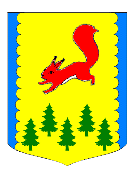 КРАСНОЯРСКИЙ КРАЙПИРОВСКИЙ РАЙОНПИРОВСКИЙ РАЙОННЫЙ СОВЕТ ДЕПУТАТОВРЕШЕНИЕО внесении изменений в Решениерайонного Совета депутатов«О бюджете Пировского муниципального района на 2019 годи плановый период 2020-2021годы»                                               Руководствуясь статьей 51 Устава Пировского района, районный Совет депутатов РЕШИЛ:       1.Внести в Решение районного Совета депутатов № 37-225р от 13.12.2018г «О бюджете Пировского муниципального района на 2019 год и плановый период 2020-2021 годы» следующие изменения:        1) в статье 1, пункт 1:        в подпункте 1.1 цифры «498 162,87» заменить цифрами «556 396,15»;         в подпункте 1.2 цифры «506 300,55» заменить цифрами «562 333,83»;        в подпункте 1.3 цифры «8 137,68» заменить цифрами «5 937,68»;        в подпункте 1.3 цифры «8 137,68» заменить цифрами «5 937,68».2) в решении приложения 1, 2, 4, 5, 6, 8, 13, 16, 17 изложить в новой редакции согласно приложениям 1, 2, 3, 4, 5, 6, 7, 8, 9 к настоящему решению;3) Статью 18 изложить в изложить в новой редакции:«Статья 18. Субсидии юридическим лицам (за исключением субсидий районным бюджетным учреждениям), индивидуальным предпринимателям, физическим лицам – производителям товаров, работ, услугУстановить, что субсидии юридическим лицам (за исключением субсидий районным бюджетным учреждениям), индивидуальным предпринимателям, а также физическим лицам – производителям товаров, работ, услуг, предусмотренные настоящим решением, предоставляются в порядке, установленном нормативными правовыми актами Пировского района».        2. Настоящее решение вступает в силу со дня опубликования в районной газете «Заря».Председатель Пировского                                        Глава Пировского района районного Совета депутатовГ.И. Костыгина____________                                          А.И. Евсеев__________Программамуниципальных внутренних заимствованийПировского района на 2019 год и плановый период 2020-2021 годов(тыс.рублей)17.07.2019  с.Пировское                                                      №44-260р Приложение 1Приложение 1Приложение 1к  Решению районного Совета депутатов "О бюджете Пировского муниципального района на 2019 год и на плановый период 2020 - 2021 годов"к  Решению районного Совета депутатов "О бюджете Пировского муниципального района на 2019 год и на плановый период 2020 - 2021 годов"к  Решению районного Совета депутатов "О бюджете Пировского муниципального района на 2019 год и на плановый период 2020 - 2021 годов"к  Решению районного Совета депутатов "О бюджете Пировского муниципального района на 2019 год и на плановый период 2020 - 2021 годов"от 17.07.2019  № 44-260рот 17.07.2019  № 44-260рот 17.07.2019  № 44-260рот 17.07.2019  № 44-260рИсточники внутреннего финансирования дефицита бюджета Пировского муниципального районаИсточники внутреннего финансирования дефицита бюджета Пировского муниципального районаИсточники внутреннего финансирования дефицита бюджета Пировского муниципального районаИсточники внутреннего финансирования дефицита бюджета Пировского муниципального районаИсточники внутреннего финансирования дефицита бюджета Пировского муниципального районаИсточники внутреннего финансирования дефицита бюджета Пировского муниципального районаИсточники внутреннего финансирования дефицита бюджета Пировского муниципального районаИсточники внутреннего финансирования дефицита бюджета Пировского муниципального районаИсточники внутреннего финансирования дефицита бюджета Пировского муниципального районаИсточники внутреннего финансирования дефицита бюджета Пировского муниципального районаИсточники внутреннего финансирования дефицита бюджета Пировского муниципального района(тыс. рублей)№ строкиКод бюджетной классификацииКод бюджетной классификацииНаименование показателяНаименование показателяНаименование показателя2019 год2019 год2020 год2021 год2021 год№ строкиКод бюджетной классификацииКод бюджетной классификацииНаименование показателяНаименование показателяНаименование показателяСуммаСуммаСуммаСуммаСумма22111334551910 01 00 00 00 00 0000 000910 01 00 00 00 00 0000 000ИСТОЧНИКИ ВНУТРЕННЕГО ФИНАНСИРОВАНИЯ ДЕФИЦИТОВ БЮДЖЕТОВИСТОЧНИКИ ВНУТРЕННЕГО ФИНАНСИРОВАНИЯ ДЕФИЦИТОВ БЮДЖЕТОВИСТОЧНИКИ ВНУТРЕННЕГО ФИНАНСИРОВАНИЯ ДЕФИЦИТОВ БЮДЖЕТОВ5937,685937,68500,00500,00500,002в том числев том числев том числе3910 01 03 00 00 00 0000 000                                                       910 01 03 00 00 00 0000 000                                                       Бюджетные кредиты от других бюджетов бюджетной системы Российской Федерации    Бюджетные кредиты от других бюджетов бюджетной системы Российской Федерации    Бюджетные кредиты от других бюджетов бюджетной системы Российской Федерации    0,000,000,000,000,004910 01 03 01 00 00 0000 000                                                       910 01 03 01 00 00 0000 000                                                       Бюджетные кредиты от других бюджетов бюджетной системы Российской Федерации в валюте Российской Федерации Бюджетные кредиты от других бюджетов бюджетной системы Российской Федерации в валюте Российской Федерации Бюджетные кредиты от других бюджетов бюджетной системы Российской Федерации в валюте Российской Федерации 0,000,000,000,000,005910 01 03 01 00 00 0000 700                   910 01 03 01 00 00 0000 700                   Получение бюджетных кредитов от других бюджетов бюджетной системы Российской Федерации                                                                                       Получение бюджетных кредитов от других бюджетов бюджетной системы Российской Федерации                                                                                       Получение бюджетных кредитов от других бюджетов бюджетной системы Российской Федерации                                                                                       0,000,000,000,000,006910 01 03 01 00 05 0000 710910 01 03 01 00 05 0000 710Получение кредитов от других бюджетов бюджетной системы Российской Федерации бюджетами муниципальных районов в валюте Российской ФедерацииПолучение кредитов от других бюджетов бюджетной системы Российской Федерации бюджетами муниципальных районов в валюте Российской ФедерацииПолучение кредитов от других бюджетов бюджетной системы Российской Федерации бюджетами муниципальных районов в валюте Российской Федерации0,000,000,000,000,007910 01 03 00 00 00 0000 800                     910 01 03 00 00 00 0000 800                     Погашение бюджетных кредитов, полученных от других бюджетов бюджетной системы Российской Федерации                                             Погашение бюджетных кредитов, полученных от других бюджетов бюджетной системы Российской Федерации                                             Погашение бюджетных кредитов, полученных от других бюджетов бюджетной системы Российской Федерации                                             0,000,000,000,000,008910 01 03 00 00 05 0000 810910 01 03 00 00 05 0000 810Погашение бюджетных кредитов, полученных от других бюджетов бюджетной системы Российской Федерации в валюте Российской ФедерацииПогашение бюджетных кредитов, полученных от других бюджетов бюджетной системы Российской Федерации в валюте Российской ФедерацииПогашение бюджетных кредитов, полученных от других бюджетов бюджетной системы Российской Федерации в валюте Российской Федерации0,000,000,000,000,009910 01 05 00 00 00 0000 000910 01 05 00 00 00 0000 000Изменение остатков средств на счетах по учету средств бюджетаИзменение остатков средств на счетах по учету средств бюджетаИзменение остатков средств на счетах по учету средств бюджета5937,685937,68500,00500,00500,0010910 01 05 02 00 00 0000 500 910 01 05 02 00 00 0000 500 Увеличение прочих остатков средств бюджетаУвеличение прочих остатков средств бюджетаУвеличение прочих остатков средств бюджета-556396,15-556396,15-414418,76-411412,35-411412,3511910 01 05 02 01 00 0000 510910 01 05 02 01 00 0000 510Увеличение прочих остатков денежных средств бюджетовУвеличение прочих остатков денежных средств бюджетовУвеличение прочих остатков денежных средств бюджетов-556396,15-556396,15-414418,76-411412,35-411412,3512910 01 05 02 01 05 0000 510910 01 05 02 01 05 0000 510Увеличение прочих остатков денежных средств бюджетов муниципальных районовУвеличение прочих остатков денежных средств бюджетов муниципальных районовУвеличение прочих остатков денежных средств бюджетов муниципальных районов-556396,15-556396,15-414418,76-411412,35-411412,3513910 01 05 02 00 00 0000 600                     910 01 05 02 00 00 0000 600                     Уменьшение прочих остатков бюджетных средствУменьшение прочих остатков бюджетных средствУменьшение прочих остатков бюджетных средств562333,83562333,83414918,76411912,35411912,3514910 01 05 02 01 00 0000 610910 01 05 02 01 00 0000 610Уменьшение прочих остатков денежных средств бюджетовУменьшение прочих остатков денежных средств бюджетовУменьшение прочих остатков денежных средств бюджетов562333,83562333,83414918,76411912,35411912,3515910 01 05 02 01 05 0000 610910 01 05 02 01 05 0000 610Уменьшение прочих остатков денежных средств бюджета муниципальных районов                     Уменьшение прочих остатков денежных средств бюджета муниципальных районов                     Уменьшение прочих остатков денежных средств бюджета муниципальных районов                     562333,83562333,83414918,76411912,35411912,3516910 01 06 00 00 00 0000 000   910 01 06 00 00 00 0000 000   Иные источники внутреннего финансирования дефицитов бюджетов              Иные источники внутреннего финансирования дефицитов бюджетов              Иные источники внутреннего финансирования дефицитов бюджетов              0,000,000,000,000,0017910 01 06 05 00 00 0000 000910 01 06 05 00 00 0000 000Бюджетные кредиты, предоставленные внутри страны в валюте Российской Федерации    Бюджетные кредиты, предоставленные внутри страны в валюте Российской Федерации    Бюджетные кредиты, предоставленные внутри страны в валюте Российской Федерации    0,000,000,000,000,0018910 01 06 05 00 00 0000 600910 01 06 05 00 00 0000 600Возврат бюджетных кредитов, предоставленных внутри страны в валюте Российской ФедерацииВозврат бюджетных кредитов, предоставленных внутри страны в валюте Российской ФедерацииВозврат бюджетных кредитов, предоставленных внутри страны в валюте Российской Федерации0,000,000,000,000,0019910 01 06 05 01 00 0000 600910 01 06 05 01 00 0000 600Возврат бюджетных кредитов, предоставленных юридическим лицам  в валюте Российской ФедерацииВозврат бюджетных кредитов, предоставленных юридическим лицам  в валюте Российской ФедерацииВозврат бюджетных кредитов, предоставленных юридическим лицам  в валюте Российской Федерации0,000,000,000,000,0020000 01 06 05 01 05 0000 640000 01 06 05 01 05 0000 640Возврат бюджетных кредитов, предоставленных юридическим лицам из бюджетов муниципальных районов в валюте Российской ФедерацииВозврат бюджетных кредитов, предоставленных юридическим лицам из бюджетов муниципальных районов в валюте Российской ФедерацииВозврат бюджетных кредитов, предоставленных юридическим лицам из бюджетов муниципальных районов в валюте Российской Федерации0,000,000,000,000,00Приложение 2к Решению районного Совета депутатов "О бюджете Пировского муниципального района на 2019 год и плановый период 2020 и 2021год" от 17.07.2019 №44-260р  Приложение № 2Приложение № 2Приложение № 2Приложение № 2Приложение № 2Приложение № 2Приложение № 2Приложение № 2Приложение № 2Приложение № 2Приложение № 2Приложение № 2Перечень главных администраторов доходов районного бюджетаПеречень главных администраторов доходов районного бюджетаПеречень главных администраторов доходов районного бюджетаПеречень главных администраторов доходов районного бюджетаПеречень главных администраторов доходов районного бюджета№ строкиКод главного админи-стратораКод классификации доходов бюджетаКод классификации доходов бюджетаНаименование кода классификации доходов бюджета1 2231147Отдел социальной защиты населения администрации Пировского района Красноярского краяОтдел социальной защиты населения администрации Пировского района Красноярского краяОтдел социальной защиты населения администрации Пировского района Красноярского края21471 13 02995 05 0000 1301 13 02995 05 0000 130Прочие доходы от компенсации затрат бюджетов муниципальных районов31471 17 01050 05 0000 1801 17 01050 05 0000 180Невыясненные поступления, зачисляемые в бюджеты муниципальных районов4670Администрация Пировского района Красноярского краяАдминистрация Пировского района Красноярского краяАдминистрация Пировского района Красноярского края56701 11 05013 05 1000 1201 11 05013 05 1000 120Доходы, получаемые в виде арендной платы за земельные участки, государственная собственность на которые не разграничена и которые расположены в границах сельских поселений и межселенных территорий муниципальных районов, а также средства от продажи права на заключение договоров аренды указанных земельных участков (сумма платежа (перерасчеты, недоимка и задолженность по соответствующему платежу, в том числе по отмененному)66701 11 05013 05 2000 1201 11 05013 05 2000 120Доходы, получаемые в виде арендной платы за земельные участки, государственная собственность на которые не разграничена и которые расположены в границах сельских поселений и межселенных территорий муниципальных районов, а также средства от продажи права на заключение договоров аренды указанных земельных участков (пени и проценты по соответствующему платежу)7670111 05025 05 1000 120111 05025 05 1000 120Доходы, получаемые в виде арендной платы, а также средства от продажи права на заключение договоров аренды за земли, находящиеся в собственности муниципальных районов (за исключением земельных участков муниципальных бюджетных и автономных учреждений), (сумма платежа (перерасчеты, недоимка и задолженность по соответствующему платежу, в том числе по отмененному)8670111 05025 05 2000 120111 05025 05 2000 120Доходы, получаемые в виде арендной платы, а также средства от продажи права на заключение договоров аренды за земли, находящиеся в собственности муниципальных районов (за исключением земельных участков муниципальных бюджетных и автономных учреждений),(пени и проценты по соответствующему платежу)96701 11 05075 05 1000 1201 11 05075 05 1000 120Доходы от сдачи в аренду имущества, составляющего казну муниципальных районов (за исключением земельных участков), (сумма платежа (перерасчеты, недоимка и задолженность по соответствующему платежу, в том числе по отмененному)106701 11 05075 05 2000 1201 11 05075 05 2000 120Доходы от сдачи в аренду имущества, составляющего казну муниципальных районов (за исключением земельных участков),(пени и проценты по соответствующему платежу)116701 13 02065 05 0000 1301 13 02065 05 0000 130Доходы, поступающие в порядке возмещения расходов, понесенных в связи с эксплуатацией имущества муниципальных районов126701 13 02995 05 0000 1301 13 02995 05 0000 130Прочие доходы от компенсации затрат бюджетов муниципальных районов136701 14 02053 05 0000 4101 14 02053 05 0000 410Доходы от реализации иного имущества, находящегося в собственности муниципальных районов (за исключением имущества муниципальных бюджетных и автономных учреждений, а также имущества муниципальных унитарных предприятий, в том числе казенных), в части реализации основных средств по указанному имуществу146701 14 06013 05 0000 4301 14 06013 05 0000 430Доходы от продажи земельных участков, государственная собственность на которые не разграничена и которые расположены в границах сельских поселений и межселенных территорий муниципальных районов156701 14 06025 05 0000 4301 14 06025 05 0000 430Доходы от продажи земельных участков, находящихся в собственности муниципальных районов (за исключением земельных участков муниципальных бюджетных и автономных учреждений)166701 16 90050 05 0000 1401 16 90050 05 0000 140Прочие поступления от денежных взысканий (штрафов) и иных сумм в возмещение ущерба, зачисляемые в бюджеты муниципальных районов176701 17 01050 05 0000 1801 17 01050 05 0000 180Невыясненные поступления, зачисляемые в бюджеты муниципальных районов186701 17 05050 05 0000 1801 17 05050 05 0000 180Прочие неналоговые доходы бюджетов муниципальных районов19671Пировский районный совет депутатовПировский районный совет депутатовПировский районный совет депутатов206711 13 02995 05 0000 1301 13 02995 05 0000 130Прочие доходы от компенсации затрат бюджетов муниципальных районов216711 17 01050 05 0000 1801 17 01050 05 0000 180Невыясненные поступления, зачисляемые в бюджеты муниципальных районов22750Отдел культуры, спорта, туризма и молодежной политики администрации Пировского районаОтдел культуры, спорта, туризма и молодежной политики администрации Пировского районаОтдел культуры, спорта, туризма и молодежной политики администрации Пировского района237501 13 02995 05 0000 1301 13 02995 05 0000 130Прочие доходы от компенсации затрат бюджетов муниципальных районов247501 17 01050 05 0000 1801 17 01050 05 0000 180Невыясненные поступления, зачисляемые в бюджеты муниципальных районов257501 17 05050 05 0000 1801 17 05050 05 0000 180Прочие неналоговые доходы бюджетов муниципальных районов267502 07 05020 05 0000 1502 07 05020 05 0000 150Поступления от денежных пожертвований, предоставляемых физическими лицами получателям средств бюджетов муниципальных районов277502 07 05030 05 0000 1502 07 05030 05 0000 150Прочие безвозмездные поступления в бюджеты муниципальных районов28760Районный отдел образования администрации Пировского районаРайонный отдел образования администрации Пировского районаРайонный отдел образования администрации Пировского района297601 13 01995 05 0000 1301 13 01995 05 0000 130Прочие доходы от  оказания платных услуг (работ) получателями средств бюджетов муниципальных районов307601 13 02995 05 0000 1301 13 02995 05 0000 130Прочие доходы от компенсации затрат бюджетов муниципальных районов317601 17 01050 05 0000 1801 17 01050 05 0000 180Невыясненные поступления, зачисляемые в бюджеты муниципальных районов327601 17 05050 05 0000 1801 17 05050 05 0000 180Прочие неналоговые доходы бюджетов муниципальных районов33910Финансовое управление администрации Пировского районаФинансовое управление администрации Пировского районаФинансовое управление администрации Пировского района349101 11 03050 05 0000 1201 11 03050 05 0000 120Проценты,  полученные от предоставления бюджетных кредитов внутри страны за счет средств бюджетов муниципальных районов359101 13 01995 05 0000 130Прочие доходы от оказания платных услуг (работ) получателями средств бюджетов муниципальных районов Прочие доходы от оказания платных услуг (работ) получателями средств бюджетов муниципальных районов 369101 13 02995 05 0000 130Прочие доходы от  компенсации затрат бюджетов муниципальных районовПрочие доходы от  компенсации затрат бюджетов муниципальных районов379101 16 23051 05 0000 140Доходы от возмещения ущерба при возникновении страховых случаев по обязательному страхованию гражданской ответственности, когда выгодоприобретателями выступают получатели средств бюджетов муниципальных районовДоходы от возмещения ущерба при возникновении страховых случаев по обязательному страхованию гражданской ответственности, когда выгодоприобретателями выступают получатели средств бюджетов муниципальных районов389101 16 23052 05 0000 140Доходы от возмещения ущерба при возникновении иных страховых случаев, когда выгодоприобретателями выступают получатели средств бюджетов муниципальных районовДоходы от возмещения ущерба при возникновении иных страховых случаев, когда выгодоприобретателями выступают получатели средств бюджетов муниципальных районов399101 16 32000 05 0000 140Денежные взыскания, налагаемые в возмещение ущерба, причиненного в результате незаконного или нецелевого использования бюджетных средств (в части бюджетов муниципальных районов)Денежные взыскания, налагаемые в возмещение ущерба, причиненного в результате незаконного или нецелевого использования бюджетных средств (в части бюджетов муниципальных районов)409101 16 90050 05 0000 140Прочие поступления от денежных взысканий (штрафов) и иных сумм в возмещение ущерба, зачисляемые в бюджеты муниципальных районовПрочие поступления от денежных взысканий (штрафов) и иных сумм в возмещение ущерба, зачисляемые в бюджеты муниципальных районов419101 17 01050 05 0000 180Невыясненные поступления, зачисляемые в бюджеты муниципальных районовНевыясненные поступления, зачисляемые в бюджеты муниципальных районов429101 17 05050 05 0000 180Прочие неналоговые доходы бюджетов муниципальных районовПрочие неналоговые доходы бюджетов муниципальных районов439102 02 15001 05 2711 150Дотации на выравнивание бюджетной обеспеченности  муниципальных районов (городских округов) из регионального фонда финансовой поддержки  в рамках подпрограммы "Создание условий для эффективного и ответственного управления муниципальными финансами, повышения устойчивости бюджетов муниципальных образований Красноярского края" государственной программы Красноярского края "Управление государственными финансами"Дотации на выравнивание бюджетной обеспеченности  муниципальных районов (городских округов) из регионального фонда финансовой поддержки  в рамках подпрограммы "Создание условий для эффективного и ответственного управления муниципальными финансами, повышения устойчивости бюджетов муниципальных образований Красноярского края" государственной программы Красноярского края "Управление государственными финансами"449102 02 15002 05 0000 150Дотации бюджетам муниципальных районов на поддержку мер по обеспечению сбалансированности бюджетовДотации бюджетам муниципальных районов на поддержку мер по обеспечению сбалансированности бюджетов459102 02 25228 05 0000 150Субсидии бюджетам муниципальных районов на оснащение объектов спортивной инфраструктуры спортивно-технологическим оборудованиемСубсидии бюджетам муниципальных районов на оснащение объектов спортивной инфраструктуры спортивно-технологическим оборудованием469102 02 25467 05 0000 150Субсидии бюджетам муниципальных районов на обеспечение развития и укрепления материально-технической базы домов культуры в населенных пунктах с числом жителей до 50 тысяч человекСубсидии бюджетам муниципальных районов на обеспечение развития и укрепления материально-технической базы домов культуры в населенных пунктах с числом жителей до 50 тысяч человек479102 02 25497 05 0000 150Субсидии бюджетам муниципальных районов на реализацию мероприятий по обеспечению жильем молодых семейСубсидии бюджетам муниципальных районов на реализацию мероприятий по обеспечению жильем молодых семей489102 02 25519 05 0000 150Субсидия бюджетам муниципальных районов на поддержку отрасли культурыСубсидия бюджетам муниципальных районов на поддержку отрасли культуры499102 02 29999 05 1021 150Субсидии бюджетам муниципальных районов на региональные выплаты и выплаты, обеспечивающие уровень заработной платы работников бюджетной сферы не ниже размера минимальной заработной платы (минимального размер оплаты труда), по министерству финансов Красноярского края в рамках непрограммных расходов отдельных органов исполнительной власти Субсидии бюджетам муниципальных районов на региональные выплаты и выплаты, обеспечивающие уровень заработной платы работников бюджетной сферы не ниже размера минимальной заработной платы (минимального размер оплаты труда), по министерству финансов Красноярского края в рамках непрограммных расходов отдельных органов исполнительной власти 509102 02 29999 05 1031 150Субсидии бюджетам муниципальных районов на персональные выплаты, устанавливаемые в целях повышения оплаты труда молодым специалистам, персональные выплаты, устанавливаемые с учетом опыта работы при наличии ученой степени, почетного звания, нагрудного знака (значка), по министерству финансов Красноярского края в рамках непрограммных расходов отдельных органов исполнительной власти Субсидии бюджетам муниципальных районов на персональные выплаты, устанавливаемые в целях повышения оплаты труда молодым специалистам, персональные выплаты, устанавливаемые с учетом опыта работы при наличии ученой степени, почетного звания, нагрудного знака (значка), по министерству финансов Красноярского края в рамках непрограммных расходов отдельных органов исполнительной власти 519102 02 29999 05 1039 150Прочие субсидии бюджетам муниципальных районов на частичное финансирование (возмещение) расходов на повышение размеров оплаты труда отдельным категориям работников бюджетной сферы Красноярского края по министерству финансов Красноярского края в рамках непрограммных расходов отдельных органов исполнительной властиПрочие субсидии бюджетам муниципальных районов на частичное финансирование (возмещение) расходов на повышение размеров оплаты труда отдельным категориям работников бюджетной сферы Красноярского края по министерству финансов Красноярского края в рамках непрограммных расходов отдельных органов исполнительной власти529102 02 29999 05 1048 150Субсидии бюджетам муниципальных районов на увеличение размеров оплаты труда педагогических работников муниципальных учреждений дополнительного образования, реализующих программы дополнительного образования детей, и непосредственно осуществляющих тренировочный процесс работников муниципальных спортивных школ, спортивных школ олимпийского резерва, реализующих программы спортивной подготовки, по министерству финансов Красноярского края в рамках непрограммных расходов отдельных органов исполнительной властиСубсидии бюджетам муниципальных районов на увеличение размеров оплаты труда педагогических работников муниципальных учреждений дополнительного образования, реализующих программы дополнительного образования детей, и непосредственно осуществляющих тренировочный процесс работников муниципальных спортивных школ, спортивных школ олимпийского резерва, реализующих программы спортивной подготовки, по министерству финансов Красноярского края в рамках непрограммных расходов отдельных органов исполнительной власти539102 02 29999 05 1049 150Субсидии бюджетам муниципальных районов на увеличение размеров оплаты труда работников учреждений культуры, подведомственных муниципальным органам управления в области культуры, по министерству финансов Красноярского края в рамках непрограммных расходов отдельных органов исполнительной властиСубсидии бюджетам муниципальных районов на увеличение размеров оплаты труда работников учреждений культуры, подведомственных муниципальным органам управления в области культуры, по министерству финансов Красноярского края в рамках непрограммных расходов отдельных органов исполнительной власти549102 02 29999 05 2138 150Субсидия бюджетам муниципальных образований на государственную поддержку художественных народных ремесел и декоративно-прикладного искусства на территории Красноярского края в рамках подпрограммы «Поддержка искусства и народного творчества» государственной программы Красноярского края «Развитие культуры и туризма»Субсидия бюджетам муниципальных образований на государственную поддержку художественных народных ремесел и декоративно-прикладного искусства на территории Красноярского края в рамках подпрограммы «Поддержка искусства и народного творчества» государственной программы Красноярского края «Развитие культуры и туризма»559102 02 29999 05 7395 150Субсидии бюджетам муниципальных образований на осуществление дорожной деятельности в отношении автомобильных дорог общего пользования местного значения в соответствии с решениями Губернатора Красноярского края, Правительства Красноярского края за счет средств дорожного фонда Красноярского края в рамках подпрограммы "Дороги Красноярья" государственной программы Красноярского края "Развитие транспортной системы"Субсидии бюджетам муниципальных образований на осуществление дорожной деятельности в отношении автомобильных дорог общего пользования местного значения в соответствии с решениями Губернатора Красноярского края, Правительства Красноярского края за счет средств дорожного фонда Красноярского края в рамках подпрограммы "Дороги Красноярья" государственной программы Красноярского края "Развитие транспортной системы"569102 02 29999 05 7398 150Субсидии бюджетам муниципальных образований на проведение мероприятий, направленных на обеспечение безопасного участия детей в дорожном движении, в рамках подпрограммы "Повышение безопасности дорожного движения" государственной программы Красноярского края "Развитие транспортной системы"Субсидии бюджетам муниципальных образований на проведение мероприятий, направленных на обеспечение безопасного участия детей в дорожном движении, в рамках подпрограммы "Повышение безопасности дорожного движения" государственной программы Красноярского края "Развитие транспортной системы"579102 02 29999 05 7412 150Субсидии бюджетам муниципальных образований края на обеспечение первичных мер пожарной безопасности в рамках подпрограммы "Предупреждение, спасение, помощь населению края в чрезвычайных ситуациях" государственной программы Красноярского края "Защита от чрезвычайных ситуаций природного и техногенного характера и обеспечений безопасности населения"Субсидии бюджетам муниципальных образований края на обеспечение первичных мер пожарной безопасности в рамках подпрограммы "Предупреждение, спасение, помощь населению края в чрезвычайных ситуациях" государственной программы Красноярского края "Защита от чрезвычайных ситуаций природного и техногенного характера и обеспечений безопасности населения"589102 02 29999 05 7413 150Субсидии бюджетам муниципальных образований края на частичное финансирование (возмещение) расходов на содержание единых дежурно-диспетчерских служб муниципальных образований Красноярского края в рамках подпрограммы "Предупреждение, спасение, помощь населению края в чрезвычайных ситуациях" государственной программы Красноярского края "Защита от чрезвычайных ситуаций природного и техногенного характера и обеспечение безопасности населения"Субсидии бюджетам муниципальных образований края на частичное финансирование (возмещение) расходов на содержание единых дежурно-диспетчерских служб муниципальных образований Красноярского края в рамках подпрограммы "Предупреждение, спасение, помощь населению края в чрезвычайных ситуациях" государственной программы Красноярского края "Защита от чрезвычайных ситуаций природного и техногенного характера и обеспечение безопасности населения"599102 02 29999 05 7418 150Субсидии бюджетам муниципальных районов и городских округов Красноярского края на поддержку спортивных клубов по месту жительства в рамках подпрограммы «Развитие массовой физической культуры и спорта» государственной программы Красноярского края «Развитие физической культуры и спорта»Субсидии бюджетам муниципальных районов и городских округов Красноярского края на поддержку спортивных клубов по месту жительства в рамках подпрограммы «Развитие массовой физической культуры и спорта» государственной программы Красноярского края «Развитие физической культуры и спорта»60910 2 02 29999 05 7456 150Субсидии бюджетам муниципальных образований на поддержку деятельности муниципальных молодежных центров в рамках подпрограммы «Вовлечение молодежи в социальную практику» государственной программы Красноярского края «Молодежь Красноярского края в XXI веке»Субсидии бюджетам муниципальных образований на поддержку деятельности муниципальных молодежных центров в рамках подпрограммы «Вовлечение молодежи в социальную практику» государственной программы Красноярского края «Молодежь Красноярского края в XXI веке»619102 02 29999 05 7466 150Субсидии бюджетам муниципальных образований на подготовку документов территориального планирования и градостроительного зонирования (внесение в них изменений), на разработку документации по планировке территории в рамках подпрограммы «Стимулирование жилищного строительства» государственной программы Красноярского края «Создание условий для обеспечения доступным и комфортным жильем граждан»Субсидии бюджетам муниципальных образований на подготовку документов территориального планирования и градостроительного зонирования (внесение в них изменений), на разработку документации по планировке территории в рамках подпрограммы «Стимулирование жилищного строительства» государственной программы Красноярского края «Создание условий для обеспечения доступным и комфортным жильем граждан»629102 02 29999 05 7488 150Субсидии бюджетам муниципальных образований на комплектование книжных фондов библиотек муниципальных образований Красноярского края в рамках подпрограммы «Обеспечение реализации государственной программы и прочие мероприятия» государственной программы Красноярского края «Развитие культуры и туризма»Субсидии бюджетам муниципальных образований на комплектование книжных фондов библиотек муниципальных образований Красноярского края в рамках подпрограммы «Обеспечение реализации государственной программы и прочие мероприятия» государственной программы Красноярского края «Развитие культуры и туризма»639102 02 29999 05 7492 150Прочие субсидии бюджетам муниципальных районов на реализацию мероприятий, направленных на повышение безопасности дорожного движения, за счет средств дорожного фонда Красноярского края в рамках подпрограммы «Повышение безопасности дорожного движения» государственной программы Красноярского края «Развитие транспортной системы»Прочие субсидии бюджетам муниципальных районов на реализацию мероприятий, направленных на повышение безопасности дорожного движения, за счет средств дорожного фонда Красноярского края в рамках подпрограммы «Повышение безопасности дорожного движения» государственной программы Красноярского края «Развитие транспортной системы»649102 02 29999 05 7508 150Субсидии бюджетам муниципальных образований на содержание автомобильных дорог общего пользования местного значения за счет средств дорожного фонда Красноярского края в рамках подпрограммы «Дороги Красноярья» государственной программы Красноярского края «Развитие транспортной системы»Субсидии бюджетам муниципальных образований на содержание автомобильных дорог общего пользования местного значения за счет средств дорожного фонда Красноярского края в рамках подпрограммы «Дороги Красноярья» государственной программы Красноярского края «Развитие транспортной системы»659102 02 29999 05 7509 150Субсидии бюджетам муниципальных образований на капитальный ремонт и ремонт автомобильных дорог общего пользования местного значения за счет средств дорожного фонда Красноярского края в рамках подпрограммы «Дороги Красноярья» государственной программы Красноярского края «Развитие транспортной системы»Субсидии бюджетам муниципальных образований на капитальный ремонт и ремонт автомобильных дорог общего пользования местного значения за счет средств дорожного фонда Красноярского края в рамках подпрограммы «Дороги Красноярья» государственной программы Красноярского края «Развитие транспортной системы»669102 02 29999 05 7511 150Субсидии бюджетам  муниципальных образований на выравнивание обеспеченности муниципальных образований  Красноярского края по реализации ими  отдельных расходных обязательств в рамках подпрограммы "Создание условий для эффективного и ответственного управления муниципальными финансами, повышения устойчивости бюджетов муниципальных образований Красноярского края" государственной программы Красноярского края "Управление государственными финансами"  Субсидии бюджетам  муниципальных образований на выравнивание обеспеченности муниципальных образований  Красноярского края по реализации ими  отдельных расходных обязательств в рамках подпрограммы "Создание условий для эффективного и ответственного управления муниципальными финансами, повышения устойчивости бюджетов муниципальных образований Красноярского края" государственной программы Красноярского края "Управление государственными финансами"  679102 02 29999 05 7555 150Субсидии бюджетам муниципальных образований на организацию и проведение акарицидных обработок мест массового отдыха населения  в рамках подпрограммы "Профилактика заболеваний и формирование здорового образа жизни. Развитие первичной медико-санитарной помощи, паллиативной помощи и совершенствование системы лекарственного обеспечения населению Красноярского края" государственной программы Красноярского края "Развитие здравоохранения"Субсидии бюджетам муниципальных образований на организацию и проведение акарицидных обработок мест массового отдыха населения  в рамках подпрограммы "Профилактика заболеваний и формирование здорового образа жизни. Развитие первичной медико-санитарной помощи, паллиативной помощи и совершенствование системы лекарственного обеспечения населению Красноярского края" государственной программы Красноярского края "Развитие здравоохранения"689102 02 29999 05 7563 150Субсидии бюджетам муниципальных образований на развитие инфраструктуры общеобразовательных учреждений в рамках подпрограммы "Развитие дошкольного, общего и дополнительного образования детей" государственной программы Красноярского края "Развитие образования"Субсидии бюджетам муниципальных образований на развитие инфраструктуры общеобразовательных учреждений в рамках подпрограммы "Развитие дошкольного, общего и дополнительного образования детей" государственной программы Красноярского края "Развитие образования"699102 02 29999 05 7571 150Субсидии бюджетам муниципальных образований на финансирование (возмещение) расходов по капитальному ремонту, реконструкции находящихся в муниципальной собственности объектов коммунальной инфраструктуры, источников тепловой энергии и тепловых сетей, объектов электросетевого хозяйства и источников электрической энергии, а также на приобретение технологического оборудования, спецтехники для обеспечения функционирования систем теплоснабжения, электроснабжения, водоснабжения, водоотведения и очистки сточных вод в рамках подпрограммы "Модернизация, реконструкция и капитальный ремонт объектов коммунальной инфраструктуры муниципальных образований Красноярского края" государственной программы Красноярского края "Реформирование и модернизация жилищно-коммунального хозяйства и повышение энергетической эффективности"Субсидии бюджетам муниципальных образований на финансирование (возмещение) расходов по капитальному ремонту, реконструкции находящихся в муниципальной собственности объектов коммунальной инфраструктуры, источников тепловой энергии и тепловых сетей, объектов электросетевого хозяйства и источников электрической энергии, а также на приобретение технологического оборудования, спецтехники для обеспечения функционирования систем теплоснабжения, электроснабжения, водоснабжения, водоотведения и очистки сточных вод в рамках подпрограммы "Модернизация, реконструкция и капитальный ремонт объектов коммунальной инфраструктуры муниципальных образований Красноярского края" государственной программы Красноярского края "Реформирование и модернизация жилищно-коммунального хозяйства и повышение энергетической эффективности"709102 02 29999 05 7607 150Субсидии бюджетам муниципальных образований для реализации мероприятий, предусмотренных муниципальными программами развития субъектов малого и среднего предпринимательства, в рамках подпрограммы «Развитие субъектов малого и среднего предпринимательства» государственной программы Красноярского края «Развитие инвестиционной деятельности, малого и среднего предпринимательства»Субсидии бюджетам муниципальных образований для реализации мероприятий, предусмотренных муниципальными программами развития субъектов малого и среднего предпринимательства, в рамках подпрограммы «Развитие субъектов малого и среднего предпринимательства» государственной программы Красноярского края «Развитие инвестиционной деятельности, малого и среднего предпринимательства»719102 02 29999 05 7645 150Прочие субсидии бюджетам муниципальных районов на создание условий для развития услуг связи в малочисленных и труднодоступных населенных пунктах края в рамках подпрограммы «Инфраструктура информационного общества и электронного правительства» государственной программы Красноярского края «Развитие информационного общества»Прочие субсидии бюджетам муниципальных районов на создание условий для развития услуг связи в малочисленных и труднодоступных населенных пунктах края в рамках подпрограммы «Инфраструктура информационного общества и электронного правительства» государственной программы Красноярского края «Развитие информационного общества»729102 02 29999 05 7741 150Субсидии бюджетам муниципальных образований края на реализацию проектов по благоустройству территорий сельских населенных пунктов и городских поселений с численностью населения не более 10000 человек, инициированных гражданами соответствующего населенного пункта, поселения в рамках подпрограммы «Поддержка муниципальных проектов по благоустройству территорий и вопросов местного значения» государственной программы Красноярского края «Содействие развитию местного самоуправления»Субсидии бюджетам муниципальных образований края на реализацию проектов по благоустройству территорий сельских населенных пунктов и городских поселений с численностью населения не более 10000 человек, инициированных гражданами соответствующего населенного пункта, поселения в рамках подпрограммы «Поддержка муниципальных проектов по благоустройству территорий и вопросов местного значения» государственной программы Красноярского края «Содействие развитию местного самоуправления»739102 02 29999 05 7749 150Субсидии бюджетам муниципальных образований края для реализации проектов по решению вопросов местного значения сельских поселений в рамках подпрограммы «Поддержка муниципальных проектов по благоустройству территорий и повышению активности населения в решении вопросов местного значения» государственной программы Красноярского края «Содействие развитию местного самоуправления»Субсидии бюджетам муниципальных образований края для реализации проектов по решению вопросов местного значения сельских поселений в рамках подпрограммы «Поддержка муниципальных проектов по благоустройству территорий и повышению активности населения в решении вопросов местного значения» государственной программы Красноярского края «Содействие развитию местного самоуправления»749102 02 29999 05 7840 150Субсидии бюджетам муниципальных образований на осуществление (возмещение) расходов, направленных на развитие и повышение качества работы муниципальных учреждений, предоставление новых муниципальных услуг, повышение их качества, в рамках подпрограммы «Поддержка внедрения стандартов предоставления (оказания) муниципальных услуг и повышения качества жизни населения» государственной программы Красноярского края «Содействие развитию местного самоуправления»Субсидии бюджетам муниципальных образований на осуществление (возмещение) расходов, направленных на развитие и повышение качества работы муниципальных учреждений, предоставление новых муниципальных услуг, повышение их качества, в рамках подпрограммы «Поддержка внедрения стандартов предоставления (оказания) муниципальных услуг и повышения качества жизни населения» государственной программы Красноярского края «Содействие развитию местного самоуправления»759102 02 30024 05 0151 150Субвенции бюджетам муниципальных образований на финансирование расходов по социальному обслуживанию граждан, в том числе по предоставлению мер социальной поддержки работникам муниципальных учреждений социального обслуживания (в соответствии с Законом края от 9 декабря 2010 года № 11-5397), в рамках подпрограммы «Повышение качества и доступности социальных услуг» государственной программы Красноярского края «Развитие системы социальной поддержки граждан»Субвенции бюджетам муниципальных образований на финансирование расходов по социальному обслуживанию граждан, в том числе по предоставлению мер социальной поддержки работникам муниципальных учреждений социального обслуживания (в соответствии с Законом края от 9 декабря 2010 года № 11-5397), в рамках подпрограммы «Повышение качества и доступности социальных услуг» государственной программы Красноярского края «Развитие системы социальной поддержки граждан»769102 02 30024 05 0640 150Субвенции бюджетам муниципальных образований на обеспечение бесплатного проезда детей и лиц, сопровождающих организованные группы детей, до места нахождения загородных оздоровительных лагерей и обратно (в соответствии с Законом края от 9 декабря 2010 года № 11-5397) в рамках подпрограммы «Социальная поддержка семей, имеющих детей» государственной программы Красноярского края «Развитие системы социальной поддержки граждан»Субвенции бюджетам муниципальных образований на обеспечение бесплатного проезда детей и лиц, сопровождающих организованные группы детей, до места нахождения загородных оздоровительных лагерей и обратно (в соответствии с Законом края от 9 декабря 2010 года № 11-5397) в рамках подпрограммы «Социальная поддержка семей, имеющих детей» государственной программы Красноярского края «Развитие системы социальной поддержки граждан»779102 02 30024 05 7408 150Субвенции бюджетам муниципальных образований на обеспечение государственных гарантий реализации прав на получение общедоступного и бесплатного дошкольного образования в муниципальных дошкольных образовательных организациях, находящихся на территории края, общедоступного и бесплатного дошкольного образования в муниципальных общеобразовательных организациях, находящихся на территории края, в части обеспечения деятельности административно-хозяйственного, учебно-вспомогательного персонала и иных категорий работников образовательных организаций, участвующих в реализации общеобразовательных программ в соответствии с федеральными государственными образовательными стандартами, в рамках подпрограммы «Развитие дошкольного, общего и дополнительного образования» государственной программы Красноярского края «Развитие образования»Субвенции бюджетам муниципальных образований на обеспечение государственных гарантий реализации прав на получение общедоступного и бесплатного дошкольного образования в муниципальных дошкольных образовательных организациях, находящихся на территории края, общедоступного и бесплатного дошкольного образования в муниципальных общеобразовательных организациях, находящихся на территории края, в части обеспечения деятельности административно-хозяйственного, учебно-вспомогательного персонала и иных категорий работников образовательных организаций, участвующих в реализации общеобразовательных программ в соответствии с федеральными государственными образовательными стандартами, в рамках подпрограммы «Развитие дошкольного, общего и дополнительного образования» государственной программы Красноярского края «Развитие образования»789102 02 30024 05 7409 150Субвенции бюджетам муниципальных образований на обеспечение государственных гарантий реализации прав на получение общедоступного и бесплатного начального общего, основного общего, среднего общего образования в муниципальных общеобразовательных организациях, обеспечение дополнительного образования детей в муниципальных общеобразовательных организациях в части обеспечения деятельности административно-хозяйственного, учебно-вспомогательного персонала и иных категорий работников образовательных организаций, участвующих в реализации общеобразовательных программ в соответствии с федеральными государственными образовательными стандартами, в рамках подпрограммы «Развитие дошкольного, общего и дополнительного образования» государственной программы Красноярского края «Развитие образования»Субвенции бюджетам муниципальных образований на обеспечение государственных гарантий реализации прав на получение общедоступного и бесплатного начального общего, основного общего, среднего общего образования в муниципальных общеобразовательных организациях, обеспечение дополнительного образования детей в муниципальных общеобразовательных организациях в части обеспечения деятельности административно-хозяйственного, учебно-вспомогательного персонала и иных категорий работников образовательных организаций, участвующих в реализации общеобразовательных программ в соответствии с федеральными государственными образовательными стандартами, в рамках подпрограммы «Развитие дошкольного, общего и дополнительного образования» государственной программы Красноярского края «Развитие образования»799102 02 30024 05 7429 150Субвенции бюджетам муниципальных образований на осуществление государственных полномочий по осуществлению уведомительной регистрации коллективных договоров и территориальных соглашений и контроля за их выполнением по министерству экономического развития и инвестиционной политики Красноярского края в рамках непрограммных расходов отдельных органов исполнительной властиСубвенции бюджетам муниципальных образований на осуществление государственных полномочий по осуществлению уведомительной регистрации коллективных договоров и территориальных соглашений и контроля за их выполнением по министерству экономического развития и инвестиционной политики Красноярского края в рамках непрограммных расходов отдельных органов исполнительной власти809102 02 30024 05 7513 150Субвенции бюджетам муниципальных образований на осуществление государственных полномочий по организации деятельности органов управления системой социальной защиты населения (в соответствии с Законом края от 20 декабря 2005 года № 17-4294) в рамках подпрограммы «Повышение качества и доступности социальных услуг» государственной программы Красноярского края «Развитие системы социальной поддержки граждан»Субвенции бюджетам муниципальных образований на осуществление государственных полномочий по организации деятельности органов управления системой социальной защиты населения (в соответствии с Законом края от 20 декабря 2005 года № 17-4294) в рамках подпрограммы «Повышение качества и доступности социальных услуг» государственной программы Красноярского края «Развитие системы социальной поддержки граждан»819102 02 30024 05 7514 150Субвенции бюджетам муниципальных образований  на выполнение государственных полномочий по созданию и обеспечению деятельности административных комиссий в рамках непрограммных расходов органов судебной властиСубвенции бюджетам муниципальных образований  на выполнение государственных полномочий по созданию и обеспечению деятельности административных комиссий в рамках непрограммных расходов органов судебной власти829102 02 30024 05 7517 150Субвенции бюджетам муниципальных районов края на выполнение отдельных государственных полномочий по решению вопросов  поддержки сельскохозяйственного производства в рамках подпрограммы "Обеспечение реализации государственной программы и прочие мероприятия" государственной программы Красноярского края "Развитие сельского хозяйства и регулирование рынков сельскохозяйственной продукции, сырья и продовольствия"Субвенции бюджетам муниципальных районов края на выполнение отдельных государственных полномочий по решению вопросов  поддержки сельскохозяйственного производства в рамках подпрограммы "Обеспечение реализации государственной программы и прочие мероприятия" государственной программы Красноярского края "Развитие сельского хозяйства и регулирование рынков сельскохозяйственной продукции, сырья и продовольствия"839102 02 30024 05 7518 150Субвенции бюджетам муниципальных районов и городских округов края на выполнение отдельных государственных полномочий по организации проведения мероприятий по отлову и содержанию безнадзорных животных в рамках подпрограммы «Обеспечение общих условий функционирования отраслей агропромышленного комплекса» государственной программы Красноярского края «Развитие сельского хозяйства и регулирование рынков сельскохозяйственной продукции, сырья и продовольствия»Субвенции бюджетам муниципальных районов и городских округов края на выполнение отдельных государственных полномочий по организации проведения мероприятий по отлову и содержанию безнадзорных животных в рамках подпрограммы «Обеспечение общих условий функционирования отраслей агропромышленного комплекса» государственной программы Красноярского края «Развитие сельского хозяйства и регулирование рынков сельскохозяйственной продукции, сырья и продовольствия»849102 02 30024 05 7519 150Субвенции бюджетам муниципальных образований на осуществление государственных полномочий в области архивного дела, переданных органам местного самоуправления Красноярского края в рамках подпрограммы "Развитие архивного дела в Красноярском крае" государственной программы Красноярского края "Развитие культуры и туризма"Субвенции бюджетам муниципальных образований на осуществление государственных полномочий в области архивного дела, переданных органам местного самоуправления Красноярского края в рамках подпрограммы "Развитие архивного дела в Красноярском крае" государственной программы Красноярского края "Развитие культуры и туризма"859102 02 30024 05 7552 150Субвенции бюджетам муниципальных образований  на осуществление государственных полномочий по организации и осуществлению деятельности по опеке и попечительству в отношении несовершеннолетних в рамках подпрограммы "Государственная поддержка детей-сирот, расширение практики применения семейных форм воспитания" государственной программы Красноярского края "Развитие образования" Субвенции бюджетам муниципальных образований  на осуществление государственных полномочий по организации и осуществлению деятельности по опеке и попечительству в отношении несовершеннолетних в рамках подпрограммы "Государственная поддержка детей-сирот, расширение практики применения семейных форм воспитания" государственной программы Красноярского края "Развитие образования" 869102 02 30024 05 7554 150Субвенции бюджетам муниципальных образований на исполнение государственных полномочий по осуществлению присмотра и ухода за детьми-инвалидами, детьми-сиротами и детьми, оставшимися без попечения родителей, а также детьми с туберкулезной интоксикацией, обучающимися в муниципальных образовательных организациях, реализующих образовательную программу дошкольного образования, без взимания родительской платы (в соответствии с Законом края от 27 декабря 2005 года № 17-4379) в рамках подпрограммы «Развитие дошкольного, общего и дополнительного образования» государственной программы Красноярского края «Развитие образования»Субвенции бюджетам муниципальных образований на исполнение государственных полномочий по осуществлению присмотра и ухода за детьми-инвалидами, детьми-сиротами и детьми, оставшимися без попечения родителей, а также детьми с туберкулезной интоксикацией, обучающимися в муниципальных образовательных организациях, реализующих образовательную программу дошкольного образования, без взимания родительской платы (в соответствии с Законом края от 27 декабря 2005 года № 17-4379) в рамках подпрограммы «Развитие дошкольного, общего и дополнительного образования» государственной программы Красноярского края «Развитие образования»879102 02 30024 05 7564 150Субвенции бюджетам муниципальных образований на обеспечение государственных гарантий реализации прав на получение общедоступного и бесплатного начального общего, основного общего, среднего общего образования в муниципальных общеобразовательных организациях, находящихся на территории края, обеспечение дополнительного образования детей в муниципальных общеобразовательных организациях, находящихся на территории края, за исключением обеспечения деятельности административно-хозяйственного, учебно-вспомогательного персонала и иных категорий работников образовательных организаций, участвующих в реализации общеобразовательных программ в соответствии с федеральными государственными образовательными стандартами, в рамках подпрограммы «Развитие дошкольного, общего и дополнительного образования» государственной программы Красноярского края «Развитие образования»Субвенции бюджетам муниципальных образований на обеспечение государственных гарантий реализации прав на получение общедоступного и бесплатного начального общего, основного общего, среднего общего образования в муниципальных общеобразовательных организациях, находящихся на территории края, обеспечение дополнительного образования детей в муниципальных общеобразовательных организациях, находящихся на территории края, за исключением обеспечения деятельности административно-хозяйственного, учебно-вспомогательного персонала и иных категорий работников образовательных организаций, участвующих в реализации общеобразовательных программ в соответствии с федеральными государственными образовательными стандартами, в рамках подпрограммы «Развитие дошкольного, общего и дополнительного образования» государственной программы Красноярского края «Развитие образования»889102 02 30024 05 7566 150Субвенции бюджетам муниципальных образований на обеспечение питанием обучающихся в муниципальных и частных общеобразовательных организациях по имеющим государственную аккредитацию основным общеобразовательным программам без взимания платы в рамках подпрограммы «Развитие дошкольного, общего и дополнительного образования» государственной программы Красноярского края «Развитие образования»Субвенции бюджетам муниципальных образований на обеспечение питанием обучающихся в муниципальных и частных общеобразовательных организациях по имеющим государственную аккредитацию основным общеобразовательным программам без взимания платы в рамках подпрограммы «Развитие дошкольного, общего и дополнительного образования» государственной программы Красноярского края «Развитие образования»899102 02 30024 05 7570 150Субвенции бюджетам муниципальных образований на реализацию отдельных мер по обеспечению ограничения платы граждан за коммунальные услуги в рамках подпрограммы «Обеспечение доступности платы граждан в условиях развития жилищных отношений» государственной программы Красноярского края «Реформирование и модернизация жилищно-коммунального хозяйства и повышение энергетической эффективности»Субвенции бюджетам муниципальных образований на реализацию отдельных мер по обеспечению ограничения платы граждан за коммунальные услуги в рамках подпрограммы «Обеспечение доступности платы граждан в условиях развития жилищных отношений» государственной программы Красноярского края «Реформирование и модернизация жилищно-коммунального хозяйства и повышение энергетической эффективности»909102 02 30024 05 7587 150Субвенции бюджетам муниципальных образований на обеспечение жилыми помещениями детей-сирот и детей, оставшихся без попечения родителей, лиц из числа детей-сирот и детей, оставшихся без попечения родителей, за счет средств краевого бюджета в рамках подпрограммы «Государственная поддержка детей-сирот, расширение практики применения семейных форм воспитания» государственной программы Красноярского края «Развитие образования»Субвенции бюджетам муниципальных образований на обеспечение жилыми помещениями детей-сирот и детей, оставшихся без попечения родителей, лиц из числа детей-сирот и детей, оставшихся без попечения родителей, за счет средств краевого бюджета в рамках подпрограммы «Государственная поддержка детей-сирот, расширение практики применения семейных форм воспитания» государственной программы Красноярского края «Развитие образования»919102 02 30024 05 7588 150Субвенции бюджетам муниципальных образований на обеспечение государственных гарантий реализации прав на получение общедоступного и бесплатного дошкольного образования в муниципальных дошкольных образовательных организациях, находящихся на территории края, общедоступного и бесплатного дошкольного образования в муниципальных общеобразовательных организациях, находящихся на территории края, за исключением обеспечения деятельности административно-хозяйственного, учебно-вспомогательного персонала и иных категорий работников образовательных организаций, участвующих в реализации общеобразовательных программ в соответствии с федеральными государственными образовательными стандартами, в рамках подпрограммы «Развитие дошкольного, общего и дополнительного образования» государственной программы Красноярского края «Развитие образования»Субвенции бюджетам муниципальных образований на обеспечение государственных гарантий реализации прав на получение общедоступного и бесплатного дошкольного образования в муниципальных дошкольных образовательных организациях, находящихся на территории края, общедоступного и бесплатного дошкольного образования в муниципальных общеобразовательных организациях, находящихся на территории края, за исключением обеспечения деятельности административно-хозяйственного, учебно-вспомогательного персонала и иных категорий работников образовательных организаций, участвующих в реализации общеобразовательных программ в соответствии с федеральными государственными образовательными стандартами, в рамках подпрограммы «Развитие дошкольного, общего и дополнительного образования» государственной программы Красноярского края «Развитие образования»929102 02 30024 05 7601 150Субвенции бюджетам муниципальных районов на реализацию государственных полномочий  по расчету  и предоставлению дотаций поселениям, входящим в состав муниципального района края в рамках подпрограммы "Создание условий для эффективного и ответственного управления муниципальными финансами, повышения устойчивости бюджетов муниципальных образований Красноярского края" государственной программы Красноярского края "Управление государственными финансами"Субвенции бюджетам муниципальных районов на реализацию государственных полномочий  по расчету  и предоставлению дотаций поселениям, входящим в состав муниципального района края в рамках подпрограммы "Создание условий для эффективного и ответственного управления муниципальными финансами, повышения устойчивости бюджетов муниципальных образований Красноярского края" государственной программы Красноярского края "Управление государственными финансами"939102 02 30024 05 7604 150Субвенции бюджетам муниципальных образований  на осуществление государственных полномочий по созданию и обеспечению деятельности комиссий по делам несовершеннолетних и защите их прав по министерству финансов Красноярского края в рамках непрограммных расходов отдельных органов исполнительной властиСубвенции бюджетам муниципальных образований  на осуществление государственных полномочий по созданию и обеспечению деятельности комиссий по делам несовершеннолетних и защите их прав по министерству финансов Красноярского края в рамках непрограммных расходов отдельных органов исполнительной власти949102 02 30024 05 7649 150Субвенции бюджетам муниципальных образований на осуществление государственных полномочий по обеспечению отдыха и оздоровления детей в рамках подпрограммы «Развитие дошкольного, общего и дополнительного образования» государственной программы Красноярского края «Развитие образования»Субвенции бюджетам муниципальных образований на осуществление государственных полномочий по обеспечению отдыха и оздоровления детей в рамках подпрограммы «Развитие дошкольного, общего и дополнительного образования» государственной программы Красноярского края «Развитие образования»959102 02 30029 05 0000 150Субвенции бюджетам муниципальных районов на компенсацию части платы, взимаемой с родителей (законных представителей) за присмотр и уход за детьми, посещающими образовательные организации, реализующие образовательные программы дошкольного образованияСубвенции бюджетам муниципальных районов на компенсацию части платы, взимаемой с родителей (законных представителей) за присмотр и уход за детьми, посещающими образовательные организации, реализующие образовательные программы дошкольного образования969102 02 35118 05 0000 150Субвенции бюджетам муниципальных районов на осуществление первичного воинского учета на территориях, где отсутствуют военные комиссариатыСубвенции бюджетам муниципальных районов на осуществление первичного воинского учета на территориях, где отсутствуют военные комиссариаты979102 02 35120 05 0000 150Субвенции бюджетам муниципальных районов на осуществление полномочий по составлению (изменению) списков кандидатов в присяжные заседатели федеральных судов общей юрисдикции в Российской ФедерацииСубвенции бюджетам муниципальных районов на осуществление полномочий по составлению (изменению) списков кандидатов в присяжные заседатели федеральных судов общей юрисдикции в Российской Федерации989102 02 40014 05 0000 150Межбюджетные трансферты, передаваемые бюджетам муниципальных районов из бюджетов поселений на осуществление части полномочий по решению вопросов местного значения в соответствии с заключенными соглашениямиМежбюджетные трансферты, передаваемые бюджетам муниципальных районов из бюджетов поселений на осуществление части полномочий по решению вопросов местного значения в соответствии с заключенными соглашениями999102 02 45293 05 0000 150Межбюджетные трансферты, передаваемые бюджетам муниципальных районов на приобретение автотранспортаМежбюджетные трансферты, передаваемые бюджетам муниципальных районов на приобретение автотранспорта1009102 02 49999 05 7411 150Иные межбюджетные  трансферты бюджетам муниципальных районов Красноярского края, реализующих муниципальные программы, направленные на развитие сельских территорий, в рамках подпрограммы "Устойчивое развитие сельских территорий" государственной программы Красноярского края "Развитие сельского хозяйства и регулирование рынков сельскохозяйственной продукции, сырья и продовольствия"Иные межбюджетные  трансферты бюджетам муниципальных районов Красноярского края, реализующих муниципальные программы, направленные на развитие сельских территорий, в рамках подпрограммы "Устойчивое развитие сельских территорий" государственной программы Красноярского края "Развитие сельского хозяйства и регулирование рынков сельскохозяйственной продукции, сырья и продовольствия"1019102 02 49999 05 7740 150Прочие межбюджетные трансферты бюджетам муниципальных районов за совершенствование территориальной организации местного самоуправления в рамках отдельных мероприятий государственной программы Красноярского края «Содействие развитию местного самоуправления»Прочие межбюджетные трансферты бюджетам муниципальных районов за совершенствование территориальной организации местного самоуправления в рамках отдельных мероприятий государственной программы Красноярского края «Содействие развитию местного самоуправления»1029102 02 49999 05 7745 150Предоставление иных межбюджетных трансфертов бюджетам муниципальных образований за содействие развитию налогового потенциала в рамках подпрограммы "Содействие развитию налогового потенциала муниципальных образований" государственной программы Красноярского края "Содействие развитию местного самоуправления"Предоставление иных межбюджетных трансфертов бюджетам муниципальных образований за содействие развитию налогового потенциала в рамках подпрограммы "Содействие развитию налогового потенциала муниципальных образований" государственной программы Красноярского края "Содействие развитию местного самоуправления"1039102 07 05020 05 0000 150Поступления от денежных пожертвований, предоставляемых физическими лицами получателям средств бюджетов муниципальных районовПоступления от денежных пожертвований, предоставляемых физическими лицами получателям средств бюджетов муниципальных районов1049102 07 05030 05 0000 150Прочие безвозмездные поступления в бюджеты муниципальных районовПрочие безвозмездные поступления в бюджеты муниципальных районов1059102 08 05000 05 0000 150Перечисления из бюджетов муниципальных районов (в бюджеты муниципальных районов) для осуществления возврата (зачета) излишне уплаченных или излишне взысканных сумм налогов, сборов и иных платежей, а также сумм процентов за несвоевременное осуществление такого возврата и процентов, начисленных на излишне взысканные суммыПеречисления из бюджетов муниципальных районов (в бюджеты муниципальных районов) для осуществления возврата (зачета) излишне уплаченных или излишне взысканных сумм налогов, сборов и иных платежей, а также сумм процентов за несвоевременное осуществление такого возврата и процентов, начисленных на излишне взысканные суммы1069102 18 60010 05 0000 150Доходы бюджетов муниципальных районов от возврата прочих остатков субсидий, субвенций и иных межбюджетных трансфертов, имеющих целевое назначение, прошлых лет из бюджетов поселенийДоходы бюджетов муниципальных районов от возврата прочих остатков субсидий, субвенций и иных межбюджетных трансфертов, имеющих целевое назначение, прошлых лет из бюджетов поселений1079102 18 05010 05 0000 150Доходы бюджетов муниципальных районов от возврата бюджетными учреждениями остатков субсидий прошлых летДоходы бюджетов муниципальных районов от возврата бюджетными учреждениями остатков субсидий прошлых лет1089102 18 05030 05 0000 150Доходы бюджетов муниципальных районов от возврата иными организациями остатков субсидий прошлых летДоходы бюджетов муниципальных районов от возврата иными организациями остатков субсидий прошлых лет1099102 18 35118 05 0000 150Доходы бюджетов муниципальных районов от возврата остатков субвенций на осуществление первичного воинского учета на территориях, где отсутствуют военные комиссариаты из бюджетов поселенийДоходы бюджетов муниципальных районов от возврата остатков субвенций на осуществление первичного воинского учета на территориях, где отсутствуют военные комиссариаты из бюджетов поселений1109102 19 35118 05 0000 150Возврат остатков субвенций на осуществление первичного воинского учета на территориях, где отсутствуют военные комиссариаты из бюджетов муниципальных районовВозврат остатков субвенций на осуществление первичного воинского учета на территориях, где отсутствуют военные комиссариаты из бюджетов муниципальных районов1119102 19 60010 05 0000 150Возврат прочих остатков субсидий, субвенций и иных межбюджетных трансфертов, имеющих целевое назначение, прошлых лет из бюджетов муниципальных  районовВозврат прочих остатков субсидий, субвенций и иных межбюджетных трансфертов, имеющих целевое назначение, прошлых лет из бюджетов муниципальных  районовПриложение 3 Приложение 3 Приложение 3 Приложение 3 к Решению районного Совета депутатов "О  бюджете Пировского муниципального района  на 2019 год и плановый период 2020 и 2021 годы"к Решению районного Совета депутатов "О  бюджете Пировского муниципального района  на 2019 год и плановый период 2020 и 2021 годы"к Решению районного Совета депутатов "О  бюджете Пировского муниципального района  на 2019 год и плановый период 2020 и 2021 годы"к Решению районного Совета депутатов "О  бюджете Пировского муниципального района  на 2019 год и плановый период 2020 и 2021 годы"от 17.07.2019г. №44-260рот 17.07.2019г. №44-260рот 17.07.2019г. №44-260рот 17.07.2019г. №44-260рот 17.07.2019г. №44-260рот 17.07.2019г. №44-260рот 17.07.2019г. №44-260рот 17.07.2019г. №44-260рот 17.07.2019г. №44-260рот 17.07.2019г. №44-260рот 17.07.2019г. №44-260рот 17.07.2019г. №44-260рот 17.07.2019г. №44-260рот 17.07.2019г. №44-260рот 17.07.2019г. №44-260рот 17.07.2019г. №44-260рот 17.07.2019г. №44-260рот 17.07.2019г. №44-260рот 17.07.2019г. №44-260рот 17.07.2019г. №44-260рот 17.07.2019г. №44-260рот 17.07.2019г. №44-260рот 17.07.2019г. №44-260р                                           Доходы районного бюджета на 2019 год и плановый период 2020-2021 годы                                           Доходы районного бюджета на 2019 год и плановый период 2020-2021 годы                                           Доходы районного бюджета на 2019 год и плановый период 2020-2021 годы                                           Доходы районного бюджета на 2019 год и плановый период 2020-2021 годы                                           Доходы районного бюджета на 2019 год и плановый период 2020-2021 годы                                           Доходы районного бюджета на 2019 год и плановый период 2020-2021 годы                                           Доходы районного бюджета на 2019 год и плановый период 2020-2021 годы                                           Доходы районного бюджета на 2019 год и плановый период 2020-2021 годы                                           Доходы районного бюджета на 2019 год и плановый период 2020-2021 годы                                           Доходы районного бюджета на 2019 год и плановый период 2020-2021 годы                                           Доходы районного бюджета на 2019 год и плановый период 2020-2021 годы                                           Доходы районного бюджета на 2019 год и плановый период 2020-2021 годы                                           Доходы районного бюджета на 2019 год и плановый период 2020-2021 годы                                           Доходы районного бюджета на 2019 год и плановый период 2020-2021 годы                                           Доходы районного бюджета на 2019 год и плановый период 2020-2021 годы                                           Доходы районного бюджета на 2019 год и плановый период 2020-2021 годы                                           Доходы районного бюджета на 2019 год и плановый период 2020-2021 годы                                           Доходы районного бюджета на 2019 год и плановый период 2020-2021 годы                                           Доходы районного бюджета на 2019 год и плановый период 2020-2021 годы                                           Доходы районного бюджета на 2019 год и плановый период 2020-2021 годы                                           Доходы районного бюджета на 2019 год и плановый период 2020-2021 годы                                           Доходы районного бюджета на 2019 год и плановый период 2020-2021 годы                                           Доходы районного бюджета на 2019 год и плановый период 2020-2021 годы                                           Доходы районного бюджета на 2019 год и плановый период 2020-2021 годы                                           Доходы районного бюджета на 2019 год и плановый период 2020-2021 годы                                           Доходы районного бюджета на 2019 год и плановый период 2020-2021 годы                                           Доходы районного бюджета на 2019 год и плановый период 2020-2021 годы                                           Доходы районного бюджета на 2019 год и плановый период 2020-2021 годы                                           Доходы районного бюджета на 2019 год и плановый период 2020-2021 годы                                           Доходы районного бюджета на 2019 год и плановый период 2020-2021 годы                                           Доходы районного бюджета на 2019 год и плановый период 2020-2021 годы                                           Доходы районного бюджета на 2019 год и плановый период 2020-2021 годы                                           Доходы районного бюджета на 2019 год и плановый период 2020-2021 годы(тыс. рублей)(тыс. рублей)№ строки№ строкиКод классификации доходов бюджетаКод классификации доходов бюджетаКод классификации доходов бюджетаКод классификации доходов бюджетаКод классификации доходов бюджетаКод классификации доходов бюджетаКод классификации доходов бюджетаКод классификации доходов бюджетаКод классификации доходов бюджетаКод классификации доходов бюджетаКод классификации доходов бюджетаКод классификации доходов бюджетаКод классификации доходов бюджетаКод классификации доходов бюджетаКод классификации доходов бюджетаКод классификации доходов бюджетаНаименование кода классификации доходов бюджетаНаименование кода классификации доходов бюджетаДоходы районного бюджета 2019годДоходы районного бюджета 2020годДоходы районного бюджета 2021годДоходы районного бюджета 2021год№ строки№ строкикод главного администраторакод главного администраторакод группыкод группыкод подгруппыкод подгруппыкод статьикод статьикод подстатьикод подстатьикод элементакод элементакод группы подвидакод группы подвидакод аналитической группы подвидакод аналитической группы подвидаНаименование кода классификации доходов бюджетаНаименование кода классификации доходов бюджетаДоходы районного бюджета 2019годДоходы районного бюджета 2020годДоходы районного бюджета 2021годДоходы районного бюджета 2021год11223344556677889910111212110000001100000000000000000000000000000000НАЛОГОВЫЕ И НЕНАЛОГОВЫЕ ДОХОДЫНАЛОГОВЫЕ И НЕНАЛОГОВЫЕ ДОХОДЫ37511,2228178,0025962,9925962,99220000001101010000000000000000000000000000НАЛОГИ НА ПРИБЫЛЬ, ДОХОДЫНАЛОГИ НА ПРИБЫЛЬ, ДОХОДЫ21591,1719890,4420616,9520616,95331821821101010101000000000000000000110110Налог на прибыль организацийНалог на прибыль организаций185,25193,43202,59202,59441821821101010101012012020200000000110110Налог на прибыль организаций (за исключением консолидированных групп налогоплательщиков), зачисляемый в бюджеты субъектов Российской ФедерацииНалог на прибыль организаций (за исключением консолидированных групп налогоплательщиков), зачисляемый в бюджеты субъектов Российской Федерации185,25193,43202,59202,59551821821101010202000000010100000000110110Налог на доходы физических лицНалог на доходы физических лиц21405,9219697,0120414,3620414,36661821821101010202010010010100000000110110Налог на доходы физических лиц с доходов, источником которых является налоговый агент, за исключением доходов, в отношении которых исчисление и уплата налога осуществляются в соответствии со статьями 227, 227.1 и 228 Налогового кодекса Российской ФедерацииНалог на доходы физических лиц с доходов, источником которых является налоговый агент, за исключением доходов, в отношении которых исчисление и уплата налога осуществляются в соответствии со статьями 227, 227.1 и 228 Налогового кодекса Российской Федерации20863,1819129,8619829,4419829,44771821821101010202030030010100000000110110Налог на доходы физических лиц с доходов, полученных физическими лицами в соответствии со статьей 228 Налогового кодекса Российской ФедерацииНалог на доходы физических лиц с доходов, полученных физическими лицами в соответствии со статьей 228 Налогового кодекса Российской Федерации74,0076,8577,9577,95881821821101010202040040010100000000110110Налог на доходы физических лиц в виде фиксированных авансовых платежей с доходов, полученных физическими лицами, являющимися иностранными гражданами, осуществляющими трудовую деятельность по найму на основании патента в соответствии со статьей 227.1 Налогового кодекса Российской ФедерацииНалог на доходы физических лиц в виде фиксированных авансовых платежей с доходов, полученных физическими лицами, являющимися иностранными гражданами, осуществляющими трудовую деятельность по найму на основании патента в соответствии со статьей 227.1 Налогового кодекса Российской Федерации468,74490,30506,97506,97990000001103030000000000000000000000000000НАЛОГИ НА ТОВАРЫ (РАБОТЫ, УСЛУГИ), РЕАЛИЗУЕМЫЕ НА ТЕРРИТОРИИ РОССИЙСКОЙ ФЕДЕРАЦИИНАЛОГИ НА ТОВАРЫ (РАБОТЫ, УСЛУГИ), РЕАЛИЗУЕМЫЕ НА ТЕРРИТОРИИ РОССИЙСКОЙ ФЕДЕРАЦИИ72,4077,3087,8087,8010101001001103030202000000010100000000110110Акцизы по подакцизным товарам (продукции), производимым на территории Российской ФедерацииАкцизы по подакцизным товарам (продукции), производимым на территории Российской Федерации72,4077,3087,8087,8011111001001103030202230230010100000000110110Доходы от уплаты акцизов на дизельное топливо, подлежащие распределению между бюджетами субъектов Российской Федерации и местными бюджетами с учетом установленных дифференцированных нормативов отчислений в местные бюджетыДоходы от уплаты акцизов на дизельное топливо, подлежащие распределению между бюджетами субъектов Российской Федерации и местными бюджетами с учетом установленных дифференцированных нормативов отчислений в местные бюджеты26,2028,0031,8031,8012121001001103030202231231010100000000110110Доходы от уплаты акцизов на дизельное топливо, подлежащие распределению между бюджетами субъектов Российской Федерации и местными бюджетами с учетом установленных дифференцированных нормативов отчислений в местные бюджеты (по нормативам, установленным Федеральным законом о федеральном бюджете в целях формирования дорожных фондов субъектов Российской Федерации)Доходы от уплаты акцизов на дизельное топливо, подлежащие распределению между бюджетами субъектов Российской Федерации и местными бюджетами с учетом установленных дифференцированных нормативов отчислений в местные бюджеты (по нормативам, установленным Федеральным законом о федеральном бюджете в целях формирования дорожных фондов субъектов Российской Федерации)26,2028,0031,8031,8013131001001103030202240240010100000000110110Доходы от уплаты акцизов на моторные масла для дизельных и (или) карбюраторных (инжекторных) двигателей, подлежащие распределению между бюджетами субъектов Российской Федерации и местными бюджетами с учетом установленных дифференцированных нормативов отчислений в местные бюджетыДоходы от уплаты акцизов на моторные масла для дизельных и (или) карбюраторных (инжекторных) двигателей, подлежащие распределению между бюджетами субъектов Российской Федерации и местными бюджетами с учетом установленных дифференцированных нормативов отчислений в местные бюджеты0,200,200,200,2014141001001103030202241241010100000000110110Доходы от уплаты акцизов на моторные масла для дизельных и (или) карбюраторных (инжекторных) двигателей, подлежащие распределению между бюджетами субъектов Российской Федерации и местными бюджетами с учетом установленных дифференцированных нормативов отчислений в местные бюджеты (по нормативам, установленным Федеральным законом о федеральном бюджете в целях формирования дорожных фондов субъектов Российской Федерации)Доходы от уплаты акцизов на моторные масла для дизельных и (или) карбюраторных (инжекторных) двигателей, подлежащие распределению между бюджетами субъектов Российской Федерации и местными бюджетами с учетом установленных дифференцированных нормативов отчислений в местные бюджеты (по нормативам, установленным Федеральным законом о федеральном бюджете в целях формирования дорожных фондов субъектов Российской Федерации)0,200,200,200,2015151001001103030202250250010100000000110110Доходы от уплаты акцизов на автомобильный бензин, подлежащие распределению между бюджетами субъектов Российской Федерации и местными бюджетами с учетом установленных дифференцированных нормативов отчислений в местные бюджетыДоходы от уплаты акцизов на автомобильный бензин, подлежащие распределению между бюджетами субъектов Российской Федерации и местными бюджетами с учетом установленных дифференцированных нормативов отчислений в местные бюджеты50,8054,3061,6061,6016161001001103030202251251010100000000110110Доходы от уплаты акцизов на автомобильный бензин, подлежащие распределению между бюджетами субъектов Российской Федерации и местными бюджетами с учетом установленных дифференцированных нормативов отчислений в местные бюджеты (по нормативам, установленным Федеральным законом о федеральном бюджете в целях формирования дорожных фондов субъектов Российской Федерации)Доходы от уплаты акцизов на автомобильный бензин, подлежащие распределению между бюджетами субъектов Российской Федерации и местными бюджетами с учетом установленных дифференцированных нормативов отчислений в местные бюджеты (по нормативам, установленным Федеральным законом о федеральном бюджете в целях формирования дорожных фондов субъектов Российской Федерации)50,8054,3061,6061,6017171001001103030202260260010100000000110110Доходы от уплаты акцизов на прямогонный бензин, подлежащие распределению между бюджетами субъектов Российской Федерации и местными бюджетами с учетом установленных дифференцированных нормативов отчислений в местные бюджетыДоходы от уплаты акцизов на прямогонный бензин, подлежащие распределению между бюджетами субъектов Российской Федерации и местными бюджетами с учетом установленных дифференцированных нормативов отчислений в местные бюджеты-4,80-5,20-5,80-5,8018181001001103030202261261010100000000110110Доходы от уплаты акцизов на прямогонный бензин, подлежащие распределению между бюджетами субъектов Российской Федерации и местными бюджетами с учетом установленных дифференцированных нормативов отчислений в местные бюджеты (по нормативам, установленным Федеральным законом о федеральном бюджете в целях формирования дорожных фондов субъектов Российской Федерации)Доходы от уплаты акцизов на прямогонный бензин, подлежащие распределению между бюджетами субъектов Российской Федерации и местными бюджетами с учетом установленных дифференцированных нормативов отчислений в местные бюджеты (по нормативам, установленным Федеральным законом о федеральном бюджете в целях формирования дорожных фондов субъектов Российской Федерации)-4,80-5,20-5,80-5,8019191821821105050000000000000000000000000000НАЛОГИ НА СОВОКУПНЫЙ ДОХОДНАЛОГИ НА СОВОКУПНЫЙ ДОХОД4028,154248,411226,391226,3920201821821105050202000000020200000000110110Единый налог на вмененный доход для отдельных видов деятельностиЕдиный налог на вмененный доход для отдельных видов деятельности3860,774073,821044,111044,1121211821821105050202010010020200000000110110Единый налог на вмененный доход для отдельных видов деятельностиЕдиный налог на вмененный доход для отдельных видов деятельности3860,774073,821044,111044,1122221821821105050303000000010100000000110110Единый сельскохозяйственный налогЕдиный сельскохозяйственный налог167,38174,59182,28182,2823231821821105050303010010010100000000110110Единый сельскохозяйственный налогЕдиный сельскохозяйственный налог167,38174,59182,28182,2824240000001108080000000000000000000000000000ГОСУДАРСТВЕННАЯ ПОШЛИНАГОСУДАРСТВЕННАЯ ПОШЛИНА644,00644,00644,00644,0025251821821108080303000000010100000000110110Государственная пошлина по делам, рассматриваемым, в судах общей юрисдикции, мировыми судьямиГосударственная пошлина по делам, рассматриваемым, в судах общей юрисдикции, мировыми судьями644,00644,00644,00644,0026261821821108080303010010010100000000110110Государственная пошлина по делам, рассматриваемым в судах общей юрисдикции, мировыми судьями (за исключением Верховного Суда Российской Федерации)Государственная пошлина по делам, рассматриваемым в судах общей юрисдикции, мировыми судьями (за исключением Верховного Суда Российской Федерации)644,00644,00644,00644,0027270000001111110000000000000000000000000000ДОХОДЫ ОТ ИСПОЛЬЗОВАНИЯ ИМУЩЕСТВА, НАХОДЯЩЕГОСЯ В ГОСУДАРСТВЕННОЙ И МУНИЦИПАЛЬНОЙ СОБСТВЕННОСТИДОХОДЫ ОТ ИСПОЛЬЗОВАНИЯ ИМУЩЕСТВА, НАХОДЯЩЕГОСЯ В ГОСУДАРСТВЕННОЙ И МУНИЦИПАЛЬНОЙ СОБСТВЕННОСТИ2132,002192,002252,002252,0028280000001111110505000000000000000000120120Доходы, получаемые в виде арендной либо иной платы за передачу в возмездное пользование государственного и муниципального имущества (за исключением имущества бюджетных и автономных учреждений, а также имущества государственных и муниципальных унитарных предприятий, в том числе казенных)Доходы, получаемые в виде арендной либо иной платы за передачу в возмездное пользование государственного и муниципального имущества (за исключением имущества бюджетных и автономных учреждений, а также имущества государственных и муниципальных унитарных предприятий, в том числе казенных)2132,002192,002252,002252,0029290000001111110505010010000000000000120120Доходы, получаемые в виде арендной платы за земельные участки, государственная собственность на которые не разграничена, а также средства от продажи права на заключение договоров аренды указанных земельных участковДоходы, получаемые в виде арендной платы за земельные участки, государственная собственность на которые не разграничена, а также средства от продажи права на заключение договоров аренды указанных земельных участков1450,001500,001550,001550,0030300000001111110505013013050500000000120120Доходы, получаемые в виде арендной платы за земельные участки, государственная собственность на которые не разграничена и которые расположены в границах сельских поселений и межселенных территорий муниципальных районов, а также средства от продажи права на заключение договоров аренды указанных земельных участковДоходы, получаемые в виде арендной платы за земельные участки, государственная собственность на которые не разграничена и которые расположены в границах сельских поселений и межселенных территорий муниципальных районов, а также средства от продажи права на заключение договоров аренды указанных земельных участков1450,001500,001550,001550,0031316706701111110505013013050500000000120120Доходы, получаемые в виде арендной платы за земельные участки, государственная собственность на которые не разграничена и которые расположены в границах сельских поселений и межселенных территорий муниципальных районов, а также средства от продажи права на заключение договоров аренды указанных земельных участковДоходы, получаемые в виде арендной платы за земельные участки, государственная собственность на которые не разграничена и которые расположены в границах сельских поселений и межселенных территорий муниципальных районов, а также средства от продажи права на заключение договоров аренды указанных земельных участков1450,001500,001550,001550,0032320000001111110505020020000000000000120120Доходы, получаемые в виде арендной платы за земли после разграничения государственной собственности на землю, а также средства от продажи права на заключение договоров аренды указанных земельных участков (за исключением земельных участков бюджетных и автономных учреждений)Доходы, получаемые в виде арендной платы за земли после разграничения государственной собственности на землю, а также средства от продажи права на заключение договоров аренды указанных земельных участков (за исключением земельных участков бюджетных и автономных учреждений)180,00190,00200,00200,0033330000001111110505025025050500000000120120Доходы, получаемые в виде арендной платы, а также средства от продажи права на заключение договоров аренды за земли, находящиеся в собственности муниципальных районов (за исключением земельных участков муниципальных бюджетных и автономных учреждений)Доходы, получаемые в виде арендной платы, а также средства от продажи права на заключение договоров аренды за земли, находящиеся в собственности муниципальных районов (за исключением земельных участков муниципальных бюджетных и автономных учреждений)180,00190,00200,00200,0034346706701111110505025025050500000000120120Доходы, получаемые в виде арендной платы, а также средства от продажи права на заключение договоров аренды за земли, находящиеся в собственности муниципальных районов (за исключением земельных участков муниципальных бюджетных и автономных учреждений)Доходы, получаемые в виде арендной платы, а также средства от продажи права на заключение договоров аренды за земли, находящиеся в собственности муниципальных районов (за исключением земельных участков муниципальных бюджетных и автономных учреждений)180,00190,00200,00200,0035350000001111110505070070000000000000120120Доходы от сдачи в аренду имущества, составляющего государственную (муниципальную) казну (за исключением земельных участков)Доходы от сдачи в аренду имущества, составляющего государственную (муниципальную) казну (за исключением земельных участков)502,00502,00502,00502,0036360000001111110505075075050500000000120120Доходы от сдачи в аренду имущества, составляющего казну муниципальных районов (за исключением земельных участков)Доходы от сдачи в аренду имущества, составляющего казну муниципальных районов (за исключением земельных участков)502,00502,00502,00502,0037376706701111110505075075050500000000120120Доходы от сдачи в аренду имущества, составляющего казну муниципальных районов (за исключением земельных участков)Доходы от сдачи в аренду имущества, составляющего казну муниципальных районов (за исключением земельных участков)502,00502,00502,00502,0038380000001112120000000000000000000000000000ПЛАТЕЖИ ПРИ ПОЛЬЗОВАНИИ ПРИРОДНЫМИ РЕСУРСАМИПЛАТЕЖИ ПРИ ПОЛЬЗОВАНИИ ПРИРОДНЫМИ РЕСУРСАМИ169,82170,85170,85170,8539390480481112120101000000010100000000120120Плата за негативное воздействие на окружающую средуПлата за негативное воздействие на окружающую среду169,82170,85170,85170,8540400480481112120101010010010100000000120120Плата за выбросы загрязняющих веществ в атмосферный воздух стационарными объектамиПлата за выбросы загрязняющих веществ в атмосферный воздух стационарными объектами9,119,119,119,1141410480481112120101030030010100000000120120Плата за сбросы загрязняющих веществ в водные объектыПлата за сбросы загрязняющих веществ в водные объекты0,300,300,300,3042420480481112120101040040010100000000120120Плата за размещение отходов производства и потребленияПлата за размещение отходов производства и потребления160,41161,44161,44161,4443430480481112120101041041010100000000120120Плата за размещение отходов производстваПлата за размещение отходов производства159,32159,32159,32159,3244440480481112120101042042010100000000120120Плата за размещение твердых коммунальных отходовПлата за размещение твердых коммунальных отходов1,092,122,122,1245450000001113130000000000000000000000000000ДОХОДЫ ОТ ОКАЗАНИЯ ПЛАТНЫХ УСЛУГ (РАБОТ) И КОМПЕНСАЦИИ ЗАТРАТ ГОСУДАРСТВАДОХОДЫ ОТ ОКАЗАНИЯ ПЛАТНЫХ УСЛУГ (РАБОТ) И КОМПЕНСАЦИИ ЗАТРАТ ГОСУДАРСТВА4529,74310,00320,00320,0046460000001113130202000000000000000000130130Доходы от компенсации затрат государстваДоходы от компенсации затрат государства4529,74310,00320,00320,0047470000001113130202060060000000000000130130Доходы, поступающие в порядке возмещения расходов, понесенных в связи с эксплуатацией имуществаДоходы, поступающие в порядке возмещения расходов, понесенных в связи с эксплуатацией имущества4529,74310,00320,00320,0048480000001113130202065065050500000000130130Доходы, поступающие в порядке возмещения расходов, понесенных в связи с эксплуатацией имущества муниципальных районовДоходы, поступающие в порядке возмещения расходов, понесенных в связи с эксплуатацией имущества муниципальных районов4529,74310,00320,00320,0049496706701113130202065065050500000000130130Доходы, поступающие в порядке возмещения расходов, понесенных в связи с эксплуатацией имущества муниципальных районовДоходы, поступающие в порядке возмещения расходов, понесенных в связи с эксплуатацией имущества муниципальных районов4529,74310,00320,00320,0050500000001114140000000000000000000000000000ДОХОДЫ ОТ ПРОДАЖИ МАТЕРИАЛЬНЫХ И НЕМАТЕРИАЛЬНЫХ АКТИВОВДОХОДЫ ОТ ПРОДАЖИ МАТЕРИАЛЬНЫХ И НЕМАТЕРИАЛЬНЫХ АКТИВОВ3929,80265,00265,00265,0051510000001114140202000000000000000000000000Доходы от реализации имущества, находящегося в государственной и муниципальной собственности (за исключением движимого имущества бюджетных и автономных учреждений, а также имущества государственных и муниципальных унитарных предприятий, в том числе казенных)Доходы от реализации имущества, находящегося в государственной и муниципальной собственности (за исключением движимого имущества бюджетных и автономных учреждений, а также имущества государственных и муниципальных унитарных предприятий, в том числе казенных)1714,80150,00150,00150,0052520000001114140202050050050500000000410410Доходы от реализации имущества, находящегося в собственности муниципальных районов (за исключением движимого имущества муниципальных бюджетных и автономных учреждений, а также имущества муниципальных унитарных предприятий, в том числе казенных), в части реализации основных средств по указанному имуществуДоходы от реализации имущества, находящегося в собственности муниципальных районов (за исключением движимого имущества муниципальных бюджетных и автономных учреждений, а также имущества муниципальных унитарных предприятий, в том числе казенных), в части реализации основных средств по указанному имуществу1714,80150,00150,00150,0053530000001114140202053053050500000000410410Доходы от реализации иного имущества, находящегося в собственности муниципальных районов (за исключением имущества муниципальных бюджетных и автономных учреждений, а также имущества муниципальных унитарных предприятий, в том числе казенных), в части реализации основных средств по указанному имуществуДоходы от реализации иного имущества, находящегося в собственности муниципальных районов (за исключением имущества муниципальных бюджетных и автономных учреждений, а также имущества муниципальных унитарных предприятий, в том числе казенных), в части реализации основных средств по указанному имуществу1714,80150,00150,00150,0054546706701114140202053053050500000000410410Доходы от реализации иного имущества, находящегося в собственности муниципальных районов (за исключением имущества муниципальных бюджетных и автономных учреждений, а также имущества муниципальных унитарных предприятий, в том числе казенных), в части реализации основных средств по указанному имуществуДоходы от реализации иного имущества, находящегося в собственности муниципальных районов (за исключением имущества муниципальных бюджетных и автономных учреждений, а также имущества муниципальных унитарных предприятий, в том числе казенных), в части реализации основных средств по указанному имуществу1714,80150,00150,00150,0055550000001114140606000000000000000000430430Доходы от продажи земельных участков, находящихся в государственной и муниципальной собственностиДоходы от продажи земельных участков, находящихся в государственной и муниципальной собственности2215,00115,00115,00115,0056560000001114140606010010000000000000430430Доходы от продажи земельных участков, государственная собственность на которые не разграниченаДоходы от продажи земельных участков, государственная собственность на которые не разграничена2200,00100,00100,00100,0057570000001114140606013013050500000000430430Доходы от продажи земельных участков, государственная собственность на которые не разграничена и которые расположены в границах сельских поселений и межселенных территорий муниципальных районовДоходы от продажи земельных участков, государственная собственность на которые не разграничена и которые расположены в границах сельских поселений и межселенных территорий муниципальных районов2200,00100,00100,00100,0058586706701114140606013013050500000000430430Доходы от продажи земельных участков, государственная собственность на которые не разграничена и которые расположены в границах сельских поселений и межселенных территорий муниципальных районовДоходы от продажи земельных участков, государственная собственность на которые не разграничена и которые расположены в границах сельских поселений и межселенных территорий муниципальных районов2200,00100,00100,00100,0059590000001114140606020020000000000000430430Доходы от продажи земельных участков, государственная собственность на которые разграничена (за исключением земельных участков бюджетных и автономных учреждений)Доходы от продажи земельных участков, государственная собственность на которые разграничена (за исключением земельных участков бюджетных и автономных учреждений)15,0015,0015,0015,0060600000001114140606025025050500000000430430Доходы от продажи земельных участков, находящихся в собственности муниципальных районов (за исключением земельных участков муниципальных бюджетных и автономных учреждений)Доходы от продажи земельных участков, находящихся в собственности муниципальных районов (за исключением земельных участков муниципальных бюджетных и автономных учреждений)15,0015,0015,0015,0061616706701114140606025025050500000000430430Доходы от продажи земельных участков, находящихся в собственности муниципальных районов (за исключением земельных участков муниципальных бюджетных и автономных учреждений)Доходы от продажи земельных участков, находящихся в собственности муниципальных районов (за исключением земельных участков муниципальных бюджетных и автономных учреждений)15,0015,0015,0015,0062620000001116160000000000000000000000000000ШТРАФЫ, САНКЦИИ, ВОЗМЕЩЕНИЕ УЩЕРБАШТРАФЫ, САНКЦИИ, ВОЗМЕЩЕНИЕ УЩЕРБА380,00380,00380,00380,0063630000001116160808000000010100000000140140Денежные взыскания (штрафы) за административные правонарушения в области государственного регулирования производства и оборота этилового спирта, алкогольной, спиртосодержащей и табачной продукцииДенежные взыскания (штрафы) за административные правонарушения в области государственного регулирования производства и оборота этилового спирта, алкогольной, спиртосодержащей и табачной продукции15,0015,0015,0015,0064641881881116160808010010010100000000140140Денежные взыскания (штрафы) за административные правонарушения в области государственного регулирования производства и оборота этилового спирта, алкогольной, спиртосодержащей продукцииДенежные взыскания (штрафы) за административные правонарушения в области государственного регулирования производства и оборота этилового спирта, алкогольной, спиртосодержащей продукции15,0015,0015,0015,0065650000001116162828000000010100000000140140Денежные взыскания (штрафы) за нарушение законодательства в области обеспечения санитарно-эпидемиологического благополучия человека и законодательства в сфере защиты прав потребителейДенежные взыскания (штрафы) за нарушение законодательства в области обеспечения санитарно-эпидемиологического благополучия человека и законодательства в сфере защиты прав потребителей3,003,003,003,0066661881881116162828000000010100000000140140Денежные взыскания (штрафы) за нарушение законодательства в области обеспечения санитарно-эпидемиологического благополучия человека и законодательства в сфере защиты прав потребителейДенежные взыскания (штрафы) за нарушение законодательства в области обеспечения санитарно-эпидемиологического благополучия человека и законодательства в сфере защиты прав потребителей3,003,003,003,0067670000001116163030000000010100000000140140Денежные взыскания (штрафы) за правонарушения в области дорожного движенияДенежные взыскания (штрафы) за правонарушения в области дорожного движения60,0060,0060,0060,0068680000001116163030030030010100000000140140Прочие денежные взыскания (штрафы) за правонарушения в области дорожного движенияПрочие денежные взыскания (штрафы) за правонарушения в области дорожного движения60,0060,0060,0060,0069691881881116163030030030010100000000140140Прочие денежные взыскания (штрафы) за правонарушения в области дорожного движенияПрочие денежные взыскания (штрафы) за правонарушения в области дорожного движения60,0060,0060,0060,0070700000001116163333000000000000000000140140Денежные взыскания (штрафы) за нарушение законодательства Российской Федерации о контрактной системе в сфере закупок товаров, работ, услуг для обеспечения государственных и муниципальных нуждДенежные взыскания (штрафы) за нарушение законодательства Российской Федерации о контрактной системе в сфере закупок товаров, работ, услуг для обеспечения государственных и муниципальных нужд4,004,004,004,0071710000001116163333050050050500000000140140Денежные взыскания (штрафы) за нарушение законодательства Российской Федерации о контрактной системе в сфере закупок товаров, работ, услуг для обеспечения государственных и муниципальных нужд для нужд муниципальных районовДенежные взыскания (штрафы) за нарушение законодательства Российской Федерации о контрактной системе в сфере закупок товаров, работ, услуг для обеспечения государственных и муниципальных нужд для нужд муниципальных районов4,004,004,004,0072721611611116163333050050050500000000140140Денежные взыскания (штрафы) за нарушение законодательства Российской Федерации о контрактной системе в сфере закупок товаров, работ, услуг для обеспечения государственных и муниципальных нужд для нужд муниципальных районовДенежные взыскания (штрафы) за нарушение законодательства Российской Федерации о контрактной системе в сфере закупок товаров, работ, услуг для обеспечения государственных и муниципальных нужд для нужд муниципальных районов4,004,004,004,0073730000001116164343000000010100000000140140Денежные взыскания (штрафы) за нарушение законодательства Российской Федерации об административных правонарушениях, предусмотренные статьей 20.25 Кодекса Российской Федерации об административных правонарушенияхДенежные взыскания (штрафы) за нарушение законодательства Российской Федерации об административных правонарушениях, предусмотренные статьей 20.25 Кодекса Российской Федерации об административных правонарушениях51,0051,0051,0051,0074741881881116164343000000010100000000140140Денежные взыскания (штрафы) за нарушение законодательства Российской Федерации об административных правонарушениях, предусмотренные статьей 20.25 Кодекса Российской Федерации об административных правонарушенияхДенежные взыскания (штрафы) за нарушение законодательства Российской Федерации об административных правонарушениях, предусмотренные статьей 20.25 Кодекса Российской Федерации об административных правонарушениях51,0051,0051,0051,0075750000001116169090000000000000000000140140Прочие поступления от денежных взысканий (штрафов) и иных сумм в возмещение ущербаПрочие поступления от денежных взысканий (штрафов) и иных сумм в возмещение ущерба247,00247,00247,00247,0076760000001116169090050050050500000000140140Прочие поступления от денежных взысканий (штрафов) и иных сумм в возмещение ущерба, зачисляемые в бюджеты муниципальных районовПрочие поступления от денежных взысканий (штрафов) и иных сумм в возмещение ущерба, зачисляемые в бюджеты муниципальных районов247,00247,00247,00247,0077770000001117170000000000000000000000000000ПРОЧИЕ НЕНАЛОГОВЫЕ ДОХОДЫПРОЧИЕ НЕНАЛОГОВЫЕ ДОХОДЫ34,1478780000001117170101000000000000000000180180Невыясненные поступленияНевыясненные поступления-0,8679790000001117170101050050050500000000180180Невыясненные поступления, зачисляемые в бюджеты муниципальных районовНевыясненные поступления, зачисляемые в бюджеты муниципальных районов-0,8680806706701117170101050050050500000000180180Невыясненные поступления, зачисляемые в бюджеты муниципальных районовНевыясненные поступления, зачисляемые в бюджеты муниципальных районов-0,8681810000001117170505000000000000000000180180Прочие неналоговые доходыПрочие неналоговые доходы35,0082820000001117170505050050050500000000180180Прочие неналоговые доходы бюджетов муниципальных районовПрочие неналоговые доходы бюджетов муниципальных районов35,0083836706701117170505050050050500000000180180Прочие неналоговые доходы бюджетов муниципальных районовПрочие неналоговые доходы бюджетов муниципальных районов35,0084840000002200000000000000000000000000000000БЕЗВОЗМЕЗДНЫЕ ПОСТУПЛЕНИЯБЕЗВОЗМЕЗДНЫЕ ПОСТУПЛЕНИЯ518884,93386240,76385379,36385379,3685850000002202020000000000000000000000000000БЕЗВОЗМЕЗДНЫЕ ПОСТУПЛЕНИЯ ОТ ДРУГИХ БЮДЖЕТОВ БЮДЖЕТНОЙ СИСТЕМЫ РОССИЙСКОЙ ФЕДЕРАЦИИБЕЗВОЗМЕЗДНЫЕ ПОСТУПЛЕНИЯ ОТ ДРУГИХ БЮДЖЕТОВ БЮДЖЕТНОЙ СИСТЕМЫ РОССИЙСКОЙ ФЕДЕРАЦИИ519240,61386240,76385379,36385379,3686860000002202021010000000000000000000150150Дотации бюджетам бюджетной системы Российской ФедерацииДотации бюджетам бюджетной системы Российской Федерации162074,90138548,90138548,90138548,9087870000002202021515001001000000000000150150Дотации на выравнивание бюджетной обеспеченностиДотации на выравнивание бюджетной обеспеченности117630,0094104,0094104,0094104,0088889109102202021515001001050500000000150150Дотации бюджетам муниципальных районов на выравнивание  бюджетной обеспеченностиДотации бюджетам муниципальных районов на выравнивание  бюджетной обеспеченности117630,0094104,0094104,0094104,0089899109102202021515001001050527112711150150Дотации на выравнивание бюджетной обеспеченности  муниципальных районов (городских округов) из регионального фонда финансовой поддержки  в рамках подпрограммы "Создание условий для эффективного и ответственного управления муниципальными финансами, повышения устойчивости бюджетов муниципальных образований Красноярского края" государственной программы Красноярского края "Управление государственными финансами"Дотации на выравнивание бюджетной обеспеченности  муниципальных районов (городских округов) из регионального фонда финансовой поддержки  в рамках подпрограммы "Создание условий для эффективного и ответственного управления муниципальными финансами, повышения устойчивости бюджетов муниципальных образований Красноярского края" государственной программы Красноярского края "Управление государственными финансами"117630,0094104,0094104,0094104,0090900000002202021515002002000000000000150150Дотации бюджетам на поддержку мер по обеспечению сбалансированности бюджетовДотации бюджетам на поддержку мер по обеспечению сбалансированности бюджетов44444,9044444,9044444,9044444,9091919109102202021515002002050500000000150150Дотации бюджетам муниципальных районов на поддержку мер по обеспечению сбалансированности бюджетовДотации бюджетам муниципальных районов на поддержку мер по обеспечению сбалансированности бюджетов44444,9044444,9044444,9044444,9092920000002202022020000000000000000000150150Субсидии бюджетам бюджетной системы Российской Федерации (межбюджетные субсидии)Субсидии бюджетам бюджетной системы Российской Федерации (межбюджетные субсидии)128204,8144662,0044662,0044662,0093930000002202022525228228000000000000150150Субсидии бюджетам на оснащение объектов спортивной инфраструктуры спортивно-технологическим оборудованиемСубсидии бюджетам на оснащение объектов спортивной инфраструктуры спортивно-технологическим оборудованием3300,0094949109102202022525228228050500000000150150Субсидии бюджетам муниципальных районов на оснащение объектов спортивной инфраструктуры спортивно-технологическим оборудованиемСубсидии бюджетам муниципальных районов на оснащение объектов спортивной инфраструктуры спортивно-технологическим оборудованием3300,0095950000002202022525467467000000000000150150Субсидии бюджетам на обеспечение развития и укрепления материально-технической базы домов культуры в населенных пунктах с числом жителей до 50 тысяч человекСубсидии бюджетам на обеспечение развития и укрепления материально-технической базы домов культуры в населенных пунктах с числом жителей до 50 тысяч человек379,9096969109102202022525467467050500000000150150Субсидии бюджетам муниципальных районов на обеспечение развития и укрепления материально-технической базы домов культуры в населенных пунктах с числом жителей до 50 тысяч человекСубсидии бюджетам муниципальных районов на обеспечение развития и укрепления материально-технической базы домов культуры в населенных пунктах с числом жителей до 50 тысяч человек379,9097970000002202022525497497000000000000150150Субсидии бюджетам на реализацию мероприятий по обеспечению жильем молодых семейСубсидии бюджетам на реализацию мероприятий по обеспечению жильем молодых семей237,2098989109102202022525497497050500000000150150Субсидии бюджетам муниципальных районов на реализацию мероприятий по обеспечению жильем молодых семейСубсидии бюджетам муниципальных районов на реализацию мероприятий по обеспечению жильем молодых семей237,2099990000002202022525519519000000000000150150Субсидия бюджетам на поддержку отрасли культурыСубсидия бюджетам на поддержку отрасли культуры97,171001009109102202022525519519050500000000150150Субсидия бюджетам муниципальных районов на поддержку отрасли культурыСубсидия бюджетам муниципальных районов на поддержку отрасли культуры97,171011010000002202022929999999000000000000150150Прочие субсидииПрочие субсидии124190,5444662,0044662,0044662,001021020000002202022929999999050500000000150150Прочие субсидии бюджетам муниципальных районовПрочие субсидии бюджетам муниципальных районов124190,5444662,0044662,0044662,001031039109102202022929999999050510211021150150Субсидии бюджетам муниципальных районов на региональные выплаты и выплаты, обеспечивающие уровень заработной платы работников бюджетной сферы не ниже размера минимальной заработной платы (минимального размер оплаты труда), по министерству финансов Красноярского края в рамках непрограммных расходов отдельных органов исполнительной власти Субсидии бюджетам муниципальных районов на региональные выплаты и выплаты, обеспечивающие уровень заработной платы работников бюджетной сферы не ниже размера минимальной заработной платы (минимального размер оплаты труда), по министерству финансов Красноярского края в рамках непрограммных расходов отдельных органов исполнительной власти 20471,801041049109102202022929999999050510311031150150Субсидии бюджетам муниципальных районов на персональные выплаты, устанавливаемые в целях повышения оплаты труда молодым специалистам, персональные выплаты, устанавливаемые с учетом опыта работы при наличии ученой степени, почетного звания, нагрудного знака (значка), по министерству финансов Красноярского края в рамках непрограммных расходов отдельных органов исполнительной власти Субсидии бюджетам муниципальных районов на персональные выплаты, устанавливаемые в целях повышения оплаты труда молодым специалистам, персональные выплаты, устанавливаемые с учетом опыта работы при наличии ученой степени, почетного звания, нагрудного знака (значка), по министерству финансов Красноярского края в рамках непрограммных расходов отдельных органов исполнительной власти 143,801051059109102202022929999999050510391039150150Субсидии бюджетам муниципальных районов на персональные выплаты, устанавливаемые в целях повышения оплаты труда молодым специалистам, персональные выплаты, устанавливаемые с учетом опыта работы при наличии ученой степени, почетного звания, нагрудного знака (значка), по министерству финансов Красноярского края в рамках непрограммных расходов отдельных органов исполнительной власти Субсидии бюджетам муниципальных районов на персональные выплаты, устанавливаемые в целях повышения оплаты труда молодым специалистам, персональные выплаты, устанавливаемые с учетом опыта работы при наличии ученой степени, почетного звания, нагрудного знака (значка), по министерству финансов Красноярского края в рамках непрограммных расходов отдельных органов исполнительной власти 911,101061069109102202022929999999050510481048150150Субсидии бюджетам муниципальных районов на увеличение размеров оплаты труда педагогических работников муниципальных учреждений дополнительного образования, реализующих программы дополнительного образования детей, и непосредственно осуществляющих тренировочный процесс работников муниципальных спортивных школ, спортивных школ олимпийского резерва, реализующих программы спортивной подготовки, по министерству финансов Красноярского края в рамках непрограммных расходов отдельных органов исполнительной властиСубсидии бюджетам муниципальных районов на увеличение размеров оплаты труда педагогических работников муниципальных учреждений дополнительного образования, реализующих программы дополнительного образования детей, и непосредственно осуществляющих тренировочный процесс работников муниципальных спортивных школ, спортивных школ олимпийского резерва, реализующих программы спортивной подготовки, по министерству финансов Красноярского края в рамках непрограммных расходов отдельных органов исполнительной власти148,201071079109102202022929999999050510491049150150Субсидии бюджетам муниципальных районов на увеличение размеров оплаты труда работников учреждений культуры, подведомственных муниципальным органам управления в области культуры, по министерству финансов Красноярского края в рамках непрограммных расходов отдельных органов исполнительной властиСубсидии бюджетам муниципальных районов на увеличение размеров оплаты труда работников учреждений культуры, подведомственных муниципальным органам управления в области культуры, по министерству финансов Красноярского края в рамках непрограммных расходов отдельных органов исполнительной власти8249,601081089109102202022929999999050521382138150150Субсидия бюджетам муниципальных образований на государственную поддержку художественных народных ремесел и декоративно-прикладного искусства на территории Красноярского края в рамках подпрограммы «Поддержка искусства и народного творчества» государственной программы Красноярского края «Развитие культуры и туризма»Субсидия бюджетам муниципальных образований на государственную поддержку художественных народных ремесел и декоративно-прикладного искусства на территории Красноярского края в рамках подпрограммы «Поддержка искусства и народного творчества» государственной программы Красноярского края «Развитие культуры и туризма»371,901091099109102202022929999999050573957395150150Субсидии бюджетам муниципальных образований на осуществление дорожной деятельности в отношении автомобильных дорог общего пользования местного значения в соответствии с решениями Губернатора Красноярского края, Правительства Красноярского края за счет средств дорожного фонда Красноярского края в рамках подпрограммы "Дороги Красноярья" государственной программы Красноярского края "Развитие транспортной системы"Субсидии бюджетам муниципальных образований на осуществление дорожной деятельности в отношении автомобильных дорог общего пользования местного значения в соответствии с решениями Губернатора Красноярского края, Правительства Красноярского края за счет средств дорожного фонда Красноярского края в рамках подпрограммы "Дороги Красноярья" государственной программы Красноярского края "Развитие транспортной системы"8500,001101109109102202022929999999050574127412150150Субсидии бюджетам муниципальных образований края на обеспечение первичных мер пожарной безопасности в рамках подпрограммы "Предупреждение, спасение, помощь населению края в чрезвычайных ситуациях" государственной программы Красноярского края "Защита от чрезвычайных ситуаций природного и техногенного характера и обеспечений безопасности населения"Субсидии бюджетам муниципальных образований края на обеспечение первичных мер пожарной безопасности в рамках подпрограммы "Предупреждение, спасение, помощь населению края в чрезвычайных ситуациях" государственной программы Красноярского края "Защита от чрезвычайных ситуаций природного и техногенного характера и обеспечений безопасности населения"244,661111119109102202022929999999050574137413150150Субсидии бюджетам муниципальных образований края на частичное финансирование (возмещение) расходов на содержание единых дежурно-диспетчерских служб муниципальных образований Красноярского края в рамках подпрограммы "Предупреждение, спасение, помощь населению края в чрезвычайных ситуациях" государственной программы Красноярского края "Защита от чрезвычайных ситуаций природного и техногенного характера и обеспечение безопасности населения"Субсидии бюджетам муниципальных образований края на частичное финансирование (возмещение) расходов на содержание единых дежурно-диспетчерских служб муниципальных образований Красноярского края в рамках подпрограммы "Предупреждение, спасение, помощь населению края в чрезвычайных ситуациях" государственной программы Красноярского края "Защита от чрезвычайных ситуаций природного и техногенного характера и обеспечение безопасности населения"60,001121129109102202022929999999050574567456150150Субсидии бюджетам муниципальных образований на поддержку деятельности муниципальных молодежных центров в рамках подпрограммы «Вовлечение молодежи в социальную практику» государственной программы Красноярского края «Молодежь Красноярского края в XXI веке»Субсидии бюджетам муниципальных образований на поддержку деятельности муниципальных молодежных центров в рамках подпрограммы «Вовлечение молодежи в социальную практику» государственной программы Красноярского края «Молодежь Красноярского края в XXI веке»152,80152,80152,80152,801131139109102202022929999999050574667466150150Субсидии бюджетам муниципальных образований на подготовку документов территориального планирования и градостроительного зонирования (внесение в них изменений), на разработку документации по планировке территории в рамках подпрограммы «Стимулирование жилищного строительства» государственной программы Красноярского края «Создание условий для обеспечения доступным и комфортным жильем граждан»Субсидии бюджетам муниципальных образований на подготовку документов территориального планирования и градостроительного зонирования (внесение в них изменений), на разработку документации по планировке территории в рамках подпрограммы «Стимулирование жилищного строительства» государственной программы Красноярского края «Создание условий для обеспечения доступным и комфортным жильем граждан»1500,001141149109102202022929999999050574887488150150Субсидии бюджетам муниципальных образований на комплектование книжных фондов библиотек муниципальных образований Красноярского края в рамках подпрограммы «Обеспечение реализации государственной программы и прочие мероприятия» государственной программы Красноярского края «Развитие культуры и туризма»Субсидии бюджетам муниципальных образований на комплектование книжных фондов библиотек муниципальных образований Красноярского края в рамках подпрограммы «Обеспечение реализации государственной программы и прочие мероприятия» государственной программы Красноярского края «Развитие культуры и туризма»177,961151159109102202022929999999050574927492150150Прочие субсидии бюджетам муниципальных районов на реализацию мероприятий, направленных на повышение безопасности дорожного движения, за счет средств дорожного фонда Красноярского края в рамках подпрограммы «Повышение безопасности дорожного движения» государственной программы Красноярского края «Развитие транспортной системы»Прочие субсидии бюджетам муниципальных районов на реализацию мероприятий, направленных на повышение безопасности дорожного движения, за счет средств дорожного фонда Красноярского края в рамках подпрограммы «Повышение безопасности дорожного движения» государственной программы Красноярского края «Развитие транспортной системы»209,301161169109102202022929999999050575087508150150Субсидии бюджетам муниципальных образований на содержание автомобильных дорог общего пользования местного значения за счет средств дорожного фонда Красноярского края в рамках подпрограммы «Дороги Красноярья» государственной программы Красноярского края «Развитие транспортной системы»Субсидии бюджетам муниципальных образований на содержание автомобильных дорог общего пользования местного значения за счет средств дорожного фонда Красноярского края в рамках подпрограммы «Дороги Красноярья» государственной программы Красноярского края «Развитие транспортной системы»3125,101171179109102202022929999999050575097509150150Субсидии бюджетам муниципальных образований на капитальный ремонт и ремонт автомобильных дорог общего пользования местного значения за счет средств дорожного фонда Красноярского края в рамках подпрограммы «Дороги Красноярья» государственной программы Красноярского края «Развитие транспортной системы»Субсидии бюджетам муниципальных образований на капитальный ремонт и ремонт автомобильных дорог общего пользования местного значения за счет средств дорожного фонда Красноярского края в рамках подпрограммы «Дороги Красноярья» государственной программы Красноярского края «Развитие транспортной системы»3966,801181189109102202022929999999050575117511150150Субсидии бюджетам  муниципальных образований на выравнивание обеспеченности муниципальных образований  Красноярского края по реализации ими  отдельных расходных обязательств в рамках подпрограммы "Создание условий для эффективного и ответственного управления муниципальными финансами, повышения устойчивости бюджетов муниципальных образований Красноярского края" государственной программы Красноярского края "Управление государственными финансами"  Субсидии бюджетам  муниципальных образований на выравнивание обеспеченности муниципальных образований  Красноярского края по реализации ими  отдельных расходных обязательств в рамках подпрограммы "Создание условий для эффективного и ответственного управления муниципальными финансами, повышения устойчивости бюджетов муниципальных образований Красноярского края" государственной программы Красноярского края "Управление государственными финансами"  44444,8044444,8044444,8044444,801191199109102202022929999999050575557555150150Субсидии бюджетам муниципальных образований на организацию и проведение акарицидных обработок мест массового отдыха населения  в рамках подпрограммы "Профилактика заболеваний и формирование здорового образа жизни. Развитие первичной медико-санитарной помощи, паллиативной помощи и совершенствование системы лекарственного обеспечения населению Красноярского края" государственной программы Красноярского края "Развитие здравоохранения"Субсидии бюджетам муниципальных образований на организацию и проведение акарицидных обработок мест массового отдыха населения  в рамках подпрограммы "Профилактика заболеваний и формирование здорового образа жизни. Развитие первичной медико-санитарной помощи, паллиативной помощи и совершенствование системы лекарственного обеспечения населению Красноярского края" государственной программы Красноярского края "Развитие здравоохранения"64,4064,4064,4064,401201209109102202022929999999050575637563150150Субсидии бюджетам муниципальных образований на развитие инфраструктуры общеобразовательных учреждений в рамках подпрограммы "Развитие дошкольного, общего и дополнительного образования детей" государственной программы Красноярского края "Развитие образования"Субсидии бюджетам муниципальных образований на развитие инфраструктуры общеобразовательных учреждений в рамках подпрограммы "Развитие дошкольного, общего и дополнительного образования детей" государственной программы Красноярского края "Развитие образования"2000,601211219109102202022929999999050575717571150150Субсидии бюджетам муниципальных образований на финансирование (возмещение) расходов по капитальному ремонту, реконструкции находящихся в муниципальной собственности объектов коммунальной инфраструктуры, источников тепловой энергии и тепловых сетей, объектов электросетевого хозяйства и источников электрической энергии, а также на приобретение технологического оборудования, спецтехники для обеспечения функционирования систем теплоснабжения, электроснабжения, водоснабжения, водоотведения и очистки сточных вод в рамках подпрограммы "Модернизация, реконструкция и капитальный ремонт объектов коммунальной инфраструктуры муниципальных образований Красноярского края" государственной программы Красноярского края "Реформирование и модернизация жилищно-коммунального хозяйства и повышение энергетической эффективности"Субсидии бюджетам муниципальных образований на финансирование (возмещение) расходов по капитальному ремонту, реконструкции находящихся в муниципальной собственности объектов коммунальной инфраструктуры, источников тепловой энергии и тепловых сетей, объектов электросетевого хозяйства и источников электрической энергии, а также на приобретение технологического оборудования, спецтехники для обеспечения функционирования систем теплоснабжения, электроснабжения, водоснабжения, водоотведения и очистки сточных вод в рамках подпрограммы "Модернизация, реконструкция и капитальный ремонт объектов коммунальной инфраструктуры муниципальных образований Красноярского края" государственной программы Красноярского края "Реформирование и модернизация жилищно-коммунального хозяйства и повышение энергетической эффективности"5260,001221229109102202022929999999050576077607150150Субсидии бюджетам муниципальных образований для реализации мероприятий, предусмотренных муниципальными программами развития субъектов малого и среднего предпринимательства, в рамках подпрограммы «Развитие субъектов малого и среднего предпринимательства» государственной программы Красноярского края «Развитие инвестиционной деятельности, малого и среднего предпринимательства»Субсидии бюджетам муниципальных образований для реализации мероприятий, предусмотренных муниципальными программами развития субъектов малого и среднего предпринимательства, в рамках подпрограммы «Развитие субъектов малого и среднего предпринимательства» государственной программы Красноярского края «Развитие инвестиционной деятельности, малого и среднего предпринимательства»12390,171231239109102202022929999999050576457645150150Прочие субсидии бюджетам муниципальных районов на создание условий для развития услуг связи в малочисленных и труднодоступных населенных пунктах края в рамках подпрограммы «Инфраструктура информационного общества и электронного правительства» государственной программы Красноярского края «Развитие информационного общества»Прочие субсидии бюджетам муниципальных районов на создание условий для развития услуг связи в малочисленных и труднодоступных населенных пунктах края в рамках подпрограммы «Инфраструктура информационного общества и электронного правительства» государственной программы Красноярского края «Развитие информационного общества»448,211241249109102202022929999999050577417741150150Субсидии бюджетам муниципальных образований края на реализацию проектов по благоустройству территорий сельских населенных пунктов и городских поселений с численностью населения не более 10000 человек, инициированных гражданами соответствующего населенного пункта, поселения в рамках подпрограммы «Поддержка муниципальных проектов по благоустройству территорий и вопросов местного значения» государственной программы Красноярского края «Содействие развитию местного самоуправления»Субсидии бюджетам муниципальных образований края на реализацию проектов по благоустройству территорий сельских населенных пунктов и городских поселений с численностью населения не более 10000 человек, инициированных гражданами соответствующего населенного пункта, поселения в рамках подпрограммы «Поддержка муниципальных проектов по благоустройству территорий и вопросов местного значения» государственной программы Красноярского края «Содействие развитию местного самоуправления»920,441251259109102202022929999999050577497749150150Субсидии бюджетам муниципальных образований края для реализации проектов по решению вопросов местного значения сельских поселений в рамках подпрограммы «Поддержка муниципальных проектов по благоустройству территорий и повышению активности населения в решении вопросов местного значения» государственной программы Красноярского края «Содействие развитию местного самоуправления»Субсидии бюджетам муниципальных образований края для реализации проектов по решению вопросов местного значения сельских поселений в рамках подпрограммы «Поддержка муниципальных проектов по благоустройству территорий и повышению активности населения в решении вопросов местного значения» государственной программы Красноярского края «Содействие развитию местного самоуправления»150,001261269109102202022929999999050578407840150150Субсидии бюджетам муниципальных образований на осуществление (возмещение) расходов, направленных на развитие и повышение качества работы муниципальных учреждений, предоставление новых муниципальных услуг, повышение их качества, в рамках подпрограммы «Поддержка внедрения стандартов предоставления (оказания) муниципальных услуг и повышения качества жизни населения» государственной программы Красноярского края «Содействие развитию местного самоуправления»Субсидии бюджетам муниципальных образований на осуществление (возмещение) расходов, направленных на развитие и повышение качества работы муниципальных учреждений, предоставление новых муниципальных услуг, повышение их качества, в рамках подпрограммы «Поддержка внедрения стандартов предоставления (оказания) муниципальных услуг и повышения качества жизни населения» государственной программы Красноярского края «Содействие развитию местного самоуправления»10278,901271270000002202023030000000000000000000150150Субвенции бюджетам бюджетной системы Российской ФедерацииСубвенции бюджетам бюджетной системы Российской Федерации189293,20182854,30181992,90181992,901281280000002202023030024024000000000000150150Субвенции местным бюджетам на выполнение передаваемых полномочий субъектов Российской ФедерацииСубвенции местным бюджетам на выполнение передаваемых полномочий субъектов Российской Федерации188078,30181706,90181636,90181636,901291290000002202023030024024050500000000150150Субвенции бюджетам муниципальных районов на выполнение передаваемых полномочий субъектов Российской ФедерацииСубвенции бюджетам муниципальных районов на выполнение передаваемых полномочий субъектов Российской Федерации188078,30181706,90181636,90181636,901301309109102202023030024024050501510151150150Субвенции бюджетам муниципальных образований на финансирование расходов по социальному обслуживанию граждан, в том числе по предоставлению мер социальной поддержки работникам муниципальных учреждений социального обслуживания (в соответствии с Законом края от 9 декабря 2010 года № 11-5397), в рамках подпрограммы «Повышение качества и доступности социальных услуг» государственной программы Красноярского края «Развитие системы социальной поддержки граждан»Субвенции бюджетам муниципальных образований на финансирование расходов по социальному обслуживанию граждан, в том числе по предоставлению мер социальной поддержки работникам муниципальных учреждений социального обслуживания (в соответствии с Законом края от 9 декабря 2010 года № 11-5397), в рамках подпрограммы «Повышение качества и доступности социальных услуг» государственной программы Красноярского края «Развитие системы социальной поддержки граждан»19041,0018021,0018021,0018021,001311319109102202023030024024050506400640150150Субвенции бюджетам муниципальных образований на обеспечение бесплатного проезда детей и лиц, сопровождающих организованные группы детей, до места нахождения загородных оздоровительных лагерей и обратно (в соответствии с Законом края от 9 декабря 2010 года № 11-5397) в рамках подпрограммы «Социальная поддержка семей, имеющих детей» государственной программы Красноярского края «Развитие системы социальной поддержки граждан»Субвенции бюджетам муниципальных образований на обеспечение бесплатного проезда детей и лиц, сопровождающих организованные группы детей, до места нахождения загородных оздоровительных лагерей и обратно (в соответствии с Законом края от 9 декабря 2010 года № 11-5397) в рамках подпрограммы «Социальная поддержка семей, имеющих детей» государственной программы Красноярского края «Развитие системы социальной поддержки граждан»114,07108,10108,10108,101321329109102202023030024024050574087408150150Субвенции бюджетам муниципальных образований на обеспечение государственных гарантий реализации прав на получение общедоступного и бесплатного дошкольного образования в муниципальных дошкольных образовательных организациях, находящихся на территории края, общедоступного и бесплатного дошкольного образования в муниципальных общеобразовательных организациях, находящихся на территории края, в части обеспечения деятельности административно-хозяйственного, учебно-вспомогательного персонала и иных категорий работников образовательных организаций, участвующих в реализации общеобразовательных программ в соответствии с федеральными государственными образовательными стандартами, в рамках подпрограммы «Развитие дошкольного, общего и дополнительного образования» государственной программы Красноярского края «Развитие образования»Субвенции бюджетам муниципальных образований на обеспечение государственных гарантий реализации прав на получение общедоступного и бесплатного дошкольного образования в муниципальных дошкольных образовательных организациях, находящихся на территории края, общедоступного и бесплатного дошкольного образования в муниципальных общеобразовательных организациях, находящихся на территории края, в части обеспечения деятельности административно-хозяйственного, учебно-вспомогательного персонала и иных категорий работников образовательных организаций, участвующих в реализации общеобразовательных программ в соответствии с федеральными государственными образовательными стандартами, в рамках подпрограммы «Развитие дошкольного, общего и дополнительного образования» государственной программы Красноярского края «Развитие образования»11367,4010264,2010264,2010264,201331339109102202023030024024050574097409150150Субвенции бюджетам муниципальных образований на обеспечение государственных гарантий реализации прав на получение общедоступного и бесплатного начального общего, основного общего, среднего общего образования в муниципальных общеобразовательных организациях, обеспечение дополнительного образования детей в муниципальных общеобразовательных организациях в части обеспечения деятельности административно-хозяйственного, учебно-вспомогательного персонала и иных категорий работников образовательных организаций, участвующих в реализации общеобразовательных программ в соответствии с федеральными государственными образовательными стандартами, в рамках подпрограммы «Развитие дошкольного, общего и дополнительного образования» государственной программы Красноярского края «Развитие образования»Субвенции бюджетам муниципальных образований на обеспечение государственных гарантий реализации прав на получение общедоступного и бесплатного начального общего, основного общего, среднего общего образования в муниципальных общеобразовательных организациях, обеспечение дополнительного образования детей в муниципальных общеобразовательных организациях в части обеспечения деятельности административно-хозяйственного, учебно-вспомогательного персонала и иных категорий работников образовательных организаций, участвующих в реализации общеобразовательных программ в соответствии с федеральными государственными образовательными стандартами, в рамках подпрограммы «Развитие дошкольного, общего и дополнительного образования» государственной программы Красноярского края «Развитие образования»19837,8018787,2018787,2018787,201341349109102202023030024024050574297429150150Субвенции бюджетам муниципальных образований на осуществление государственных полномочий по осуществлению уведомительной регистрации коллективных договоров и территориальных соглашений и контроля за их выполнением по министерству экономического развития и инвестиционной политики Красноярского края в рамках непрограммных расходов отдельных органов исполнительной властиСубвенции бюджетам муниципальных образований на осуществление государственных полномочий по осуществлению уведомительной регистрации коллективных договоров и территориальных соглашений и контроля за их выполнением по министерству экономического развития и инвестиционной политики Красноярского края в рамках непрограммных расходов отдельных органов исполнительной власти16,4016,4016,4016,401351359109102202023030024024050575137513150150Субвенции бюджетам муниципальных образований на осуществление государственных полномочий по организации деятельности органов управления системой социальной защиты населения (в соответствии с Законом края от 20 декабря 2005 года № 17-4294) в рамках подпрограммы «Повышение качества и доступности социальных услуг» государственной программы Красноярского края «Развитие системы социальной поддержки граждан»Субвенции бюджетам муниципальных образований на осуществление государственных полномочий по организации деятельности органов управления системой социальной защиты населения (в соответствии с Законом края от 20 декабря 2005 года № 17-4294) в рамках подпрограммы «Повышение качества и доступности социальных услуг» государственной программы Красноярского края «Развитие системы социальной поддержки граждан»3466,803456,303456,303456,301361369109102202023030024024050575147514150150Субвенции бюджетам муниципальных образований  на выполнение государственных полномочий по созданию и обеспечению деятельности административных комиссий в рамках непрограммных расходов органов судебной властиСубвенции бюджетам муниципальных образований  на выполнение государственных полномочий по созданию и обеспечению деятельности административных комиссий в рамках непрограммных расходов органов судебной власти27,4027,4027,4027,401371379109102202023030024024050575177517150150Субвенции бюджетам муниципальных районов края на выполнение отдельных государственных полномочий по решению вопросов  поддержки сельскохозяйственного производства в рамках подпрограммы "Обеспечение реализации государственной программы и прочие мероприятия" государственной программы Красноярского края "Развитие сельского хозяйства и регулирование рынков сельскохозяйственной продукции, сырья и продовольствия"Субвенции бюджетам муниципальных районов края на выполнение отдельных государственных полномочий по решению вопросов  поддержки сельскохозяйственного производства в рамках подпрограммы "Обеспечение реализации государственной программы и прочие мероприятия" государственной программы Красноярского края "Развитие сельского хозяйства и регулирование рынков сельскохозяйственной продукции, сырья и продовольствия"2345,402345,402345,402345,401381389109102202023030024024050575187518150150Субвенции бюджетам муниципальных районов и городских округов края на выполнение отдельных государственных полномочий по организации проведения мероприятий по отлову и содержанию безнадзорных животных в рамках подпрограммы «Обеспечение общих условий функционирования отраслей агропромышленного комплекса» государственной программы Красноярского края «Развитие сельского хозяйства и регулирование рынков сельскохозяйственной продукции, сырья и продовольствия»Субвенции бюджетам муниципальных районов и городских округов края на выполнение отдельных государственных полномочий по организации проведения мероприятий по отлову и содержанию безнадзорных животных в рамках подпрограммы «Обеспечение общих условий функционирования отраслей агропромышленного комплекса» государственной программы Красноярского края «Развитие сельского хозяйства и регулирование рынков сельскохозяйственной продукции, сырья и продовольствия»139,10139,10139,10139,101391399109102202023030024024050575197519150150Субвенции бюджетам муниципальных образований на осуществление государственных полномочий в области архивного дела, переданных органам местного самоуправления Красноярского края в рамках подпрограммы "Развитие архивного дела в Красноярском крае" государственной программы Красноярского края "Развитие культуры и туризма"Субвенции бюджетам муниципальных образований на осуществление государственных полномочий в области архивного дела, переданных органам местного самоуправления Красноярского края в рамках подпрограммы "Развитие архивного дела в Красноярском крае" государственной программы Красноярского края "Развитие культуры и туризма"69,5069,5069,5069,501401409109102202023030024024050575527552150150Субвенции бюджетам муниципальных образований  на осуществление государственных полномочий по организации и осуществлению деятельности по опеке и попечительству в отношении несовершеннолетних в рамках подпрограммы "Государственная поддержка детей-сирот, расширение практики применения семейных форм воспитания" государственной программы Красноярского края "Развитие образования" Субвенции бюджетам муниципальных образований  на осуществление государственных полномочий по организации и осуществлению деятельности по опеке и попечительству в отношении несовершеннолетних в рамках подпрограммы "Государственная поддержка детей-сирот, расширение практики применения семейных форм воспитания" государственной программы Красноярского края "Развитие образования" 1522,501522,501522,501522,501411419109102202023030024024050575547554150150Субвенции бюджетам муниципальных образований на исполнение государственных полномочий по осуществлению присмотра и ухода за детьми-инвалидами, детьми-сиротами и детьми, оставшимися без попечения родителей, а также детьми с туберкулезной интоксикацией, обучающимися в муниципальных образовательных организациях, реализующих образовательную программу дошкольного образования, без взимания родительской платы в рамках подпрограммы «Развитие дошкольного, общего и дополнительного образования» государственной программы Красноярского края «Развитие образования»Субвенции бюджетам муниципальных образований на исполнение государственных полномочий по осуществлению присмотра и ухода за детьми-инвалидами, детьми-сиротами и детьми, оставшимися без попечения родителей, а также детьми с туберкулезной интоксикацией, обучающимися в муниципальных образовательных организациях, реализующих образовательную программу дошкольного образования, без взимания родительской платы в рамках подпрограммы «Развитие дошкольного, общего и дополнительного образования» государственной программы Красноярского края «Развитие образования»36,0036,0036,0036,001421429109102202023030024024050575647564150150Субвенции бюджетам муниципальных образований на обеспечение государственных гарантий реализации прав на получение общедоступного и бесплатного начального общего, основного общего, среднего общего образования в муниципальных общеобразовательных организациях, находящихся на территории края, обеспечение дополнительного образования детей в муниципальных общеобразовательных организациях, находящихся на территории края, за исключением обеспечения деятельности административно-хозяйственного, учебно-вспомогательного персонала и иных категорий работников образовательных организаций, участвующих в реализации общеобразовательных программ в соответствии с федеральными государственными образовательными стандартами, в рамках подпрограммы «Развитие дошкольного, общего и дополнительного образования» государственной программы Красноярского края «Развитие образования»Субвенции бюджетам муниципальных образований на обеспечение государственных гарантий реализации прав на получение общедоступного и бесплатного начального общего, основного общего, среднего общего образования в муниципальных общеобразовательных организациях, находящихся на территории края, обеспечение дополнительного образования детей в муниципальных общеобразовательных организациях, находящихся на территории края, за исключением обеспечения деятельности административно-хозяйственного, учебно-вспомогательного персонала и иных категорий работников образовательных организаций, участвующих в реализации общеобразовательных программ в соответствии с федеральными государственными образовательными стандартами, в рамках подпрограммы «Развитие дошкольного, общего и дополнительного образования» государственной программы Красноярского края «Развитие образования»97145,5095898,0095898,0095898,001431439109102202023030024024050575667566150150Субвенции бюджетам муниципальных образований на обеспечение питанием обучающихся в муниципальных и частных общеобразовательных организациях по имеющим государственную аккредитацию основным общеобразовательным программам без взимания платы в рамках подпрограммы «Развитие дошкольного, общего и дополнительного образования» государственной программы Красноярского края «Развитие образования»Субвенции бюджетам муниципальных образований на обеспечение питанием обучающихся в муниципальных и частных общеобразовательных организациях по имеющим государственную аккредитацию основным общеобразовательным программам без взимания платы в рамках подпрограммы «Развитие дошкольного, общего и дополнительного образования» государственной программы Красноярского края «Развитие образования»5795,805878,405878,405878,401441449109102202023030024024050575707570150150Субвенции бюджетам муниципальных образований на реализацию отдельных мер по обеспечению ограничения платы граждан за коммунальные услуги в рамках подпрограммы «Обеспечение доступности платы граждан в условиях развития жилищных отношений» государственной программы Красноярского края «Реформирование и модернизация жилищно-коммунального хозяйства и повышение энергетической эффективности»Субвенции бюджетам муниципальных образований на реализацию отдельных мер по обеспечению ограничения платы граждан за коммунальные услуги в рамках подпрограммы «Обеспечение доступности платы граждан в условиях развития жилищных отношений» государственной программы Красноярского края «Реформирование и модернизация жилищно-коммунального хозяйства и повышение энергетической эффективности»1780,101780,101780,101780,101451459109102202023030024024050575877587150150Субвенции бюджетам муниципальных образований на обеспечение жилыми помещениями детей-сирот и детей, оставшихся без попечения родителей, лиц из числа детей-сирот и детей, оставшихся без попечения родителей, за счет средств краевого бюджета в рамках подпрограммы «Государственная поддержка детей-сирот, расширение практики применения семейных форм воспитания» государственной программы Красноярского края «Развитие образования»Субвенции бюджетам муниципальных образований на обеспечение жилыми помещениями детей-сирот и детей, оставшихся без попечения родителей, лиц из числа детей-сирот и детей, оставшихся без попечения родителей, за счет средств краевого бюджета в рамках подпрограммы «Государственная поддержка детей-сирот, расширение практики применения семейных форм воспитания» государственной программы Красноярского края «Развитие образования»1770,501770,501700,501700,501461469109102202023030024024050575887588150150Субвенции бюджетам муниципальных образований на обеспечение государственных гарантий реализации прав на получение общедоступного и бесплатного дошкольного образования в муниципальных дошкольных образовательных организациях, находящихся на территории края, общедоступного и бесплатного дошкольного образования в муниципальных общеобразовательных организациях, находящихся на территории края, за исключением обеспечения деятельности административно-хозяйственного, учебно-вспомогательного персонала и иных категорий работников образовательных организаций, участвующих в реализации общеобразовательных программ в соответствии с федеральными государственными образовательными стандартами, в рамках подпрограммы «Развитие дошкольного, общего и дополнительного образования» государственной программы Красноярского края «Развитие образования»Субвенции бюджетам муниципальных образований на обеспечение государственных гарантий реализации прав на получение общедоступного и бесплатного дошкольного образования в муниципальных дошкольных образовательных организациях, находящихся на территории края, общедоступного и бесплатного дошкольного образования в муниципальных общеобразовательных организациях, находящихся на территории края, за исключением обеспечения деятельности административно-хозяйственного, учебно-вспомогательного персонала и иных категорий работников образовательных организаций, участвующих в реализации общеобразовательных программ в соответствии с федеральными государственными образовательными стандартами, в рамках подпрограммы «Развитие дошкольного, общего и дополнительного образования» государственной программы Красноярского края «Развитие образования»14017,4013410,9013410,9013410,901471479109102202023030024024050576017601150150Субвенции бюджетам муниципальных районов на реализацию государственных полномочий  по расчету  и предоставлению дотаций поселениям, входящим в состав муниципального района края в рамках подпрограммы "Создание условий для эффективного и ответственного управления муниципальными финансами, повышения устойчивости бюджетов муниципальных образований Красноярского края" государственной программы Красноярского края "Управление государственными финансами"Субвенции бюджетам муниципальных районов на реализацию государственных полномочий  по расчету  и предоставлению дотаций поселениям, входящим в состав муниципального района края в рамках подпрограммы "Создание условий для эффективного и ответственного управления муниципальными финансами, повышения устойчивости бюджетов муниципальных образований Красноярского края" государственной программы Красноярского края "Управление государственными финансами"7219,405775,505775,505775,501481489109102202023030024024050576047604150150Субвенции бюджетам муниципальных образований  на осуществление государственных полномочий по созданию и обеспечению деятельности комиссий по делам несовершеннолетних и защите их прав по министерству финансов Красноярского края в рамках непрограммных расходов отдельных органов исполнительной властиСубвенции бюджетам муниципальных образований  на осуществление государственных полномочий по созданию и обеспечению деятельности комиссий по делам несовершеннолетних и защите их прав по министерству финансов Красноярского края в рамках непрограммных расходов отдельных органов исполнительной власти575,20575,20575,20575,201491499109102202023030024024050576497649150150Субвенции бюджетам муниципальных образований на осуществление государственных полномочий по обеспечению отдыха и оздоровления детей в рамках подпрограммы «Развитие дошкольного, общего и дополнительного образования» государственной программы Красноярского края «Развитие образования»Субвенции бюджетам муниципальных образований на осуществление государственных полномочий по обеспечению отдыха и оздоровления детей в рамках подпрограммы «Развитие дошкольного, общего и дополнительного образования» государственной программы Красноярского края «Развитие образования»1791,031825,201825,201825,201501500000002202023030029029000000000000150150Субвенции бюджетам на компенсацию части платы, взимаемой с родителей (законных представителей) за присмотр и уход за детьми, посещающими образовательные организации, реализующие образовательные программы дошкольного образованияСубвенции бюджетам на компенсацию части платы, взимаемой с родителей (законных представителей) за присмотр и уход за детьми, посещающими образовательные организации, реализующие образовательные программы дошкольного образования356,00356,00356,00356,001511510000002202023030029029050500000000150150Субвенции бюджетам муниципальных районов на компенсацию части платы, взимаемой с родителей (законных представителей) за присмотр и уход за детьми, посещающими образовательные организации, реализующие образовательные программы дошкольного образованияСубвенции бюджетам муниципальных районов на компенсацию части платы, взимаемой с родителей (законных представителей) за присмотр и уход за детьми, посещающими образовательные организации, реализующие образовательные программы дошкольного образования356,00356,00356,00356,001521529109102202023030029029050500000000150150Субвенции бюджетам муниципальных районов на компенсацию части платы, взимаемой с родителей (законных представителей) за присмотр и уход за детьми, посещающими образовательные организации, реализующие образовательные программы дошкольного образованияСубвенции бюджетам муниципальных районов на компенсацию части платы, взимаемой с родителей (законных представителей) за присмотр и уход за детьми, посещающими образовательные организации, реализующие образовательные программы дошкольного образования356,00356,00356,00356,001531530000002202023535118118000000000000150150Субвенции бюджетам на осуществление первичного воинского учета на территориях, где отсутствуют военные комиссариатыСубвенции бюджетам на осуществление первичного воинского учета на территориях, где отсутствуют военные комиссариаты853,70788,500,000,001541540000002202023535118118050500000000150150Субвенции бюджетам муниципальных районов на осуществление первичного воинского учета на территориях, где отсутствуют военные комиссариатыСубвенции бюджетам муниципальных районов на осуществление первичного воинского учета на территориях, где отсутствуют военные комиссариаты853,70788,501551559109102202023535118118050500000000150150Субвенции бюджетам муниципальных районов на осуществление первичного воинского учета на территориях, где отсутствуют военные комиссариатыСубвенции бюджетам муниципальных районов на осуществление первичного воинского учета на территориях, где отсутствуют военные комиссариаты853,70788,501561560000002202023535120120000000000000150150Субвенции бюджетам на осуществление полномочий по составлению (изменению) списков кандидатов в присяжные заседатели федеральных судов общей юрисдикции в Российской ФедерацииСубвенции бюджетам на осуществление полномочий по составлению (изменению) списков кандидатов в присяжные заседатели федеральных судов общей юрисдикции в Российской Федерации5,202,900,000,001571570000002202023535120120050500000000150150Субвенции бюджетам муниципальных районов на осуществление полномочий по составлению (изменению) списков кандидатов в присяжные заседатели федеральных судов общей юрисдикции в Российской ФедерацииСубвенции бюджетам муниципальных районов на осуществление полномочий по составлению (изменению) списков кандидатов в присяжные заседатели федеральных судов общей юрисдикции в Российской Федерации5,202,901581589109102202023535120120050500000000150150Субвенции бюджетам муниципальных районов на осуществление полномочий по составлению (изменению) списков кандидатов в присяжные заседатели федеральных судов общей юрисдикции в Российской ФедерацииСубвенции бюджетам муниципальных районов на осуществление полномочий по составлению (изменению) списков кандидатов в присяжные заседатели федеральных судов общей юрисдикции в Российской Федерации5,202,901591590000002202024040000000000000000000150150Иные межбюджетные трансфертыИные межбюджетные трансферты39667,7020175,5620175,5620175,561601600000002202024040014014000000000000150150Межбюджетные трансферты, передаваемые бюджетам муниципальных образований на осуществление части полномочий по решению вопросов местного значения в соответствии с заключенными соглашениямиМежбюджетные трансферты, передаваемые бюджетам муниципальных образований на осуществление части полномочий по решению вопросов местного значения в соответствии с заключенными соглашениями32767,7020175,5620175,5620175,561611619109102202024040014014050500000000150150Межбюджетные трансферты, передаваемые бюджетам муниципальных районов из бюджетов поселений на осуществление части полномочий по решению вопросов местного значения в соответствии с заключенными соглашениямиМежбюджетные трансферты, передаваемые бюджетам муниципальных районов из бюджетов поселений на осуществление части полномочий по решению вопросов местного значения в соответствии с заключенными соглашениями32767,7020175,5620175,5620175,561621620000002202024545293293000000000000150150Межбюджетные трансферты, передаваемые бюджетам на приобретение автотранспортаМежбюджетные трансферты, передаваемые бюджетам на приобретение автотранспорта1900,001631639109102202024545293293050500000000150150Межбюджетные трансферты, передаваемые бюджетам муниципальных районов на приобретение автотранспортаМежбюджетные трансферты, передаваемые бюджетам муниципальных районов на приобретение автотранспорта1900,001641640000002202024949999999000000000000150150Прочие межбюджетные трансферты, передаваемые бюджетамПрочие межбюджетные трансферты, передаваемые бюджетам5000,001651650000002202024949999999050500000000150150Прочие межбюджетные трансферты, передаваемые бюджетам муниципальных районоПрочие межбюджетные трансферты, передаваемые бюджетам муниципальных районо5000,001661669109102202024949999999050577407740150150Прочие межбюджетные трансферты бюджетам муниципальных районов за совершенствование территориальной организации местного самоуправления в рамках отдельных мероприятий государственной программы Красноярского края «Содействие развитию местного самоуправления»Прочие межбюджетные трансферты бюджетам муниципальных районов за совершенствование территориальной организации местного самоуправления в рамках отдельных мероприятий государственной программы Красноярского края «Содействие развитию местного самоуправления»5000,001671670000002207070000000000000000000000000000ПРОЧИЕ БЕЗВОЗМЕЗДНЫЕ ПОСТУПЛЕНИЯПРОЧИЕ БЕЗВОЗМЕЗДНЫЕ ПОСТУПЛЕНИЯ300,001681680000002207070505000000050500000000150150Прочие безвозмездные поступления в бюджеты муниципальных районовПрочие безвозмездные поступления в бюджеты муниципальных районов300,001691690000002207070505030030050500000000150150Прочие безвозмездные поступления в бюджеты муниципальных районовПрочие безвозмездные поступления в бюджеты муниципальных районов300,001701709109102207070505030030050500000000150150Прочие безвозмездные поступления в бюджеты муниципальных районовПрочие безвозмездные поступления в бюджеты муниципальных районов300,001711710000002218180000000000000000000000000000ДОХОДЫ БЮДЖЕТОВ БЮДЖЕТНОЙ СИСТЕМЫ РОССИЙСКОЙ ФЕДЕРАЦИИ ОТ ВОЗВРАТА ОСТАТКОВ СУБСИДИЙ, СУБВЕНЦИЙ И ИНЫХ МЕЖБЮДЖЕТНЫХ ТРАНСФЕРТОВ, ИМЕЮЩИХ ЦЕЛЕВОЕ НАЗНАЧЕНИЕ, ПРОШЛЫХ ЛЕТДОХОДЫ БЮДЖЕТОВ БЮДЖЕТНОЙ СИСТЕМЫ РОССИЙСКОЙ ФЕДЕРАЦИИ ОТ ВОЗВРАТА ОСТАТКОВ СУБСИДИЙ, СУБВЕНЦИЙ И ИНЫХ МЕЖБЮДЖЕТНЫХ ТРАНСФЕРТОВ, ИМЕЮЩИХ ЦЕЛЕВОЕ НАЗНАЧЕНИЕ, ПРОШЛЫХ ЛЕТ103,621721720000002218180000000000000000000000150150Доходы бюджетов бюджетной системы Российской Федерации от возврата бюджетами бюджетной системы Российской Федерации остатков субсидий, субвенций и иных межбюджетных трансфертов, имеющих целевое назначение, прошлых лет, а также от возврата организациями остатков субсидий прошлых летДоходы бюджетов бюджетной системы Российской Федерации от возврата бюджетами бюджетной системы Российской Федерации остатков субсидий, субвенций и иных межбюджетных трансфертов, имеющих целевое назначение, прошлых лет, а также от возврата организациями остатков субсидий прошлых лет103,621731739109102218180000000000050500000000150150Доходы бюджетов муниципальных районов от возврата бюджетами бюджетной системы Российской Федерации остатков субсидий, субвенций и иных межбюджетных трансфертов, имеющих целевое назначение, прошлых лет, а также от возврата организациями остатков субсидий прошлых летДоходы бюджетов муниципальных районов от возврата бюджетами бюджетной системы Российской Федерации остатков субсидий, субвенций и иных межбюджетных трансфертов, имеющих целевое назначение, прошлых лет, а также от возврата организациями остатков субсидий прошлых лет103,621741749109102218180505000000050500000000150150Доходы бюджетов муниципальных районов от возврата организациями остатков субсидий прошлых летДоходы бюджетов муниципальных районов от возврата организациями остатков субсидий прошлых лет102,611751759109102218180505010010050500000000150150Доходы бюджетов муниципальных районов от возврата бюджетными учреждениями остатков субсидий прошлых летДоходы бюджетов муниципальных районов от возврата бюджетными учреждениями остатков субсидий прошлых лет102,591761769109102218180505030030050500000000150150Доходы бюджетов муниципальных районов от возврата иными организациями остатков субсидий прошлых летДоходы бюджетов муниципальных районов от возврата иными организациями остатков субсидий прошлых лет0,021771779109102218183535118118050500000000150150Доходы бюджетов муниципальных районов от возврата остатков субвенций на осуществление первичного воинского учета на территориях, где отсутствуют военные комиссариаты из бюджетов поселенийДоходы бюджетов муниципальных районов от возврата остатков субвенций на осуществление первичного воинского учета на территориях, где отсутствуют военные комиссариаты из бюджетов поселений1,011781780000002219190000000000000000000000000000ВОЗВРАТ ОСТАТКОВ СУБСИДИЙ, СУБВЕНЦИЙ И ИНЫХ МЕЖБЮДЖЕТНЫХ ТРАНСФЕРТОВ, ИМЕЮЩИХ ЦЕЛЕВОЕ НАЗНАЧЕНИЕ, ПРОШЛЫХ ЛЕТВОЗВРАТ ОСТАТКОВ СУБСИДИЙ, СУБВЕНЦИЙ И ИНЫХ МЕЖБЮДЖЕТНЫХ ТРАНСФЕРТОВ, ИМЕЮЩИХ ЦЕЛЕВОЕ НАЗНАЧЕНИЕ, ПРОШЛЫХ ЛЕТ-759,301791799109102219190000000000050500000000150150Возврат остатков субсидий, субвенций и иных межбюджетных трансфертов, имеющих целевое назначение, прошлых лет из бюджетов муниципальных районовВозврат остатков субсидий, субвенций и иных межбюджетных трансфертов, имеющих целевое назначение, прошлых лет из бюджетов муниципальных районов-759,301801809109102219193535118118050500000000150150Возврат остатков субвенций на осуществление первичного воинского учета на территориях, где отсутствуют военные комиссариаты из бюджетов муниципальных районовВозврат остатков субвенций на осуществление первичного воинского учета на территориях, где отсутствуют военные комиссариаты из бюджетов муниципальных районов-1,011811819109102219196060010010050500000000150150Возврат прочих остатков субсидий, субвенций и иных межбюджетных трансфертов, имеющих целевое назначение, прошлых лет из бюджетов муниципальных районовВозврат прочих остатков субсидий, субвенций и иных межбюджетных трансфертов, имеющих целевое назначение, прошлых лет из бюджетов муниципальных районов-758,29182182                                                                                                                                 И Т О Г О                                                                                                                                 И Т О Г О556396,15414418,76411342,35411342,35Приложение 4к  Решению районного Совета депутатов "О бюджете Пировского муниципального района на 2019 год и на плановый период 2020 - 2021 годов"Приложение 4к  Решению районного Совета депутатов "О бюджете Пировского муниципального района на 2019 год и на плановый период 2020 - 2021 годов"Приложение 4к  Решению районного Совета депутатов "О бюджете Пировского муниципального района на 2019 год и на плановый период 2020 - 2021 годов"от 17.07.2019  № 44-260рРаспределение бюджетных ассигнований по разделам и 
подразделам бюджетной классификации расходов бюджетов Российской Федерации 
на 2019 год и плановый период 2020-2021 годовРаспределение бюджетных ассигнований по разделам и 
подразделам бюджетной классификации расходов бюджетов Российской Федерации 
на 2019 год и плановый период 2020-2021 годовРаспределение бюджетных ассигнований по разделам и 
подразделам бюджетной классификации расходов бюджетов Российской Федерации 
на 2019 год и плановый период 2020-2021 годовРаспределение бюджетных ассигнований по разделам и 
подразделам бюджетной классификации расходов бюджетов Российской Федерации 
на 2019 год и плановый период 2020-2021 годовРаспределение бюджетных ассигнований по разделам и 
подразделам бюджетной классификации расходов бюджетов Российской Федерации 
на 2019 год и плановый период 2020-2021 годовРаспределение бюджетных ассигнований по разделам и 
подразделам бюджетной классификации расходов бюджетов Российской Федерации 
на 2019 год и плановый период 2020-2021 годов(тыс. рублей)№ строкиНаименование показателя бюджетной классификацииРаздел, подразделСумма на  2019 годСумма на 2020 годСумма на 2021 год123451ОБЩЕГОСУДАРСТВЕННЫЕ ВОПРОСЫ010052 117,0822 194,6816 736,912Функционирование высшего должностного лица субъекта Российской  Федерации и муниципального образования01021 720,421 165,101 154,603Функционирование законодательных (представительных) органов государственной власти и представительных органов муниципальных образований01031 908,05898,70898,704Функционирование Правительства Российской Федерации, высших исполнительных органов государственной власти субъектов Российской Федерации, местных администраций010432 519,0010 285,544 841,175Судебная система01055,202,900,006Обеспечение деятельности финансовых, налоговых и таможенных органов и органов финансового (финансово-бюджетного) надзора01068 828,996 707,946 707,947Резервные фонды0111298,00300,00300,008Другие общегосударственные вопросы01136 837,422 834,502 834,509НАЦИОНАЛЬНАЯ ОБОРОНА0200853,70788,500,0010Мобилизационная и вневойсковая подготовка0203853,70788,500,0011НАЦИОНАЛЬНАЯ БЕЗОПАСНОСТЬ И ПРАВООХРАНИТЕЛЬНАЯ ДЕЯТЕЛЬНОСТЬ03004 022,683 510,003 510,0012Защита населения и территории от чрезвычайных ситуаций природного и техногенного характера, гражданская оборона03093 768,023 500,003 500,0013Обеспечение пожарной безопасности0310244,660,000,0014Другие вопросы в области национальной безопасности и правоохранительной деятельности031410,0010,0010,0015НАЦИОНАЛЬНАЯ ЭКОНОМИКА040054 338,9010 919,8010 930,3016Сельское хозяйство и рыболовство04052 345,402 345,402 345,4017Транспорт04088 208,008 208,008 208,0018Дорожное хозяйство (дорожные фонды)040928 405,0177,3087,8019Связь и информатика0410449,110,000,0020Другие вопросы в области национальной экономики041214 931,38289,10289,1021ЖИЛИЩНО-КОММУНАЛЬНОЕ ХОЗЯЙСТВО050010 390,643 650,203 650,2022Коммунальное хозяйство05023 560,203 560,203 560,20Благоустройство05031 070,440,000,0023Другие вопросы в области жилищно-коммунального хозяйства05055 760,0090,0090,0024ОХРАНА ОКРУЖАЮЩЕЙ СРЕДЫ060033,5033,504,5025Другие вопросы в области охраны окружающей среды060533,5033,504,5026ОБРАЗОВАНИЕ0700260 556,49222 394,37222 394,3727Дошкольное образование070147 817,2836 482,9136 482,9128Общее образование0702176 015,51156 662,47156 662,4729Дополнительное образование детей07039 151,596 108,536 108,5330Молодежная политика 07074 475,523 164,013 164,0131Другие вопросы в области образования070923 096,5919 976,4519 976,4532КУЛЬТУРА, КИНЕМАТОГРАФИЯ080059 205,2149 653,5249 653,5233Культура080143 289,0136 453,3436 453,3434Другие вопросы в области культуры, кинематографии080415 916,2013 200,1813 200,1835ЗДРАВООХРАНЕНИЕ0900136,80136,80136,8036Другие вопросы в области здравоохранения 0909136,80136,80136,8037СОЦИАЛЬНАЯ ПОЛИТИКА100033 615,0430 442,3030 442,3038Пенсионное обеспечение1001516,00516,00516,0039Социальное обслуживание населения100220 941,0018 021,0018 021,0040Социальное обеспечение населения10036 564,746 322,506 322,5041Охрана семьи и детства10042 126,502 126,502 126,5042Другие вопросы в области социальной политики10063 466,803 456,303 456,3043ФИЗИЧЕСКАЯ КУЛЬТУРА И СПОРТ110020 025,277 366,107 366,1044Физическая культура110116 593,277 366,107 366,10Массовый спорт11023 432,000,000,0045МЕЖБЮДЖЕТНЫЕ ТРАНСФЕРТЫ ОБЩЕГО ХАРАКТЕРА БЮДЖЕТАМ БЮДЖЕТНОЙ СИСТЕМЫ РОССИЙСКОЙ ФЕДЕРАЦИИ140067 038,5254 551,9954 253,3546Дотации на выравнивание бюджетной обеспеченности субъектов Российской Федерации и муниципальных образований140131 144,9530 276,1230 535,0747Прочие межбюджетные трансферты общего характера140335 893,5724 275,8723 718,2848Условно утвержденные расходы9 277,0012 834,00ВсегоВсего562 333,83414 918,76411 912,35Приложение  5Приложение  5Приложение  5Приложение  5к  Решению районного Совета депутатов "О     бюджете Пировского муниципального района на 2019 год и на плановый период 2020 - 2021 годов"к  Решению районного Совета депутатов "О     бюджете Пировского муниципального района на 2019 год и на плановый период 2020 - 2021 годов"к  Решению районного Совета депутатов "О     бюджете Пировского муниципального района на 2019 год и на плановый период 2020 - 2021 годов"к  Решению районного Совета депутатов "О     бюджете Пировского муниципального района на 2019 год и на плановый период 2020 - 2021 годов"к  Решению районного Совета депутатов "О     бюджете Пировского муниципального района на 2019 год и на плановый период 2020 - 2021 годов"к  Решению районного Совета депутатов "О     бюджете Пировского муниципального района на 2019 год и на плановый период 2020 - 2021 годов"к  Решению районного Совета депутатов "О     бюджете Пировского муниципального района на 2019 год и на плановый период 2020 - 2021 годов"к  Решению районного Совета депутатов "О     бюджете Пировского муниципального района на 2019 год и на плановый период 2020 - 2021 годов"от 17.07.2019  № 44-260рот 17.07.2019  № 44-260рот 17.07.2019  № 44-260рот 17.07.2019  № 44-260рВедомственная структура расходов бюджета Пировского муниципального района на 2019 год Ведомственная структура расходов бюджета Пировского муниципального района на 2019 год Ведомственная структура расходов бюджета Пировского муниципального района на 2019 год Ведомственная структура расходов бюджета Пировского муниципального района на 2019 год Ведомственная структура расходов бюджета Пировского муниципального района на 2019 год Ведомственная структура расходов бюджета Пировского муниципального района на 2019 год Ведомственная структура расходов бюджета Пировского муниципального района на 2019 год Ведомственная структура расходов бюджета Пировского муниципального района на 2019 год Ведомственная структура расходов бюджета Пировского муниципального района на 2019 год № строкНаименование главных распорядителей и наименование показателей бюджетной классификацииКод ведомстваКод ведомстваРаздел- подразделРаздел- подразделЦелевая статьяВид расходов2019 год122334561Отдел социальной защиты населения администрации Пировского района Красноярского края14714725 037,872Социальная политика 147  147 1000100025 037,873Пенсионное обеспечение14714710011001516,004Выплаты пенсии за выслугу лет лицам, замещающим должности муниципальной службы (в соответствии с Законом края от 24.04.2008г № 5-1565 « Об особенностях правого регулирования муниципальной службы в Красноярском крае»  принято Решение Пировского районного Совета депутатов от 31.03.2017г № 19-105р «Об утверждении Положения об условиях и порядке предоставления муниципальному служащему права на пенсию за выслугу лет за счет средств бюджета Пировского района»)  в рамках непрограмных расходов147147100110012520000000516,005Социальное обеспечение и иные выплаты населению147147100110012520000000300516,006Публичные нормативные социальные выплаты гражданам147147100110012520000000310516,007Социальное обслуживание населения1471471002100220 941,008Подпрограмма "Повышение качества и доступности социальных услуг населению"14714710021002031000000020 941,009Субвенции на реализацию полномочий по содержанию учреждений социального обслуживания населения по Закону края от 10 декабря 2004 года № 12-2705 «О социальном обслуживании населения» в рамках подпрограммы "Повышение качества и доступности социальных услуг населению"  муниципальной программы "Система социальной поддержки граждан Пировского района "14714710021002031000151019 041,0010Предоставление субсидий бюджетным, автономным учреждениям и иным некоммерческим организациям14714710021002031000151060019 041,0011Субсидии бюджетным учреждениям14714710021002031000151061019 041,0012Приобретение автотранспорта в рамках подпрограммы "Повышение качества и доступности социальных услуг населению" муниципальной программы " Система социальной поддержки граждан Пировского района"14714710021002031P3529301 900,0013Предоставление субсидий бюджетным, автономным учреждениям и иным некоммерческим организациям14714710021002031P3529306001 900,0014Субсидии бюджетным учреждениям14714710021002031P3529306101 900,0015Социальное обеспечение населения 147  147 10031003114,0716Подпрограмма "Обеспечение своевременного и качественного исполнения переданных государственных полномочий по приему граждан, сбору документов, ведению базы данных получателей социальной помощи и организации социального обслуживания"147147100310030320000000114,0717Субвенция на расходы, связанные с обеспечением бесплатного проезда детей и лиц, сопровождающих организованные группы детей, до места нахождения детских оздоровительных лагерей и обратно в рамках подпрограммы  "Обеспечение своевременного и качественного исполнения переданных государственных полномочий по приему граждан, сбору документов, ведению базы данных получателей социальной помощи и организации социального обслуживания" муниципальной программы " Система социальной поддержки граждан Пировского района "147147100310030320006400114,0718Социальное обеспечение и иные выплаты населению147147100310030320006400300114,0719Иные выплаты населению147147100310030320006400360114,0720Другие вопросы в области социальной политики147147100610063 466,8021Подпрограмма "Обеспечение своевременного и качественного исполнения переданных государственных полномочий по приему граждан, сбору документов, ведению базы данных получателей социальной помощи и организации социального обслуживания"1471471006100603200000003 466,8022Осуществление государственных полномочий по организации деятельности органов управления системой социальной защиты населения (в соответствии с Законом края от 20.12.2005 № 17-4294 "О наделении органов местного самоуправления муниципальных образований края государственными полномочиями по организации деятельности органов управления системой социальной защиты населения, обеспечивающих решение вопросов социальной поддержки и социального обслуживания населения") в рамках подпрограммы "Обеспечение своевременного и качественного исполнения переданных государственных полномочий по приему граждан, сбору документов, ведению базы данных получателей социальной помощи и организации социального обслуживания" муниципальной программы "Система социальной поддержки граждан Пировского района "1471471006100603200751303 466,8023Расходы на выплату персоналу в целях обеспечения выполнения функций государственными (муниципальными) органами, казенными учреждениями, органами управления государственными внебюджетными фондами 1471471006100603200751301003 049,1024Расходы на выплаты персоналу государственных (муниципальных органов)1471471006100603200751301203 049,10258Закупка товаров, работ и услуг для обеспечения государственных (муниципальных) нужд147147100610060320075130200417,7026Иные закупки товаров, работ и услуг для обеспечения государственных (муниципальных) нужд147147100610060320075130240417,7027Администрация Пировского района Красноярского края67067091 933,2328Общегосударственные вопросы6706700100010041 352,6429Функционирование высшего должностного лица субъекта Российской Федерации и муниципального образования670670010201021 720,4230Непрограммные расходы главы района и органа местного самоуправления6706700102010221000000001 720,4231Функционирование главы района и органа местного самоуправления6706700102010221100000001 720,4232Руководство и управление в сфере установленных функций органов местного самоуправления в рамках непрограмных расходов6706700102010221100002501 720,4233Расходы на выплату персоналу в целях обеспечения выполнения функций государственными (муниципальными) органами, казенными учреждениями, органами управления государственными внебюджетными фондами 6706700102010221100002501001 720,4234Расходы на выплаты персоналу государственных (муниципальных органов)6706700102010221100002501201 720,4235Функционирование Правительства Российской Федерации, высших органов исполнительной власти субъектов Российской Федерации, местных администраций6706700104010432 519,0036Непрограммные расходы главы района и органа местного самоуправления67067001040104210000000032 519,0037Функционирование главы района и органа местного самоуправления67067001040104211000000032 519,0038Руководство и управление в сфере установленных функций органов местного самоуправления в рамках непрограмных расходов67067001040104211000025029 120,5939Расходы на выплату персоналу в целях обеспечения выполнения функций государственными (муниципальными) органами, казенными учреждениями, органами управления государственными внебюджетными фондами 67067001040104211000025010015 081,3540Расходы на выплаты персоналу государственных (муниципальных органов)67067001040104211000025012015 081,3541Закупка товаров, работ и услуг для обеспечения государственных (муниципальных) нужд6706700104010421100002502008 950,8342Иные закупки товаров, работ и услуг для обеспечения государственных (муниципальных) нужд6706700104010421100002502408 950,8343Иные бюджетные ассигнования6706700104010421100002508005 088,4144Уплата налогов, сборов и иных платежей6706700104010421100002508505 088,4145Руководство и управление в сфере установленных функций органов местного самоуправления (НСОТ) в рамках непрограмных расходов6706700104010421100002513 398,4146Расходы на выплату персоналу в целях обеспечения выполнения функций государственными (муниципальными) органами, казенными учреждениями, органами управления государственными внебюджетными фондами 6706700104010421100002511003 398,4147Расходы на выплаты персоналу государственных (муниципальных органов)6706700104010421100002511203 398,4148Судебная система670670010501055,2049Непрограммные расходы главы района и органа местного самоуправления6706700105010521000000005,2050Функционирование главы района и органа местного самоуправления6706700105010521100000005,2051Субвенция на осуществление государственных полномочий по составлению (изменению)  списков кандидатов в присяжные заседатели федеральных судов общей юрисдикции в Российской Федерации в соответствии с ФЗ от 20.08.2004 № 113-ФЗ "О присяжных заседателях федеральных судов общей юрисдикции в Российской Федерации" в рамках непрограмных расходов6706700105010521100512005,2052Закупка товаров, работ и услуг для обеспечения государственных (муниципальных) нужд6706700105010521100512002005,2053Иные закупки товаров, работ и услуг для обеспечения государственных (муниципальных) нужд6706700105010521100512002405,2054Резервные фонды67067001110111298,0055Резервные фонды местных администраций670670011101112300000000298,0056Резервный фонд Пировского района в рамках непрограммных расходов670670011101112310000000298,0057Иные бюджетные ассигнования670670011101112310000000800298,0058Резервные средства670670011101112310000000870298,0059Другие общегосударственные вопросы670670011301136 810,0260Муниципальная программа Пировского района "Молодежь Пировского района в 21 веке"670670011301130700000000575,2061Субвенция на реализацию Закона края от 26.12.2006 года № 21-5589 " О наделении органов местного самоуправления муниципальных районов государственными полномочиями по созданию и обеспечению деятельности комиссии по делам несовершеннолетних в рамках отдельных мероприятий муниципальной программы Пировского района "Молодежь Пировского района в 21веке"670670011301130700076040575,2062Расходы на выплату персоналу в целях обеспечения выполнения функций государственными (муниципальными) органами, казенными учреждениями, органами управления государственными внебюджетными фондами 670670011301130700076040100521,9763Расходы на выплаты персоналу государственных (муниципальных органов)670670011301130700076040120521,9764Закупка товаров, работ и услуг для обеспечения государственных (муниципальных) нужд67067001130113070007604020053,2365Иные закупки товаров, работ и услуг для обеспечения государственных (муниципальных) нужд67067001130113070007604024053,2366Муниципальная программа Пировского района "Развитие культуры" 67067001130113080000000069,5067Подпрограмма "Развитие архивного дела в Пировском районе" 67067001130113084000000069,5068Реализация государственных полномочий в области архивного дела в рамках подпрограммы "Развитие архивного дела в Пировском районе" муниципальной программы Пировского района "Развитие культуры" 67067001130113084007519069,5069Расходы на выплату персоналу в целях обеспечения выполнения функций государственными (муниципальными) органами, казенными учреждениями, органами управления государственными внебюджетными фондами 67067001130113084007519010055,9070Расходы на выплаты персоналу государственных (муниципальных органов)67067001130113084007519012055,9071Закупка товаров, работ и услуг для обеспечения государственных (муниципальных) нужд67067001130113084007519020013,6072Иные закупки товаров, работ и услуг для обеспечения государственных (муниципальных) нужд67067001130113084007519024013,6073Муниципальная программа Пировского района "Содействие развитию местного самоуправления" 6706700113011310000000001 548,9274Обеспечение правовой, консультационной, методической, информационно-просветительской поддержки органов местного самоуправления в рамках отдельных мероприятий муниципальной программы Пировского района "Содействие развитию местного самоуправления" 6706700113011310000002901 148,9275Закупка товаров, работ и услуг для обеспечения государственных (муниципальных) нужд6706700113011310000002902001 056,9276Иные закупки товаров, работ и услуг для обеспечения государственных (муниципальных) нужд6706700113011310000002902401 056,9277Иные бюджетные ассигнования67067001130113100000029080092,0078Уплата налогов, сборов и иных платежей67067001130113100000029085092,0079Подпрограмма "Развитие кадрового потенциала органов местного самоуправления"670670011301131030000000400,0080Повышение квалификации муниципальных служащих в рамках подпрограммы "Развитие кадрового потенциала" муниципальной программы Пировского района "Содействие развитию местного самоуправления" 67067001130113103000063050,0081Закупка товаров, работ и услуг для обеспечения государственных (муниципальных) нужд67067001130113103000063020050,0082Иные закупки товаров, работ и услуг для обеспечения государственных (муниципальных) нужд67067001130113103000063024050,0083Выплата стипендий студентам, предоставление жилья  и выплата подъемных специалистам района в рамках подпрограммы "Развитие кадрового потенциала органов местного самоуправления" муниципальной программы Пировского района "Содействие развитию местного самоуправления" 670670011301131030001030350,0084Социальное обеспечение и иные выплаты населению670670011301131030001030300350,0085Иные выплаты населению670670011301131030001030360350,0086Муниципальная программа Пировского района "Управление муниципальным имуществом" 6706700113011311000000004 600,0087Подпрограмма "Развитие земельно-имущественных отношений на территории Пировского района" 670670011301131110000000100,0088Приватизация, инвентаризация, учет и регистрация  муниципального имущества в рамках подпрограммы "Развитие земельно-имущественных отношений на территории Пировского района"  муниципальной программы Пировского района "Управление муниципальным имуществом" 670670011301131110078510100,0089Закупка товаров, работ и услуг для обеспечения государственных (муниципальных) нужд670670011301131110078510200100,0090Иные закупки товаров, работ и услуг для обеспечения государственных (муниципальных) нужд670670011301131110078510240100,0091Подпрограмма "Содержание и обслуживание казны Пировского района" 6706700113011311200000004 500,0092Управление муниципальным имуществом в рамках подпрограммы "Содержание и обслуживание казны Пировского района"  муниципальной программы Пировского района "Управление муниципальным имуществом" 6706700113011311200785104 500,0093Закупка товаров, работ и услуг для обеспечения государственных (муниципальных) нужд6706700113011311200785102004 500,0094Иные закупки товаров, работ и услуг для обеспечения государственных (муниципальных) нужд6706700113011311200785102404 500,0095Субвенция бюджетам муниципальных образований на осуществление государственных полномочий по осуществлению уведомлений регистрации коллективных договоров и территориальных соглашений и контроля за их выполнением по министерству экономики и регионального развития Красноярского края в рамках непрограммных расходов67067001130113211007429016,4096Расходы на выплату персоналу в целях обеспечения выполнения функций государственными (муниципальными) органами, казенными учреждениями, органами управления государственными внебюджетными фондами 67067001130113211007429010015,6197Расходы на выплаты персоналу государственных (муниципальных органов)67067001130113211007429012015,6198Закупка товаров, работ и услуг для обеспечения государственных (муниципальных) нужд6706700113011321100742902000,7999Иные закупки товаров, работ и услуг для обеспечения государственных (муниципальных) нужд6706700113011321100742902400,79100Национальна безопасность и правоохранительная деятельность670670030003003 778,02101Защита населения и территории от чрезвычайных ситуаций природного и техногенного характера, гражданская оборона670670030903093 768,02102Муниципальная программа Пировского района "Реформирование и модернизация жилищно-коммунального хозяйства и повышение энергетической эффективности Пировского района" 6706700309030905000000003 768,02103Подпрограмма "Противодействие терроризму и экстремизму, предупреждение, помощь населению Пировского района в чрезвычайных ситуациях" 6706700309030905400000003 768,02104Обеспечение деятельности подведомственных учреждений в рамках подпрограммы  "Противодействие терроризму и экстремизму, предупреждение, помощь населению Пировского района в чрезвычайных ситуациях"   муниципальной программы Пировского района "Реформирование и модернизация жилищно-коммунального хозяйства и повышение энергетической эффективности Пировского района" 6706700309030905400011203 708,02105Расходы на выплату персоналу в целях обеспечения выполнения функций государственными (муниципальными) органами,казенными учреждениями, органами управления государственными внебюджетными фондами 6706700309030905400011201003 614,02106Расходы на выплаты персоналу казенных  учреждений6706700309030905400011201103 614,02107Закупка товаров, работ и услуг для обеспечения государственных (муниципальных) нужд67067003090309054000112020094,00108Иные закупки товаров, работ и услуг для обеспечения государственных (муниципальных) нужд67067003090309054000112024094,00109Субсидии бюджетам муниципальных образований края на частичное финансирование (возмещение) расходов на содержание единых дежурно-диспетчерских служб муниципальных образований Красноярского края в рамках подпрограммы "Предупреждение, спасение, помощь населению Пировского района в чрезвычайных ситуациях" муниципальной программы Пировского района "Реформирование и модернизация жилищно-коммунального хозяйства и повышение энергетической эффективности Пировского района"67067003090309054007413060,00110Закупка товаров, работ и услуг для обеспечения государственных (муниципальных) нужд67067003090309054007413020060,00111Иные закупки товаров, работ и услуг для обеспечения государственных (муниципальных) нужд67067003090309054007413024060,00112Другие вопросы в области национальной безопасности и правоохранительной деятельности6706700314031410,00113Муниципальная программа Пировского района "Реформирование и модернизация жилищно-коммунального хозяйства и повышение энергетической эффективности Пировского района" 67067003140314050000000010,00114Подпрограмма "Противодействие терроризму и экстремизму, предупреждение, помощь населению Пировского района в чрезвычайных ситуациях" 67067003140314054000000010,00115Организационные, профилактические мероприятия по предупреждению, выявлению и пресечению преступлений террористического характера в рамках подпрограммы "Противодействие терроризму и экстремизму, предупреждение, помощь населению Пировского района в чрезвычайных ситуациях"   муниципальной программы Пировского района "Реформирование и модернизация жилищно-коммунального хозяйства и повышение энергетической эффективности Пировского района" 67067003140314054007916010,00116Закупка товаров, работ и услуг для обеспечения государственных (муниципальных) нужд67067003140314054007916020010,00117Иные закупки товаров, работ и услуг для обеспечения государственных (муниципальных) нужд67067003140314054007916024010,00118Национальная экономика6706700400040038 537,70119Сельское хозяйство и рыболовство670670040504052 345,40120Муниципальная программа Пировского района "Развитие сельского хозяйства в Пировском районе" 6706700405040504000000002 345,40121Подпрограмма "Обеспечение реализации муниципальной программы" 6706700405040504100000002 345,40122Субвенция на выполнение отдельных функций и полномочий по решению вопросов поддержки сельскохозяйственного производства в рамках подпрограммы "Обеспечение реализации муниципальной программы" муниципальной программы Пировского района "Развитие сельского хозяйства в Пировском районе" 6706700405040504100751702 345,40123Расходы на выплату персоналу в целях обеспечения выполнения функций государственными (муниципальными) органами, казенными учреждениями, органами управления государственными внебюджетными фондами 6706700405040504100751701002 121,67124Расходы на выплаты персоналу государственных (муниципальных органов)6706700405040504100751701202 121,67125Закупка товаров, работ и услуг для обеспечения государственных (муниципальных) нужд670670040504050410075170200223,73126Иные закупки товаров, работ и услуг для обеспечения государственных (муниципальных) нужд670670040504050410075170240223,73127Транспорт670670040804088 208,00128Муниципальная программа Пировского района "Развитие транспортной системы Пировского района" 6706700408040813000000008 208,00129Подпрограмма "Организация транспортного обслуживания населения Пировского района"670670040804081310000000130Организация регулярных перевозок автомобильным транспортом по муниципальным маршрутам в рамках подпрограммы "Организация транспортного обслуживания населения Пировского района" муниципальной программы Пировского района "Развитие транспортной системы Пировского района" 6706700408040813100000108 208,00131Иные бюджетные ассигнования6706700408040813100000108008 208,00132Субсидии юридическим лицам (кроме некомерческих организаций), индивидуальным предпринимателям, физическим лицам - производителям товаров, работ, услуг6706700408040813100000108108 208,00133Дорожное хозяйство (дорожные фонды)6706700409040912 603,81134Муниципальная программа Пировского района "Развитие транспортной системы Пировского района" 67067004090409130000000012 603,81135Подпрограмма "Дороги Пировского района"67067004090409132000000012 603,81136Содержание автомобильных дорог на уровне, соответствующем нормативным требованиям за счет средств дорожного фонда  Пировского района в рамках подпрограммы "Дороги Пировского района" муниципальной программы Пировского района "Развитие транспортной системы Пировского района" 67067004090409132000088072,40137Закупка товаров, работ и услуг для обеспечения государственных (муниципальных) нужд67067004090409132000088020072,40138Иные закупки товаров, работ и услуг для обеспечения государственных (муниципальных) нужд67067004090409132000088024072,40139Субсидии бюджетам муниципальных образований на осуществление дорожной деятельности в отношении автомобильных дорог общего пользования местного значения в рамках подпрограммы "Дороги Пировского района" муниципальной программы Пировского района "Развитие транспортной системы Пировского района"6706700409040913200739508 500,00140Закупка товаров, работ и услуг для обеспечения государственных (муниципальных) нужд6706700409040913200739502008 500,00141Иные закупки товаров, работ и услуг для обеспечения государственных (муниципальных) нужд6706700409040913200739502408 500,00142Субсидии бюджетам муниципальных образований на капитальный ремонт и ремонт автомобильных дорог общего пользования местного значения за счет средств дорожного фонда Красноярского края в рамках подпрограммы "Дороги Пировского района" муниципальной программы Пировского района "Развитие транспортной системы Пировского района"6706700409040913200750903 966,80143Закупка товаров, работ и услуг для обеспечения государственных (муниципальных) нужд6706700409040913200750902003 966,80144Иные закупки товаров, работ и услуг для обеспечения государственных (муниципальных) нужд6706700409040913200750902403 966,80145Мероприятия, направленные на осуществление дорожной деятельности в отношении автомобильных дорог общего пользования местного значения в рамках подпрограммы "Дороги Пировского района" муниципальной программы Пировского района "Развитие транспортной системы Пировского района"6706700409040913200S395017,00146Закупка товаров, работ и услуг для обеспечения государственных (муниципальных) нужд6706700409040913200S395020017,00147Иные закупки товаров, работ и услуг для обеспечения государственных (муниципальных) нужд6706700409040913200S395024017,00148Мероприятия, направленные на капитальный ремонт и ремонт автомобильных дорог общего пользования местного значения за счет средств дорожного фонда Красноярского края в рамках подпрограммы "Дороги Пировского района" муниципальной программы Пировского района "Развитие транспортной системы Пировского района"6706700409040913200S509047,61149Закупка товаров, работ и услуг для обеспечения государственных (муниципальных) нужд6706700409040913200S509020047,61150Иные закупки товаров, работ и услуг для обеспечения государственных (муниципальных) нужд6706700409040913200S509024047,61151Связь и информатика67067004100410449,11152Муниципальная программа Пировского района "Содействие развития местного самоуправления"670670041004101000000000449,11153Субсидии бюджетам муниципальных образований на создание условий для развития услуг связи в малочисленных и труднодоступных населенных пунктах Красноярского края в рамках отдельных мероприятий муниципальной программы Пировского района "Содействие развития местного самоуправления"670670041004101000076450448,21154Закупка товаров, работ и услуг для обеспечения государственных (муниципальных) нужд670670041004101000076450200448,21155Иные закупки товаров, работ и услуг для обеспечения государственных (муниципальных) нужд670670041004101000076450240448,21156Мероприятия, направленные на создание условий для развития услуг связи в малочисленных и труднодоступных населенных пунктах Красноярского края в рамках отдельных мероприятий муниципальной программы Пировского района "Содействие развития местного самоуправления"6706700410041010000S64500,90157Закупка товаров, работ и услуг для обеспечения государственных (муниципальных) нужд6706700410041010000S64502000,90158Иные закупки товаров, работ и услуг для обеспечения государственных (муниципальных) нужд6706700410041010000S64502400,90159Другие вопросы в области национальной экономики6706700412041214 931,38160Муниципальная программа Пировского района "Развитие сельского хозяйства в Пировском районе" 670670041204120400000000139,10161Подпрограмма "Предупреждение возникновения и распространения заболеваний, опасных для человека и животных" 670670041204120430000000139,10162Субсидия на организацию, проведение мероприятия по отлову, учету, содержанию и иному обращению с безнадзорными животными рамках подпрограммы "Предупреждение возникновения и распространения заболеваний, опасных для человека и животных" муниципальной программы Пировского района "Развитие сельского хозяйства в Пировском районе" 670670041204120430075180139,10163Закупка товаров, работ и услуг для обеспечения государственных (муниципальных) нужд670670041204120430075180200139,10164Иные закупки товаров, работ и услуг для обеспечения государственных (муниципальных) нужд670670041204120430075180240139,10165 Муниципальная программа Пировского района "Реформирование и модернизация жилищно-коммунального хозяйства и повышение энергетической эффективности Пировского района"6706700412041205000000001 750,00166Подпрограмма "Создание условий для обеспечения доступным и комфортным жильем граждан Пировского района"6706700412041205700000001 750,00167Субсидии бюджетам муниципальных образований на подготовку документов территориального планирования и градостроительного зонирования (внесение в них изменений), на разработку документации по планировке территории в рамках подпрограммы "Создание условий для обеспечения доступным и комфортным жильем граждан Пировского района" муниципальной программы Пировского района "Реформирование и модернизация жилищно-коммунального хозяйства и повышение энергетической эффективности Пировского района"6706700412041205700746601 500,00168Закупка товаров, работ и услуг для обеспечения государственных (муниципальных) нужд6706700412041205700746602001 500,00169Иные закупки товаров, работ и услуг для обеспечения государственных (муниципальных) нужд6706700412041205700746602401 500,00170Мероприятия, направленные на разработку и актуализацию документов территориального планирования сельских поселений Пировского района в рамках подпрограммы "Создание условий для обеспечения доступным и комфортным жильем граждан Пировского района" муниципальной программы Пировского района "Реформирование и модернизация жилищно-коммунального хозяйства и повышение энергетической эффективности Пировского района"6706700412041205700S4660250,00171Закупка товаров, работ и услуг для обеспечения государственных (муниципальных) нужд6706700412041205700S4660200250,00172Иные закупки товаров, работ и услуг для обеспечения государственных (муниципальных) нужд6706700412041205700S4660240250,00173Муниципальная программа Пировского района "Развитие и поддержка малого и (или) среднего предпринимательства на территории  Пировского района" 67067004120412090000000013 042,28174Субсидии бюджетам муниципальных образований для реализации мероприятий, предусмотренных муниципальными программами развития субъектов малого и среднего предпринимательства, в рамках отдельных мероприятий муниципальной программы Пировского района "Развитие и поддержка малого и среднего предпринимательства в Пировском районе"6706700412041209000S607013 042,28175Иные бюджетные ассигнования6706700412041209000S607080013 042,28176Субсидии юридическим лицам (кроме некомерческих организаций), индивидуальным предпринимателям, физическим лицам - производителям товаров, работ, услуг6706700412041209000S607081013 042,28177Жилищно-коммунальное хозяйство670670050005007 540,10178Коммунальное хозяйство670670050205021 780,10179Муниципальная программа Пировского района "Реформирование и модернизация жилищно-коммунального хозяйства и повышение энергетической эффективности Пировского района" 6706700502050205000000001 780,10180Подпрограмма "Капитальный ремонт и модернизация систем коммунальной инфраструктуры" 6706700502050205300000001 780,10181Субвенция бюджетам муниципальных образований на реализацию отдельных мер по обеспечению ограничения платы граждан за коммунальные услуги  в рамках подпрограммы "Капитальный ремонт и модернизация систем коммунальной инфраструктуры" муниципальной программы Пировского района "Реформирование и модернизация жилищно-коммунального хозяйства и повышение энергетической эффективности Пировского района" 6706700502050205300757001 780,10182Иные бюджетные ассигнования6706700502050205300757008001 780,10183Субсидии юридическим лицам (кроме некомерческих организаций), индивидуальным предпринимателям, физическим лицам - производителям товаров, работ, услуг6706700502050205300757008101 780,10184Другие вопросы в области жилищно-коммунального хозяйства670670050505055 760,00185Муниципальная программа Пировского района "Реформирование и модернизация жилищно-коммунального хозяйства и повышение энергетической эффективности Пировского района" 6706700505050505000000005 760,00186Подпрограмма "Капитальный ремонт и модернизация системы коммунальной инфраструктуры" 6706700505050505300000005 760,00187Замена  отслуживших свой срок труб, замена теплоизоляции, прокладка новых водопроводных сетей в рамках подпрограммы "Капитальный ремонт и модернизация системы коммунальной инфраструктуры"  муниципальной программы Пировского района "Реформирование и модернизация жилищно-коммунального хозяйства и повышение энергетической эффективности Пировского района" 670670050505050530000140441,30188Закупка товаров, работ и услуг для обеспечения государственных (муниципальных) нужд670670050505050530000140200441,30189Иные закупки товаров, работ и услуг для обеспечения государственных (муниципальных) нужд670670050505050530000140240441,30190Субсидии бюджетам муниципальных образований на финансирование (возмещение) расходов по капитальному ремонту, реконструкции находящихся в муниципальной собственности объектов коммунальной инфраструктуры, источников тепловой энергии и тепловых сетей, объектов электросетевого хозяйства и источников электрической энергии, а также на приобретение технологического оборудования, спецтехники для обеспечения функционирования систем теплоснабжения, электроснабжения, водоснабжения, водоотведения и очистки сточных вод в рамках подпрограммы "Капитальный ремонт и модернизация систем коммунальной инфраструктуры" муниципальной программы Пировского района "Реформирование и модернизация жилищно-коммунального хозяйства и повышение энергетической эффективности Пировского района"6706700505050505300757105 260,00191Закупка товаров, работ и услуг для обеспечения государственных (муниципальных) нужд670670050505050530075710205 260,00192Иные закупки товаров, работ и услуг для обеспечения государственных (муниципальных) нужд6706700505050505300757102405 260,00193Расходы по софинансированию капитального ремонта, реконструкции находящихся в муниципальной собственности объектов коммунальной инфраструктуры, источников тепловой энергии и тепловых сетей, объектов электросетевого хозяйства и источников электрической энергии, а также на приобретение технологического оборудования, спецтехники для обеспечения функционирования систем теплоснабжения, электроснабжения, водоснабжения, водоотведения и очистки сточных вод в рамках подпрограммы "Капитальный ремонт и модернизация системы коммунальной инфраструктуры" муниципальной программы Пировского района "Реформирование и модернизация жилищно-коммунального хозяйства и повышение энергетической эффективности Пировского района"6706700505050505300S571058,70194Закупка товаров, работ и услуг для обеспечения государственных (муниципальных) нужд6706700505050505300S571020058,70195Иные закупки товаров, работ и услуг для обеспечения государственных (муниципальных) нужд6706700505050505300S571024058,70196Охрана окружающей среды6706700600060033,50197Другие вопросы в области охраны окружающей среды6706700605060533,50198Муниципальная программа "Охрана окружающей среды в Пировском районе"67067006050605120000000033,50199Подпрограмма "Организация деятельности по сбору, транспортированию, утилизации, обезвреживанию, захоронению твердых коммунальных отходов на территории Пировского района"67067006050605121000000033,50200Разработка паспортов опасных отходов расчетным методом в рамках подпрограммы "Организация деятельности по сбору, транспортированию, утилизации, обезвреживанию, захоронению твердых коммунальных отходов на территории Пировского района" муниципальной программы "Охрана окружающей среды в Пировском районе"67067006050605121007915033,50201Закупка товаров, работ и услуг для обеспечения государственных (муниципальных) нужд67067006050605121007915020033,50202Иные закупки товаров, работ и услуг для обеспечения государственных (муниципальных) нужд67067006050605121007915024033,50203Здравоохранение6706700900090072,40204Другие вопросы в области здравоохранения6706700909090972,40205Муниципальная программа "Охрана окружающей среды в Пировском районе"67067009090909120000000072,40206Подпрограмма " Организация и проведение акарицидных обработок мест массового отдыха населения в Пировском районе" 67067009090909123000000072,40207Проведение акарицидной обработки территорий, мест массового отдыха населения Пировского района  в рамках подпрограммы "Организация и проведение акарицидных обработок мест массового отдыха населения в Пировском районе" муниципальной программы Пировского района "Охрана окружающей среды в Пировском районе"6706700909090912300011308,00208Закупка товаров, работ и услуг для обеспечения государственных (муниципальных) нужд6706700909090912300011302008,00209Иные закупки товаров, работ и услуг для обеспечения государственных (муниципальных) нужд6706700909090912300011302408,00210Проведение аккарицидной обработки территорий, мест массового отдыха населения Пировского района  в рамках подпрограммы "Организация и проведение акарицидных обработок мест массового отдыха населения в Пировском районе" муниципальной программы Пировского района  "Охрана окружающей среды в Пировском районе" (средства краевого бюджета)67067009090909123007555064,40211Закупка товаров, работ и услуг для обеспечения государственных (муниципальных) нужд67067009090909123007555020064,40212Иные закупки товаров, работ и услуг для обеспечения государственных (муниципальных) нужд67067009090909123007555024064,40213Социальная политика67067010001000618,87214Социальное обеспечение населения67067010031003618,87215Муниципальная программа "Молодежь Пировского района в 21 веке" 670670100310030700000000618,87216Подпрограмма "Обеспечение жильем молодых семей "670670100310030730000000618,87217Мероприятия, направленные на предоставление социальных выплат молодым семьям на приобретение (строительство) жилья в рамках подпрограммы "Обеспечение жильем молодых семей" муниципальной программы "Молодежь Пировского района в 21 веке"6706701003100307300L4970618,87218Социальное обеспечение и иные выплаты населению6706701003100307300L4970300618,87219Социальные выплаты гражданам кроме публичных нормативных социальных выплат6706701003100307300L4970320618,87220Пировский районный Совет депутатов6716712 500,73221Общегосударственные вопросы671671010001002 500,73222Функционирование законодательных (представительных) органов государственной власти и местного самоуправления671671010301031 908,05223Непрограммные расходы районного Совета депутатов6716710103010322000000001 908,05224Функционирование представительных органов местного самоуправления6716710103010322100000001 908,05225Руководство и управление в сфере установленных функций органов местного самоуправления в рамках непрограмных расходов6716710103010322100002501 908,05226Расходы на выплату персоналу в целях обеспечения выполнения функций государственными (муниципальными) органами, казенными учреждениями, органами управления государственными внебюджетными фондами 6716710103010322100002501001 908,05227Расходы на выплаты персоналу государственных (муниципальных органов)6716710103010322100002501201 908,05228Обеспечение деятельности финансовых, налоговых и таможенных органов и органов финансового (финансово-бюджетного) надзора67167101060106592,68229Непрограммные расходы районного Совета депутатов671671010601062200000000592,68230Функционирование представительных органов местного самоуправления671671010601062210000000592,68231Руководство и управление в сфере установленных функций органов местного самоуправления в рамках непрограмных расходов671671010601062210000250592,68232Расходы на выплату персоналу в целях обеспечения выполнения функций государственными (муниципальными) органами,казенными учреждениями, органами управления государственными внебюджетными фондами 671671010601062210000250100592,68233Расходы на выплаты персоналу государственных (муниципальных органов)671671010601062210000250120592,68234Отдел культуры, спорта, туризма и молодежной политики администрации Пировского района75075083 492,23235Образование750750070007004 261,75236Дополнительное образование детей750750070307031 577,25237Муниципальная программа "Развитие культуры"7507500703070308000000001 577,25238Подпрограмма "Обеспечение условий реализации муниципальной программы и прочие мероприятия"7507500703070308300000001 577,25239Обеспечение деятельности (оказание услуг) подведомственных учреждений в рамках подпрограммы "Обеспечение условий реализации муниципальной программы и прочие мероприятия" муниципальной программы "Развитие культуры"7507500703070308300006301 531,35240Предоставление субсидий бюджетным, автономным учреждениям и иным некоммерческим организациям7507500703070308300006306001 531,35241Субсидии бюджетным учреждениям7507500703070308300006306101 531,35242Средства на увеличение размеров оплаты труда педагогических работников муниципальных учреждений дополнительного образования, реализующих программы дополнительного образования детей, и непосредственно осуществляющих тренировочный процесс работников муниципальных спортивных школ, спортивных школ олимпийского резерва, реализующих программы спортивной подготовки в рамках подпрограммы "Обеспечение условий реализации муниципальной программы и прочие мероприятия" муниципальной программы Пировского района «Развитие культуры»75075007030703083001048045,90243Предоставление субсидий бюджетным, автономным учреждениям и иным некоммерческим организациям75075007030703083001048060045,90244Субсидии бюджетным учреждениям75075007030703083001048061045,90245Молодежная политика 750750070707072 684,50246Муниципальная программа "Молодежь Пировского района в 21 веке" 7507500707070707000000002 684,50247Подпрограмма "Вовлечение молодежи Пировского района в социальную практику"7507500707070707100000002 419,50248Проведение мероприятий для детей и молодежи в рамках подпрограммы "Вовлечение молодежи Пировского района в социальную практику" муниципальной программы Пировского района "Молодежь Пировского района в 21 веке" 75075007070707071000104090,00249Расходы на выплаты персоналу в целях обеспечения выполнения функций государственными (муниципальными) органами, казенными учреждениями, органами управления государственными внебюджетными фондами7507500707070707100010401005,00250Расходы на выплаты персоналу казенных учреждений7507500707070707100010401105,00251Закупка товаров, работ и услуг для обеспечения государственных (муниципальных) нужд75075007070707071000104020085,00252Иные закупки товаров, работ и услуг для обеспечения государственных (муниципальных) нужд75075007070707071000104024085,00253Персональные выплаты, установленные в целях повышения оплаты труда молодым специалистам в рамках подпрограммы "Вовлечение молодежи Пировского района в социальную практику"  муниципальной программы Пировского района "Молодежь Пировского района в 21 веке"75075007070707071001031041,60254Предоставление субсидий бюджетным, автономным учреждениям и иным некоммерческим организациям75075007070707071001031060041,60255Субсидии бюджетным учреждениям75075007070707071001031061041,60256Субсидии бюджетам муниципальных образований на поддержку деятельности муниципальных молодежных центров в рамках подпрограммы "Вовлечение молодежи Пировского района в социальную практику"  муниципальной программы Пировского района "Молодежь Пировского района в 21 веке"750750070707070710074560152,80257Предоставление субсидий бюджетным, автономным учреждениям и иным некоммерческим организациям750750070707070710074560600152,80258Субсидии бюджетным учреждениям750750070707070710074560610152,80259Обеспечение деятельности (оказание услуг) подведомственных учреждений в рамках подпрограммы ""Вовлечение молодежи Пировского района в социальную практику" муниципальной программы Пировского района "Молодежь Пировского района в 21 веке" 7507500707070707100791802 104,54260Предоставление субсидий бюджетным, автономным учреждениям и иным некоммерческим организациям7507500707070707100791806002 104,54261Субсидии бюджетным учреждениям7507500707070707100791806102 104,54262Мероприятия направленные на поддержку деятельности муниципальных молодежных центров в рамках подпрограммы "Вовлечение молодежи Пировского района в социальную практику" муниципальной программы Пировского района "Молодежь Пировского района в 21 веке"7507500707070707100S456030,56263Предоставление субсидий бюджетным, автономным учреждениям и иным некоммерческим организациям7507500707070707100S456060030,56264Субсидии бюджетным учреждениям7507500707070707100S456061030,56265Подпрограмма "Патриотическое воспитание молодежи Пировского района" 75075007070707072000000075,00266Организация, проведение, участие в концертах, фестивалях, конкурсах, акциях, форумах, слетах, парадах районного, межрайонного, зонального и краевого уровней в рамках подпрограммы "Патриотическое воспитание молодежи Пировского района"  муниципальной программы Пировского района "Молодежь Пировского района в 21 веке" 75075007070707072000086075,00267Расходы на выплаты персоналу в целях обеспечения выполнения функций государственными (муниципальными) органами, казенными учреждениями, органами управления государственными внебюджетными фондами75075007070707072000086010010,00268Расходы на выплаты персоналу казенных учреждений75075007070707072000086011010,00269Закупка товаров, работ и услуг для обеспечения государственных (муниципальных) нужд75075007070707072000086020065,00270Иные закупки товаров, работ и услуг для обеспечения государственных (муниципальных) нужд75075007070707072000086024065,00271Подпрограмма "Профилактика безнадзорности и правонарушений несовершеннолетних"75075007070707074000000040,00272Проведение  рейдов по семьям, состоящих на учете, в места концентрации подростков и молодежи, организация и проведение районных конкурсов, фестивалей, конференций, праздников, спортивных мероприятий, акций, слетов, занятости несовершеннолетних в летний период в рамках подпрограммы "Профилактика безнадзорности и правонарушений несовершеннолетних" муниципальной программы "Молодежь Пировского района в 21 веке" 75075007070707074000084040,00273Закупка товаров, работ и услуг для обеспечения государственных (муниципальных) нужд75075007070707074000084020040,00274Иные закупки товаров, работ и услуг для обеспечения государственных (муниципальных) нужд75075007070707074000084024040,00275Подпрограмма "Сельская молодежь - будущее Пировского района"750750070707070760000000150,00276Мероприятия, направленные на создание условий для успешной социализации и эффективной самореализации молодежи Пировского района в рамках подпрограммы "Сельская молодежь - будущее Пировского района" муниципальной программы Пировского района "Молодежь Пировского района в 21 веке" 750750070707070760001040150,00277Закупка товаров, работ и услуг для обеспечения государственных (муниципальных) нужд750750070707070760001040200150,00278Иные закупки товаров, работ и услуг для обеспечения государственных (муниципальных) нужд750750070707070760001040240150,00279Культура и кинематография7507500800080059 205,21280Культура7507500801080143 289,01281Муниципальная программа "Развитие культуры"75075008010801080000000043 289,01282Подпрограмма "Сохранение культурного наследия"75075008010801081000000011 270,31283Обеспечение деятельности (оказание услуг) подведомственных учреждений в рамках подпрограммы "Сохранение культурного наследия" муниципальной программы Пировского района  "Развитие культуры"75075008010801081000051011 029,64284Предоставление субсидий бюджетным, автономным учреждениям и иным некоммерческим организациям75075008010801081000051060011 029,64285Субсидии бюджетным учреждениям75075008010801081000051061011 029,64286Персональные выплаты, установленные в целях повышения оплаты труда молодым специалистам в рамках подпрограммы "Сохранение культурного наследия" муниципальной программы Пировского района "Развитие культуры"750750080108010810010310240,67287Предоставление субсидий бюджетным, автономным учреждениям и иным некоммерческим организациям750750080108010810010310600240,67288Субсидии бюджетным учреждениям750750080108010810010310610240,67289Подпрограмма "Поддержка искусства и народного творчества"75075008010801082000000031 289,23290Обеспечение деятельности (оказание услуг) подведомственных учреждений в рамках подпрограммы "Поддержка искусства и народного творчества" муниципальной программы Пировского района  "Развитие культуры"75075008010801082000052030 917,33291Предоставление субсидий бюджетным, автономным учреждениям и иным некоммерческим организациям75075008010801082000052060030 917,33292Субсидии бюджетным учреждениям75075008010801082000052061030 917,33293Государственная поддержка художественных народных ремесел и декоративно-прикладного искусства на территории Красноярского края в рамках подпрограммы "Поддержка искусства и народного творчества" муниципальной программы "Развитие культуры"750750080108010820021380371,90294Предоставление субсидий бюджетным, автономным учреждениям и иным некоммерческим организациям750750080108010820021380600371,90295Субсидии бюджетным учреждениям750750080108010820021380610371,90296Подпрограмма "Обеспечение условий реализации муниципальной программы и прочие мероприятия"750750080108010830000000729,47297Мероприятия, направленные на обеспечение развития и укрепления материально-технической базы домов культуры в населенных пунктах с числом жителей до 50 тысяч человек в рамках подпрограммы "Обеспечение условий реализации муниципальной программы и прочие мероприятия" муниципальной программы Пировского района «Развитие культуры»7507500801080108300L4670400,00298Предоставление субсидий бюджетным, автономным учреждениям и иным некоммерческим организациям7507500801080108300L4670600400,00299Субсидии бюджетным учреждениям7507500801080108300L4670610400,00300Субсидии бюджетам муниципальных образований на комплектование книжных фондов библиотек муниципальных образований Красноярского края в рамках подпрограммы "Обеспечение условий реализации муниципальной программы и прочие мероприятия" муниципальной программы Пировского района «Развитие культуры»750750080108010830074880178,00301Предоставление субсидий бюджетным, автономным учреждениям и иным некоммерческим организациям750750080108010830074880600178,00302Субсидии бюджетным учреждениям750750080108010830074880610178,00303Мероприятия, направленные на поддержку отрасли культуры за счет средств федерального бюджета в рамках подпрограммы "Обеспечение условий реализации муниципальной программы и прочие мероприятия" муниципальной программы Пировского района «Развитие культуры»7507500801080108300L5190106,47304Предоставление субсидий бюджетным, автономным учреждениям и иным некоммерческим организациям7507500801080108300L5190600106,47305Субсидии бюджетным учреждениям7507500801080108300L5190610106,47306Мероприятия, направленные на комплектование книжных фондов библиотек муниципальных образований за счет краевого бюджета в рамках подпрограммы "Обеспечение условий реализации муниципальной программы и прочие мероприятия" муниципальной программы Пировского района «Развитие культуры»7507500801080108300S519045,00307Предоставление субсидий бюджетным, автономным учреждениям и иным некоммерческим организациям7507500801080108300S519060045,00308Субсидии бюджетным учреждениям7507500801080108300S519061045,00309Другие вопросы в области культуры, кинематографии7507500804080415 916,20310Муниципальная программа "Развитие культуры"75075008040804080000000015 916,20311Подпрограмма "Обеспечение условий реализации муниципальной программы и прочие мероприятия"75075008040804083000000015 916,20312Руководство и управление в сфере установленных функций органов местного самоуправления в рамках подпрограммы "Обеспечение условий реализации муниципальной программы и прочие мероприятия" муниципальной программы Красноярского края «Развитие культуры»7507500804080408300002502 249,88313Расходы на выплаты персоналу в целях обеспечения выполнения функций государственными (муниципальными) органами, казенными учреждениями, органами управления государственными внебюджетными фондами7507500804080408300002501001 690,68314Расходы на выплаты персоналу государственных (муниципальных) органов7507500804080408300002501201 690,68315Закупка товаров, работ и услуг для обеспечения государственных (муниципальных) нужд750750080408040830000250200549,70316Иные закупки товаров, работ и услуг для обеспечения государственных (муниципальных) нужд750750080408040830000250240549,70317Иные бюджетные ассигнования7507500804080408300002508009,50318Уплата налогов, сборов и иных платежей7507500804080408300002508509,50319Руководство и управление в сфере установленных функций органов местного самоуправления  (НСОТ) в рамках подпрограммы "Обеспечение условий реализации муниципальной программы и прочие мероприятия" муниципальной программы Красноярского края «Развитие культуры»750750080408040830000251670,35320Расходы на выплаты персоналу в целях обеспечения выполнения функций государственными (муниципальными) органами, казенными учреждениями, органами управления государственными внебюджетными фондами750750080408040830000251100670,35321Расходы на выплаты персоналу государственных (муниципальных) органов750750080408040830000251120670,35322Обеспечение деятельности (оказание услуг) подведомственных учреждений в рамках подпрограммы "Обеспечение условий реализации муниципальной программы и прочие мероприятия" муниципальной программы Пировского района  "Развитие культуры"7507500804080408300005502 724,35323Расходы на выплаты персоналу в целях обеспечения выполнения функций государственными (муниципальными) органами, казенными учреждениями, органами управления государственными внебюджетными фондами7507500804080408300005501002 614,65324Расходы на выплаты персоналу казенных учреждений7507500804080408300005501102 614,65325Закупка товаров, работ и услуг для обеспечения государственных (муниципальных) нужд750750080408040830000550200107,20326Иные закупки товаров, работ и услуг для обеспечения государственных (муниципальных) нужд750750080408040830000550240107,20327Иные бюджетные ассигнования7507500804080408300005508002,50328Уплата налогов, сборов и иных платежей7507500804080408300005508502,50329Обеспечение деятельности (оказание услуг) подведомственных учреждений (НСОТ) в рамках подпрограммы "Обеспечение условий реализации муниципальной программы и прочие мероприятия" муниципальной программы Пировского района  "Развитие культуры"75075008040804083000055110 271,62330Расходы на выплаты персоналу в целях обеспечения выполнения функций государственными (муниципальными) органами, казенными учреждениями, органами управления государственными внебюджетными фондами7507500804080408300005511009 997,12331Расходы на выплаты персоналу казенных учреждений7507500804080408300005511109 997,12332Закупка товаров, работ и услуг для обеспечения государственных (муниципальных) нужд750750080408040830000551200258,64333Иные закупки товаров, работ и услуг для обеспечения государственных (муниципальных) нужд750750080408040830000551240258,64334Иные бюджетные ассигнования75075008040804083000055080015,86335Уплата налогов, сборов и иных платежей75075008040804083000055085015,86336Физическая культура и спорт7507501100110020 025,27337Физическая культура7507501101110116 593,27338Муниципальная программа "Развитие физической культуры и спорта в Пировском районе" 75075011011101060000000016 593,27339Подпрограмма "Развитие массовой физической культуры и спорта"7507501101110106100000005 129,41340Проведение спортивно-массовых мероприятий в рамках подпрограммы "Развитие массовой физической культуры и спорта" муниципальной программы "Развитие физической культуры и спорта в Пировском районе" 750750110111010610000710690,00341Расходы на выплаты персоналу в целях обеспечения выполнения функций государственными (муниципальными) органами, казенными учреждениями, органами управления государственными внебюджетными фондами750750110111010610000710100396,50342Расходы на выплаты персоналу казенных учреждений750750110111010610000710110396,50343Закупка товаров, работ и услуг для обеспечения государственных (муниципальных) нужд750750110111010610000710200293,50344Иные закупки товаров, работ и услуг для обеспечения государственных (муниципальных) нужд750750110111010610000710240293,50345Обеспечение деятельности (оказание услуг) подведомственных учреждений в рамках подпрограммы  "Развитие массовой физической культуры и спорта" муниципальной программы "Развитие физической культуры и спорта в Пировском районе" 7507501101110106100007204 439,41346Предоставление субсидий бюджетным, автономным учреждениям и иным некоммерческим организациям7507501101110106100007206004 439,41347Субсидии бюджетным учреждениям7507501101110106100007206104 439,41348Подпрограмма "Развитие системы подготовки спортивного резерва"75075011011101062000000011 463,86349Обеспечение деятельности (оказание услуг) подведомственных учреждений в рамках подпрограммы "Развитие системы подготовки спортивного резерва" муниципальной программы Пировского района "Развитие физической культуры и спорта в Пировском районе" 7507501101110106200006305 491,96350Предоставление субсидий бюджетным, автономным учреждениям и иным некоммерческим организациям7507501101110106200006306005 491,96351Субсидии бюджетным учреждениям7507501101110106200006306105 491,96352Субсидии бюджетам муниципальных образований на осуществление (возмещение) расходов, направленных на развитие и повышение качества работы муниципальных учреждений, предоставление новых муниципальных услуг, повышение их качества в рамках подпрограммы «Развитие системы подготовки спортивного резерва"7507501101110106200S84005 971,90353Предоставление субсидий бюджетным, автономным учреждениям и иным некоммерческим организациям7507501101110106200S84006005 971,90354Субсидии бюджетным учреждениям7507501101110106200S84006105 971,90355Массовый спорт750750110211023 432,00356Муниципальная программа "Развитие физической культуры и спорта в Пировском районе" 7507501102110206000000003 432,00357Подпрограмма "Развитие системы подготовки спортивного резерва"7507501102110206200000003 432,00358Реализация мероприятий по оснащению объектов спортивной инфраструктуры спортивно-технологическим оборудованием в рамках подпрограммы "Развитие системы подготовки спортивного резерва" муниципальной программы "Развитие физической культуры и спорта в Пировском районе"75075011021102062P5522803 432,00359Предоставление субсидий бюджетным, автономным учреждениям и иным некоммерческим организациям75075011021102062P5522806003 432,00360Субсидии бюджетным учреждениям75075011021102062P5522806103 432,00361Районный отдел образования администрации Пировского района760760264 253,04362Образование76076007000700256 294,74363Дошкольное образование7607600701070147 817,28364Муниципальная программа "Развитие образования Пировского района"76076007010701020000000047 817,28365Подпрограмма «Развитие дошкольного, общего и дополнительного образования детей»76076007010701021000000047 817,28366Обеспечение деятельности (оказание услуг) подведомственных учреждений в рамках подпрограммы «Развитие дошкольного, общего и дополнительного образования детей» муниципальной программы «Развитие образования Пировского района»76076007010701021000062020 989,88367Предоставление субсидий бюджетным, автономным учреждениям и иным некоммерческим организациям76076007010701021000062060020 989,88368Субсидии бюджетным учреждениям76076007010701021000062061020 989,88369Проведение  рейдов по семьям, состоящих на учете, в места концентрации подростков и молодежи, организация и проведение районных конкурсов, фестивалей, конференций, праздников, спортивных мероприятий, акций, слетов, занятости несовершеннолетних в летний период в рамках подпрограммы "Профилактика безнадзорности и правонарушений несовершеннолетних" муниципальной программы "Молодежь Пировского района в 21 веке" 760760021007408011 367,40370Предоставление субсидий бюджетным, автономным учреждениям и иным некоммерческим организациям76076007010701021007408060011 367,40371Субсидии бюджетным учреждениям76076007010701021007408061011 367,40372Субвенции бюджетам муниципальных образований на  обеспечение государственных гарантий реализации прав  на получение общедоступного и бесплатного дошкольного образования в муниципальных дошкольных образовательных организациях, общедоступного и бесплатного дошкольного образования, в муниципальных общеобразовательных организациях, за исключением обеспечения деятельности административного и учебно-вспомогательного персонала муниципальных дошкольных образовательных и общеобразовательных организаций в рамках подпрограммы «Развитие дошкольного, общего и дополнительного образования детей» муниципальной программы «Развитие образования Пировского района»76076007010701021007588014 017,40373Предоставление субсидий бюджетным, автономным учреждениям и иным некоммерческим организациям76076007010701021007588060014 017,40374Субсидии бюджетным учреждениям76076007010701021007588061014 017,40375Субсидии бюджетам муниципальных образований на осуществление (возмещение) расходов, направленных на развитие и повышение качества работы муниципальных учреждений, предоставление новых муниципальных услуг, повышение их качества в рамках подпрограммы «Развитие дошкольного, общего и дополнительного образования детей» муниципальной программы «Развитие образования Пировского района»7607600701070102100S84001 442,60376Предоставление субсидий бюджетным, автономным учреждениям и иным некоммерческим организациям7607600701070102100S84006001 442,60377Субсидии бюджетным учреждениям7607600701070102100S84006101 442,60378Общее образование76076007020702176 015,51379Муниципальная программа "Развитие образования Пировского района"760760070207020200000000175 740,46380Подпрограмма «Развитие дошкольного, общего и дополнительного образования детей»760760070207020210000000175 740,46381Обеспечение деятельности (оказание услуг) подведомственных учреждений в рамках подпрограммы «Развитие дошкольного, общего и дополнительного образования детей» муниципальной программы «Развитие образования Пировского района»76076007020702021000062055 466,77382Предоставление субсидий бюджетным, автономным учреждениям и иным некоммерческим организациям76076007020702021000062060055 466,77383Субсидии бюджетным учреждениям76076007020702021000062061055 466,77384Субвенции бюджетам муниципальных образований на  обеспечение государственных гарантий реализации прав на получение общедоступного и бесплатного начального, общего, основного общего, среднего общего образования, в муниципальных общеобразовательных организациях , обеспечение дополнительного образования детей в муниципальных общеобразовательных организациях в части обеспечения деятельности административного и учебно-вспомогательного персонала муниципальных общеобразовательных организаций в рамках подпрограммы «Развитие дошкольного, общего и дополнительного образования детей» муниципальной программы «Развитие образования Пировского района»76076007020702021007409019 837,80385Предоставление субсидий бюджетным, автономным учреждениям и иным некоммерческим организациям76076007020702021007409060019 837,80386Субсидии бюджетным учреждениям76076007020702021007409061019 837,80387Субсидии бюджетам муниципальных образований на развитие инфраструктуры общеобразовательных учреждений в рамках подпрограммы «Развитие дошкольного, общего и дополнительного образования детей» муниципальной программы «Развитие образования Пировского района»7607600702070202100756302 000,60388Предоставление субсидий бюджетным, автономным учреждениям и иным некоммерческим организациям7607600702070202100756306002 000,60389Субсидии бюджетным учреждениям7607600702070202100756306102 000,60390Субвенции бюджетам муниципальных образований на финансовое обеспечение государственных гарантий прав граждан на получение общедоступного и бесплатного начального общего, основного общего, среднего общего образования в муниципальных общеобразовательных организациях, обеспечение дополнительного образования детей в муниципальных общеобразовательных организациях в рамках подпрограммы «Развитие дошкольного, общего и дополнительного образования детей» муниципальной программы  «Развитие образования Пировского района»76076007020702021007564095 333,30391Предоставление субсидий бюджетным, автономным учреждениям и иным некоммерческим организациям76076007020702021007564060095 333,30392Субсидии бюджетным учреждениям76076007020702021007564061095 333,30393Мероприятия, направленные на реализацию субсидии на приобретение и монтаж модульных санитарных узлов и септика в рамках подпрограммы «Развитие дошкольного, общего и дополнительного образования детей» муниципальной программы «Развитие образования Пировского района»760760070207020210079100133,39394Предоставление субсидий бюджетным, автономным учреждениям и иным некоммерческим организациям760760070207020210079100600133,39395Субсидии бюджетным учреждениям760760070207020210079100610133,39396Субсидии бюджетам муниципальных образований на осуществление (возмещение) расходов, направленных на развитие и повышение качества работы муниципальных учреждений, предоставление новых муниципальных услуг, повышение их качества в рамках подпрограммы «Развитие дошкольного, общего и дополнительного образования детей» муниципальной программы «Развитие образования Пировского района»7607600702070202100S84002 968,60397Предоставление субсидий бюджетным, автономным учреждениям и иным некоммерческим организациям7607600702070202100S84006002 968,60398Субсидии бюджетным учреждениям7607600702070202100S84006102 968,60399Муниципальная программа "Молодежь Пировского района в 21 веке" 760760070207020700000000275,05400Подпрограмма "Профилактика безнадзорности и правонарушений несовершеннолетних"760760070207020740000000275,05401Проведение  рейдов по семьям, состоящих на учете, в места концентрации подростков и молодежи, организация и проведение районных конкурсов, фестивалей, конференций, праздников, спортивных мероприятий, акций, слетов, занятости несовершеннолетних в летний период в рамках подпрограммы "Профилактика безнадзорности и правонарушений несовершеннолетних" муниципальной программы "Молодежь Пировского района в 21 веке" 760760070207020740000840275,05402Предоставление субсидий бюджетным, автономным учреждениям и иным некоммерческим организациям760760070207020740000840600275,05403Субсидии бюджетным учреждениям760760070207020740000840610275,05404Дополнительное образование760760070307037 574,34405Муниципальная программа "Развитие образования Пировского района"7607600703070302000000007 574,34406Подпрограмма «Развитие дошкольного, общего и дополнительного образования детей»7607600703070302100000007 574,34407Обеспечение деятельности (оказание услуг) подведомственных учреждений в рамках подпрограммы «Развитие дошкольного, общего и дополнительного образования детей» муниципальной программы «Развитие образования Пировского района»7607600703070302100006205 659,84408Предоставление субсидий бюджетным, автономным учреждениям и иным некоммерческим организациям7607600703070302100006206005 659,84409Субсидии бюджетным учреждениям7607600703070302100006206105 659,84410Средства на увеличение размеров оплаты труда педагогических работников муниципальных учреждений дополнительного образования, реализующих программы дополнительного образования детей, и непосредственно осуществляющих тренировочный процесс работников муниципальных спортивных школ, спортивных школ олимпийского резерва, реализующих программы спортивной подготовки, в рамках подпрограммы «Развитие дошкольного, общего и дополнительного образования детей» муниципальной программы «Развитие образования Пировского района»760760070307030210010480102,30411Предоставление субсидий бюджетным, автономным учреждениям и иным некоммерческим организациям760760070307030210010480600102,30412Субсидии бюджетным учреждениям760760070307030210010480610102,30413Субвенции бюджетам муниципальных образований на финансовое обеспечение государственных гарантий прав граждан на получение общедоступного и бесплатного начального общего, основного общего, среднего общего образования в муниципальных общеобразовательных организациях, обеспечение дополнительного образования детей в муниципальных общеобразовательных организациях в рамках подпрограммы «Развитие дошкольного, общего и дополнительного образования детей» муниципальной программы «Развитие образования Пировского района»7607600703070302100756401 812,20414Предоставление субсидий бюджетным, автономным учреждениям и иным некоммерческим организациям7607600703070302100756406001 812,20415Субсидии бюджетным учреждениям7607600703070302100756406101 812,20416Молодежная политика760760070707071 791,01417Муниципальная программа "Развитие образования Пировского района"76076007070707020 00000001 791,01418Подпрограмма «Развитие дошкольного, общего и дополнительного образования детей»76076007070707021 00000001 791,01419Субсидии бюджетам муниципальных образований на организацию отдыха детей и их оздоровления в рамках подпрограммы «Развитие дошкольного, общего и дополнительного образования детей» муниципальной программы «Развитие образования Пировского района»7607600707070702100764901 791,01420Закупка товаров, работ и услуг для обеспечения государственных (муниципальных) нужд76076007070707021007649020098,42421Иные закупки товаров, работ и услуг для обеспечения государственных (муниципальных) нужд76076007070707021007649024098,42422Социальное обеспечение и иные выплаты населению760760070707070210076490300458,33423Социальные выплаты гражданам, кроме публичных нормативных социальных выплат760760070707070210076490320458,33424Предоставление субсидий бюджетным, автономным учреждениям и иным некоммерческим организациям7607600707070702100764906001 234,26425Субсидии бюджетным учреждениям7607600707070702100764906101 234,26426Другие вопросы в области образования7607600709070923 096,60427Муниципальная программа "Развитие образования Пировского района"76076007090709020000000023 032,66428Подпрограмма «Развитие дошкольного, общего и дополнительного образования детей»760760070907090210000000125,00429Работа с одаренными детьми в рамках подпрограммы «Развитие дошкольного, общего и дополнительного образования детей» муниципальной программы «Развитие образования Пировского района»760760070907090210000810125,00430Закупка товаров, работ и услуг для обеспечения государственных (муниципальных) нужд76076007090709021000081020010,00431Иные закупки товаров, работ и услуг для обеспечения государственных (муниципальных) нужд76076007090709021000081024010,00432Социальное обеспечение и иные выплаты населению760760070907090210000810300115,00433Премии и гранты760760070907090210000810350115,00434Подпрограмма «Господдержка детей-сирот, расширение практики применения семейных форм воспитания»7607600709070902300000001 522,50435Субвенции на осуществление государственных полномочий по организации и осуществлению деятельности по опеке и попечительству в отношении несовершеннолетних в рамках подпрограммы «Господдержка детей-сирот, расширение практики применения семейных форм воспитания» муниципальной программы  «Развитие образования Пировского района»7607600709070902300755201 522,50436Расходы на выплаты персоналу в целях обеспечения выполнения функций государственными (муниципальными) органами, казенными учреждениями, органами управления государственными внебюджетными фондами 7607600709070902300755201001 057,73437Расходы на выплаты персоналу государственных (муниципальных) органов7607600709070902300755201201 057,73438Закупка товаров, работ и услуг для обеспечения государственных (муниципальных) нужд760760070907090230075520200464,77439Иные закупки товаров, работ и услуг для обеспечения государственных (муниципальных) нужд760760070907090230075520240464,77440Подпрограмма «Обеспечение реализации государственной программы и прочие мероприятия в области образования»76076007090709024000000021 385,16441Руководство и управление в сфере установленных функций органов местного самоуправления в рамках подпрограммы «Обеспечение реализации государственной программы и прочие мероприятия в области образования» муниципальной программы «Развитие образования Пировского района»7607600709070902400002502 432,97442Расходы на выплаты персоналу в целях обеспечения выполнения функций государственными (муниципальными) органами, казенными учреждениями, органами управления государственными внебюджетными фондами 7607600709070902400002501002 351,67443Расходы на выплаты персоналу государственных (муниципальных) органов7607600709070902400002501202 351,67444Закупка товаров, работ и услуг для обеспечения государственных (муниципальных) нужд76076007090709024000025020081,30445Иные закупки товаров, работ и услуг для обеспечения государственных (муниципальных) нужд76076007090709024000025024081,30446Обеспечение деятельности (оказание услуг) подведомственных учреждений в рамках подпрограммы «Обеспечение реализации государственной программы и прочие мероприятия в области образования» муниципальной программы «Развитие образования Пировского района»76076007090709024000065011 243,97447Расходы на выплаты персоналу в целях обеспечения выполнения функций государственными (муниципальными) органами, казенными учреждениями, органами управления государственными внебюджетными фондами 7607600709070902400006501008 620,22448Расходы на выплаты персоналу казенных учреждений7607600709070902400006501108 620,22449Закупка товаров, работ и услуг для обеспечения государственных (муниципальных) нужд7607600709070902400006502002 555,66450Иные закупки товаров, работ и услуг для обеспечения государственных (муниципальных) нужд7607600709070902400006502402 555,66451Социальное обеспечение и иные выплаты населению76076007090709024000065030055,24452Социальные выплаты гражданам, кроме публичных нормативных социальных выплат76076007090709024000065032055,24453Иные бюджетные ассигнования76076007090709024000065080012,85454Уплата налогов, сборов и иных платежей76076007090709024000065085012,85455Обеспечение деятельности (оказание услуг) подведомственных учреждений в рамках подпрограммы «Обеспечение реализации государственной программы и прочие мероприятия в области образования» муниципальной программы «Развитие образования Пировского района»7607600709070902400006606 523,21456Расходы на выплаты персоналу в целях обеспечения выполнения функций государственными (муниципальными) органами, казенными учреждениями, органами управления государственными внебюджетными фондами 7607600709070902400006601005 996,71457Расходы на выплаты персоналу казенных учреждений7607600709070902400006601105 996,71458Закупка товаров, работ и услуг для обеспечения государственных (муниципальных) нужд760760070907090240000660200522,12459Иные закупки товаров, работ и услуг для обеспечения государственных (муниципальных) нужд760760070907090240000660240522,12460Иные бюджетные ассигнования7607600709070902400006608004,38461Уплата налогов, сборов и иных платежей7607600709070902400006608504,38462Обеспечение деятельности (оказание услуг) подведомственных учреждений в рамках подпрограммы «Обеспечение реализации государственной программы и прочие мероприятия в области образования» муниципальной программы «Развитие образования Пировского района»7607600709070902400006701 185,01463Расходы на выплаты персоналу в целях обеспечения выполнения функций государственными (муниципальными) органами, казенными учреждениями, органами управления государственными внебюджетными фондами 7607600709070902400006701001 132,76464Расходы на выплаты персоналу казенных учреждений7607600709070902400006701101 132,76465Закупка товаров, работ и услуг для обеспечения государственных (муниципальных) нужд76076007090709024000067020052,25466Иные закупки товаров, работ и услуг для обеспечения государственных (муниципальных) нужд76076007090709024000067024052,25467Муниципальная программа "Молодежь Пировского района в 21 веке" 76076007090709070000000030,82468Подпрограмма "Профилактика безнадзорности и правонарушений несовершеннолетних"76076007090709074000000030,82469Проведение  рейдов по семьям, состоящих на учете, в места концентрации подростков и молодежи, организация и проведение районных конкурсов, фестивалей, конференций, праздников, спортивных мероприятий, акций, слетов, занятости несовершеннолетних в летний период в рамках подпрограммы "Профилактика безнадзорности и правонарушений несовершеннолетних" муниципальной программы "Молодежь Пировского района в 21 веке" 76076007090709074000084030,82470Закупка товаров, работ и услуг для обеспечения государственных (муниципальных) нужд76076007090709074000084020030,82471Иные закупки товаров, работ и услуг для обеспечения государственных (муниципальных) нужд76076007090709074000084024030,82472Муниципальная программа Пировского района "Развитие транспортной системы Пировского района" 76076007090709130000000033,12473Подпрограмма "Безопасность дорожного движения в Пировском районе "76076007090709133000000033,12474Проведение конкурсов, фестивалей, конференций в рамках подпрограммы "Безопасность дорожного движения в Пировском районе" муниципальной программе "Развитие транспортной системы Пировского района" 76076007090709133000105033,12475Закупка товаров, работ и услуг для обеспечения государственных (муниципальных) нужд76076007090709133000105020033,12476Иные закупки товаров, работ и услуг для обеспечения государственных (муниципальных) нужд76076007090709133000105024033,12477Социальная политика760760100010007 958,30478Социальное обеспечение населения760760100310035 831,80479Муниципальная программа "Развитие образования Пировского района"7607601003100302000000005 831,80480Подпрограмма «Развитие дошкольного, общего и дополнительного образования детей»7607601003100302100000005 831,80481Субвенции на обеспечение выделения денежных средств на осуществление присмотра и ухода за детьми-инвалидами, детьми-сиротами и детьми, оставшимися без попечения родителей, а также детьми с туберкулезной интоксикацией, обучающимися в муниципальных образовательных организациях, реализующих образовательную программу дошкольного образования, без взимания родительской платы в рамках подпрограммы «Развитие дошкольного, общего и дополнительного образования детей» муниципальной программы «Развитие образования Пировского района»76076010031003021007554036,00482Предоставление субсидий бюджетным, автономным учреждениям и иным некоммерческим организациям76076010031003021007554060036,00483Субсидии бюджетным учреждениям76076010031003021007554061036,00484Субвенции на обеспечение питанием детей, обучающихся в муниципальных и частных образовательных организациях, реализующих основные общеобразовательные программы, без взимания платы в рамках подпрограммы «Развитие дошкольного, общего и дополнительного образования детей» муниципальной программы «Развитие образования Пировского района»7607601003100302100756605 795,80485Предоставление субсидий бюджетным, автономным учреждениям и иным некоммерческим организациям7607601003100302100756606005 795,80486Субсидии бюджетным учреждениям на иные цели7607601003100302100756606105 795,80487Охрана семьи и детства760760100410046102 126,50488Муниципальная программа "Развитие образования Пировского района"7607601004100402000000002 126,50489Подпрограмма «Развитие дошкольного, общего и дополнительного образования детей»760760100410040210000000356,00490Субвенции на выплату и доставку компенсации части родительской платы за присмотр и уход за детьми в образовательных организациях края, реализующих образовательную программу дошкольного образования, в рамках подпрограммы «Развитие дошкольного, общего и дополнительного образования детей» муниципальной программы «Развитие образования Пировского района»760760100410040210075560356,00491Закупка товаров, работ и услуг для обеспечения государственных (муниципальных) нужд7607601004100402100755602007,00492Иные закупки товаров, работ и услуг для обеспечения государственных (муниципальных) нужд7607601004100402100755602407,00493Социальное обеспечение и иные выплаты населению760760100410040210075560300349,00494Социальные выплаты гражданам, кроме публичных нормативных социальных выплат760760100410040210075560320349,00495Субвенции бюджетам муниципальных образований на обеспечение жилыми помещениями детей-сирот и детей, оставшихся без попечения родителей, лиц из числа детей-сирот и детей, оставшихся без попечения родителей за счет средств краевого бюджета в рамках подпрограммы "Господдержка детей-сирот, расширение практики применения семейных форм воспитания" муниципальной программы "Развитие образования Пировского района"7607601004100402300758701 770,50496Капитальные вложения в объекты  государственной (муниципальной) собственности7607601004100402300758704001 770,50497Бюджетные инвестиции7607601004100402300758704101 770,50498Финансовое управление администрации Пировского района91091095 116,73499Общегосударственные вопросы910910010001008 263,71500Обеспечение деятельности финансовых, налоговых и таможенных органов и органов финансового (финансово-бюджетного) надзора910910010601068 236,31501Муниципальная программа Пировского района "Управление муниципальными финансами"9109100106010601000000008 236,31502Подпрограмма "Обеспечение реализации муниципальной программы и прочие мероприятия"9109100106010601200000008 236,31503Руководство и управление в сфере установленных функций органов местного самоуправления в рамках подпрограммы «Обеспечение реализации муниципальной программы и прочие мероприятия» муниципальной программы Пировского района «Управление муниципальными финансами»9109100106010601200002508 027,99504Расходы на выплаты персоналу в целях обеспечения выполнения функций государственными (муниципальными) органами, казенными учреждениями, органами управления государственными внебюджетными фондами 9109100106010601200002501006 034,76505Расходы на выплаты персоналу государственных (муниципальных) органов9109100106010601200002501206 034,76506Закупка товаров, работ и услуг для обеспечения государственных (муниципальных) нужд910910010601060120000250200348,78507Иные закупки товаров, работ и услуг для обеспечения государственных (муниципальных) нужд910910010601060120000250240348,78508Иные бюджетные ассигнования9109100106010601200002508001 644,45509Уплата налогов, сборов и иных платежей9109100106010601200002508501 644,45510Руководство и управление в сфере установленных функций органов местного самоуправления  (НСОТ)в рамках подпрограммы «Обеспечение реализации муниципальной программы и прочие мероприятия» муниципальной программы Пировского района «Управление муниципальными финансами»910910010601060120000251208,32511Расходы на выплаты персоналу в целях обеспечения выполнения функций государственными (муниципальными) органами, казенными учреждениями, органами управления государственными внебюджетными фондами 910910010601060120000251100208,32512Расходы на выплаты персоналу государственных (муниципальных) органов910910010601060120000251120208,32513Другие общегосударственные вопросы9109100113011327,40514Непрограммные расходы отдельных органов местного самоуправления91091001130113250000000027,40515Функционирование финансового управления администрации Пировского района91091001130113251000000027,40516Субвенции бюджетам муниципальных образований на выполнение государственных полномочий по созданию и обеспечению деятельности административных комиссий по финансовому управлению администрации Пировского района в рамках непрограммных расходов отдельных органов местного самоуправления91091001130113251007514027,40517Межбюджетные трансферты91091001130113251007514050027,40518Субвенции91091001130113251007514053027,40519Национальная оборона91091002000200853,70520Мобилизационная и вневойсковая подготовка91091002030203853,70521Непрограммные расходы отдельных органов местного самоуправления910910020302032500000000853,70522Функционирование финансового управления администрации Пировского района910910020302032510000000853,70523Осуществление первичного воинского учета на территориях, где отсутствуют военные комиссариаты по финансовому управлению администрации Пировского района в рамках непрограммных расходов отдельных органов местного самоуправления910910020302032510051180853,70524Межбюджетные трансферты910910020302032510051180500853,70525Субвенции910910020302032510051180530853,70526Национальная безопасность и правоохранительная деятельность91091003000300244,66527Обеспечение пожарной безопасности91091003100310244,66528Субсидии бюджетам муниципальных образований края на обеспечение первичных мер пожарной безопасности по финансовому управлению администрации Пировского района в рамках непрограммных расходов отдельных органов местного самоуправления910910031003101230075550244,66529Межбюджетные трансферты910910031003101230075550500244,66530Субсидии910910031003101230075550520244,66531Национальная экономика9109100400040015 801,20532Дорожное хозяйство (дорожные фонды)9109100409040915 801,20533Муниципальная программа Пировского района "Развитие транспортной системы Пировского района"91091004090409130000000015 801,20534Подпрограмма "Дороги Пировского района" 91091004090409132000000015 801,20535Субсидии бюджетам муниципальных образований на осуществление дорожной деятельности в отношении автомобильных дорог общего пользования местного значения в рамках подпрограммы "Дороги Пировского района" муниципальной программы Пировского района "Развитие транспортной системы Пировского района"9109100409040913200739508 500,00536Межбюджетные трансферты9109100409040913200739505008 500,00537Субсидии9109100409040913200739505208 500,00538Субсидии бюджетам муниципальных образований на реализацию мероприятий, направленных на повышение безопасности дорожного движения в рамках подпрограммы "Дороги Пировского района" муниципальной программы Пировского района "Развитие транспортной системы Пировского района"910910040904091320074920209,30539Межбюджетные трансферты910910040904091320074920500209,30540Субсидии910910040904091320074920520209,30541Субсидии бюджетам муниципальных образований на содержание автомобильных дорог общего пользования местного значения в рамках подпрограммы "Дороги Пировского района" муниципальной программы Пировского района "Развитие транспортной системы Пировского района"9109100409040913200750803 125,10542Межбюджетные трансферты9109100409040913200750805003 125,10543Субсидии9109100409040913200750805203 125,10544Субсидии бюджетам муниципальных образований на капитальный ремонт и ремонт автомобильных дорог общего пользования местного значения за счет средств дорожного фонда Красноярского края в рамках подпрограммы "Дороги Пировского района" муниципальной программы Пировского района "Развитие транспортной системы Пировского района"9109100409040913200750903 966,80545Межбюджетные трансферты9109100409040913200750905003 966,80546Субсидии9109100409040913200750905203 966,80547Жилищно-коммунальное хозяйство910910050005002 850,54548Коммунальное хозяйство910910050205021 780,10549Муниципальная программа Пировского района "Реформирование и модернизация жилищно-коммунального хозяйства и повышение энергетической эффективности Пировского района" 9109100502050205000000001 780,10550Подпрограмма "Капитальный ремонт и модернизация систем коммунальной инфраструктуры" 9109100502050205300000001 780,10551Субвенция бюджетам муниципальных образований на реализацию отдельных мер по обеспечению ограничения платы граждан за коммунальные услуги  в рамках подпрограммы "Капитальный ремонт и модернизация систем коммунальной инфраструктуры" муниципальной программы Пировского района "Реформирование и модернизация жилищно-коммунального хозяйства и повышение энергетической эффективности Пировского района" 9109100502050205300757001 780,10552Межбюджетные трансферты9109100502050205300757005001 780,10553Субвенции9109100502050205300757005301 780,10554Благоустройство910910050305031 070,44555Муниципальная программа Пировского района "Содействие развития местного самоуправления"9109100503050310000000001 070,44556Субсидии бюджетам муниципальных образований края для реализации проектов по благоустройству территорий поселений, городских округов в рамках отдельных мероприятий муниципальной программы Пировского района "Содействие развитию местного самоуправления"910910050305031000077410920,44557Межбюджетные трансферты910910050305031000077410500920,44558Субсидии910910050305031000077410520920,44559Субсидии бюджетам муниципальных образований края для реализации проектов по решению вопросов местного значения сельских поселений в рамках отдельных мероприятий муниципальной программы Пировского района "Содействие развитию местного самоуправления"910910050305031000077490150,00560Межбюджетные трансферты910910050305031000077490500150,00561Субсидии910910050305031000077490520150,00562Здравоохранение9109100900090064,40563Другие вопросы в области здравоохранения9109100909090964,40564Муниципальная программа "Охрана окружающей среды в Пировском районе"91091009090909120000000064,40565Подпрограмма " Организация и проведение аккарицидных обработок мест массового отдыха населения в Пировском районе" 91091009090909123000000064,40566Проведение аккарицидной обработки территорий, мест массового отдыха населения Пировского района  в рамках подпрограммы "Организация и проведение аккарицидных обработок мест массового отдыха населения в Пировском районе" муниципальной программы Пировского района  "Охрана окружающей среды в Пировском районе" (средства краевого бюджета)91091009090909123007555064,40567Межбюджетные трансферты91091009090909123007555050064,40568Субсидии91091009090909123007555052064,40569Межбюджетные трансферты общего характера бюджетам бюджетной системы Российской Федерации 9109101400140067 038,52570Дотации на выравнивание бюджетной обеспеченности субъектов Российской Федерации и муниципальных образований9109101401140131 144,95571Муниципальная программа Пировского района "Управление муниципальными финансами"91091014011401010000000031 144,95572Подпрограмма "Создание условий для эффективного и ответственного управления муниципальными финансами, повышения устойчивости бюджетов поселений Пировского района"91091014011401011000000031 144,95573Дотации на выравнивание бюджетной обеспеченности муниципальных районов (городских округов) из регионального фонда финансовой поддержки в рамках подпрограммы «Создание условий для эффективного и ответственного управления муниципальными финансами, повышения устойчивости бюджетов поселений Пировского района» муниципальной программы Пировского района «Управление муниципальными финансами»91091014011401011000001023 925,55574Межбюджетные трансферты91091014011401011000001050023 925,55575Дотации91091014011401011000001051023 925,55576Предоставление дотаций на выравнивание бюджетной обеспеченности поселений из районного фонда финансовой поддержки за счет субвенции  на реализацию государственных полномочий по расчету и предоставлению дотаций поселениям, входящим в состав муниципального района края в рамках подпрограммы «Создание условий для эффективного и ответственного управления муниципальными финансами, повышения устойчивости бюджетов поселений Пировского района» муниципальной программы Пировского района «Управление муниципальными финансами»9109101401140101100760107 219,40577Межбюджетные трансферты9109101401140101100760105007 219,40578Дотации9109101401140101100760105107 219,40579Прочие межбюджетные  трансферты общего характера9109101403140335 893,57580Муниципальная программа Пировского района "Управление муниципальными финансами"91091014031403010000000027 937,92581Подпрограмма "Создание условий для эффективного и ответственного управления муниципальными финансами, повышения устойчивости бюджетов поселений Пировского района"91091014031403011000000027 937,92582Иной межбюджетный трансферт на поддержку мер по обеспечению сбалансированности бюджетов в рамках подпрограммы «Создание условий для эффективного и ответственного управления муниципальными финансами, повышения устойчивости бюджетов муниципальных образований поселений Пировского района» муниципальной программы Пировского района «Управление муниципальными финансами»91091014031403011000013027 937,92583Межбюджетные трансферты91091014031403011000013050027 937,92584Иные межбюджетные трансферты91091014031403011000013054027 937,92585Муниципальная программа Пировского района "Содействие развития местного самоуправления"9109101403140310000000005 000,00586Предоставление иных межбюджетных трансфертов бюджетам муниципальных районов за совершенствование территориальной организации местного самоуправления в рамках отдельных мероприятий муниципальной программы Пировского района "Содействие развитию местного самоуправления"9109101403140310000774005 000,00587Межбюджетные трансферты9109101403140310000774005005 000,00588Иные межбюджетные трансферты9109101403140310000774005405 000,00589Региональные выплаты и выплаты, обеспечивающие уровень заработной платы работников бюджетной сферы не ниже размера минимальной заработной платы (минимального размера оплаты труда) по финансовому управлению администрации Пировского района в рамках непрограммных расходов отдельных органов местного самоуправления9109101403140325100102102 759,70590Межбюджетные трансферты9109101403140325100102105002 759,70591Субсидии9109101403140325100102105202 759,70592Субсидии бюджетам муниципальных образований за содействие развитию налогового потенциала в рамках непрограммных расходов отдельных органов местного самоуправления910910140314032510077450195,95593Межбюджетные трансферты910910140314032510077450500195,95594Иные межбюджетные трансферты910910140314032510077450540195,95595Всего562 333,83Приложение  6Приложение  6Приложение  6Приложение  6Приложение  6к  Решению районного Совета депутатов "О бюджете Пировского муниципального района на 2019 год и на плановый период 2020 - 2021годов"                                     от 17.07.2019   № 44-260рк  Решению районного Совета депутатов "О бюджете Пировского муниципального района на 2019 год и на плановый период 2020 - 2021годов"                                     от 17.07.2019   № 44-260рк  Решению районного Совета депутатов "О бюджете Пировского муниципального района на 2019 год и на плановый период 2020 - 2021годов"                                     от 17.07.2019   № 44-260рк  Решению районного Совета депутатов "О бюджете Пировского муниципального района на 2019 год и на плановый период 2020 - 2021годов"                                     от 17.07.2019   № 44-260рк  Решению районного Совета депутатов "О бюджете Пировского муниципального района на 2019 год и на плановый период 2020 - 2021годов"                                     от 17.07.2019   № 44-260рк  Решению районного Совета депутатов "О бюджете Пировского муниципального района на 2019 год и на плановый период 2020 - 2021годов"                                     от 17.07.2019   № 44-260рк  Решению районного Совета депутатов "О бюджете Пировского муниципального района на 2019 год и на плановый период 2020 - 2021годов"                                     от 17.07.2019   № 44-260рк  Решению районного Совета депутатов "О бюджете Пировского муниципального района на 2019 год и на плановый период 2020 - 2021годов"                                     от 17.07.2019   № 44-260рк  Решению районного Совета депутатов "О бюджете Пировского муниципального района на 2019 год и на плановый период 2020 - 2021годов"                                     от 17.07.2019   № 44-260рк  Решению районного Совета депутатов "О бюджете Пировского муниципального района на 2019 год и на плановый период 2020 - 2021годов"                                     от 17.07.2019   № 44-260рк  Решению районного Совета депутатов "О бюджете Пировского муниципального района на 2019 год и на плановый период 2020 - 2021годов"                                     от 17.07.2019   № 44-260рк  Решению районного Совета депутатов "О бюджете Пировского муниципального района на 2019 год и на плановый период 2020 - 2021годов"                                     от 17.07.2019   № 44-260рк  Решению районного Совета депутатов "О бюджете Пировского муниципального района на 2019 год и на плановый период 2020 - 2021годов"                                     от 17.07.2019   № 44-260рк  Решению районного Совета депутатов "О бюджете Пировского муниципального района на 2019 год и на плановый период 2020 - 2021годов"                                     от 17.07.2019   № 44-260рк  Решению районного Совета депутатов "О бюджете Пировского муниципального района на 2019 год и на плановый период 2020 - 2021годов"                                     от 17.07.2019   № 44-260рРаспределение бюджетных ассигнований по целевым статьям (муниципальным программам Пировского района и непрограммным направлениям деятельности), группам и подгруппам видов расходов, разделам, подразделам классификации расходов районного бюджета Распределение бюджетных ассигнований по целевым статьям (муниципальным программам Пировского района и непрограммным направлениям деятельности), группам и подгруппам видов расходов, разделам, подразделам классификации расходов районного бюджета Распределение бюджетных ассигнований по целевым статьям (муниципальным программам Пировского района и непрограммным направлениям деятельности), группам и подгруппам видов расходов, разделам, подразделам классификации расходов районного бюджета Распределение бюджетных ассигнований по целевым статьям (муниципальным программам Пировского района и непрограммным направлениям деятельности), группам и подгруппам видов расходов, разделам, подразделам классификации расходов районного бюджета Распределение бюджетных ассигнований по целевым статьям (муниципальным программам Пировского района и непрограммным направлениям деятельности), группам и подгруппам видов расходов, разделам, подразделам классификации расходов районного бюджета Распределение бюджетных ассигнований по целевым статьям (муниципальным программам Пировского района и непрограммным направлениям деятельности), группам и подгруппам видов расходов, разделам, подразделам классификации расходов районного бюджета Распределение бюджетных ассигнований по целевым статьям (муниципальным программам Пировского района и непрограммным направлениям деятельности), группам и подгруппам видов расходов, разделам, подразделам классификации расходов районного бюджета Распределение бюджетных ассигнований по целевым статьям (муниципальным программам Пировского района и непрограммным направлениям деятельности), группам и подгруппам видов расходов, разделам, подразделам классификации расходов районного бюджета Распределение бюджетных ассигнований по целевым статьям (муниципальным программам Пировского района и непрограммным направлениям деятельности), группам и подгруппам видов расходов, разделам, подразделам классификации расходов районного бюджета Распределение бюджетных ассигнований по целевым статьям (муниципальным программам Пировского района и непрограммным направлениям деятельности), группам и подгруппам видов расходов, разделам, подразделам классификации расходов районного бюджета на 2019 годна 2019 годна 2019 годна 2019 годна 2019 годна 2019 годна 2019 годна 2019 годна 2019 годна 2019 год(тыс. рублей)№ строкиНаименование главных распорядителей и наименование показателей бюджетной классификацииНаименование главных распорядителей и наименование показателей бюджетной классификацииНаименование главных распорядителей и наименование показателей бюджетной классификацииНаименование главных распорядителей и наименование показателей бюджетной классификацииЦелевая статьяЦелевая статьяВид расходовРаздел, подразделСумма на          2019 год1111223451Муниципальная программа Пировского района "Управление муниципальными финансами"Муниципальная программа Пировского района "Управление муниципальными финансами"Муниципальная программа Пировского района "Управление муниципальными финансами"Муниципальная программа Пировского района "Управление муниципальными финансами"0100000000010000000067 319,182Подпрограмма "Создание условий для эффективного и ответственного управления муниципальными финансами, повышения устойчивости бюджетов поселений Пировского района"Подпрограмма "Создание условий для эффективного и ответственного управления муниципальными финансами, повышения устойчивости бюджетов поселений Пировского района"Подпрограмма "Создание условий для эффективного и ответственного управления муниципальными финансами, повышения устойчивости бюджетов поселений Пировского района"Подпрограмма "Создание условий для эффективного и ответственного управления муниципальными финансами, повышения устойчивости бюджетов поселений Пировского района"0110000000011000000059 082,873Дотации на выравнивание бюджетной обеспеченности муниципальных районов (городских округов) из регионального фонда финансовой поддержки в рамках подпрограммы «Создание условий для эффективного и ответственного управления муниципальными финансами, повышения устойчивости бюджетов поселений Пировского района» муниципальной программы Пировского района «Управление муниципальными финансами»Дотации на выравнивание бюджетной обеспеченности муниципальных районов (городских округов) из регионального фонда финансовой поддержки в рамках подпрограммы «Создание условий для эффективного и ответственного управления муниципальными финансами, повышения устойчивости бюджетов поселений Пировского района» муниципальной программы Пировского района «Управление муниципальными финансами»Дотации на выравнивание бюджетной обеспеченности муниципальных районов (городских округов) из регионального фонда финансовой поддержки в рамках подпрограммы «Создание условий для эффективного и ответственного управления муниципальными финансами, повышения устойчивости бюджетов поселений Пировского района» муниципальной программы Пировского района «Управление муниципальными финансами»Дотации на выравнивание бюджетной обеспеченности муниципальных районов (городских округов) из регионального фонда финансовой поддержки в рамках подпрограммы «Создание условий для эффективного и ответственного управления муниципальными финансами, повышения устойчивости бюджетов поселений Пировского района» муниципальной программы Пировского района «Управление муниципальными финансами»0110000010011000001023 925,554Межбюджетные трансфертыМежбюджетные трансфертыМежбюджетные трансфертыМежбюджетные трансферты0110000010011000001050023 925,555ДотацииДотацииДотацииДотации0110000010011000001051023 925,556Межбюджетные трансферты общего характера бюджетам бюджетной системы Российской Федерации Межбюджетные трансферты общего характера бюджетам бюджетной системы Российской Федерации Межбюджетные трансферты общего характера бюджетам бюджетной системы Российской Федерации Межбюджетные трансферты общего характера бюджетам бюджетной системы Российской Федерации 01100000100110000010510140023 925,557Дотации на выравнивание бюджетной обеспеченности субъектов Российской Федерации и муниципальных образованийДотации на выравнивание бюджетной обеспеченности субъектов Российской Федерации и муниципальных образованийДотации на выравнивание бюджетной обеспеченности субъектов Российской Федерации и муниципальных образованийДотации на выравнивание бюджетной обеспеченности субъектов Российской Федерации и муниципальных образований01100000100110000010510140123 925,558Дотации на поддержку мер по обеспечению сбалансированности бюджетов в рамках подпрограммы «Создание условий для эффективного и ответственного управления муниципальными финансами, повышения устойчивости бюджетов поселений Пировского района» муниципальной программы Пировского района «Управление муниципальными финансами»Дотации на поддержку мер по обеспечению сбалансированности бюджетов в рамках подпрограммы «Создание условий для эффективного и ответственного управления муниципальными финансами, повышения устойчивости бюджетов поселений Пировского района» муниципальной программы Пировского района «Управление муниципальными финансами»Дотации на поддержку мер по обеспечению сбалансированности бюджетов в рамках подпрограммы «Создание условий для эффективного и ответственного управления муниципальными финансами, повышения устойчивости бюджетов поселений Пировского района» муниципальной программы Пировского района «Управление муниципальными финансами»Дотации на поддержку мер по обеспечению сбалансированности бюджетов в рамках подпрограммы «Создание условий для эффективного и ответственного управления муниципальными финансами, повышения устойчивости бюджетов поселений Пировского района» муниципальной программы Пировского района «Управление муниципальными финансами»0110000130011000013027 937,929Межбюджетные трансфертыМежбюджетные трансфертыМежбюджетные трансфертыМежбюджетные трансферты0110000130011000013050027 937,9210Иные межбюджетные трансфертыИные межбюджетные трансфертыИные межбюджетные трансфертыИные межбюджетные трансферты0110000130011000013054027 937,9211Межбюджетные трансферты общего характера бюджетам бюджетной системы Российской Федерации Межбюджетные трансферты общего характера бюджетам бюджетной системы Российской Федерации Межбюджетные трансферты общего характера бюджетам бюджетной системы Российской Федерации Межбюджетные трансферты общего характера бюджетам бюджетной системы Российской Федерации 01100001300110000130540140027 937,9212Прочие межбюджетные  трансферты общего характераПрочие межбюджетные  трансферты общего характераПрочие межбюджетные  трансферты общего характераПрочие межбюджетные  трансферты общего характера01100001300110000130540140327 937,9213Предоставление дотаций на выравнивание бюджетной обеспеченности поселений из районного фонда финансовой поддержки за счет субвенции  на реализацию государственных полномочий по расчету и предоставлению дотаций поселениям, входящим в состав муниципального района края в рамках подпрограммы «Создание условий для эффективного и ответственного управления муниципальными финансами, повышения устойчивости бюджетов поселений Пировского района» муниципальной программы Пировского района «Управление муниципальными финансами»Предоставление дотаций на выравнивание бюджетной обеспеченности поселений из районного фонда финансовой поддержки за счет субвенции  на реализацию государственных полномочий по расчету и предоставлению дотаций поселениям, входящим в состав муниципального района края в рамках подпрограммы «Создание условий для эффективного и ответственного управления муниципальными финансами, повышения устойчивости бюджетов поселений Пировского района» муниципальной программы Пировского района «Управление муниципальными финансами»Предоставление дотаций на выравнивание бюджетной обеспеченности поселений из районного фонда финансовой поддержки за счет субвенции  на реализацию государственных полномочий по расчету и предоставлению дотаций поселениям, входящим в состав муниципального района края в рамках подпрограммы «Создание условий для эффективного и ответственного управления муниципальными финансами, повышения устойчивости бюджетов поселений Пировского района» муниципальной программы Пировского района «Управление муниципальными финансами»Предоставление дотаций на выравнивание бюджетной обеспеченности поселений из районного фонда финансовой поддержки за счет субвенции  на реализацию государственных полномочий по расчету и предоставлению дотаций поселениям, входящим в состав муниципального района края в рамках подпрограммы «Создание условий для эффективного и ответственного управления муниципальными финансами, повышения устойчивости бюджетов поселений Пировского района» муниципальной программы Пировского района «Управление муниципальными финансами»011007601001100760107 219,4014Межбюджетные трансфертыМежбюджетные трансфертыМежбюджетные трансфертыМежбюджетные трансферты011007601001100760105007 219,4015ДотацииДотацииДотацииДотации011007601001100760105107 219,4016Межбюджетные трансферты общего характера бюджетам бюджетной системы Российской Федерации Межбюджетные трансферты общего характера бюджетам бюджетной системы Российской Федерации Межбюджетные трансферты общего характера бюджетам бюджетной системы Российской Федерации Межбюджетные трансферты общего характера бюджетам бюджетной системы Российской Федерации 0110076010011007601051014007 219,4017Дотации на выравнивание бюджетной обеспеченности субъектов Российской Федерации и муниципальных образованийДотации на выравнивание бюджетной обеспеченности субъектов Российской Федерации и муниципальных образованийДотации на выравнивание бюджетной обеспеченности субъектов Российской Федерации и муниципальных образованийДотации на выравнивание бюджетной обеспеченности субъектов Российской Федерации и муниципальных образований0110076010011007601051014017 219,4018Подпрограмма "Обеспечение реализации муниципальной программы и прочие мероприятия"Подпрограмма "Обеспечение реализации муниципальной программы и прочие мероприятия"Подпрограмма "Обеспечение реализации муниципальной программы и прочие мероприятия"Подпрограмма "Обеспечение реализации муниципальной программы и прочие мероприятия"012000000001200000008 236,3119Руководство и управление в сфере установленных функций органов местного самоуправления в рамках подпрограммы «Обеспечение реализации муниципальной программы и прочие мероприятия» муниципальной программы Пировского района «Управление муниципальными финансами»Руководство и управление в сфере установленных функций органов местного самоуправления в рамках подпрограммы «Обеспечение реализации муниципальной программы и прочие мероприятия» муниципальной программы Пировского района «Управление муниципальными финансами»Руководство и управление в сфере установленных функций органов местного самоуправления в рамках подпрограммы «Обеспечение реализации муниципальной программы и прочие мероприятия» муниципальной программы Пировского района «Управление муниципальными финансами»Руководство и управление в сфере установленных функций органов местного самоуправления в рамках подпрограммы «Обеспечение реализации муниципальной программы и прочие мероприятия» муниципальной программы Пировского района «Управление муниципальными финансами»012000025001200002508 027,9920Расходы на выплаты персоналу в целях обеспечения выполнения функций государственными (муниципальными) органами, казенными учреждениями, органами управления государственными внебюджетными фондами Расходы на выплаты персоналу в целях обеспечения выполнения функций государственными (муниципальными) органами, казенными учреждениями, органами управления государственными внебюджетными фондами Расходы на выплаты персоналу в целях обеспечения выполнения функций государственными (муниципальными) органами, казенными учреждениями, органами управления государственными внебюджетными фондами Расходы на выплаты персоналу в целях обеспечения выполнения функций государственными (муниципальными) органами, казенными учреждениями, органами управления государственными внебюджетными фондами 012000025001200002501006 034,7621Расходы на выплаты персоналу государственных (муниципальных) органовРасходы на выплаты персоналу государственных (муниципальных) органовРасходы на выплаты персоналу государственных (муниципальных) органовРасходы на выплаты персоналу государственных (муниципальных) органов012000025001200002501206 034,7622Общегосударственные вопросыОбщегосударственные вопросыОбщегосударственные вопросыОбщегосударственные вопросы0120000250012000025012001006 034,7623Обеспечение деятельности финансовых, налоговых и таможенных органов и органов финансового (финансово-бюджетного) надзораОбеспечение деятельности финансовых, налоговых и таможенных органов и органов финансового (финансово-бюджетного) надзораОбеспечение деятельности финансовых, налоговых и таможенных органов и органов финансового (финансово-бюджетного) надзораОбеспечение деятельности финансовых, налоговых и таможенных органов и органов финансового (финансово-бюджетного) надзора0120000250012000025012001066 034,7624Закупка товаров, работ и услуг для обеспечения государственных (муниципальных) нуждЗакупка товаров, работ и услуг для обеспечения государственных (муниципальных) нуждЗакупка товаров, работ и услуг для обеспечения государственных (муниципальных) нуждЗакупка товаров, работ и услуг для обеспечения государственных (муниципальных) нужд01200002500120000250200348,7825Иные закупки товаров, работ и услуг для обеспечения государственных (муниципальных) нуждИные закупки товаров, работ и услуг для обеспечения государственных (муниципальных) нуждИные закупки товаров, работ и услуг для обеспечения государственных (муниципальных) нуждИные закупки товаров, работ и услуг для обеспечения государственных (муниципальных) нужд01200002500120000250240348,7826Общегосударственные вопросыОбщегосударственные вопросыОбщегосударственные вопросыОбщегосударственные вопросы012000025001200002502400100348,7827Обеспечение деятельности финансовых, налоговых и таможенных органов и органов финансового (финансово-бюджетного) надзораОбеспечение деятельности финансовых, налоговых и таможенных органов и органов финансового (финансово-бюджетного) надзораОбеспечение деятельности финансовых, налоговых и таможенных органов и органов финансового (финансово-бюджетного) надзораОбеспечение деятельности финансовых, налоговых и таможенных органов и органов финансового (финансово-бюджетного) надзора012000025001200002502400106348,7828Иные бюджетные ассигнованияИные бюджетные ассигнованияИные бюджетные ассигнованияИные бюджетные ассигнования012000025001200002508001 644,4529Уплата налогов, сборов и иных платежейУплата налогов, сборов и иных платежейУплата налогов, сборов и иных платежейУплата налогов, сборов и иных платежей012000025001200002508501 644,4530Общегосударственные вопросыОбщегосударственные вопросыОбщегосударственные вопросыОбщегосударственные вопросы0120000250012000025085001001 644,4531Обеспечение деятельности финансовых, налоговых и таможенных органов и органов финансового (финансово-бюджетного) надзораОбеспечение деятельности финансовых, налоговых и таможенных органов и органов финансового (финансово-бюджетного) надзораОбеспечение деятельности финансовых, налоговых и таможенных органов и органов финансового (финансово-бюджетного) надзораОбеспечение деятельности финансовых, налоговых и таможенных органов и органов финансового (финансово-бюджетного) надзора0120000250012000025085001061 644,4532Руководство и управление в сфере установленных функций органов местного самоуправления  (НСОТ)в рамках подпрограммы «Обеспечение реализации муниципальной программы и прочие мероприятия» муниципальной программы Пировского района «Управление муниципальными финансами»Руководство и управление в сфере установленных функций органов местного самоуправления  (НСОТ)в рамках подпрограммы «Обеспечение реализации муниципальной программы и прочие мероприятия» муниципальной программы Пировского района «Управление муниципальными финансами»Руководство и управление в сфере установленных функций органов местного самоуправления  (НСОТ)в рамках подпрограммы «Обеспечение реализации муниципальной программы и прочие мероприятия» муниципальной программы Пировского района «Управление муниципальными финансами»Руководство и управление в сфере установленных функций органов местного самоуправления  (НСОТ)в рамках подпрограммы «Обеспечение реализации муниципальной программы и прочие мероприятия» муниципальной программы Пировского района «Управление муниципальными финансами»01200002510120000251208,3233Расходы на выплаты персоналу в целях обеспечения выполнения функций государственными (муниципальными) органами, казенными учреждениями, органами управления государственными внебюджетными фондами Расходы на выплаты персоналу в целях обеспечения выполнения функций государственными (муниципальными) органами, казенными учреждениями, органами управления государственными внебюджетными фондами Расходы на выплаты персоналу в целях обеспечения выполнения функций государственными (муниципальными) органами, казенными учреждениями, органами управления государственными внебюджетными фондами Расходы на выплаты персоналу в целях обеспечения выполнения функций государственными (муниципальными) органами, казенными учреждениями, органами управления государственными внебюджетными фондами 01200002510120000251100208,3234Расходы на выплаты персоналу государственных (муниципальных) органовРасходы на выплаты персоналу государственных (муниципальных) органовРасходы на выплаты персоналу государственных (муниципальных) органовРасходы на выплаты персоналу государственных (муниципальных) органов01200002510120000251120208,3235Общегосударственные вопросыОбщегосударственные вопросыОбщегосударственные вопросыОбщегосударственные вопросы012000025101200002511200100208,3236Обеспечение деятельности финансовых, налоговых и таможенных органов и органов финансового (финансово-бюджетного) надзораОбеспечение деятельности финансовых, налоговых и таможенных органов и органов финансового (финансово-бюджетного) надзораОбеспечение деятельности финансовых, налоговых и таможенных органов и органов финансового (финансово-бюджетного) надзораОбеспечение деятельности финансовых, налоговых и таможенных органов и органов финансового (финансово-бюджетного) надзора012000025101200002511200106208,3237Муниципальная программа "Развитие образования Пировского района"Муниципальная программа "Развитие образования Пировского района"Муниципальная программа "Развитие образования Пировского района"Муниципальная программа "Развитие образования Пировского района"02000000000200000000263 904,0538Подпрограмма «Развитие дошкольного, общего и дополнительного образования детей»Подпрограмма «Развитие дошкольного, общего и дополнительного образования детей»Подпрограмма «Развитие дошкольного, общего и дополнительного образования детей»Подпрограмма «Развитие дошкольного, общего и дополнительного образования детей»02100000000210000000239 225,9039Обеспечение деятельности (оказание услуг) подведомственных учреждений в рамках подпрограммы «Развитие дошкольного, общего и дополнительного образования детей» муниципальной программы «Развитие образования Пировского района»Обеспечение деятельности (оказание услуг) подведомственных учреждений в рамках подпрограммы «Развитие дошкольного, общего и дополнительного образования детей» муниципальной программы «Развитие образования Пировского района»Обеспечение деятельности (оказание услуг) подведомственных учреждений в рамках подпрограммы «Развитие дошкольного, общего и дополнительного образования детей» муниципальной программы «Развитие образования Пировского района»Обеспечение деятельности (оказание услуг) подведомственных учреждений в рамках подпрограммы «Развитие дошкольного, общего и дополнительного образования детей» муниципальной программы «Развитие образования Пировского района»0210000620021000062082 116,4940Предоставление субсидий бюджетным, автономным учреждениям и иным некоммерческим организациямПредоставление субсидий бюджетным, автономным учреждениям и иным некоммерческим организациямПредоставление субсидий бюджетным, автономным учреждениям и иным некоммерческим организациямПредоставление субсидий бюджетным, автономным учреждениям и иным некоммерческим организациям0210000620021000062060082 116,4941Субсидии бюджетным учреждениямСубсидии бюджетным учреждениямСубсидии бюджетным учреждениямСубсидии бюджетным учреждениям0210000620021000062061082 116,4942ОбразованиеОбразованиеОбразованиеОбразование02100006200210000620610070082 116,4943Дошкольное образованиеДошкольное образованиеДошкольное образованиеДошкольное образование02100006200210000620610070120 989,8844Общее образованиеОбщее образованиеОбщее образованиеОбщее образование02100006200210000620610070255 466,7745Дополнительное образование детейДополнительное образование детейДополнительное образование детейДополнительное образование детей0210000620021000062061007035 659,8446Работа с одаренными детьми в рамках подпрограммы «Развитие дошкольного, общего и дополнительного образования детей» муниципальной программы «Развитие образования Пировского района»Работа с одаренными детьми в рамках подпрограммы «Развитие дошкольного, общего и дополнительного образования детей» муниципальной программы «Развитие образования Пировского района»Работа с одаренными детьми в рамках подпрограммы «Развитие дошкольного, общего и дополнительного образования детей» муниципальной программы «Развитие образования Пировского района»Работа с одаренными детьми в рамках подпрограммы «Развитие дошкольного, общего и дополнительного образования детей» муниципальной программы «Развитие образования Пировского района»02100008100210000810125,0047Закупка товаров, работ и услуг для обеспечения государственных (муниципальных) нуждЗакупка товаров, работ и услуг для обеспечения государственных (муниципальных) нуждЗакупка товаров, работ и услуг для обеспечения государственных (муниципальных) нуждЗакупка товаров, работ и услуг для обеспечения государственных (муниципальных) нужд0210000810021000081020010,0048Иные закупки товаров, работ и услуг для обеспечения государственных (муниципальных) нуждИные закупки товаров, работ и услуг для обеспечения государственных (муниципальных) нуждИные закупки товаров, работ и услуг для обеспечения государственных (муниципальных) нуждИные закупки товаров, работ и услуг для обеспечения государственных (муниципальных) нужд0210000810021000081024010,0049ОбразованиеОбразованиеОбразованиеОбразование02100008100210000810240070010,0050Другие вопросы в области образованияДругие вопросы в области образованияДругие вопросы в области образованияДругие вопросы в области образования02100008100210000810240070910,0051Социальное обеспечение и иные выплаты населениюСоциальное обеспечение и иные выплаты населениюСоциальное обеспечение и иные выплаты населениюСоциальное обеспечение и иные выплаты населению02100008100210000810300115,0052Премии и грантыПремии и грантыПремии и грантыПремии и гранты02100008100210000810350115,0053ОбразованиеОбразованиеОбразованиеОбразование021000081002100008103500700115,0054Другие вопросы в области образованияДругие вопросы в области образованияДругие вопросы в области образованияДругие вопросы в области образования021000081002100008103500709115,0055Мероприятия на оплату стоимости набора продуктов питания или готовых блюд и их транспортировки в лагерях с дневным пребыванием детей в рамках подпрограммы «Развитие дошкольного, общего и дополнительного образования детей» муниципальной программы «Развитие образования Пировского района»Мероприятия на оплату стоимости набора продуктов питания или готовых блюд и их транспортировки в лагерях с дневным пребыванием детей в рамках подпрограммы «Развитие дошкольного, общего и дополнительного образования детей» муниципальной программы «Развитие образования Пировского района»Мероприятия на оплату стоимости набора продуктов питания или готовых блюд и их транспортировки в лагерях с дневным пребыванием детей в рамках подпрограммы «Развитие дошкольного, общего и дополнительного образования детей» муниципальной программы «Развитие образования Пировского района»Мероприятия на оплату стоимости набора продуктов питания или готовых блюд и их транспортировки в лагерях с дневным пребыванием детей в рамках подпрограммы «Развитие дошкольного, общего и дополнительного образования детей» муниципальной программы «Развитие образования Пировского района»021000082002100008200,0056Предоставление субсидий бюджетным, автономным учреждениям и иным некоммерческим организациямПредоставление субсидий бюджетным, автономным учреждениям и иным некоммерческим организациямПредоставление субсидий бюджетным, автономным учреждениям и иным некоммерческим организациямПредоставление субсидий бюджетным, автономным учреждениям и иным некоммерческим организациям021000082002100008206000,0057Субсидии бюджетным учреждениямСубсидии бюджетным учреждениямСубсидии бюджетным учреждениямСубсидии бюджетным учреждениям021000082002100008206100,0058ОбразованиеОбразованиеОбразованиеОбразование0210000820021000082061007000,0059Молодежная политикаМолодежная политикаМолодежная политикаМолодежная политика0210000820021000082061007070,0060Мероприятия направленные на оплату стоимости путевок для детей в краевые государственные иМероприятия направленные на оплату стоимости путевок для детей в краевые государственные иМероприятия направленные на оплату стоимости путевок для детей в краевые государственные иМероприятия направленные на оплату стоимости путевок для детей в краевые государственные и021000083002100008300,0061Социальное обеспечение и иные выплаты населениюСоциальное обеспечение и иные выплаты населениюСоциальное обеспечение и иные выплаты населениюСоциальное обеспечение и иные выплаты населению021000083002100008303000,0062Социальные выплаты гражданам кроме публичных нормативных социальных выплатСоциальные выплаты гражданам кроме публичных нормативных социальных выплатСоциальные выплаты гражданам кроме публичных нормативных социальных выплатСоциальные выплаты гражданам кроме публичных нормативных социальных выплат021000083002100008303200,0063ОбразованиеОбразованиеОбразованиеОбразование0210000830021000083032007000,0064Молодежная политикаМолодежная политикаМолодежная политикаМолодежная политика0210000830021000083032007070,0065Средства на увеличение размеров оплаты труда педагогических работников муниципальных учреждений дополнительного образования, реализующих программы дополнительного образования детей, и непосредственно осуществляющих тренировочный процесс работников муниципальных спортивных школ, спортивных школ олимпийского резерва, реализующих программы спортивной подготовки, в рамках подпрограммы «Развитие дошкольного, общего и дополнительного образования детей» муниципальной программы «Развитие образования Пировского района»Средства на увеличение размеров оплаты труда педагогических работников муниципальных учреждений дополнительного образования, реализующих программы дополнительного образования детей, и непосредственно осуществляющих тренировочный процесс работников муниципальных спортивных школ, спортивных школ олимпийского резерва, реализующих программы спортивной подготовки, в рамках подпрограммы «Развитие дошкольного, общего и дополнительного образования детей» муниципальной программы «Развитие образования Пировского района»Средства на увеличение размеров оплаты труда педагогических работников муниципальных учреждений дополнительного образования, реализующих программы дополнительного образования детей, и непосредственно осуществляющих тренировочный процесс работников муниципальных спортивных школ, спортивных школ олимпийского резерва, реализующих программы спортивной подготовки, в рамках подпрограммы «Развитие дошкольного, общего и дополнительного образования детей» муниципальной программы «Развитие образования Пировского района»Средства на увеличение размеров оплаты труда педагогических работников муниципальных учреждений дополнительного образования, реализующих программы дополнительного образования детей, и непосредственно осуществляющих тренировочный процесс работников муниципальных спортивных школ, спортивных школ олимпийского резерва, реализующих программы спортивной подготовки, в рамках подпрограммы «Развитие дошкольного, общего и дополнительного образования детей» муниципальной программы «Развитие образования Пировского района»02100104800210010480102,3066Предоставление субсидий бюджетным, автономным учреждениям и иным некоммерческим организациямПредоставление субсидий бюджетным, автономным учреждениям и иным некоммерческим организациямПредоставление субсидий бюджетным, автономным учреждениям и иным некоммерческим организациямПредоставление субсидий бюджетным, автономным учреждениям и иным некоммерческим организациям02100104800210010480600102,3067Субсидии бюджетным учреждениямСубсидии бюджетным учреждениямСубсидии бюджетным учреждениямСубсидии бюджетным учреждениям02100104800210010480610102,3068ОбразованиеОбразованиеОбразованиеОбразование021001048002100104806100700102,3069Дополнительное образование детейДополнительное образование детейДополнительное образование детейДополнительное образование детей021001048002100104806100703102,3070Субвенции бюджетам муниципальных образований на  обеспечение государственных гарантий реализации прав  Субвенции бюджетам муниципальных образований на  обеспечение государственных гарантий реализации прав  Субвенции бюджетам муниципальных образований на  обеспечение государственных гарантий реализации прав  Субвенции бюджетам муниципальных образований на  обеспечение государственных гарантий реализации прав  0210074080021007408011 367,4071Предоставление субсидий бюджетным, автономным учреждениям и иным некоммерческим организациямПредоставление субсидий бюджетным, автономным учреждениям и иным некоммерческим организациямПредоставление субсидий бюджетным, автономным учреждениям и иным некоммерческим организациямПредоставление субсидий бюджетным, автономным учреждениям и иным некоммерческим организациям0210074080021007408060011 367,4072Субсидии бюджетным учреждениямСубсидии бюджетным учреждениямСубсидии бюджетным учреждениямСубсидии бюджетным учреждениям0210074080021007408061011 367,4073ОбразованиеОбразованиеОбразованиеОбразование02100740800210074080610070011 367,4074Дошкольное образованиеДошкольное образованиеДошкольное образованиеДошкольное образование02100740800210074080610070111 367,4075Субвенции бюджетам муниципальных образований на  обеспечение государственных гарантий правреализации прав на получение общедоступного и бесплатного начальногообщего, основного общего, среднего общего образования, в муниципальных общеобразовательных организациях, обеспечение дополнительного образования детей в муниципальных общеобразовательных организациях в части обеспечения деятельности административного и учебно-вспомогательного персонала муниципальных общеобразовательных организаций в рамках подпрограммы «Развитие дошкольного, общего и дополнительного образования детей» муниципальной программы «Развитие образования Пировского района»Субвенции бюджетам муниципальных образований на  обеспечение государственных гарантий правреализации прав на получение общедоступного и бесплатного начальногообщего, основного общего, среднего общего образования, в муниципальных общеобразовательных организациях, обеспечение дополнительного образования детей в муниципальных общеобразовательных организациях в части обеспечения деятельности административного и учебно-вспомогательного персонала муниципальных общеобразовательных организаций в рамках подпрограммы «Развитие дошкольного, общего и дополнительного образования детей» муниципальной программы «Развитие образования Пировского района»Субвенции бюджетам муниципальных образований на  обеспечение государственных гарантий правреализации прав на получение общедоступного и бесплатного начальногообщего, основного общего, среднего общего образования, в муниципальных общеобразовательных организациях, обеспечение дополнительного образования детей в муниципальных общеобразовательных организациях в части обеспечения деятельности административного и учебно-вспомогательного персонала муниципальных общеобразовательных организаций в рамках подпрограммы «Развитие дошкольного, общего и дополнительного образования детей» муниципальной программы «Развитие образования Пировского района»Субвенции бюджетам муниципальных образований на  обеспечение государственных гарантий правреализации прав на получение общедоступного и бесплатного начальногообщего, основного общего, среднего общего образования, в муниципальных общеобразовательных организациях, обеспечение дополнительного образования детей в муниципальных общеобразовательных организациях в части обеспечения деятельности административного и учебно-вспомогательного персонала муниципальных общеобразовательных организаций в рамках подпрограммы «Развитие дошкольного, общего и дополнительного образования детей» муниципальной программы «Развитие образования Пировского района»0210074090021007409019 837,8076Предоставление субсидий бюджетным, автономным учреждениям и иным некоммерческим организациямПредоставление субсидий бюджетным, автономным учреждениям и иным некоммерческим организациямПредоставление субсидий бюджетным, автономным учреждениям и иным некоммерческим организациямПредоставление субсидий бюджетным, автономным учреждениям и иным некоммерческим организациям0210074090021007409060019 837,8077Субсидии бюджетным учреждениямСубсидии бюджетным учреждениямСубсидии бюджетным учреждениямСубсидии бюджетным учреждениям0210074090021007409061019 837,8078ОбразованиеОбразованиеОбразованиеОбразование02100740900210074090610070019 837,8079Общее образованиеОбщее образованиеОбщее образованиеОбщее образование02100740900210074090610070219 837,8080Субвенции на обеспечение выделения денежных средств на осуществление присмотра и ухода за детьми-инвалидами, детьми-сиротами и детьми, оставшимися без попечения родителей, а также детьми с туберкулезной интоксикацией, обучающимися в муниципальных образовательных организациях, реализующих образовательную программу дошкольного образования, без взимания родительской платы в рамках подпрограммы «Развитие дошкольного, общего и дополнительного образования детей» муниципальной программы «Развитие образования Пировского района»Субвенции на обеспечение выделения денежных средств на осуществление присмотра и ухода за детьми-инвалидами, детьми-сиротами и детьми, оставшимися без попечения родителей, а также детьми с туберкулезной интоксикацией, обучающимися в муниципальных образовательных организациях, реализующих образовательную программу дошкольного образования, без взимания родительской платы в рамках подпрограммы «Развитие дошкольного, общего и дополнительного образования детей» муниципальной программы «Развитие образования Пировского района»Субвенции на обеспечение выделения денежных средств на осуществление присмотра и ухода за детьми-инвалидами, детьми-сиротами и детьми, оставшимися без попечения родителей, а также детьми с туберкулезной интоксикацией, обучающимися в муниципальных образовательных организациях, реализующих образовательную программу дошкольного образования, без взимания родительской платы в рамках подпрограммы «Развитие дошкольного, общего и дополнительного образования детей» муниципальной программы «Развитие образования Пировского района»Субвенции на обеспечение выделения денежных средств на осуществление присмотра и ухода за детьми-инвалидами, детьми-сиротами и детьми, оставшимися без попечения родителей, а также детьми с туберкулезной интоксикацией, обучающимися в муниципальных образовательных организациях, реализующих образовательную программу дошкольного образования, без взимания родительской платы в рамках подпрограммы «Развитие дошкольного, общего и дополнительного образования детей» муниципальной программы «Развитие образования Пировского района»0210075540021007554036,0081Предоставление субсидий бюджетным, автономным учреждениям и иным некоммерческим организациямПредоставление субсидий бюджетным, автономным учреждениям и иным некоммерческим организациямПредоставление субсидий бюджетным, автономным учреждениям и иным некоммерческим организациямПредоставление субсидий бюджетным, автономным учреждениям и иным некоммерческим организациям0210075540021007554060036,0082Субсидии бюджетным учреждениямСубсидии бюджетным учреждениямСубсидии бюджетным учреждениямСубсидии бюджетным учреждениям0210075540021007554061036,0083Социальная политикаСоциальная политикаСоциальная политикаСоциальная политика02100755400210075540610100036,0084Социальное обеспечение населенияСоциальное обеспечение населенияСоциальное обеспечение населенияСоциальное обеспечение населения02100755400210075540610100336,0085Субвенции на обеспечение питанием детей, обучающихся в муниципальных и частных образовательных организациях, реализующих основные общеобразовательные программы, без взимания платы в рамках подпрограммы «Развитие дошкольного, общего и дополнительного образования детей» муниципальной программы «Развитие образования Пировского района»Субвенции на обеспечение питанием детей, обучающихся в муниципальных и частных образовательных организациях, реализующих основные общеобразовательные программы, без взимания платы в рамках подпрограммы «Развитие дошкольного, общего и дополнительного образования детей» муниципальной программы «Развитие образования Пировского района»Субвенции на обеспечение питанием детей, обучающихся в муниципальных и частных образовательных организациях, реализующих основные общеобразовательные программы, без взимания платы в рамках подпрограммы «Развитие дошкольного, общего и дополнительного образования детей» муниципальной программы «Развитие образования Пировского района»Субвенции на обеспечение питанием детей, обучающихся в муниципальных и частных образовательных организациях, реализующих основные общеобразовательные программы, без взимания платы в рамках подпрограммы «Развитие дошкольного, общего и дополнительного образования детей» муниципальной программы «Развитие образования Пировского района»02100755600210075560356,0086Закупка товаров, работ и услуг для обеспечения государственных (муниципальных) нуждЗакупка товаров, работ и услуг для обеспечения государственных (муниципальных) нуждЗакупка товаров, работ и услуг для обеспечения государственных (муниципальных) нуждЗакупка товаров, работ и услуг для обеспечения государственных (муниципальных) нужд021007556002100755602007,0087Иные закупки товаров, работ и услуг для обеспечения государственных (муниципальных) нуждИные закупки товаров, работ и услуг для обеспечения государственных (муниципальных) нуждИные закупки товаров, работ и услуг для обеспечения государственных (муниципальных) нуждИные закупки товаров, работ и услуг для обеспечения государственных (муниципальных) нужд021007556002100755602407,0088Социальная политикаСоциальная политикаСоциальная политикаСоциальная политика0210075560021007556024010007,0089Охрана семьи и детстваОхрана семьи и детстваОхрана семьи и детстваОхрана семьи и детства0210075560021007556024010047,0090Социальное обеспечение и иные выплаты населениюСоциальное обеспечение и иные выплаты населениюСоциальное обеспечение и иные выплаты населениюСоциальное обеспечение и иные выплаты населению02100755600210075560300349,0091Социальные выплаты гражданам, кроме публичных нормативных социальных выплатСоциальные выплаты гражданам, кроме публичных нормативных социальных выплатСоциальные выплаты гражданам, кроме публичных нормативных социальных выплатСоциальные выплаты гражданам, кроме публичных нормативных социальных выплат02100755600210075560320349,0092Социальная политикаСоциальная политикаСоциальная политикаСоциальная политика021007556002100755603201000349,0093Охрана семьи и детстваОхрана семьи и детстваОхрана семьи и детстваОхрана семьи и детства021007556002100755603201004349,0094Субсидии бюджетам муниципальных образований на развитие инфраструктуры общеобразовательных учреждений в рамках подпрограммы «Развитие дошкольного, общего и дополнительного образования детей» муниципальной программы «Развитие образования Пировского района»Субсидии бюджетам муниципальных образований на развитие инфраструктуры общеобразовательных учреждений в рамках подпрограммы «Развитие дошкольного, общего и дополнительного образования детей» муниципальной программы «Развитие образования Пировского района»Субсидии бюджетам муниципальных образований на развитие инфраструктуры общеобразовательных учреждений в рамках подпрограммы «Развитие дошкольного, общего и дополнительного образования детей» муниципальной программы «Развитие образования Пировского района»Субсидии бюджетам муниципальных образований на развитие инфраструктуры общеобразовательных учреждений в рамках подпрограммы «Развитие дошкольного, общего и дополнительного образования детей» муниципальной программы «Развитие образования Пировского района»021007563002100756302 000,6095Предоставление субсидий бюджетным, автономным учреждениям и иным некоммерческим организациямПредоставление субсидий бюджетным, автономным учреждениям и иным некоммерческим организациямПредоставление субсидий бюджетным, автономным учреждениям и иным некоммерческим организациямПредоставление субсидий бюджетным, автономным учреждениям и иным некоммерческим организациям021007563002100756306002 000,6096Субсидии бюджетным учреждениямСубсидии бюджетным учреждениямСубсидии бюджетным учреждениямСубсидии бюджетным учреждениям021007563002100756306102 000,6097ОбразованиеОбразованиеОбразованиеОбразование0210075630021007563061007002 000,6098Общее образованиеОбщее образованиеОбщее образованиеОбщее образование0210075630021007563061007022 000,6099Субвенции бюджетам муниципальных образований на финансовое обеспечение государственных гарантий прав граждан на получение общедоступного и бесплатного начального общего, основного общего, среднего общего образования в муниципальных общеобразовательных организациях, обеспечение дополнительного образования детей в муниципальных общеобразовательных организациях в рамках подпрограммы «Развитие дошкольного, общего и дополнительного образования детей» муниципальной программы  «Развитие образования Пировского района»Субвенции бюджетам муниципальных образований на финансовое обеспечение государственных гарантий прав граждан на получение общедоступного и бесплатного начального общего, основного общего, среднего общего образования в муниципальных общеобразовательных организациях, обеспечение дополнительного образования детей в муниципальных общеобразовательных организациях в рамках подпрограммы «Развитие дошкольного, общего и дополнительного образования детей» муниципальной программы  «Развитие образования Пировского района»Субвенции бюджетам муниципальных образований на финансовое обеспечение государственных гарантий прав граждан на получение общедоступного и бесплатного начального общего, основного общего, среднего общего образования в муниципальных общеобразовательных организациях, обеспечение дополнительного образования детей в муниципальных общеобразовательных организациях в рамках подпрограммы «Развитие дошкольного, общего и дополнительного образования детей» муниципальной программы  «Развитие образования Пировского района»Субвенции бюджетам муниципальных образований на финансовое обеспечение государственных гарантий прав граждан на получение общедоступного и бесплатного начального общего, основного общего, среднего общего образования в муниципальных общеобразовательных организациях, обеспечение дополнительного образования детей в муниципальных общеобразовательных организациях в рамках подпрограммы «Развитие дошкольного, общего и дополнительного образования детей» муниципальной программы  «Развитие образования Пировского района»0210075640021007564097 135,50100Предоставление субсидий бюджетным, автономным учреждениям и иным некоммерческим организациямПредоставление субсидий бюджетным, автономным учреждениям и иным некоммерческим организациямПредоставление субсидий бюджетным, автономным учреждениям и иным некоммерческим организациямПредоставление субсидий бюджетным, автономным учреждениям и иным некоммерческим организациям0210075640021007564060097 135,50101Субсидии бюджетным учреждениямСубсидии бюджетным учреждениямСубсидии бюджетным учреждениямСубсидии бюджетным учреждениям0210075640021007564061097 135,50102ОбразованиеОбразованиеОбразованиеОбразование02100756400210075640610070097 135,50103Общее образованиеОбщее образованиеОбщее образованиеОбщее образование02100756400210075640610070295 333,30104Дополнительное образование детейДополнительное образование детейДополнительное образование детейДополнительное образование детей0210075640021007564061007031 802,205Субвенции на обеспечение питанием детей, обучающихся в муниципальных и частных образовательных организациях, реализующих основные общеобразовательные программы, без взимания платы в рамках подпрограммы «Развитие дошкольного, общего и дополнительного образования детей» муниципальной программы «Развитие образования Пировского района»Субвенции на обеспечение питанием детей, обучающихся в муниципальных и частных образовательных организациях, реализующих основные общеобразовательные программы, без взимания платы в рамках подпрограммы «Развитие дошкольного, общего и дополнительного образования детей» муниципальной программы «Развитие образования Пировского района»Субвенции на обеспечение питанием детей, обучающихся в муниципальных и частных образовательных организациях, реализующих основные общеобразовательные программы, без взимания платы в рамках подпрограммы «Развитие дошкольного, общего и дополнительного образования детей» муниципальной программы «Развитие образования Пировского района»Субвенции на обеспечение питанием детей, обучающихся в муниципальных и частных образовательных организациях, реализующих основные общеобразовательные программы, без взимания платы в рамках подпрограммы «Развитие дошкольного, общего и дополнительного образования детей» муниципальной программы «Развитие образования Пировского района»021007566002100756605 795,80106Предоставление субсидий бюджетным, автономным учреждениям и иным некоммерческим организациямПредоставление субсидий бюджетным, автономным учреждениям и иным некоммерческим организациямПредоставление субсидий бюджетным, автономным учреждениям и иным некоммерческим организациямПредоставление субсидий бюджетным, автономным учреждениям и иным некоммерческим организациям021007566002100756606005 795,80107Субсидии бюджетным учреждениямСубсидии бюджетным учреждениямСубсидии бюджетным учреждениямСубсидии бюджетным учреждениям021007566002100756606105 795,80108Социальная политикаСоциальная политикаСоциальная политикаСоциальная политика0210075660021007566061010005 795,80109Социальное обеспечение населенияСоциальное обеспечение населенияСоциальное обеспечение населенияСоциальное обеспечение населения0210075660021007566061010035 795,80110Субвенции бюджетам муниципальных образований на  обеспечение государственных гарантий реализации прав  на получение общедоступного и бесплатного дошкольного образования в муниципальных дошкольных образовательных организациях, общедоступного и бесплатного дошкольного образования, в муниципальных общеобразовательных организациях, за исключением обеспечения деятельности административного и учебно-вспомогательного персонала муниципальных дошкольных образовательных и общеобразовательных организаций в рамках подпрограммы «Развитие дошкольного, общего и дополнительного образования детей» муниципальной программы «Развитие образования Пировского района»Субвенции бюджетам муниципальных образований на  обеспечение государственных гарантий реализации прав  на получение общедоступного и бесплатного дошкольного образования в муниципальных дошкольных образовательных организациях, общедоступного и бесплатного дошкольного образования, в муниципальных общеобразовательных организациях, за исключением обеспечения деятельности административного и учебно-вспомогательного персонала муниципальных дошкольных образовательных и общеобразовательных организаций в рамках подпрограммы «Развитие дошкольного, общего и дополнительного образования детей» муниципальной программы «Развитие образования Пировского района»Субвенции бюджетам муниципальных образований на  обеспечение государственных гарантий реализации прав  на получение общедоступного и бесплатного дошкольного образования в муниципальных дошкольных образовательных организациях, общедоступного и бесплатного дошкольного образования, в муниципальных общеобразовательных организациях, за исключением обеспечения деятельности административного и учебно-вспомогательного персонала муниципальных дошкольных образовательных и общеобразовательных организаций в рамках подпрограммы «Развитие дошкольного, общего и дополнительного образования детей» муниципальной программы «Развитие образования Пировского района»Субвенции бюджетам муниципальных образований на  обеспечение государственных гарантий реализации прав  на получение общедоступного и бесплатного дошкольного образования в муниципальных дошкольных образовательных организациях, общедоступного и бесплатного дошкольного образования, в муниципальных общеобразовательных организациях, за исключением обеспечения деятельности административного и учебно-вспомогательного персонала муниципальных дошкольных образовательных и общеобразовательных организаций в рамках подпрограммы «Развитие дошкольного, общего и дополнительного образования детей» муниципальной программы «Развитие образования Пировского района»0210075880021007588014 017,40111Предоставление субсидий бюджетным, автономным учреждениям и иным некоммерческим организациямПредоставление субсидий бюджетным, автономным учреждениям и иным некоммерческим организациямПредоставление субсидий бюджетным, автономным учреждениям и иным некоммерческим организациямПредоставление субсидий бюджетным, автономным учреждениям и иным некоммерческим организациям0210075880021007588060014 017,40112Субсидии бюджетным учреждениямСубсидии бюджетным учреждениямСубсидии бюджетным учреждениямСубсидии бюджетным учреждениям0210075880021007588061014 017,40113ОбразованиеОбразованиеОбразованиеОбразование02100758800210075880610070014 017,40114Дошкольное образованиеДошкольное образованиеДошкольное образованиеДошкольное образование02100758800210075880610070114 017,40115Субсидии бюджетам муниципальных образований на организацию отдыха детей и их оздоровления в рамках подпрограммы «Развитие дошкольного, общего и дополнительного образования детей» муниципальной программы «Развитие образования Пировского района»Субсидии бюджетам муниципальных образований на организацию отдыха детей и их оздоровления в рамках подпрограммы «Развитие дошкольного, общего и дополнительного образования детей» муниципальной программы «Развитие образования Пировского района»Субсидии бюджетам муниципальных образований на организацию отдыха детей и их оздоровления в рамках подпрограммы «Развитие дошкольного, общего и дополнительного образования детей» муниципальной программы «Развитие образования Пировского района»Субсидии бюджетам муниципальных образований на организацию отдыха детей и их оздоровления в рамках подпрограммы «Развитие дошкольного, общего и дополнительного образования детей» муниципальной программы «Развитие образования Пировского района»021007649002100764901 791,02116Закупка товаров, работ и услуг для обеспечения государственных (муниципальных) нуждЗакупка товаров, работ и услуг для обеспечения государственных (муниципальных) нуждЗакупка товаров, работ и услуг для обеспечения государственных (муниципальных) нуждЗакупка товаров, работ и услуг для обеспечения государственных (муниципальных) нужд0210076490021007649020098,42117Иные закупки товаров, работ и услуг для обеспечения государственных (муниципальных) нуждИные закупки товаров, работ и услуг для обеспечения государственных (муниципальных) нуждИные закупки товаров, работ и услуг для обеспечения государственных (муниципальных) нуждИные закупки товаров, работ и услуг для обеспечения государственных (муниципальных) нужд0210076490021007649024098,42118ОбразованиеОбразованиеОбразованиеОбразование02100764900210076490240070098,42119Молодежная политика Молодежная политика Молодежная политика Молодежная политика 02100764900210076490240070798,42120Социальное обеспечение и иные выплаты населениюСоциальное обеспечение и иные выплаты населениюСоциальное обеспечение и иные выплаты населениюСоциальное обеспечение и иные выплаты населению02100764900210076490300458,34121Социальные выплаты гражданам кроме публичных нормативных социальных выплатСоциальные выплаты гражданам кроме публичных нормативных социальных выплатСоциальные выплаты гражданам кроме публичных нормативных социальных выплатСоциальные выплаты гражданам кроме публичных нормативных социальных выплат02100764900210076490320458,34122ОбразованиеОбразованиеОбразованиеОбразование021007649002100764903200700458,34123Молодежная политика Молодежная политика Молодежная политика Молодежная политика 021007649002100764903200707458,34124Предоставление субсидий бюджетным, автономным учреждениям и иным некоммерческим организациямПредоставление субсидий бюджетным, автономным учреждениям и иным некоммерческим организациямПредоставление субсидий бюджетным, автономным учреждениям и иным некоммерческим организациямПредоставление субсидий бюджетным, автономным учреждениям и иным некоммерческим организациям021007649002100764906001 234,26125Субсидии бюджетным учреждениямСубсидии бюджетным учреждениямСубсидии бюджетным учреждениямСубсидии бюджетным учреждениям021007649002100764906101 234,26126ОбразованиеОбразованиеОбразованиеОбразование0210076490021007649061007001 234,26127Молодежная политика Молодежная политика Молодежная политика Молодежная политика 0210076490021007649061007071 234,26128Мероприятия, направленные на реализацию субсидии на приобретение и монтаж модульных санитарных узлов и септика в рамках подпрограммы «Развитие дошкольного, общего и дополнительного образования детей» муниципальной программы «Развитие образования Пировского района»Мероприятия, направленные на реализацию субсидии на приобретение и монтаж модульных санитарных узлов и септика в рамках подпрограммы «Развитие дошкольного, общего и дополнительного образования детей» муниципальной программы «Развитие образования Пировского района»Мероприятия, направленные на реализацию субсидии на приобретение и монтаж модульных санитарных узлов и септика в рамках подпрограммы «Развитие дошкольного, общего и дополнительного образования детей» муниципальной программы «Развитие образования Пировского района»Мероприятия, направленные на реализацию субсидии на приобретение и монтаж модульных санитарных узлов и септика в рамках подпрограммы «Развитие дошкольного, общего и дополнительного образования детей» муниципальной программы «Развитие образования Пировского района»02100791000210079100133,39129Предоставление субсидий бюджетным, автономным учреждениям и иным некоммерческим организациямПредоставление субсидий бюджетным, автономным учреждениям и иным некоммерческим организациямПредоставление субсидий бюджетным, автономным учреждениям и иным некоммерческим организациямПредоставление субсидий бюджетным, автономным учреждениям и иным некоммерческим организациям02100791000210079100600133,39130Субсидии бюджетным учреждениямСубсидии бюджетным учреждениямСубсидии бюджетным учреждениямСубсидии бюджетным учреждениям02100791000210079100610133,39131ОбразованиеОбразованиеОбразованиеОбразование021007910002100791006100700133,39132Общее образованиеОбщее образованиеОбщее образованиеОбщее образование021007910002100791006100702133,39133Субсидии бюджетам муниципальных образований на осуществление (возмещение) расходов, направленных на развитие и повышение качества работы муниципальных учреждений, предоставление новых муниципальных услуг, повышение их качества в рамках подпрограммы «Развитие дошкольного, общего и дополнительного образования детей» муниципальной программы «Развитие образования Пировского района»Субсидии бюджетам муниципальных образований на осуществление (возмещение) расходов, направленных на развитие и повышение качества работы муниципальных учреждений, предоставление новых муниципальных услуг, повышение их качества в рамках подпрограммы «Развитие дошкольного, общего и дополнительного образования детей» муниципальной программы «Развитие образования Пировского района»Субсидии бюджетам муниципальных образований на осуществление (возмещение) расходов, направленных на развитие и повышение качества работы муниципальных учреждений, предоставление новых муниципальных услуг, повышение их качества в рамках подпрограммы «Развитие дошкольного, общего и дополнительного образования детей» муниципальной программы «Развитие образования Пировского района»Субсидии бюджетам муниципальных образований на осуществление (возмещение) расходов, направленных на развитие и повышение качества работы муниципальных учреждений, предоставление новых муниципальных услуг, повышение их качества в рамках подпрограммы «Развитие дошкольного, общего и дополнительного образования детей» муниципальной программы «Развитие образования Пировского района»02100S840002100S84004 411,20134Предоставление субсидий бюджетным, автономным учреждениям и иным некоммерческим организациямПредоставление субсидий бюджетным, автономным учреждениям и иным некоммерческим организациямПредоставление субсидий бюджетным, автономным учреждениям и иным некоммерческим организациямПредоставление субсидий бюджетным, автономным учреждениям и иным некоммерческим организациям02100S840002100S84006004 411,20135Субсидии бюджетным учреждениямСубсидии бюджетным учреждениямСубсидии бюджетным учреждениямСубсидии бюджетным учреждениям02100S840002100S84006104 411,20136ОбразованиеОбразованиеОбразованиеОбразование02100S840002100S840061007004 411,20137Дошкольное образованиеДошкольное образованиеДошкольное образованиеДошкольное образование02100S840002100S840061007011 442,60138Общее образованиеОбщее образованиеОбщее образованиеОбщее образование02100S840002100S840061007022 968,60139Подпрограмма "Господдержка детей-сирот, расширение практики применения семейных форм воспитания"Подпрограмма "Господдержка детей-сирот, расширение практики применения семейных форм воспитания"Подпрограмма "Господдержка детей-сирот, расширение практики применения семейных форм воспитания"Подпрограмма "Господдержка детей-сирот, расширение практики применения семейных форм воспитания"023000000002300000003 293,00140Субвенции на осуществление государственных полномочий по организации и осуществлению деятельности по опеке и попечительству в отношении несовершеннолетних в рамках подпрограммы «Господдержка детей-сирот, расширение практики применения семейных форм воспитания» муниципальной программы  «Развитие образования Пировского района»Субвенции на осуществление государственных полномочий по организации и осуществлению деятельности по опеке и попечительству в отношении несовершеннолетних в рамках подпрограммы «Господдержка детей-сирот, расширение практики применения семейных форм воспитания» муниципальной программы  «Развитие образования Пировского района»Субвенции на осуществление государственных полномочий по организации и осуществлению деятельности по опеке и попечительству в отношении несовершеннолетних в рамках подпрограммы «Господдержка детей-сирот, расширение практики применения семейных форм воспитания» муниципальной программы  «Развитие образования Пировского района»Субвенции на осуществление государственных полномочий по организации и осуществлению деятельности по опеке и попечительству в отношении несовершеннолетних в рамках подпрограммы «Господдержка детей-сирот, расширение практики применения семейных форм воспитания» муниципальной программы  «Развитие образования Пировского района»023007552002300755201 522,50141Расходы на выплаты персоналу в целях обеспечения выполнения функций государственными (муниципальными) органами, казенными учреждениями, органами управления государственными внебюджетными фондами Расходы на выплаты персоналу в целях обеспечения выполнения функций государственными (муниципальными) органами, казенными учреждениями, органами управления государственными внебюджетными фондами Расходы на выплаты персоналу в целях обеспечения выполнения функций государственными (муниципальными) органами, казенными учреждениями, органами управления государственными внебюджетными фондами Расходы на выплаты персоналу в целях обеспечения выполнения функций государственными (муниципальными) органами, казенными учреждениями, органами управления государственными внебюджетными фондами 023007552002300755201001 057,73142Расходы на выплаты персоналу государственных (муниципальных) органовРасходы на выплаты персоналу государственных (муниципальных) органовРасходы на выплаты персоналу государственных (муниципальных) органовРасходы на выплаты персоналу государственных (муниципальных) органов023007552002300755201201 057,73143ОбразованиеОбразованиеОбразованиеОбразование0230075520023007552012007001 057,73144Другие вопросы в области образованияДругие вопросы в области образованияДругие вопросы в области образованияДругие вопросы в области образования0230075520023007552012007091 057,73145Закупка товаров, работ и услуг для обеспечения государственных (муниципальных) нуждЗакупка товаров, работ и услуг для обеспечения государственных (муниципальных) нуждЗакупка товаров, работ и услуг для обеспечения государственных (муниципальных) нуждЗакупка товаров, работ и услуг для обеспечения государственных (муниципальных) нужд02300755200230075520200464,77146Иные закупки товаров, работ и услуг для обеспечения государственных (муниципальных) нуждИные закупки товаров, работ и услуг для обеспечения государственных (муниципальных) нуждИные закупки товаров, работ и услуг для обеспечения государственных (муниципальных) нуждИные закупки товаров, работ и услуг для обеспечения государственных (муниципальных) нужд02300755200230075520240464,77147ОбразованиеОбразованиеОбразованиеОбразование023007552002300755202400700464,77148Другие вопросы в области образованияДругие вопросы в области образованияДругие вопросы в области образованияДругие вопросы в области образования023007552002300755202400709464,77149Субвенции бюджетам муниципальных образований на обеспечение жилыми помещениями детей-сирот и детей, оставшихся без попечения родителей, лиц из числа детей-сирот и детей, оставшихся без попечения родителей за счет средств краевого бюджета в рамках подпрограммы "Господдержка детей-сирот, расширение практики применения семейных форм воспитания" муниципальной программы "Развитие образования Пировского района"Субвенции бюджетам муниципальных образований на обеспечение жилыми помещениями детей-сирот и детей, оставшихся без попечения родителей, лиц из числа детей-сирот и детей, оставшихся без попечения родителей за счет средств краевого бюджета в рамках подпрограммы "Господдержка детей-сирот, расширение практики применения семейных форм воспитания" муниципальной программы "Развитие образования Пировского района"Субвенции бюджетам муниципальных образований на обеспечение жилыми помещениями детей-сирот и детей, оставшихся без попечения родителей, лиц из числа детей-сирот и детей, оставшихся без попечения родителей за счет средств краевого бюджета в рамках подпрограммы "Господдержка детей-сирот, расширение практики применения семейных форм воспитания" муниципальной программы "Развитие образования Пировского района"Субвенции бюджетам муниципальных образований на обеспечение жилыми помещениями детей-сирот и детей, оставшихся без попечения родителей, лиц из числа детей-сирот и детей, оставшихся без попечения родителей за счет средств краевого бюджета в рамках подпрограммы "Господдержка детей-сирот, расширение практики применения семейных форм воспитания" муниципальной программы "Развитие образования Пировского района"023007587002300758701 770,50150Капитальные вложения в объекты  государственной (муниципальной) собственностиКапитальные вложения в объекты  государственной (муниципальной) собственностиКапитальные вложения в объекты  государственной (муниципальной) собственностиКапитальные вложения в объекты  государственной (муниципальной) собственности023007587002300758704001 770,50151Бюджетные инвестицииБюджетные инвестицииБюджетные инвестицииБюджетные инвестиции023007587002300758704101 770,50152Социальная политикаСоциальная политикаСоциальная политикаСоциальная политика0230075870023007587041010001 770,50153Охрана семьи и детстваОхрана семьи и детстваОхрана семьи и детстваОхрана семьи и детства0230075870023007587041010041 770,50154Подпрограмма «Обеспечение реализации муниципальной программы и прочие мероприятия »Подпрограмма «Обеспечение реализации муниципальной программы и прочие мероприятия »Подпрограмма «Обеспечение реализации муниципальной программы и прочие мероприятия »Подпрограмма «Обеспечение реализации муниципальной программы и прочие мероприятия »0240000000024000000021 385,15155Руководство и управление в сфере установленных функций органов местного самоуправления в рамках подпрограммы «Обеспечение реализации муниципальной программы и прочие мероприятия» муниципальной программы «Развитие образования Пировского района»Руководство и управление в сфере установленных функций органов местного самоуправления в рамках подпрограммы «Обеспечение реализации муниципальной программы и прочие мероприятия» муниципальной программы «Развитие образования Пировского района»Руководство и управление в сфере установленных функций органов местного самоуправления в рамках подпрограммы «Обеспечение реализации муниципальной программы и прочие мероприятия» муниципальной программы «Развитие образования Пировского района»Руководство и управление в сфере установленных функций органов местного самоуправления в рамках подпрограммы «Обеспечение реализации муниципальной программы и прочие мероприятия» муниципальной программы «Развитие образования Пировского района»024000025002400002502 432,97156Расходы на выплаты персоналу в целях обеспечения выполнения функций государственными (муниципальными) органами, казенными учреждениями, органами управления государственными внебюджетными фондами Расходы на выплаты персоналу в целях обеспечения выполнения функций государственными (муниципальными) органами, казенными учреждениями, органами управления государственными внебюджетными фондами Расходы на выплаты персоналу в целях обеспечения выполнения функций государственными (муниципальными) органами, казенными учреждениями, органами управления государственными внебюджетными фондами Расходы на выплаты персоналу в целях обеспечения выполнения функций государственными (муниципальными) органами, казенными учреждениями, органами управления государственными внебюджетными фондами 024000025002400002501002 351,67157Расходы на выплаты персоналу государственных (муниципальных) органовРасходы на выплаты персоналу государственных (муниципальных) органовРасходы на выплаты персоналу государственных (муниципальных) органовРасходы на выплаты персоналу государственных (муниципальных) органов024000025002400002501202 351,67158ОбразованиеОбразованиеОбразованиеОбразование0240000250024000025012007002 351,67159Другие вопросы в области образованияДругие вопросы в области образованияДругие вопросы в области образованияДругие вопросы в области образования0240000250024000025012007092 351,67160Закупка товаров, работ и услуг для обеспечения государственных (муниципальных) нуждЗакупка товаров, работ и услуг для обеспечения государственных (муниципальных) нуждЗакупка товаров, работ и услуг для обеспечения государственных (муниципальных) нуждЗакупка товаров, работ и услуг для обеспечения государственных (муниципальных) нужд0240000250024000025020081,30161Иные закупки товаров, работ и услуг для обеспечения государственных (муниципальных) нуждИные закупки товаров, работ и услуг для обеспечения государственных (муниципальных) нуждИные закупки товаров, работ и услуг для обеспечения государственных (муниципальных) нуждИные закупки товаров, работ и услуг для обеспечения государственных (муниципальных) нужд0240000250024000025024081,30162ОбразованиеОбразованиеОбразованиеОбразование02400002500240000250240070081,30163Другие вопросы в области образованияДругие вопросы в области образованияДругие вопросы в области образованияДругие вопросы в области образования02400002500240000250240070981,30164Обеспечение деятельности (оказание услуг) подведомственных учреждений в рамках подпрограммы «Обеспечение реализации муниципальной программы и прочие мероприятия » муниципальной программы «Развитие образования Пировского района»Обеспечение деятельности (оказание услуг) подведомственных учреждений в рамках подпрограммы «Обеспечение реализации муниципальной программы и прочие мероприятия » муниципальной программы «Развитие образования Пировского района»Обеспечение деятельности (оказание услуг) подведомственных учреждений в рамках подпрограммы «Обеспечение реализации муниципальной программы и прочие мероприятия » муниципальной программы «Развитие образования Пировского района»Обеспечение деятельности (оказание услуг) подведомственных учреждений в рамках подпрограммы «Обеспечение реализации муниципальной программы и прочие мероприятия » муниципальной программы «Развитие образования Пировского района»0240000650024000065011 243,97165Расходы на выплаты персоналу в целях обеспечения выполнения функций государственными (муниципальными) органами, казенными учреждениями, органами управления государственными внебюджетными фондами Расходы на выплаты персоналу в целях обеспечения выполнения функций государственными (муниципальными) органами, казенными учреждениями, органами управления государственными внебюджетными фондами Расходы на выплаты персоналу в целях обеспечения выполнения функций государственными (муниципальными) органами, казенными учреждениями, органами управления государственными внебюджетными фондами Расходы на выплаты персоналу в целях обеспечения выполнения функций государственными (муниципальными) органами, казенными учреждениями, органами управления государственными внебюджетными фондами 024000065002400006501008 620,22166Расходы на выплаты персоналу казенных учрежденийРасходы на выплаты персоналу казенных учрежденийРасходы на выплаты персоналу казенных учрежденийРасходы на выплаты персоналу казенных учреждений024000065002400006501108 620,22167ОбразованиеОбразованиеОбразованиеОбразование0240000650024000065011007008 620,22168Другие вопросы в области образованияДругие вопросы в области образованияДругие вопросы в области образованияДругие вопросы в области образования0240000650024000065011007098 620,22169Закупка товаров, работ и услуг для обеспечения государственных (муниципальных) нуждЗакупка товаров, работ и услуг для обеспечения государственных (муниципальных) нуждЗакупка товаров, работ и услуг для обеспечения государственных (муниципальных) нуждЗакупка товаров, работ и услуг для обеспечения государственных (муниципальных) нужд024000065002400006502002 555,66170Иные закупки товаров, работ и услуг для обеспечения государственных (муниципальных) нуждИные закупки товаров, работ и услуг для обеспечения государственных (муниципальных) нуждИные закупки товаров, работ и услуг для обеспечения государственных (муниципальных) нуждИные закупки товаров, работ и услуг для обеспечения государственных (муниципальных) нужд024000065002400006502402 555,66171ОбразованиеОбразованиеОбразованиеОбразование0240000650024000065024007002 555,66172Другие вопросы в области образованияДругие вопросы в области образованияДругие вопросы в области образованияДругие вопросы в области образования0240000650024000065024007092 555,66173Социальное обеспечение и иные выплаты населениюСоциальное обеспечение и иные выплаты населениюСоциальное обеспечение и иные выплаты населениюСоциальное обеспечение и иные выплаты населению0240000650024000065030055,24174Социальные выплаты гражданам кроме публичных нормативных социальных выплатСоциальные выплаты гражданам кроме публичных нормативных социальных выплатСоциальные выплаты гражданам кроме публичных нормативных социальных выплатСоциальные выплаты гражданам кроме публичных нормативных социальных выплат0240000650024000065032055,24175ОбразованиеОбразованиеОбразованиеОбразование02400006500240000650320070055,24176Другие вопросы в области образованияДругие вопросы в области образованияДругие вопросы в области образованияДругие вопросы в области образования02400006500240000650320070955,24177Иные бюджетные ассигнованияИные бюджетные ассигнованияИные бюджетные ассигнованияИные бюджетные ассигнования0240000650024000065080012,85178Уплата налогов, сборов и иных платежейУплата налогов, сборов и иных платежейУплата налогов, сборов и иных платежейУплата налогов, сборов и иных платежей0240000650024000065085012,85179ОбразованиеОбразованиеОбразованиеОбразование02400006500240000650850070012,85180Другие вопросы в области образованияДругие вопросы в области образованияДругие вопросы в области образованияДругие вопросы в области образования02400006500240000650850070912,85181Обеспечение деятельности (оказание услуг) подведомственных учреждений в рамках подпрограммы «Обеспечение реализации муниципальной программы и прочие мероприятия » муниципальной программы «Развитие образования Пировского района»Обеспечение деятельности (оказание услуг) подведомственных учреждений в рамках подпрограммы «Обеспечение реализации муниципальной программы и прочие мероприятия » муниципальной программы «Развитие образования Пировского района»Обеспечение деятельности (оказание услуг) подведомственных учреждений в рамках подпрограммы «Обеспечение реализации муниципальной программы и прочие мероприятия » муниципальной программы «Развитие образования Пировского района»Обеспечение деятельности (оказание услуг) подведомственных учреждений в рамках подпрограммы «Обеспечение реализации муниципальной программы и прочие мероприятия » муниципальной программы «Развитие образования Пировского района»024000066002400006606 523,20182Расходы на выплаты персоналу в целях обеспечения выполнения функций государственными (муниципальными) органами, казенными учреждениями, органами управления государственными внебюджетными фондами Расходы на выплаты персоналу в целях обеспечения выполнения функций государственными (муниципальными) органами, казенными учреждениями, органами управления государственными внебюджетными фондами Расходы на выплаты персоналу в целях обеспечения выполнения функций государственными (муниципальными) органами, казенными учреждениями, органами управления государственными внебюджетными фондами Расходы на выплаты персоналу в целях обеспечения выполнения функций государственными (муниципальными) органами, казенными учреждениями, органами управления государственными внебюджетными фондами 024000066002400006601005 996,70183Расходы на выплаты персоналу казенных учрежденийРасходы на выплаты персоналу казенных учрежденийРасходы на выплаты персоналу казенных учрежденийРасходы на выплаты персоналу казенных учреждений024000066002400006601105 996,70184ОбразованиеОбразованиеОбразованиеОбразование0240000660024000066011007005 996,70185Другие вопросы в области образованияДругие вопросы в области образованияДругие вопросы в области образованияДругие вопросы в области образования0240000660024000066011007095 996,70186Закупка товаров, работ и услуг для обеспечения государственных (муниципальных) нуждЗакупка товаров, работ и услуг для обеспечения государственных (муниципальных) нуждЗакупка товаров, работ и услуг для обеспечения государственных (муниципальных) нуждЗакупка товаров, работ и услуг для обеспечения государственных (муниципальных) нужд02400006600240000660200522,12187Иные закупки товаров, работ и услуг для обеспечения государственных (муниципальных) нуждИные закупки товаров, работ и услуг для обеспечения государственных (муниципальных) нуждИные закупки товаров, работ и услуг для обеспечения государственных (муниципальных) нуждИные закупки товаров, работ и услуг для обеспечения государственных (муниципальных) нужд02400006600240000660240522,12188ОбразованиеОбразованиеОбразованиеОбразование024000066002400006602400700522,12189Другие вопросы в области образованияДругие вопросы в области образованияДругие вопросы в области образованияДругие вопросы в области образования024000066002400006602400709522,12190Иные бюджетные ассигнованияИные бюджетные ассигнованияИные бюджетные ассигнованияИные бюджетные ассигнования024000066002400006608004,38191Уплата налогов, сборов и иных платежейУплата налогов, сборов и иных платежейУплата налогов, сборов и иных платежейУплата налогов, сборов и иных платежей024000066002400006608504,38192ОбразованиеОбразованиеОбразованиеОбразование0240000660024000066085007004,38193Другие вопросы в области образованияДругие вопросы в области образованияДругие вопросы в области образованияДругие вопросы в области образования0240000660024000066085007094,38194Обеспечение деятельности (оказание услуг) подведомственных учреждений в рамках подпрограммы «Обеспечение реализации муниципальной программы и прочие мероприятия » муниципальной программы «Развитие образования Пировского района»Обеспечение деятельности (оказание услуг) подведомственных учреждений в рамках подпрограммы «Обеспечение реализации муниципальной программы и прочие мероприятия » муниципальной программы «Развитие образования Пировского района»Обеспечение деятельности (оказание услуг) подведомственных учреждений в рамках подпрограммы «Обеспечение реализации муниципальной программы и прочие мероприятия » муниципальной программы «Развитие образования Пировского района»Обеспечение деятельности (оказание услуг) подведомственных учреждений в рамках подпрограммы «Обеспечение реализации муниципальной программы и прочие мероприятия » муниципальной программы «Развитие образования Пировского района»024000067002400006701 185,01195Расходы на выплаты персоналу в целях обеспечения выполнения функций государственными (муниципальными) органами, казенными учреждениями, органами управления государственными внебюджетными фондами Расходы на выплаты персоналу в целях обеспечения выполнения функций государственными (муниципальными) органами, казенными учреждениями, органами управления государственными внебюджетными фондами Расходы на выплаты персоналу в целях обеспечения выполнения функций государственными (муниципальными) органами, казенными учреждениями, органами управления государственными внебюджетными фондами Расходы на выплаты персоналу в целях обеспечения выполнения функций государственными (муниципальными) органами, казенными учреждениями, органами управления государственными внебюджетными фондами 024000067002400006701001 132,76196Расходы на выплаты персоналу казенных учрежденийРасходы на выплаты персоналу казенных учрежденийРасходы на выплаты персоналу казенных учрежденийРасходы на выплаты персоналу казенных учреждений024000067002400006701101 132,76197ОбразованиеОбразованиеОбразованиеОбразование0240000670024000067011007001 132,76198Другие вопросы в области образованияДругие вопросы в области образованияДругие вопросы в области образованияДругие вопросы в области образования0240000670024000067011007091 132,76199Закупка товаров, работ и услуг для обеспечения государственных (муниципальных) нуждЗакупка товаров, работ и услуг для обеспечения государственных (муниципальных) нуждЗакупка товаров, работ и услуг для обеспечения государственных (муниципальных) нуждЗакупка товаров, работ и услуг для обеспечения государственных (муниципальных) нужд0240000670024000067020052,25200Иные закупки товаров, работ и услуг для обеспечения государственных (муниципальных) нуждИные закупки товаров, работ и услуг для обеспечения государственных (муниципальных) нуждИные закупки товаров, работ и услуг для обеспечения государственных (муниципальных) нуждИные закупки товаров, работ и услуг для обеспечения государственных (муниципальных) нужд0240000670024000067024052,25201ОбразованиеОбразованиеОбразованиеОбразование02400006700240000670240070052,25202Другие вопросы в области образованияДругие вопросы в области образованияДругие вопросы в области образованияДругие вопросы в области образования02400006700240000670240070952,25203Муниципальная программа " Система социальной поддержки граждан Пировского района"Муниципальная программа " Система социальной поддержки граждан Пировского района"Муниципальная программа " Система социальной поддержки граждан Пировского района"Муниципальная программа " Система социальной поддержки граждан Пировского района"0300000000030000000024 521,87204Подпрограмма "Повышение качества и доступности социальных услуг населению"Подпрограмма "Повышение качества и доступности социальных услуг населению"Подпрограмма "Повышение качества и доступности социальных услуг населению"Подпрограмма "Повышение качества и доступности социальных услуг населению"0310000000031000000020 941,00205Субвенции на реализацию полномочий по содержанию учреждений социального обслуживания населения по Закону края от 10 декабря 2004 года № 12-2705 «О социальном обслуживании населения» в рамках подпрограммы "Повышение качества и доступности социальных услуг населению"  муниципальной программы "Система социальной поддержки граждан  Пировского района"Субвенции на реализацию полномочий по содержанию учреждений социального обслуживания населения по Закону края от 10 декабря 2004 года № 12-2705 «О социальном обслуживании населения» в рамках подпрограммы "Повышение качества и доступности социальных услуг населению"  муниципальной программы "Система социальной поддержки граждан  Пировского района"Субвенции на реализацию полномочий по содержанию учреждений социального обслуживания населения по Закону края от 10 декабря 2004 года № 12-2705 «О социальном обслуживании населения» в рамках подпрограммы "Повышение качества и доступности социальных услуг населению"  муниципальной программы "Система социальной поддержки граждан  Пировского района"Субвенции на реализацию полномочий по содержанию учреждений социального обслуживания населения по Закону края от 10 декабря 2004 года № 12-2705 «О социальном обслуживании населения» в рамках подпрограммы "Повышение качества и доступности социальных услуг населению"  муниципальной программы "Система социальной поддержки граждан  Пировского района"0310001510031000151019 041,00206Предоставление субсидий бюджетным, автономным учреждениям и иным некоммерческим организациямПредоставление субсидий бюджетным, автономным учреждениям и иным некоммерческим организациямПредоставление субсидий бюджетным, автономным учреждениям и иным некоммерческим организациямПредоставление субсидий бюджетным, автономным учреждениям и иным некоммерческим организациям0310001510031000151060019 041,00207Субсидии бюджетным учреждениямСубсидии бюджетным учреждениямСубсидии бюджетным учреждениямСубсидии бюджетным учреждениям0310001510031000151061019 041,00208Социальная политикаСоциальная политикаСоциальная политикаСоциальная политика03100015100310001510610100019 041,00209Социальное обслуживание населенияСоциальное обслуживание населенияСоциальное обслуживание населенияСоциальное обслуживание населения03100015100310001510610100219 041,00210Приобретение автотранспорта в рамках подпрограммы "Повышение качества и доступности социальных услуг населению" муниципальной программы " Система социальной поддержки граждан Пировского района"Приобретение автотранспорта в рамках подпрограммы "Повышение качества и доступности социальных услуг населению" муниципальной программы " Система социальной поддержки граждан Пировского района"Приобретение автотранспорта в рамках подпрограммы "Повышение качества и доступности социальных услуг населению" муниципальной программы " Система социальной поддержки граждан Пировского района"Приобретение автотранспорта в рамках подпрограммы "Повышение качества и доступности социальных услуг населению" муниципальной программы " Система социальной поддержки граждан Пировского района"031P352930031P3529301 900,00211Предоставление субсидий бюджетным, автономным учреждениям и иным некоммерческим организациямПредоставление субсидий бюджетным, автономным учреждениям и иным некоммерческим организациямПредоставление субсидий бюджетным, автономным учреждениям и иным некоммерческим организациямПредоставление субсидий бюджетным, автономным учреждениям и иным некоммерческим организациям031P352930031P3529306001 900,00212Субсидии бюджетным учреждениямСубсидии бюджетным учреждениямСубсидии бюджетным учреждениямСубсидии бюджетным учреждениям031P352930031P3529306101 900,00213Социальная политикаСоциальная политикаСоциальная политикаСоциальная политика031P352930031P35293061010001 900,00214Социальное обслуживание населенияСоциальное обслуживание населенияСоциальное обслуживание населенияСоциальное обслуживание населения031P352930031P35293061010021 900,00215Подпрограмма "Обеспечение своевременного и качественного исполнения переданных государственных полномочий по приему граждан, сбору документов, ведению базы данных получателей социальной помощи и организации социального обслуживания"Подпрограмма "Обеспечение своевременного и качественного исполнения переданных государственных полномочий по приему граждан, сбору документов, ведению базы данных получателей социальной помощи и организации социального обслуживания"Подпрограмма "Обеспечение своевременного и качественного исполнения переданных государственных полномочий по приему граждан, сбору документов, ведению базы данных получателей социальной помощи и организации социального обслуживания"Подпрограмма "Обеспечение своевременного и качественного исполнения переданных государственных полномочий по приему граждан, сбору документов, ведению базы данных получателей социальной помощи и организации социального обслуживания"032000000003200000003 580,87216Субвенция на расходы связанные с обеспечением бесплатного проезда детей и лиц, сопровождающих организованные группы детей, до места нахождения детских оздоровительных лагерей и обратно в рамках подпрограммы ""Обеспечение своевременного и качественного исполнения переданных государственных полномочий по приему граждан, сбору документов, ведению базы данных получателей социальной помощи и организации социального обслуживания" муниципальной программы "Система социальной поддержки граждан Пировского района"Субвенция на расходы связанные с обеспечением бесплатного проезда детей и лиц, сопровождающих организованные группы детей, до места нахождения детских оздоровительных лагерей и обратно в рамках подпрограммы ""Обеспечение своевременного и качественного исполнения переданных государственных полномочий по приему граждан, сбору документов, ведению базы данных получателей социальной помощи и организации социального обслуживания" муниципальной программы "Система социальной поддержки граждан Пировского района"Субвенция на расходы связанные с обеспечением бесплатного проезда детей и лиц, сопровождающих организованные группы детей, до места нахождения детских оздоровительных лагерей и обратно в рамках подпрограммы ""Обеспечение своевременного и качественного исполнения переданных государственных полномочий по приему граждан, сбору документов, ведению базы данных получателей социальной помощи и организации социального обслуживания" муниципальной программы "Система социальной поддержки граждан Пировского района"Субвенция на расходы связанные с обеспечением бесплатного проезда детей и лиц, сопровождающих организованные группы детей, до места нахождения детских оздоровительных лагерей и обратно в рамках подпрограммы ""Обеспечение своевременного и качественного исполнения переданных государственных полномочий по приему граждан, сбору документов, ведению базы данных получателей социальной помощи и организации социального обслуживания" муниципальной программы "Система социальной поддержки граждан Пировского района"03200064000320006400114,07217Социальное обеспечение и иные выплаты населениюСоциальное обеспечение и иные выплаты населениюСоциальное обеспечение и иные выплаты населениюСоциальное обеспечение и иные выплаты населению03200064000320006400300114,07218Иные выплаты населениюИные выплаты населениюИные выплаты населениюИные выплаты населению03200064000320006400360114,07219Социальная политикаСоциальная политикаСоциальная политикаСоциальная политика032000640003200064003601000114,07220Социальное обеспечение населенияСоциальное обеспечение населенияСоциальное обеспечение населенияСоциальное обеспечение населения032000640003200064003601003114,07221Осуществление государственных полномочий по организации деятельности органов управления системой социальной защиты населения (в соответствии с Законом края от 20.12.2005 № 17-4294 "О наделении органов местного самоуправления муниципальных образований края государственными полномочиями по организации деятельности органов управления системой социальной защиты населения, обеспечивающих решение вопросов социальной поддержки и социального обслуживания населения") в рамках подпрограммы "Обеспечение своевременного и качественного исполнения переданных государственных полномочий по приему граждан, сбору документов, ведению базы данных получателей социальной помощи и организации социального обслуживания" муниципальной программы "Система социальной поддержки граждан  Пировского района"Осуществление государственных полномочий по организации деятельности органов управления системой социальной защиты населения (в соответствии с Законом края от 20.12.2005 № 17-4294 "О наделении органов местного самоуправления муниципальных образований края государственными полномочиями по организации деятельности органов управления системой социальной защиты населения, обеспечивающих решение вопросов социальной поддержки и социального обслуживания населения") в рамках подпрограммы "Обеспечение своевременного и качественного исполнения переданных государственных полномочий по приему граждан, сбору документов, ведению базы данных получателей социальной помощи и организации социального обслуживания" муниципальной программы "Система социальной поддержки граждан  Пировского района"Осуществление государственных полномочий по организации деятельности органов управления системой социальной защиты населения (в соответствии с Законом края от 20.12.2005 № 17-4294 "О наделении органов местного самоуправления муниципальных образований края государственными полномочиями по организации деятельности органов управления системой социальной защиты населения, обеспечивающих решение вопросов социальной поддержки и социального обслуживания населения") в рамках подпрограммы "Обеспечение своевременного и качественного исполнения переданных государственных полномочий по приему граждан, сбору документов, ведению базы данных получателей социальной помощи и организации социального обслуживания" муниципальной программы "Система социальной поддержки граждан  Пировского района"Осуществление государственных полномочий по организации деятельности органов управления системой социальной защиты населения (в соответствии с Законом края от 20.12.2005 № 17-4294 "О наделении органов местного самоуправления муниципальных образований края государственными полномочиями по организации деятельности органов управления системой социальной защиты населения, обеспечивающих решение вопросов социальной поддержки и социального обслуживания населения") в рамках подпрограммы "Обеспечение своевременного и качественного исполнения переданных государственных полномочий по приему граждан, сбору документов, ведению базы данных получателей социальной помощи и организации социального обслуживания" муниципальной программы "Система социальной поддержки граждан  Пировского района"032007513003200751303 466,80222Расходы на выплаты персоналу в целях обеспечения выполнения функций государственными (муниципальными) органами, казенными учреждениями, органами управления государственными внебюджетными фондами Расходы на выплаты персоналу в целях обеспечения выполнения функций государственными (муниципальными) органами, казенными учреждениями, органами управления государственными внебюджетными фондами Расходы на выплаты персоналу в целях обеспечения выполнения функций государственными (муниципальными) органами, казенными учреждениями, органами управления государственными внебюджетными фондами Расходы на выплаты персоналу в целях обеспечения выполнения функций государственными (муниципальными) органами, казенными учреждениями, органами управления государственными внебюджетными фондами 032007513003200751301003 049,10223Расходы на выплаты персоналу государственных (муниципальных) органовРасходы на выплаты персоналу государственных (муниципальных) органовРасходы на выплаты персоналу государственных (муниципальных) органовРасходы на выплаты персоналу государственных (муниципальных) органов032007513003200751301203 049,10224Социальная политикаСоциальная политикаСоциальная политикаСоциальная политика0320075130032007513012010003 049,10225Другие вопросы в области социальной политикиДругие вопросы в области социальной политикиДругие вопросы в области социальной политикиДругие вопросы в области социальной политики0320075130032007513012010063 049,10226Закупка товаров, работ и услуг для обеспечения государственных (муниципальных) нуждЗакупка товаров, работ и услуг для обеспечения государственных (муниципальных) нуждЗакупка товаров, работ и услуг для обеспечения государственных (муниципальных) нуждЗакупка товаров, работ и услуг для обеспечения государственных (муниципальных) нужд03200751300320075130200417,70227Иные закупки товаров, работ и услуг для обеспечения государственных (муниципальных) нуждИные закупки товаров, работ и услуг для обеспечения государственных (муниципальных) нуждИные закупки товаров, работ и услуг для обеспечения государственных (муниципальных) нуждИные закупки товаров, работ и услуг для обеспечения государственных (муниципальных) нужд03200751300320075130240417,70228Социальная политикаСоциальная политикаСоциальная политикаСоциальная политика032007513003200751302401000417,70229Другие вопросы в области социальной политикиДругие вопросы в области социальной политикиДругие вопросы в области социальной политикиДругие вопросы в области социальной политики032007513003200751302401006417,70230Муниципальная программа Пировского района "Развитие сельского хозяйства в Пировском районе"Муниципальная программа Пировского района "Развитие сельского хозяйства в Пировском районе"Муниципальная программа Пировского района "Развитие сельского хозяйства в Пировском районе"Муниципальная программа Пировского района "Развитие сельского хозяйства в Пировском районе"040000000004000000002 484,50231Подпрограмма "Обеспечение реализации муниципальной программы"Подпрограмма "Обеспечение реализации муниципальной программы"Подпрограмма "Обеспечение реализации муниципальной программы"Подпрограмма "Обеспечение реализации муниципальной программы"041000000004100000002 345,40232Субвенция на выполнение отдельных функций и полномочий по решению вопросов поддержки сельскохозяйственного производства в рамках подпрограммы "Обеспечение реализации муниципальной программы" муниципальной программы Пировского района "Развитие сельского хозяйства в Пировском районе"Субвенция на выполнение отдельных функций и полномочий по решению вопросов поддержки сельскохозяйственного производства в рамках подпрограммы "Обеспечение реализации муниципальной программы" муниципальной программы Пировского района "Развитие сельского хозяйства в Пировском районе"Субвенция на выполнение отдельных функций и полномочий по решению вопросов поддержки сельскохозяйственного производства в рамках подпрограммы "Обеспечение реализации муниципальной программы" муниципальной программы Пировского района "Развитие сельского хозяйства в Пировском районе"Субвенция на выполнение отдельных функций и полномочий по решению вопросов поддержки сельскохозяйственного производства в рамках подпрограммы "Обеспечение реализации муниципальной программы" муниципальной программы Пировского района "Развитие сельского хозяйства в Пировском районе"041007517004100751702 345,40233Расходы на выплаты персоналу в целях обеспечения выполнения функций государственными (муниципальными) органами, казенными учреждениями, органами управления государственными внебюджетными фондами Расходы на выплаты персоналу в целях обеспечения выполнения функций государственными (муниципальными) органами, казенными учреждениями, органами управления государственными внебюджетными фондами Расходы на выплаты персоналу в целях обеспечения выполнения функций государственными (муниципальными) органами, казенными учреждениями, органами управления государственными внебюджетными фондами Расходы на выплаты персоналу в целях обеспечения выполнения функций государственными (муниципальными) органами, казенными учреждениями, органами управления государственными внебюджетными фондами 041007517004100751701002 121,67234Расходы на выплаты персоналу государственных (муниципальных) органовРасходы на выплаты персоналу государственных (муниципальных) органовРасходы на выплаты персоналу государственных (муниципальных) органовРасходы на выплаты персоналу государственных (муниципальных) органов041007517004100751701202 121,67235Национальная экономикаНациональная экономикаНациональная экономикаНациональная экономика0410075170041007517012004002 121,67236Сельское хозяйство и рыболовствоСельское хозяйство и рыболовствоСельское хозяйство и рыболовствоСельское хозяйство и рыболовство0410075170041007517012004052 121,67237Закупка товаров, работ и услуг для обеспечения государственных (муниципальных) нуждЗакупка товаров, работ и услуг для обеспечения государственных (муниципальных) нуждЗакупка товаров, работ и услуг для обеспечения государственных (муниципальных) нуждЗакупка товаров, работ и услуг для обеспечения государственных (муниципальных) нужд04100751700410075170200223,73238Иные закупки товаров, работ и услуг для обеспечения государственных (муниципальных) нуждИные закупки товаров, работ и услуг для обеспечения государственных (муниципальных) нуждИные закупки товаров, работ и услуг для обеспечения государственных (муниципальных) нуждИные закупки товаров, работ и услуг для обеспечения государственных (муниципальных) нужд04100751700410075170240223,73239Национальная экономикаНациональная экономикаНациональная экономикаНациональная экономика041007517004100751702400400223,73240Сельское хозяйство и рыболовствоСельское хозяйство и рыболовствоСельское хозяйство и рыболовствоСельское хозяйство и рыболовство041007517004100751702400405223,73241Подпрограмма "Предупреждение возникновения и распространения заболеваний, опасных для человека и животных" Подпрограмма "Предупреждение возникновения и распространения заболеваний, опасных для человека и животных" Подпрограмма "Предупреждение возникновения и распространения заболеваний, опасных для человека и животных" Подпрограмма "Предупреждение возникновения и распространения заболеваний, опасных для человека и животных" 04300000000430000000139,10242Субсидия на организацию, проведение мероприятия по отлову, учету, содержанию и иному обращению с безнадзорными животными рамках подпрограммы "Предупреждение возникновения и распространения заболеваний, опасных для человека и животных" муниципальной программы Пировского района "Развитие сельского хозяйства в Пировском районе" Субсидия на организацию, проведение мероприятия по отлову, учету, содержанию и иному обращению с безнадзорными животными рамках подпрограммы "Предупреждение возникновения и распространения заболеваний, опасных для человека и животных" муниципальной программы Пировского района "Развитие сельского хозяйства в Пировском районе" Субсидия на организацию, проведение мероприятия по отлову, учету, содержанию и иному обращению с безнадзорными животными рамках подпрограммы "Предупреждение возникновения и распространения заболеваний, опасных для человека и животных" муниципальной программы Пировского района "Развитие сельского хозяйства в Пировском районе" Субсидия на организацию, проведение мероприятия по отлову, учету, содержанию и иному обращению с безнадзорными животными рамках подпрограммы "Предупреждение возникновения и распространения заболеваний, опасных для человека и животных" муниципальной программы Пировского района "Развитие сельского хозяйства в Пировском районе" 04300751800430075180139,10243Закупка товаров, работ и услуг для государственных (муниципальных) нуждЗакупка товаров, работ и услуг для государственных (муниципальных) нуждЗакупка товаров, работ и услуг для государственных (муниципальных) нуждЗакупка товаров, работ и услуг для государственных (муниципальных) нужд04300751800430075180200139,10244Иные закупки товаров, работ и услуг для обеспечения государственных (муниципальных) нуждИные закупки товаров, работ и услуг для обеспечения государственных (муниципальных) нуждИные закупки товаров, работ и услуг для обеспечения государственных (муниципальных) нуждИные закупки товаров, работ и услуг для обеспечения государственных (муниципальных) нужд04300751800430075180240139,10245Национальная экономикаНациональная экономикаНациональная экономикаНациональная экономика043007518004300751802400400139,10246Другие вопросы в области национальной экономикиДругие вопросы в области национальной экономикиДругие вопросы в области национальной экономикиДругие вопросы в области национальной экономики043007518004300751802400412139,10247Муниципальная программа Пировского района "Реформирование и модернизация жилищно-коммунального хозяйства и повышение энергетической эффективности Пировского района" Муниципальная программа Пировского района "Реформирование и модернизация жилищно-коммунального хозяйства и повышение энергетической эффективности Пировского района" Муниципальная программа Пировского района "Реформирование и модернизация жилищно-коммунального хозяйства и повышение энергетической эффективности Пировского района" Муниципальная программа Пировского района "Реформирование и модернизация жилищно-коммунального хозяйства и повышение энергетической эффективности Пировского района" 0500000000050000000014 848,22248Подпрограмма "Капитальный ремонт и модернизация системы коммунальной инфраструктуры Пировского района"Подпрограмма "Капитальный ремонт и модернизация системы коммунальной инфраструктуры Пировского района"Подпрограмма "Капитальный ремонт и модернизация системы коммунальной инфраструктуры Пировского района"Подпрограмма "Капитальный ремонт и модернизация системы коммунальной инфраструктуры Пировского района"053000000005300000009 320,20249Замена отслуживших свой срок труб, замена теплоизоляции, прокладка новых водопроводных сетей в рамках подпрограммы "Капитальный ремонт и модернизация системы коммунальной инфраструктуры Пировского района" муниципальной программы Пировского района "Реформирование и модернизация жилищно-коммунального хозяйства и повышение энергетической эффективности Пировского района"Замена отслуживших свой срок труб, замена теплоизоляции, прокладка новых водопроводных сетей в рамках подпрограммы "Капитальный ремонт и модернизация системы коммунальной инфраструктуры Пировского района" муниципальной программы Пировского района "Реформирование и модернизация жилищно-коммунального хозяйства и повышение энергетической эффективности Пировского района"Замена отслуживших свой срок труб, замена теплоизоляции, прокладка новых водопроводных сетей в рамках подпрограммы "Капитальный ремонт и модернизация системы коммунальной инфраструктуры Пировского района" муниципальной программы Пировского района "Реформирование и модернизация жилищно-коммунального хозяйства и повышение энергетической эффективности Пировского района"Замена отслуживших свой срок труб, замена теплоизоляции, прокладка новых водопроводных сетей в рамках подпрограммы "Капитальный ремонт и модернизация системы коммунальной инфраструктуры Пировского района" муниципальной программы Пировского района "Реформирование и модернизация жилищно-коммунального хозяйства и повышение энергетической эффективности Пировского района"05300001400530000140441,30250Закупка товаров, работ и услуг для обеспечения государственных (муниципальных) нуждЗакупка товаров, работ и услуг для обеспечения государственных (муниципальных) нуждЗакупка товаров, работ и услуг для обеспечения государственных (муниципальных) нуждЗакупка товаров, работ и услуг для обеспечения государственных (муниципальных) нужд05300001400530000140200441,30251Иные закупки товаров, работ и услуг для обеспечения государственных (муниципальных) нуждИные закупки товаров, работ и услуг для обеспечения государственных (муниципальных) нуждИные закупки товаров, работ и услуг для обеспечения государственных (муниципальных) нуждИные закупки товаров, работ и услуг для обеспечения государственных (муниципальных) нужд05300001400530000140240441,30252Жилищно-коммунальное хозяйствоЖилищно-коммунальное хозяйствоЖилищно-коммунальное хозяйствоЖилищно-коммунальное хозяйство053000014005300001402400500441,30253Другие вопросы в области жилищно-коммунального хозяйстваДругие вопросы в области жилищно-коммунального хозяйстваДругие вопросы в области жилищно-коммунального хозяйстваДругие вопросы в области жилищно-коммунального хозяйства053000014005300001402400505441,30254Субвенция бюджетам муниципальных образований на реализацию отдельных мер по обеспечению ограничения платы граждан за коммунальные услуги  в рамках подпрограммы "Капитальный ремонт и модернизация систем коммунальной инфраструктуры Пировского района" муниципальной программы Пировского района "Реформирование и модернизация жилищно-коммунального хозяйства и повышение энергетической эффективности Пировского района" Субвенция бюджетам муниципальных образований на реализацию отдельных мер по обеспечению ограничения платы граждан за коммунальные услуги  в рамках подпрограммы "Капитальный ремонт и модернизация систем коммунальной инфраструктуры Пировского района" муниципальной программы Пировского района "Реформирование и модернизация жилищно-коммунального хозяйства и повышение энергетической эффективности Пировского района" Субвенция бюджетам муниципальных образований на реализацию отдельных мер по обеспечению ограничения платы граждан за коммунальные услуги  в рамках подпрограммы "Капитальный ремонт и модернизация систем коммунальной инфраструктуры Пировского района" муниципальной программы Пировского района "Реформирование и модернизация жилищно-коммунального хозяйства и повышение энергетической эффективности Пировского района" Субвенция бюджетам муниципальных образований на реализацию отдельных мер по обеспечению ограничения платы граждан за коммунальные услуги  в рамках подпрограммы "Капитальный ремонт и модернизация систем коммунальной инфраструктуры Пировского района" муниципальной программы Пировского района "Реформирование и модернизация жилищно-коммунального хозяйства и повышение энергетической эффективности Пировского района" 053007570005300757003 560,20255Иные бюджетные ассигнованияИные бюджетные ассигнованияИные бюджетные ассигнованияИные бюджетные ассигнования053007570005300757008001 780,10256Субсидии юридическим лицам (кроме некоммерческих организаций), индивидуальным предпринимателям, физическим лицам - производителям товаров, работ, услугСубсидии юридическим лицам (кроме некоммерческих организаций), индивидуальным предпринимателям, физическим лицам - производителям товаров, работ, услугСубсидии юридическим лицам (кроме некоммерческих организаций), индивидуальным предпринимателям, физическим лицам - производителям товаров, работ, услугСубсидии юридическим лицам (кроме некоммерческих организаций), индивидуальным предпринимателям, физическим лицам - производителям товаров, работ, услуг053007570005300757008101 780,10257Жилищно-коммунальное хозяйствоЖилищно-коммунальное хозяйствоЖилищно-коммунальное хозяйствоЖилищно-коммунальное хозяйство0530075700053007570081005001 780,10258Коммунальное хозяйствоКоммунальное хозяйствоКоммунальное хозяйствоКоммунальное хозяйство0530075700053007570081005021 780,10259Межбюджетные трансфертыМежбюджетные трансфертыМежбюджетные трансфертыМежбюджетные трансферты053007570005300757005001 780,10260СубвенцииСубвенцииСубвенцииСубвенции053007570005300757005301 780,10261Жилищно-коммунальное хозяйствоЖилищно-коммунальное хозяйствоЖилищно-коммунальное хозяйствоЖилищно-коммунальное хозяйство0530075700053007570053005001 780,10262Коммунальное хозяйствоКоммунальное хозяйствоКоммунальное хозяйствоКоммунальное хозяйство0530075700053007570053005021 780,10263Субсидии бюджетам муниципальных образований на финансирование (возмещение) расходов по капитальному ремонту, реконструкции находящихся в муниципальной собственности объектов коммунальной инфраструктуры, источников тепловой энергии и тепловых сетей, объектов электросетевого хозяйства и источников электрической энергии, а также на приобретение технологического оборудования, спецтехники для обеспечения функционирования систем теплоснабжения, электроснабжения, водоснабжения, водоотведения и очистки сточных вод в рамках подпрограммы "Капитальный ремонт и модернизация систем коммунальной инфраструктуры" муниципальной программы Пировского района "Реформирование и модернизация жилищно-коммунального хозяйства и повышение энергетической эффективности Пировского района"Субсидии бюджетам муниципальных образований на финансирование (возмещение) расходов по капитальному ремонту, реконструкции находящихся в муниципальной собственности объектов коммунальной инфраструктуры, источников тепловой энергии и тепловых сетей, объектов электросетевого хозяйства и источников электрической энергии, а также на приобретение технологического оборудования, спецтехники для обеспечения функционирования систем теплоснабжения, электроснабжения, водоснабжения, водоотведения и очистки сточных вод в рамках подпрограммы "Капитальный ремонт и модернизация систем коммунальной инфраструктуры" муниципальной программы Пировского района "Реформирование и модернизация жилищно-коммунального хозяйства и повышение энергетической эффективности Пировского района"Субсидии бюджетам муниципальных образований на финансирование (возмещение) расходов по капитальному ремонту, реконструкции находящихся в муниципальной собственности объектов коммунальной инфраструктуры, источников тепловой энергии и тепловых сетей, объектов электросетевого хозяйства и источников электрической энергии, а также на приобретение технологического оборудования, спецтехники для обеспечения функционирования систем теплоснабжения, электроснабжения, водоснабжения, водоотведения и очистки сточных вод в рамках подпрограммы "Капитальный ремонт и модернизация систем коммунальной инфраструктуры" муниципальной программы Пировского района "Реформирование и модернизация жилищно-коммунального хозяйства и повышение энергетической эффективности Пировского района"Субсидии бюджетам муниципальных образований на финансирование (возмещение) расходов по капитальному ремонту, реконструкции находящихся в муниципальной собственности объектов коммунальной инфраструктуры, источников тепловой энергии и тепловых сетей, объектов электросетевого хозяйства и источников электрической энергии, а также на приобретение технологического оборудования, спецтехники для обеспечения функционирования систем теплоснабжения, электроснабжения, водоснабжения, водоотведения и очистки сточных вод в рамках подпрограммы "Капитальный ремонт и модернизация систем коммунальной инфраструктуры" муниципальной программы Пировского района "Реформирование и модернизация жилищно-коммунального хозяйства и повышение энергетической эффективности Пировского района"053007571005300757105 260,00264Закупка товаров, работ и услуг для обеспечения государственных (муниципальных) нуждЗакупка товаров, работ и услуг для обеспечения государственных (муниципальных) нуждЗакупка товаров, работ и услуг для обеспечения государственных (муниципальных) нуждЗакупка товаров, работ и услуг для обеспечения государственных (муниципальных) нужд053007571005300757102005 260,00265Иные закупки товаров, работ и услуг для обеспечения государственных (муниципальных) нуждИные закупки товаров, работ и услуг для обеспечения государственных (муниципальных) нуждИные закупки товаров, работ и услуг для обеспечения государственных (муниципальных) нуждИные закупки товаров, работ и услуг для обеспечения государственных (муниципальных) нужд053007571005300757102405 260,00267Жилищно-коммунальное хозяйствоЖилищно-коммунальное хозяйствоЖилищно-коммунальное хозяйствоЖилищно-коммунальное хозяйство0530075710053007571024005005 260,00268Другие вопросы в области жилищно-коммунального хозяйстваДругие вопросы в области жилищно-коммунального хозяйстваДругие вопросы в области жилищно-коммунального хозяйстваДругие вопросы в области жилищно-коммунального хозяйства0530075710053007571024005055 260,00269Расходы по софинансированию капитального ремонта, реконструкции находящихся в муниципальной собственности объектов коммунальной инфраструктуры, источников тепловой энергии и тепловых сетей, объектов электросетевого хозяйства и источников электрической энергии, а также на приобретение технологического оборудования, спецтехники для обеспечения функционирования систем теплоснабжения, электроснабжения, водоснабжения, водоотведения и очистки сточных вод в рамках подпрограммы "Капитальный ремонт и модернизация системы коммунальной инфраструктуры" муниципальной программы Пировского района "Реформирование и модернизация жилищно-коммунального хозяйства и повышение энергетической эффективности Пировского района"Расходы по софинансированию капитального ремонта, реконструкции находящихся в муниципальной собственности объектов коммунальной инфраструктуры, источников тепловой энергии и тепловых сетей, объектов электросетевого хозяйства и источников электрической энергии, а также на приобретение технологического оборудования, спецтехники для обеспечения функционирования систем теплоснабжения, электроснабжения, водоснабжения, водоотведения и очистки сточных вод в рамках подпрограммы "Капитальный ремонт и модернизация системы коммунальной инфраструктуры" муниципальной программы Пировского района "Реформирование и модернизация жилищно-коммунального хозяйства и повышение энергетической эффективности Пировского района"Расходы по софинансированию капитального ремонта, реконструкции находящихся в муниципальной собственности объектов коммунальной инфраструктуры, источников тепловой энергии и тепловых сетей, объектов электросетевого хозяйства и источников электрической энергии, а также на приобретение технологического оборудования, спецтехники для обеспечения функционирования систем теплоснабжения, электроснабжения, водоснабжения, водоотведения и очистки сточных вод в рамках подпрограммы "Капитальный ремонт и модернизация системы коммунальной инфраструктуры" муниципальной программы Пировского района "Реформирование и модернизация жилищно-коммунального хозяйства и повышение энергетической эффективности Пировского района"Расходы по софинансированию капитального ремонта, реконструкции находящихся в муниципальной собственности объектов коммунальной инфраструктуры, источников тепловой энергии и тепловых сетей, объектов электросетевого хозяйства и источников электрической энергии, а также на приобретение технологического оборудования, спецтехники для обеспечения функционирования систем теплоснабжения, электроснабжения, водоснабжения, водоотведения и очистки сточных вод в рамках подпрограммы "Капитальный ремонт и модернизация системы коммунальной инфраструктуры" муниципальной программы Пировского района "Реформирование и модернизация жилищно-коммунального хозяйства и повышение энергетической эффективности Пировского района"05300S571005300S571058,70270Закупка товаров, работ и услуг для обеспечения государственных (муниципальных) нуждЗакупка товаров, работ и услуг для обеспечения государственных (муниципальных) нуждЗакупка товаров, работ и услуг для обеспечения государственных (муниципальных) нуждЗакупка товаров, работ и услуг для обеспечения государственных (муниципальных) нужд05300S571005300S571020058,70271Иные закупки товаров, работ и услуг для обеспечения государственных (муниципальных) нуждИные закупки товаров, работ и услуг для обеспечения государственных (муниципальных) нуждИные закупки товаров, работ и услуг для обеспечения государственных (муниципальных) нуждИные закупки товаров, работ и услуг для обеспечения государственных (муниципальных) нужд05300S571005300S571024058,70272Жилищно-коммунальное хозяйствоЖилищно-коммунальное хозяйствоЖилищно-коммунальное хозяйствоЖилищно-коммунальное хозяйство05300S571005300S5710240050058,70273Другие вопросы в области жилищно-коммунального хозяйстваДругие вопросы в области жилищно-коммунального хозяйстваДругие вопросы в области жилищно-коммунального хозяйстваДругие вопросы в области жилищно-коммунального хозяйства05300S571005300S5710240050558,70274Подпрограмма "Противодействие терроризму и экстремизму, предупреждение, помощь населению Пировского района в чрезвычайных ситуациях" Подпрограмма "Противодействие терроризму и экстремизму, предупреждение, помощь населению Пировского района в чрезвычайных ситуациях" Подпрограмма "Противодействие терроризму и экстремизму, предупреждение, помощь населению Пировского района в чрезвычайных ситуациях" Подпрограмма "Противодействие терроризму и экстремизму, предупреждение, помощь населению Пировского района в чрезвычайных ситуациях" 054000000005400000005 278,02275Обеспечение деятельности подведомственных учреждений в рамках подпрограммы "Противодействие терроризму и экстремизму, предупреждение, помощь населению Пировского района в чрезвычайных ситуациях" муниципальной программы Пировского района "Реформирование и модернизация жилищно-коммунального хозяйства и повышение энергетической эффективности Пировского района"Обеспечение деятельности подведомственных учреждений в рамках подпрограммы "Противодействие терроризму и экстремизму, предупреждение, помощь населению Пировского района в чрезвычайных ситуациях" муниципальной программы Пировского района "Реформирование и модернизация жилищно-коммунального хозяйства и повышение энергетической эффективности Пировского района"Обеспечение деятельности подведомственных учреждений в рамках подпрограммы "Противодействие терроризму и экстремизму, предупреждение, помощь населению Пировского района в чрезвычайных ситуациях" муниципальной программы Пировского района "Реформирование и модернизация жилищно-коммунального хозяйства и повышение энергетической эффективности Пировского района"Обеспечение деятельности подведомственных учреждений в рамках подпрограммы "Противодействие терроризму и экстремизму, предупреждение, помощь населению Пировского района в чрезвычайных ситуациях" муниципальной программы Пировского района "Реформирование и модернизация жилищно-коммунального хозяйства и повышение энергетической эффективности Пировского района"054000112005400011203 708,02276Расходы на выплаты персоналу в целях обеспечения выполнения функций государственными (муниципальными) органами, казенными учреждениями, органами управления государственными внебюджетными фондами Расходы на выплаты персоналу в целях обеспечения выполнения функций государственными (муниципальными) органами, казенными учреждениями, органами управления государственными внебюджетными фондами Расходы на выплаты персоналу в целях обеспечения выполнения функций государственными (муниципальными) органами, казенными учреждениями, органами управления государственными внебюджетными фондами Расходы на выплаты персоналу в целях обеспечения выполнения функций государственными (муниципальными) органами, казенными учреждениями, органами управления государственными внебюджетными фондами 054000112005400011201003 614,02277Расходы на выплаты персоналу казенных учрежденийРасходы на выплаты персоналу казенных учрежденийРасходы на выплаты персоналу казенных учрежденийРасходы на выплаты персоналу казенных учреждений054000112005400011201103 614,02278Национальна безопасность и правоохранительная деятельностьНациональна безопасность и правоохранительная деятельностьНациональна безопасность и правоохранительная деятельностьНациональна безопасность и правоохранительная деятельность0540001120054000112011003003 614,02279Защита населения и территории от чрезвычайных ситуаций природного и техногенного характера, гражданская оборонаЗащита населения и территории от чрезвычайных ситуаций природного и техногенного характера, гражданская оборонаЗащита населения и территории от чрезвычайных ситуаций природного и техногенного характера, гражданская оборонаЗащита населения и территории от чрезвычайных ситуаций природного и техногенного характера, гражданская оборона0540001120054000112011003093 614,02280Закупка товаров, работ и услуг для обеспечения государственных (муниципальных) нуждЗакупка товаров, работ и услуг для обеспечения государственных (муниципальных) нуждЗакупка товаров, работ и услуг для обеспечения государственных (муниципальных) нуждЗакупка товаров, работ и услуг для обеспечения государственных (муниципальных) нужд0540001120054000112020094,00281Иные закупки товаров, работ и услуг для обеспечения государственных (муниципальных) нуждИные закупки товаров, работ и услуг для обеспечения государственных (муниципальных) нуждИные закупки товаров, работ и услуг для обеспечения государственных (муниципальных) нуждИные закупки товаров, работ и услуг для обеспечения государственных (муниципальных) нужд0540001120054000112024094,00282Национальна безопасность и правоохранительная деятельностьНациональна безопасность и правоохранительная деятельностьНациональна безопасность и правоохранительная деятельностьНациональна безопасность и правоохранительная деятельность05400011200540001120240030094,00283Защита населения и территории от чрезвычайных ситуаций природного и техногенного характера, гражданская оборонаЗащита населения и территории от чрезвычайных ситуаций природного и техногенного характера, гражданская оборонаЗащита населения и территории от чрезвычайных ситуаций природного и техногенного характера, гражданская оборонаЗащита населения и территории от чрезвычайных ситуаций природного и техногенного характера, гражданская оборона05400011200540001120240030994,00284Субсидии бюджетам муниципальных образований края на частичное финансирование (возмещение) расходов на содержание единых дежурно-диспетчерских служб муниципальных образований Красноярского края в рамках подпрограммы "Предупреждение, спасение, помощь населению Пировского района в чрезвычайных ситуациях" муниципальной программы Пировского района "Реформирование и модернизация жилищно-коммунального хозяйства и повышение энергетической эффективности Пировского района"Субсидии бюджетам муниципальных образований края на частичное финансирование (возмещение) расходов на содержание единых дежурно-диспетчерских служб муниципальных образований Красноярского края в рамках подпрограммы "Предупреждение, спасение, помощь населению Пировского района в чрезвычайных ситуациях" муниципальной программы Пировского района "Реформирование и модернизация жилищно-коммунального хозяйства и повышение энергетической эффективности Пировского района"Субсидии бюджетам муниципальных образований края на частичное финансирование (возмещение) расходов на содержание единых дежурно-диспетчерских служб муниципальных образований Красноярского края в рамках подпрограммы "Предупреждение, спасение, помощь населению Пировского района в чрезвычайных ситуациях" муниципальной программы Пировского района "Реформирование и модернизация жилищно-коммунального хозяйства и повышение энергетической эффективности Пировского района"Субсидии бюджетам муниципальных образований края на частичное финансирование (возмещение) расходов на содержание единых дежурно-диспетчерских служб муниципальных образований Красноярского края в рамках подпрограммы "Предупреждение, спасение, помощь населению Пировского района в чрезвычайных ситуациях" муниципальной программы Пировского района "Реформирование и модернизация жилищно-коммунального хозяйства и повышение энергетической эффективности Пировского района"0540074130054007413060,00285Закупка товаров, работ и услуг для обеспечения государственных (муниципальных) нуждЗакупка товаров, работ и услуг для обеспечения государственных (муниципальных) нуждЗакупка товаров, работ и услуг для обеспечения государственных (муниципальных) нуждЗакупка товаров, работ и услуг для обеспечения государственных (муниципальных) нужд0540074130054007413020060,00286Иные закупки товаров, работ и услуг для обеспечения государственных (муниципальных) нуждИные закупки товаров, работ и услуг для обеспечения государственных (муниципальных) нуждИные закупки товаров, работ и услуг для обеспечения государственных (муниципальных) нуждИные закупки товаров, работ и услуг для обеспечения государственных (муниципальных) нужд0540074130054007413024060,00287Национальна безопасность и правоохранительная деятельностьНациональна безопасность и правоохранительная деятельностьНациональна безопасность и правоохранительная деятельностьНациональна безопасность и правоохранительная деятельность05400741300540074130240030060,00288Защита населения и территории от чрезвычайных ситуаций природного и техногенного характера, гражданская оборонаЗащита населения и территории от чрезвычайных ситуаций природного и техногенного характера, гражданская оборонаЗащита населения и территории от чрезвычайных ситуаций природного и техногенного характера, гражданская оборонаЗащита населения и территории от чрезвычайных ситуаций природного и техногенного характера, гражданская оборона05400741300540074130240030960,00289Субсидии бюджетам муниципальных образований на подготовку документов территориального планирования и градостроительного зонирования (внесение в них изменений), на разработку документации по планировке территории в рамках подпрограммы "Создание условий для обеспечения доступным и комфортным жильем граждан Пировского района" муниципальной программы Пировского района "Реформирование и модернизация жилищно-коммунального хозяйства и повышение энергетической эффективности Пировского района"Субсидии бюджетам муниципальных образований на подготовку документов территориального планирования и градостроительного зонирования (внесение в них изменений), на разработку документации по планировке территории в рамках подпрограммы "Создание условий для обеспечения доступным и комфортным жильем граждан Пировского района" муниципальной программы Пировского района "Реформирование и модернизация жилищно-коммунального хозяйства и повышение энергетической эффективности Пировского района"Субсидии бюджетам муниципальных образований на подготовку документов территориального планирования и градостроительного зонирования (внесение в них изменений), на разработку документации по планировке территории в рамках подпрограммы "Создание условий для обеспечения доступным и комфортным жильем граждан Пировского района" муниципальной программы Пировского района "Реформирование и модернизация жилищно-коммунального хозяйства и повышение энергетической эффективности Пировского района"Субсидии бюджетам муниципальных образований на подготовку документов территориального планирования и градостроительного зонирования (внесение в них изменений), на разработку документации по планировке территории в рамках подпрограммы "Создание условий для обеспечения доступным и комфортным жильем граждан Пировского района" муниципальной программы Пировского района "Реформирование и модернизация жилищно-коммунального хозяйства и повышение энергетической эффективности Пировского района"057007466005700746601 500,00290Закупка товаров, работ и услуг для обеспечения государственных (муниципальных) нуждЗакупка товаров, работ и услуг для обеспечения государственных (муниципальных) нуждЗакупка товаров, работ и услуг для обеспечения государственных (муниципальных) нуждЗакупка товаров, работ и услуг для обеспечения государственных (муниципальных) нужд057007466005700746602001 500,00291Иные закупки товаров, работ и услуг для обеспечения государственных (муниципальных) нуждИные закупки товаров, работ и услуг для обеспечения государственных (муниципальных) нуждИные закупки товаров, работ и услуг для обеспечения государственных (муниципальных) нуждИные закупки товаров, работ и услуг для обеспечения государственных (муниципальных) нужд057007466005700746602401 500,00292Национальная экономикаНациональная экономикаНациональная экономикаНациональная экономика0570074660057007466024004001 500,00293Другие вопросы в области национальной экономикиДругие вопросы в области национальной экономикиДругие вопросы в области национальной экономикиДругие вопросы в области национальной экономики0570074660057007466024004121 500,00294Организационные, профилактические мероприятия по предупреждению, выявлению и пресечению преступлений террористического характера в рамках подпрограммы "Противодействие терроризму и экстремизму, предупреждение, помощь населению Пировского района в чрезвычайных ситуациях"   муниципальной программы Пировского района "Реформирование и модернизация жилищно-коммунального хозяйства и повышение энергетической эффективности Пировского района" Организационные, профилактические мероприятия по предупреждению, выявлению и пресечению преступлений террористического характера в рамках подпрограммы "Противодействие терроризму и экстремизму, предупреждение, помощь населению Пировского района в чрезвычайных ситуациях"   муниципальной программы Пировского района "Реформирование и модернизация жилищно-коммунального хозяйства и повышение энергетической эффективности Пировского района" Организационные, профилактические мероприятия по предупреждению, выявлению и пресечению преступлений террористического характера в рамках подпрограммы "Противодействие терроризму и экстремизму, предупреждение, помощь населению Пировского района в чрезвычайных ситуациях"   муниципальной программы Пировского района "Реформирование и модернизация жилищно-коммунального хозяйства и повышение энергетической эффективности Пировского района" Организационные, профилактические мероприятия по предупреждению, выявлению и пресечению преступлений террористического характера в рамках подпрограммы "Противодействие терроризму и экстремизму, предупреждение, помощь населению Пировского района в чрезвычайных ситуациях"   муниципальной программы Пировского района "Реформирование и модернизация жилищно-коммунального хозяйства и повышение энергетической эффективности Пировского района" 0540079160054007916010,00295Закупка товаров, работ и услуг для обеспечения государственных (муниципальных) нуждЗакупка товаров, работ и услуг для обеспечения государственных (муниципальных) нуждЗакупка товаров, работ и услуг для обеспечения государственных (муниципальных) нуждЗакупка товаров, работ и услуг для обеспечения государственных (муниципальных) нужд0540079160054007916020010,00296Иные закупки товаров, работ и услуг для обеспечения государственных (муниципальных) нуждИные закупки товаров, работ и услуг для обеспечения государственных (муниципальных) нуждИные закупки товаров, работ и услуг для обеспечения государственных (муниципальных) нуждИные закупки товаров, работ и услуг для обеспечения государственных (муниципальных) нужд0540079160054007916024010,00297Национальна безопасность и правоохранительная деятельностьНациональна безопасность и правоохранительная деятельностьНациональна безопасность и правоохранительная деятельностьНациональна безопасность и правоохранительная деятельность05400791600540079160240030010,00298Другие вопросы в области национальной безопасности и правоохранительной деятельностиДругие вопросы в области национальной безопасности и правоохранительной деятельностиДругие вопросы в области национальной безопасности и правоохранительной деятельностиДругие вопросы в области национальной безопасности и правоохранительной деятельности05400791600540079160240031410,00299Подпрограмма "Создание условий для обеспечения доступным и комфортным жильем граждан Пировского района"Подпрограмма "Создание условий для обеспечения доступным и комфортным жильем граждан Пировского района"Подпрограмма "Создание условий для обеспечения доступным и комфортным жильем граждан Пировского района"Подпрограмма "Создание условий для обеспечения доступным и комфортным жильем граждан Пировского района"05700000000570000000250,00300Мероприятия направленные на разработку и актуализацию документов территориального планирования сельских поселений Пировского района в рамках подпрограммы "Создание условий для обеспечения доступным и комфортным жильем граждан Пировского района" муниципальной программы Пировского района "Реформирование и модернизация жилищно-коммунального хозяйства и повышение энергетической эффективности Пировского района"Мероприятия направленные на разработку и актуализацию документов территориального планирования сельских поселений Пировского района в рамках подпрограммы "Создание условий для обеспечения доступным и комфортным жильем граждан Пировского района" муниципальной программы Пировского района "Реформирование и модернизация жилищно-коммунального хозяйства и повышение энергетической эффективности Пировского района"Мероприятия направленные на разработку и актуализацию документов территориального планирования сельских поселений Пировского района в рамках подпрограммы "Создание условий для обеспечения доступным и комфортным жильем граждан Пировского района" муниципальной программы Пировского района "Реформирование и модернизация жилищно-коммунального хозяйства и повышение энергетической эффективности Пировского района"Мероприятия направленные на разработку и актуализацию документов территориального планирования сельских поселений Пировского района в рамках подпрограммы "Создание условий для обеспечения доступным и комфортным жильем граждан Пировского района" муниципальной программы Пировского района "Реформирование и модернизация жилищно-коммунального хозяйства и повышение энергетической эффективности Пировского района"05700791900570079190250,00301Закупка товаров, работ и услуг для обеспечения государственных (муниципальных) нуждЗакупка товаров, работ и услуг для обеспечения государственных (муниципальных) нуждЗакупка товаров, работ и услуг для обеспечения государственных (муниципальных) нуждЗакупка товаров, работ и услуг для обеспечения государственных (муниципальных) нужд05700791900570079190200250,00302Иные закупки товаров, работ и услуг для обеспечения государственных (муниципальных) нуждИные закупки товаров, работ и услуг для обеспечения государственных (муниципальных) нуждИные закупки товаров, работ и услуг для обеспечения государственных (муниципальных) нуждИные закупки товаров, работ и услуг для обеспечения государственных (муниципальных) нужд05700791900570079190240250,00303Национальная экономикаНациональная экономикаНациональная экономикаНациональная экономика057007919005700791902400400250,00304Другие вопросы в области национальной экономикиДругие вопросы в области национальной экономикиДругие вопросы в области национальной экономикиДругие вопросы в области национальной экономики057007919005700791902400412250,00305Муниципальная программа "Развитие физической культуры и спорта в Пировском районе" Муниципальная программа "Развитие физической культуры и спорта в Пировском районе" Муниципальная программа "Развитие физической культуры и спорта в Пировском районе" Муниципальная программа "Развитие физической культуры и спорта в Пировском районе" 0600000000060000000020 025,27306Подпрограмма "Развитие массовой физической культуры и спорта"Подпрограмма "Развитие массовой физической культуры и спорта"Подпрограмма "Развитие массовой физической культуры и спорта"Подпрограмма "Развитие массовой физической культуры и спорта"061000000006100000005 129,41307Проведение спортивно-массовых мероприятий в рамках подпрограммы "Развитие массовой физической культуры и спорта" муниципальной программы "Развитие физической культуры и спорта в Пировском районе" Проведение спортивно-массовых мероприятий в рамках подпрограммы "Развитие массовой физической культуры и спорта" муниципальной программы "Развитие физической культуры и спорта в Пировском районе" Проведение спортивно-массовых мероприятий в рамках подпрограммы "Развитие массовой физической культуры и спорта" муниципальной программы "Развитие физической культуры и спорта в Пировском районе" Проведение спортивно-массовых мероприятий в рамках подпрограммы "Развитие массовой физической культуры и спорта" муниципальной программы "Развитие физической культуры и спорта в Пировском районе" 06100007100610000710690,00308Расходы на выплаты персоналу в целях обеспечения выполнения функций государственными (муниципальными) органами, казенными учреждениями, органами управления государственными внебюджетными фондами Расходы на выплаты персоналу в целях обеспечения выполнения функций государственными (муниципальными) органами, казенными учреждениями, органами управления государственными внебюджетными фондами Расходы на выплаты персоналу в целях обеспечения выполнения функций государственными (муниципальными) органами, казенными учреждениями, органами управления государственными внебюджетными фондами Расходы на выплаты персоналу в целях обеспечения выполнения функций государственными (муниципальными) органами, казенными учреждениями, органами управления государственными внебюджетными фондами 06100007100610000710100396,50309Расходы на выплаты персоналу казенных учрежденийРасходы на выплаты персоналу казенных учрежденийРасходы на выплаты персоналу казенных учрежденийРасходы на выплаты персоналу казенных учреждений06100007100610000710110396,50310Физическая культура и спортФизическая культура и спортФизическая культура и спортФизическая культура и спорт061000071006100007101101100396,50311Физическая культураФизическая культураФизическая культураФизическая культура061000071006100007101101101396,50312Закупка товаров, работ и услуг для обеспечения государственных (муниципальных) нуждЗакупка товаров, работ и услуг для обеспечения государственных (муниципальных) нуждЗакупка товаров, работ и услуг для обеспечения государственных (муниципальных) нуждЗакупка товаров, работ и услуг для обеспечения государственных (муниципальных) нужд06100007100610000710200293,50313Иные закупки товаров, работ и услуг для обеспечения государственных (муниципальных) нуждИные закупки товаров, работ и услуг для обеспечения государственных (муниципальных) нуждИные закупки товаров, работ и услуг для обеспечения государственных (муниципальных) нуждИные закупки товаров, работ и услуг для обеспечения государственных (муниципальных) нужд06100007100610000710240293,50314Физическая культура и спортФизическая культура и спортФизическая культура и спортФизическая культура и спорт061000071006100007102401100293,50315Физическая культураФизическая культураФизическая культураФизическая культура061000071006100007102401101293,50316Обеспечение деятельности (оказание услуг) подведомственных учреждений в рамках подпрограммы  "Развитие массовой физической культуры и спорта" муниципальной программы "Развитие физической культуры и спорта в Пировском районе" Обеспечение деятельности (оказание услуг) подведомственных учреждений в рамках подпрограммы  "Развитие массовой физической культуры и спорта" муниципальной программы "Развитие физической культуры и спорта в Пировском районе" Обеспечение деятельности (оказание услуг) подведомственных учреждений в рамках подпрограммы  "Развитие массовой физической культуры и спорта" муниципальной программы "Развитие физической культуры и спорта в Пировском районе" Обеспечение деятельности (оказание услуг) подведомственных учреждений в рамках подпрограммы  "Развитие массовой физической культуры и спорта" муниципальной программы "Развитие физической культуры и спорта в Пировском районе" 061000072006100007204 439,41317Предоставление субсидий бюджетным, автономным учреждениям и иным некоммерческим организациямПредоставление субсидий бюджетным, автономным учреждениям и иным некоммерческим организациямПредоставление субсидий бюджетным, автономным учреждениям и иным некоммерческим организациямПредоставление субсидий бюджетным, автономным учреждениям и иным некоммерческим организациям061000072006100007206004 439,41318Субсидии бюджетным учреждениямСубсидии бюджетным учреждениямСубсидии бюджетным учреждениямСубсидии бюджетным учреждениям061000072006100007206104 439,41319Физическая культура и спортФизическая культура и спортФизическая культура и спортФизическая культура и спорт0610000720061000072061011004 439,41320Физическая культураФизическая культураФизическая культураФизическая культура0610000720061000072061011014 439,41321Подпрограмма "Развитие системы подготовки спортивного резерва"Подпрограмма "Развитие системы подготовки спортивного резерва"Подпрограмма "Развитие системы подготовки спортивного резерва"Подпрограмма "Развитие системы подготовки спортивного резерва"0620000000062000000014 895,86322Субсидии бюджетным учреждениям на финансовое обеспечение государственного (муниципального) задания на оказание государственных (муниципальных) услуг (выполнение работ)Субсидии бюджетным учреждениям на финансовое обеспечение государственного (муниципального) задания на оказание государственных (муниципальных) услуг (выполнение работ)Субсидии бюджетным учреждениям на финансовое обеспечение государственного (муниципального) задания на оказание государственных (муниципальных) услуг (выполнение работ)Субсидии бюджетным учреждениям на финансовое обеспечение государственного (муниципального) задания на оказание государственных (муниципальных) услуг (выполнение работ)062000063006200006305 491,96323Предоставление субсидий бюджетным, автономным учреждениям и иным некоммерческим организациямПредоставление субсидий бюджетным, автономным учреждениям и иным некоммерческим организациямПредоставление субсидий бюджетным, автономным учреждениям и иным некоммерческим организациямПредоставление субсидий бюджетным, автономным учреждениям и иным некоммерческим организациям062000063006200006306005 491,96324Субсидии бюджетным учреждениямСубсидии бюджетным учреждениямСубсидии бюджетным учреждениямСубсидии бюджетным учреждениям062000063006200006306105 491,96325ОбразованиеОбразованиеОбразованиеОбразование0620000630062000063061007000,00326Дополнительное образование детейДополнительное образование детейДополнительное образование детейДополнительное образование детей0620000630062000063061007030,00327Физическая культура и спортФизическая культура и спортФизическая культура и спортФизическая культура и спорт0620000630062000063061011005 491,96328Физическая культураФизическая культураФизическая культураФизическая культура0620000630062000063061011015 491,96329Субсидии бюджетам муниципальных образований на осуществление (возмещение) расходов, направленных на развитие и повышение качества работы муниципальных учреждений, предоставление новых муниципальных услуг, повышение их качества в рамках подпрограммы «Развитие системы подготовки спортивного резерва"Субсидии бюджетам муниципальных образований на осуществление (возмещение) расходов, направленных на развитие и повышение качества работы муниципальных учреждений, предоставление новых муниципальных услуг, повышение их качества в рамках подпрограммы «Развитие системы подготовки спортивного резерва"Субсидии бюджетам муниципальных образований на осуществление (возмещение) расходов, направленных на развитие и повышение качества работы муниципальных учреждений, предоставление новых муниципальных услуг, повышение их качества в рамках подпрограммы «Развитие системы подготовки спортивного резерва"Субсидии бюджетам муниципальных образований на осуществление (возмещение) расходов, направленных на развитие и повышение качества работы муниципальных учреждений, предоставление новых муниципальных услуг, повышение их качества в рамках подпрограммы «Развитие системы подготовки спортивного резерва"06200S840006200S84005 971,90330Предоставление субсидий бюджетным, автономным учреждениям и иным некоммерческим организациямПредоставление субсидий бюджетным, автономным учреждениям и иным некоммерческим организациямПредоставление субсидий бюджетным, автономным учреждениям и иным некоммерческим организациямПредоставление субсидий бюджетным, автономным учреждениям и иным некоммерческим организациям06200S840006200S84006005 971,90331Субсидии бюджетным учреждениямСубсидии бюджетным учреждениямСубсидии бюджетным учреждениямСубсидии бюджетным учреждениям06200S840006200S84006105 971,90332Физическая культура и спортФизическая культура и спортФизическая культура и спортФизическая культура и спорт06200S840006200S840061011005 971,90333Физическая культураФизическая культураФизическая культураФизическая культура06200S840006200S840061011015 971,90334Реализация мероприятий по оснащению объектов спортивной инфраструктуры спортивно-технологическим оборудованием в рамках подпрограммы "Развитие системы подготовки спортивного резерва" муниципальной программы "Развитие физической культуры и спорта в Пировском районе"Реализация мероприятий по оснащению объектов спортивной инфраструктуры спортивно-технологическим оборудованием в рамках подпрограммы "Развитие системы подготовки спортивного резерва" муниципальной программы "Развитие физической культуры и спорта в Пировском районе"Реализация мероприятий по оснащению объектов спортивной инфраструктуры спортивно-технологическим оборудованием в рамках подпрограммы "Развитие системы подготовки спортивного резерва" муниципальной программы "Развитие физической культуры и спорта в Пировском районе"Реализация мероприятий по оснащению объектов спортивной инфраструктуры спортивно-технологическим оборудованием в рамках подпрограммы "Развитие системы подготовки спортивного резерва" муниципальной программы "Развитие физической культуры и спорта в Пировском районе"062P552280062P5522803 432,00335Предоставление субсидий бюджетным, автономным учреждениям и иным некоммерческим организациямПредоставление субсидий бюджетным, автономным учреждениям и иным некоммерческим организациямПредоставление субсидий бюджетным, автономным учреждениям и иным некоммерческим организациямПредоставление субсидий бюджетным, автономным учреждениям и иным некоммерческим организациям062P552280062P5522806003 432,00336Субсидии бюджетным учреждениямСубсидии бюджетным учреждениямСубсидии бюджетным учреждениямСубсидии бюджетным учреждениям062P552280062P5522806103 432,00337Физическая культура и спортФизическая культура и спортФизическая культура и спортФизическая культура и спорт062P552280062P55228061011003 432,00338Массовый спортМассовый спортМассовый спортМассовый спорт062P552280062P55228061011023 432,00339Муниципальная программа Пировского района "Молодежь Пировского района в 21веке"Муниципальная программа Пировского района "Молодежь Пировского района в 21веке"Муниципальная программа Пировского района "Молодежь Пировского района в 21веке"Муниципальная программа Пировского района "Молодежь Пировского района в 21веке"070000000007000000004 184,44340Субвенция на реализацию Закона края от 26.12.2006 года № 21-5589 " О наделении органов местного самоуправления муниципальных районов государственными полномочиями по созданию и обеспечению деятельности комиссии по делам несовершеннолетних в рамках отдельных мероприятий муниципальной программы Пировского района "Молодежь Пировского района в 21веке"Субвенция на реализацию Закона края от 26.12.2006 года № 21-5589 " О наделении органов местного самоуправления муниципальных районов государственными полномочиями по созданию и обеспечению деятельности комиссии по делам несовершеннолетних в рамках отдельных мероприятий муниципальной программы Пировского района "Молодежь Пировского района в 21веке"Субвенция на реализацию Закона края от 26.12.2006 года № 21-5589 " О наделении органов местного самоуправления муниципальных районов государственными полномочиями по созданию и обеспечению деятельности комиссии по делам несовершеннолетних в рамках отдельных мероприятий муниципальной программы Пировского района "Молодежь Пировского района в 21веке"Субвенция на реализацию Закона края от 26.12.2006 года № 21-5589 " О наделении органов местного самоуправления муниципальных районов государственными полномочиями по созданию и обеспечению деятельности комиссии по делам несовершеннолетних в рамках отдельных мероприятий муниципальной программы Пировского района "Молодежь Пировского района в 21веке"07000760400700076040575,20341Расходы на выплату персоналу в целях обеспечения выполнения функций государственными (муниципальными) органами, казенными учреждениями, органами управления государственными внебюджетными фондами Расходы на выплату персоналу в целях обеспечения выполнения функций государственными (муниципальными) органами, казенными учреждениями, органами управления государственными внебюджетными фондами Расходы на выплату персоналу в целях обеспечения выполнения функций государственными (муниципальными) органами, казенными учреждениями, органами управления государственными внебюджетными фондами Расходы на выплату персоналу в целях обеспечения выполнения функций государственными (муниципальными) органами, казенными учреждениями, органами управления государственными внебюджетными фондами 07000760400700076040100521,97342Расходы на выплаты персоналу государственных (муниципальных органов)Расходы на выплаты персоналу государственных (муниципальных органов)Расходы на выплаты персоналу государственных (муниципальных органов)Расходы на выплаты персоналу государственных (муниципальных органов)07000760400700076040120521,97343Общегосударственные вопросыОбщегосударственные вопросыОбщегосударственные вопросыОбщегосударственные вопросы070007604007000760401200100521,97344Другие общегосударственные вопросыДругие общегосударственные вопросыДругие общегосударственные вопросыДругие общегосударственные вопросы070007604007000760401200113521,97345Закупка товаров, работ и услуг для обеспечения государственных (муниципальных) нуждЗакупка товаров, работ и услуг для обеспечения государственных (муниципальных) нуждЗакупка товаров, работ и услуг для обеспечения государственных (муниципальных) нуждЗакупка товаров, работ и услуг для обеспечения государственных (муниципальных) нужд0700076040070007604020053,23346Иные закупки товаров, работ и услуг для обеспечения государственных (муниципальных) нуждИные закупки товаров, работ и услуг для обеспечения государственных (муниципальных) нуждИные закупки товаров, работ и услуг для обеспечения государственных (муниципальных) нуждИные закупки товаров, работ и услуг для обеспечения государственных (муниципальных) нужд0700076040070007604024053,23347Общегосударственные вопросыОбщегосударственные вопросыОбщегосударственные вопросыОбщегосударственные вопросы07000760400700076040240010053,23348Другие общегосударственные вопросыДругие общегосударственные вопросыДругие общегосударственные вопросыДругие общегосударственные вопросы07000760400700076040240011353,23349Подпрограмма "Вовлечение молодежи Пировского района в социальную практику"Подпрограмма "Вовлечение молодежи Пировского района в социальную практику"Подпрограмма "Вовлечение молодежи Пировского района в социальную практику"Подпрограмма "Вовлечение молодежи Пировского района в социальную практику"071000000007100000002 419,50350Проведение мероприятий для детей и молодежи в рамках подпрограммы "Вовлечение молодежи Пировского района в социальную практику" муниципальной программы Пировского района "Молодежь Пировского района в 21 веке" Проведение мероприятий для детей и молодежи в рамках подпрограммы "Вовлечение молодежи Пировского района в социальную практику" муниципальной программы Пировского района "Молодежь Пировского района в 21 веке" Проведение мероприятий для детей и молодежи в рамках подпрограммы "Вовлечение молодежи Пировского района в социальную практику" муниципальной программы Пировского района "Молодежь Пировского района в 21 веке" Проведение мероприятий для детей и молодежи в рамках подпрограммы "Вовлечение молодежи Пировского района в социальную практику" муниципальной программы Пировского района "Молодежь Пировского района в 21 веке" 0710001040071000104090,00351Расходы на выплаты персоналу в целях обеспечения выполнения функций государственными (муниципальными) органами, казенными учреждениями, органами управления государственными внебюджетными фондами Расходы на выплаты персоналу в целях обеспечения выполнения функций государственными (муниципальными) органами, казенными учреждениями, органами управления государственными внебюджетными фондами Расходы на выплаты персоналу в целях обеспечения выполнения функций государственными (муниципальными) органами, казенными учреждениями, органами управления государственными внебюджетными фондами Расходы на выплаты персоналу в целях обеспечения выполнения функций государственными (муниципальными) органами, казенными учреждениями, органами управления государственными внебюджетными фондами 071000104007100010401005,00352Расходы на выплаты персоналу казенных учрежденийРасходы на выплаты персоналу казенных учрежденийРасходы на выплаты персоналу казенных учрежденийРасходы на выплаты персоналу казенных учреждений071000104007100010401105,00353ОбразованиеОбразованиеОбразованиеОбразование0710001040071000104011007005,00354Молодежная политика Молодежная политика Молодежная политика Молодежная политика 0710001040071000104011007075,00355Закупка товаров, работ и услуг для обеспечения государственных (муниципальных) нуждЗакупка товаров, работ и услуг для обеспечения государственных (муниципальных) нуждЗакупка товаров, работ и услуг для обеспечения государственных (муниципальных) нуждЗакупка товаров, работ и услуг для обеспечения государственных (муниципальных) нужд0710001040071000104020085,00356Иные закупки товаров, работ и услуг для обеспечения государственных (муниципальных) нуждИные закупки товаров, работ и услуг для обеспечения государственных (муниципальных) нуждИные закупки товаров, работ и услуг для обеспечения государственных (муниципальных) нуждИные закупки товаров, работ и услуг для обеспечения государственных (муниципальных) нужд0710001040071000104024085,00357ОбразованиеОбразованиеОбразованиеОбразование07100010400710001040240070085,00358Молодежная политикаМолодежная политикаМолодежная политикаМолодежная политика07100010400710001040240070785,00359Персональные выплаты, установленные в целях повышения оплаты труда молодым специалистам в рамках подпрограммы "Вовлечение молодежи Пировского района в социальную практику"  муниципальной программы Пировского района "Молодежь Пировского района в 21 веке"Персональные выплаты, установленные в целях повышения оплаты труда молодым специалистам в рамках подпрограммы "Вовлечение молодежи Пировского района в социальную практику"  муниципальной программы Пировского района "Молодежь Пировского района в 21 веке"Персональные выплаты, установленные в целях повышения оплаты труда молодым специалистам в рамках подпрограммы "Вовлечение молодежи Пировского района в социальную практику"  муниципальной программы Пировского района "Молодежь Пировского района в 21 веке"Персональные выплаты, установленные в целях повышения оплаты труда молодым специалистам в рамках подпрограммы "Вовлечение молодежи Пировского района в социальную практику"  муниципальной программы Пировского района "Молодежь Пировского района в 21 веке"0710010310071001031041,60360Предоставление субсидий бюджетным, автономным учреждениям и иным некоммерческим организациямПредоставление субсидий бюджетным, автономным учреждениям и иным некоммерческим организациямПредоставление субсидий бюджетным, автономным учреждениям и иным некоммерческим организациямПредоставление субсидий бюджетным, автономным учреждениям и иным некоммерческим организациям0710010310071001031060041,60361Субсидии бюджетным учреждениямСубсидии бюджетным учреждениямСубсидии бюджетным учреждениямСубсидии бюджетным учреждениям0710010310071001031061041,60362ОбразованиеОбразованиеОбразованиеОбразование07100103100710010310610070041,60363Молодежная политика Молодежная политика Молодежная политика Молодежная политика 07100103100710010310610070741,60364Субсидии бюджетам муниципальных образований на поддержку деятельности муниципальных молодежных центров в рамках подпрограммы "Вовлечение молодежи Пировского района в социальную практику"  муниципальной программы Пировского района "Молодежь Пировского района в 21 веке"Субсидии бюджетам муниципальных образований на поддержку деятельности муниципальных молодежных центров в рамках подпрограммы "Вовлечение молодежи Пировского района в социальную практику"  муниципальной программы Пировского района "Молодежь Пировского района в 21 веке"Субсидии бюджетам муниципальных образований на поддержку деятельности муниципальных молодежных центров в рамках подпрограммы "Вовлечение молодежи Пировского района в социальную практику"  муниципальной программы Пировского района "Молодежь Пировского района в 21 веке"Субсидии бюджетам муниципальных образований на поддержку деятельности муниципальных молодежных центров в рамках подпрограммы "Вовлечение молодежи Пировского района в социальную практику"  муниципальной программы Пировского района "Молодежь Пировского района в 21 веке"07100745600710074560152,80365Предоставление субсидий бюджетным, автономным учреждениям и иным некоммерческим организациямПредоставление субсидий бюджетным, автономным учреждениям и иным некоммерческим организациямПредоставление субсидий бюджетным, автономным учреждениям и иным некоммерческим организациямПредоставление субсидий бюджетным, автономным учреждениям и иным некоммерческим организациям07100745600710074560600152,80366Субсидии бюджетным учреждениямСубсидии бюджетным учреждениямСубсидии бюджетным учреждениямСубсидии бюджетным учреждениям07100745600710074560610152,80367ОбразованиеОбразованиеОбразованиеОбразование071007456007100745606100700152,80368Молодежная политика Молодежная политика Молодежная политика Молодежная политика 071007456007100745606100707152,80369Обеспечение деятельности (оказание услуг) подведомственных учреждений в рамках подпрограммы ""Вовлечение молодежи Пировского района в социальную практику" муниципальной программы Пировского района "Молодежь Пировского района в 21 веке" Обеспечение деятельности (оказание услуг) подведомственных учреждений в рамках подпрограммы ""Вовлечение молодежи Пировского района в социальную практику" муниципальной программы Пировского района "Молодежь Пировского района в 21 веке" Обеспечение деятельности (оказание услуг) подведомственных учреждений в рамках подпрограммы ""Вовлечение молодежи Пировского района в социальную практику" муниципальной программы Пировского района "Молодежь Пировского района в 21 веке" Обеспечение деятельности (оказание услуг) подведомственных учреждений в рамках подпрограммы ""Вовлечение молодежи Пировского района в социальную практику" муниципальной программы Пировского района "Молодежь Пировского района в 21 веке" 071007918007100791802 104,54370Предоставление субсидий бюджетным, автономным учреждениям и иным некоммерческим организациямПредоставление субсидий бюджетным, автономным учреждениям и иным некоммерческим организациямПредоставление субсидий бюджетным, автономным учреждениям и иным некоммерческим организациямПредоставление субсидий бюджетным, автономным учреждениям и иным некоммерческим организациям071007918007100791806002 104,54371Субсидии бюджетным учреждениямСубсидии бюджетным учреждениямСубсидии бюджетным учреждениямСубсидии бюджетным учреждениям071007918007100791806102 104,54372Субсидии бюджетным учреждениям на финансовое обеспечение государственного (муниципального) задания на оказание государственных (муниципальных) услуг (выполнение работ)Субсидии бюджетным учреждениям на финансовое обеспечение государственного (муниципального) задания на оказание государственных (муниципальных) услуг (выполнение работ)Субсидии бюджетным учреждениям на финансовое обеспечение государственного (муниципального) задания на оказание государственных (муниципальных) услуг (выполнение работ)Субсидии бюджетным учреждениям на финансовое обеспечение государственного (муниципального) задания на оказание государственных (муниципальных) услуг (выполнение работ)071007918007100791806102 104,54373ОбразованиеОбразованиеОбразованиеОбразование0710079180071007918061007002 104,54374Молодежная политика Молодежная политика Молодежная политика Молодежная политика 0710079180071007918061007072 104,54375Мероприятия направленные на поддержку деятельности муниципальных молодежных центров в рамках подпрограммы "Вовлечение молодежи Пировского района в социальную практику" муниципальной программы Пировского района "Молодежь Пировского района в 21 веке"Мероприятия направленные на поддержку деятельности муниципальных молодежных центров в рамках подпрограммы "Вовлечение молодежи Пировского района в социальную практику" муниципальной программы Пировского района "Молодежь Пировского района в 21 веке"Мероприятия направленные на поддержку деятельности муниципальных молодежных центров в рамках подпрограммы "Вовлечение молодежи Пировского района в социальную практику" муниципальной программы Пировского района "Молодежь Пировского района в 21 веке"Мероприятия направленные на поддержку деятельности муниципальных молодежных центров в рамках подпрограммы "Вовлечение молодежи Пировского района в социальную практику" муниципальной программы Пировского района "Молодежь Пировского района в 21 веке"07100S456007100S456030,56376Предоставление субсидий бюджетным, автономным учреждениям и иным некоммерческим организациямПредоставление субсидий бюджетным, автономным учреждениям и иным некоммерческим организациямПредоставление субсидий бюджетным, автономным учреждениям и иным некоммерческим организациямПредоставление субсидий бюджетным, автономным учреждениям и иным некоммерческим организациям07100S456007100S456060030,56377Субсидии бюджетным учреждениямСубсидии бюджетным учреждениямСубсидии бюджетным учреждениямСубсидии бюджетным учреждениям07100S456007100S456061030,56378ОбразованиеОбразованиеОбразованиеОбразование07100S456007100S4560610070030,56379Молодежная политика Молодежная политика Молодежная политика Молодежная политика 07100S456007100S4560610070730,56380Подпрограмма "Патриотическое воспитание молодежи Пировского района" Подпрограмма "Патриотическое воспитание молодежи Пировского района" Подпрограмма "Патриотическое воспитание молодежи Пировского района" Подпрограмма "Патриотическое воспитание молодежи Пировского района" 0720000000072000000075,00381Организация, проведение, участие в концертах, фестивалях, конкурсах, акциях, форумах, слетах, парадах районного, межрайонного, зонального и краевого уровней в рамках подпрограммы "Патриотическое воспитание молодежи Пировского района"  муниципальной программы Пировского района "Молодежь Пировского района в 21 веке" Организация, проведение, участие в концертах, фестивалях, конкурсах, акциях, форумах, слетах, парадах районного, межрайонного, зонального и краевого уровней в рамках подпрограммы "Патриотическое воспитание молодежи Пировского района"  муниципальной программы Пировского района "Молодежь Пировского района в 21 веке" Организация, проведение, участие в концертах, фестивалях, конкурсах, акциях, форумах, слетах, парадах районного, межрайонного, зонального и краевого уровней в рамках подпрограммы "Патриотическое воспитание молодежи Пировского района"  муниципальной программы Пировского района "Молодежь Пировского района в 21 веке" Организация, проведение, участие в концертах, фестивалях, конкурсах, акциях, форумах, слетах, парадах районного, межрайонного, зонального и краевого уровней в рамках подпрограммы "Патриотическое воспитание молодежи Пировского района"  муниципальной программы Пировского района "Молодежь Пировского района в 21 веке" 0720000860072000086075,00382Расходы на выплаты персоналу в целях обеспечения выполнения функций государственными (муниципальными) органами, казенными учреждениями, органами управления государственными внебюджетными фондами Расходы на выплаты персоналу в целях обеспечения выполнения функций государственными (муниципальными) органами, казенными учреждениями, органами управления государственными внебюджетными фондами Расходы на выплаты персоналу в целях обеспечения выполнения функций государственными (муниципальными) органами, казенными учреждениями, органами управления государственными внебюджетными фондами Расходы на выплаты персоналу в целях обеспечения выполнения функций государственными (муниципальными) органами, казенными учреждениями, органами управления государственными внебюджетными фондами 0720000860072000086010010,00383Расходы на выплаты персоналу казенных учрежденийРасходы на выплаты персоналу казенных учрежденийРасходы на выплаты персоналу казенных учрежденийРасходы на выплаты персоналу казенных учреждений0720000860072000086011010,00384ОбразованиеОбразованиеОбразованиеОбразование07200008600720000860110070010,00385Молодежная политика Молодежная политика Молодежная политика Молодежная политика 07200008600720000860110070710,00386Закупка товаров, работ и услуг для обеспечения государственных (муниципальных) нуждЗакупка товаров, работ и услуг для обеспечения государственных (муниципальных) нуждЗакупка товаров, работ и услуг для обеспечения государственных (муниципальных) нуждЗакупка товаров, работ и услуг для обеспечения государственных (муниципальных) нужд0720000860072000086020065,00387Иные закупки товаров, работ и услуг для обеспечения государственных (муниципальных) нуждИные закупки товаров, работ и услуг для обеспечения государственных (муниципальных) нуждИные закупки товаров, работ и услуг для обеспечения государственных (муниципальных) нуждИные закупки товаров, работ и услуг для обеспечения государственных (муниципальных) нужд0720000860072000086024065,00388ОбразованиеОбразованиеОбразованиеОбразование07200008600720000860240070065,00389Молодежная политика Молодежная политика Молодежная политика Молодежная политика 07200008600720000860240070765,00390Подпрограмма "Обеспечение жильем молодых семей "Подпрограмма "Обеспечение жильем молодых семей "Подпрограмма "Обеспечение жильем молодых семей "Подпрограмма "Обеспечение жильем молодых семей "07300000000730000000618,87391Мероприятия направленные на предоставление социальных выплат молодым семьям на приобретение (строительство) жилья в рамках подпрограммы "Обеспечение жильем молодых семей" муниципальной программы "Молодежь Пировского района в 21 веке"Мероприятия направленные на предоставление социальных выплат молодым семьям на приобретение (строительство) жилья в рамках подпрограммы "Обеспечение жильем молодых семей" муниципальной программы "Молодежь Пировского района в 21 веке"Мероприятия направленные на предоставление социальных выплат молодым семьям на приобретение (строительство) жилья в рамках подпрограммы "Обеспечение жильем молодых семей" муниципальной программы "Молодежь Пировского района в 21 веке"Мероприятия направленные на предоставление социальных выплат молодым семьям на приобретение (строительство) жилья в рамках подпрограммы "Обеспечение жильем молодых семей" муниципальной программы "Молодежь Пировского района в 21 веке"07300L497007300L4970381,67392Социальное обеспечение и иные выплаты населениюСоциальное обеспечение и иные выплаты населениюСоциальное обеспечение и иные выплаты населениюСоциальное обеспечение и иные выплаты населению07300L497007300L4970300381,67393Социальные выплаты гражданам кроме публичных нормативных социальных выплатСоциальные выплаты гражданам кроме публичных нормативных социальных выплатСоциальные выплаты гражданам кроме публичных нормативных социальных выплатСоциальные выплаты гражданам кроме публичных нормативных социальных выплат07300L497007300L4970320381,67394Социальная политикаСоциальная политикаСоциальная политикаСоциальная политика07300L497007300L49703201000381,67395Социальное обеспечение населениеСоциальное обеспечение населениеСоциальное обеспечение населениеСоциальное обеспечение население07300L497007300L49703201003381,67396Субсидии бюджетам муниципальных образований на предоставление социальных выплат молодым семьям на приобретение (строительство) жилья в рамках подпрограммы "Обеспечение жильем молодых семей" муниципальной программы "Молодежь Пировского района в 21 веке"Субсидии бюджетам муниципальных образований на предоставление социальных выплат молодым семьям на приобретение (строительство) жилья в рамках подпрограммы "Обеспечение жильем молодых семей" муниципальной программы "Молодежь Пировского района в 21 веке"Субсидии бюджетам муниципальных образований на предоставление социальных выплат молодым семьям на приобретение (строительство) жилья в рамках подпрограммы "Обеспечение жильем молодых семей" муниципальной программы "Молодежь Пировского района в 21 веке"Субсидии бюджетам муниципальных образований на предоставление социальных выплат молодым семьям на приобретение (строительство) жилья в рамках подпрограммы "Обеспечение жильем молодых семей" муниципальной программы "Молодежь Пировского района в 21 веке"07300R497007300R4970237,20397Социальное обеспечение и иные выплаты населениюСоциальное обеспечение и иные выплаты населениюСоциальное обеспечение и иные выплаты населениюСоциальное обеспечение и иные выплаты населению07300R497007300R4970300237,20398Социальные выплаты гражданам кроме публичных нормативных социальных выплатСоциальные выплаты гражданам кроме публичных нормативных социальных выплатСоциальные выплаты гражданам кроме публичных нормативных социальных выплатСоциальные выплаты гражданам кроме публичных нормативных социальных выплат07300R497007300R4970320237,20399Социальная политикаСоциальная политикаСоциальная политикаСоциальная политика07300R497007300R49703201000237,20400Социальное обеспечение населениеСоциальное обеспечение населениеСоциальное обеспечение населениеСоциальное обеспечение население07300R497007300R49703201003237,20401Подпрограмма "Профилактика безнадзорности и правонарушений несовершеннолетних"Подпрограмма "Профилактика безнадзорности и правонарушений несовершеннолетних"Подпрограмма "Профилактика безнадзорности и правонарушений несовершеннолетних"Подпрограмма "Профилактика безнадзорности и правонарушений несовершеннолетних"07400000000740000000345,87402Проведение  рейдов по семьям, состоящих на учете, в места концентрации подростков и молодежи, организация и проведение районных конкурсов, фестивалей, конференций, праздников, спортивных мероприятий, акций, слетов, занятости несовершеннолетних в летний период в рамках подпрограммы "Профилактика безнадзорности и правонарушений несовершеннолетних" муниципальной программы "Молодежь Пировского района в 21 веке" Проведение  рейдов по семьям, состоящих на учете, в места концентрации подростков и молодежи, организация и проведение районных конкурсов, фестивалей, конференций, праздников, спортивных мероприятий, акций, слетов, занятости несовершеннолетних в летний период в рамках подпрограммы "Профилактика безнадзорности и правонарушений несовершеннолетних" муниципальной программы "Молодежь Пировского района в 21 веке" Проведение  рейдов по семьям, состоящих на учете, в места концентрации подростков и молодежи, организация и проведение районных конкурсов, фестивалей, конференций, праздников, спортивных мероприятий, акций, слетов, занятости несовершеннолетних в летний период в рамках подпрограммы "Профилактика безнадзорности и правонарушений несовершеннолетних" муниципальной программы "Молодежь Пировского района в 21 веке" Проведение  рейдов по семьям, состоящих на учете, в места концентрации подростков и молодежи, организация и проведение районных конкурсов, фестивалей, конференций, праздников, спортивных мероприятий, акций, слетов, занятости несовершеннолетних в летний период в рамках подпрограммы "Профилактика безнадзорности и правонарушений несовершеннолетних" муниципальной программы "Молодежь Пировского района в 21 веке" 07400008400740000840345,87403Предоставление субсидий бюджетным, автономным учреждениям и иным некоммерческим организациямПредоставление субсидий бюджетным, автономным учреждениям и иным некоммерческим организациямПредоставление субсидий бюджетным, автономным учреждениям и иным некоммерческим организациямПредоставление субсидий бюджетным, автономным учреждениям и иным некоммерческим организациям07400008400740000840600275,05404Субсидии бюджетным учреждениямСубсидии бюджетным учреждениямСубсидии бюджетным учреждениямСубсидии бюджетным учреждениям07400008400740000840610275,05405ОбразованиеОбразованиеОбразованиеОбразование074000084007400008406100700275,05406Общее образованиеОбщее образованиеОбщее образованиеОбщее образование074000084007400008406100702275,05407Закупка товаров, работ и услуг для обеспечения государственных (муниципальных) нуждЗакупка товаров, работ и услуг для обеспечения государственных (муниципальных) нуждЗакупка товаров, работ и услуг для обеспечения государственных (муниципальных) нуждЗакупка товаров, работ и услуг для обеспечения государственных (муниципальных) нужд0740000840074000084020040,00408Иные закупки товаров, работ и услуг для обеспечения государственных (муниципальных) нуждИные закупки товаров, работ и услуг для обеспечения государственных (муниципальных) нуждИные закупки товаров, работ и услуг для обеспечения государственных (муниципальных) нуждИные закупки товаров, работ и услуг для обеспечения государственных (муниципальных) нужд0740000840074000084024040,00409ОбразованиеОбразованиеОбразованиеОбразование07400008400740000840240070040,00410Молодежная политика Молодежная политика Молодежная политика Молодежная политика 07400008400740000840240070740,00411Закупка товаров, работ и услуг для обеспечения государственных (муниципальных) нуждЗакупка товаров, работ и услуг для обеспечения государственных (муниципальных) нуждЗакупка товаров, работ и услуг для обеспечения государственных (муниципальных) нуждЗакупка товаров, работ и услуг для обеспечения государственных (муниципальных) нужд0740000840074000084020030,82412Иные закупки товаров, работ и услуг для обеспечения государственных (муниципальных) нуждИные закупки товаров, работ и услуг для обеспечения государственных (муниципальных) нуждИные закупки товаров, работ и услуг для обеспечения государственных (муниципальных) нуждИные закупки товаров, работ и услуг для обеспечения государственных (муниципальных) нужд0740000840074000084024030,82413ОбразованиеОбразованиеОбразованиеОбразование07400008400740000840240070030,82414Другие вопросы в области образованияДругие вопросы в области образованияДругие вопросы в области образованияДругие вопросы в области образования07400008400740000840240070930,82415Подпрограмма "Сельская молодежь - будущее Пировского района"Подпрограмма "Сельская молодежь - будущее Пировского района"Подпрограмма "Сельская молодежь - будущее Пировского района"Подпрограмма "Сельская молодежь - будущее Пировского района"07600000000760000000150,00416Мероприятия направленные на создание условий для успешной социализации и эффективной самореализации молодежи Пировского района в рамках подпрограммы "Сельская молодежь - будущее Пировского района" муниципальной программы Пировского района "Молодежь Пировского района в 21 веке" Мероприятия направленные на создание условий для успешной социализации и эффективной самореализации молодежи Пировского района в рамках подпрограммы "Сельская молодежь - будущее Пировского района" муниципальной программы Пировского района "Молодежь Пировского района в 21 веке" Мероприятия направленные на создание условий для успешной социализации и эффективной самореализации молодежи Пировского района в рамках подпрограммы "Сельская молодежь - будущее Пировского района" муниципальной программы Пировского района "Молодежь Пировского района в 21 веке" Мероприятия направленные на создание условий для успешной социализации и эффективной самореализации молодежи Пировского района в рамках подпрограммы "Сельская молодежь - будущее Пировского района" муниципальной программы Пировского района "Молодежь Пировского района в 21 веке" 07600010400760001040150,00417Закупка товаров, работ и услуг для обеспечения государственных (муниципальных) нуждЗакупка товаров, работ и услуг для обеспечения государственных (муниципальных) нуждЗакупка товаров, работ и услуг для обеспечения государственных (муниципальных) нуждЗакупка товаров, работ и услуг для обеспечения государственных (муниципальных) нужд07600010400760001040200150,00418Иные закупки товаров, работ и услуг для обеспечения государственных (муниципальных) нуждИные закупки товаров, работ и услуг для обеспечения государственных (муниципальных) нуждИные закупки товаров, работ и услуг для обеспечения государственных (муниципальных) нуждИные закупки товаров, работ и услуг для обеспечения государственных (муниципальных) нужд07600010400760001040240150,00419ОбразованиеОбразованиеОбразованиеОбразование076000104007600010402400700150,00420Молодежная политика Молодежная политика Молодежная политика Молодежная политика 076000104007600010402400707150,00421Муниципальная программа Пировского района "Развитие культуры"Муниципальная программа Пировского района "Развитие культуры"Муниципальная программа Пировского района "Развитие культуры"Муниципальная программа Пировского района "Развитие культуры"0800000000080000000060 851,96422Подпрограмма "Сохранение культурного наследия"Подпрограмма "Сохранение культурного наследия"Подпрограмма "Сохранение культурного наследия"Подпрограмма "Сохранение культурного наследия"0810000000081000000011 270,31423Обеспечение деятельности (оказание услуг) подведомственных учреждений в рамках подпрограммы "Сохранение культурного наследия" муниципальной программы Пировского района  "Развитие культуры"Обеспечение деятельности (оказание услуг) подведомственных учреждений в рамках подпрограммы "Сохранение культурного наследия" муниципальной программы Пировского района  "Развитие культуры"Обеспечение деятельности (оказание услуг) подведомственных учреждений в рамках подпрограммы "Сохранение культурного наследия" муниципальной программы Пировского района  "Развитие культуры"Обеспечение деятельности (оказание услуг) подведомственных учреждений в рамках подпрограммы "Сохранение культурного наследия" муниципальной программы Пировского района  "Развитие культуры"0810000510081000051011 029,64424Предоставление субсидий бюджетным, автономным учреждениям и иным некоммерческим организациямПредоставление субсидий бюджетным, автономным учреждениям и иным некоммерческим организациямПредоставление субсидий бюджетным, автономным учреждениям и иным некоммерческим организациямПредоставление субсидий бюджетным, автономным учреждениям и иным некоммерческим организациям0810000510081000051060011 029,64425Субсидии бюджетным учреждениямСубсидии бюджетным учреждениямСубсидии бюджетным учреждениямСубсидии бюджетным учреждениям0810000510081000051061011 029,64426Культура, кинематографияКультура, кинематографияКультура, кинематографияКультура, кинематография08100005100810000510610080011 029,64427КультураКультураКультураКультура08100005100810000510610080111 029,64428Персональные выплаты, установленные в целях повышения оплаты труда молодым специалистам в рамках подпрограммы "Сохранение культурного наследия" муниципальной программы Пировского района "Развитие культуры"Персональные выплаты, установленные в целях повышения оплаты труда молодым специалистам в рамках подпрограммы "Сохранение культурного наследия" муниципальной программы Пировского района "Развитие культуры"Персональные выплаты, установленные в целях повышения оплаты труда молодым специалистам в рамках подпрограммы "Сохранение культурного наследия" муниципальной программы Пировского района "Развитие культуры"Персональные выплаты, установленные в целях повышения оплаты труда молодым специалистам в рамках подпрограммы "Сохранение культурного наследия" муниципальной программы Пировского района "Развитие культуры"08100103100810010310240,67429Предоставление субсидий бюджетным, автономным учреждениям и иным некоммерческим организациямПредоставление субсидий бюджетным, автономным учреждениям и иным некоммерческим организациямПредоставление субсидий бюджетным, автономным учреждениям и иным некоммерческим организациямПредоставление субсидий бюджетным, автономным учреждениям и иным некоммерческим организациям08100103100810010310600240,67430Субсидии бюджетным учреждениямСубсидии бюджетным учреждениямСубсидии бюджетным учреждениямСубсидии бюджетным учреждениям08100103100810010310610240,67431Культура, кинематографияКультура, кинематографияКультура, кинематографияКультура, кинематография081001031008100103106100800240,67432КультураКультураКультураКультура081001031008100103106100801240,67433Подпрограмма "Поддержка искусства и народного творчества"Подпрограмма "Поддержка искусства и народного творчества"Подпрограмма "Поддержка искусства и народного творчества"Подпрограмма "Поддержка искусства и народного творчества"0820000000082000000031 289,23434Обеспечение деятельности (оказание услуг) подведомственных учреждений в рамках подпрограммы "Поддержка искусства и народного творчества" муниципальной программы Пировского района  "Развитие культуры"Обеспечение деятельности (оказание услуг) подведомственных учреждений в рамках подпрограммы "Поддержка искусства и народного творчества" муниципальной программы Пировского района  "Развитие культуры"Обеспечение деятельности (оказание услуг) подведомственных учреждений в рамках подпрограммы "Поддержка искусства и народного творчества" муниципальной программы Пировского района  "Развитие культуры"Обеспечение деятельности (оказание услуг) подведомственных учреждений в рамках подпрограммы "Поддержка искусства и народного творчества" муниципальной программы Пировского района  "Развитие культуры"0820000520082000052030 917,33435Предоставление субсидий бюджетным, автономным учреждениям и иным некоммерческим организациямПредоставление субсидий бюджетным, автономным учреждениям и иным некоммерческим организациямПредоставление субсидий бюджетным, автономным учреждениям и иным некоммерческим организациямПредоставление субсидий бюджетным, автономным учреждениям и иным некоммерческим организациям0820000520082000052060030 917,33436Субсидии бюджетным учреждениямСубсидии бюджетным учреждениямСубсидии бюджетным учреждениямСубсидии бюджетным учреждениям0820000520082000052061030 917,33437Культура, кинематографияКультура, кинематографияКультура, кинематографияКультура, кинематография08200005200820000520610080030 917,33438КультураКультураКультураКультура08200005200820000520610080130 917,33439Персональные выплаты, установленные в целях повышения оплаты труда молодым специалистам в рамках подпрограммы "Поддержка искусства и народного творчества" муниципальной программы Пировского района "Развитие культуры"Персональные выплаты, установленные в целях повышения оплаты труда молодым специалистам в рамках подпрограммы "Поддержка искусства и народного творчества" муниципальной программы Пировского района "Развитие культуры"Персональные выплаты, установленные в целях повышения оплаты труда молодым специалистам в рамках подпрограммы "Поддержка искусства и народного творчества" муниципальной программы Пировского района "Развитие культуры"Персональные выплаты, установленные в целях повышения оплаты труда молодым специалистам в рамках подпрограммы "Поддержка искусства и народного творчества" муниципальной программы Пировского района "Развитие культуры"082001031008200103100,00440Предоставление субсидий бюджетным, автономным учреждениям и иным некоммерческим организациямПредоставление субсидий бюджетным, автономным учреждениям и иным некоммерческим организациямПредоставление субсидий бюджетным, автономным учреждениям и иным некоммерческим организациямПредоставление субсидий бюджетным, автономным учреждениям и иным некоммерческим организациям082001031008200103106000,00441Субсидии бюджетным учреждениямСубсидии бюджетным учреждениямСубсидии бюджетным учреждениямСубсидии бюджетным учреждениям082001031008200103106100,00442Культура, кинематографияКультура, кинематографияКультура, кинематографияКультура, кинематография0820010310082001031061008000,00443КультураКультураКультураКультура0820010310082001031061008010,00444Государственная поддержка художественных народных ремесел и декоративно-прикладного искусства на территории Красноярского края в рамках подпрограммы "Поддержка искусства и народного творчества" муниципальной программы "Развитие культуры"Государственная поддержка художественных народных ремесел и декоративно-прикладного искусства на территории Красноярского края в рамках подпрограммы "Поддержка искусства и народного творчества" муниципальной программы "Развитие культуры"Государственная поддержка художественных народных ремесел и декоративно-прикладного искусства на территории Красноярского края в рамках подпрограммы "Поддержка искусства и народного творчества" муниципальной программы "Развитие культуры"Государственная поддержка художественных народных ремесел и декоративно-прикладного искусства на территории Красноярского края в рамках подпрограммы "Поддержка искусства и народного творчества" муниципальной программы "Развитие культуры"08200213800820021380371,90445Предоставление субсидий бюджетным, автономным учреждениям и иным некоммерческим организациямПредоставление субсидий бюджетным, автономным учреждениям и иным некоммерческим организациямПредоставление субсидий бюджетным, автономным учреждениям и иным некоммерческим организациямПредоставление субсидий бюджетным, автономным учреждениям и иным некоммерческим организациям08200213800820021380600371,90446Субсидии бюджетным учреждениямСубсидии бюджетным учреждениямСубсидии бюджетным учреждениямСубсидии бюджетным учреждениям08200213800820021380610371,90447Культура, кинематографияКультура, кинематографияКультура, кинематографияКультура, кинематография082002138008200213806100800371,90448КультураКультураКультураКультура082002138008200213806100801371,90449Подпрограмма "Обеспечение условий реализации муниципальной программы и прочие мероприятия"Подпрограмма "Обеспечение условий реализации муниципальной программы и прочие мероприятия"Подпрограмма "Обеспечение условий реализации муниципальной программы и прочие мероприятия"Подпрограмма "Обеспечение условий реализации муниципальной программы и прочие мероприятия"0830000000083000000018 222,92450Руководство и управление в сфере установленных функций органов местного самоуправления в рамках подпрограммы "Обеспечение условий реализации муниципальной программы и прочие мероприятия" муниципальной программы Красноярского края «Развитие культуры»Руководство и управление в сфере установленных функций органов местного самоуправления в рамках подпрограммы "Обеспечение условий реализации муниципальной программы и прочие мероприятия" муниципальной программы Красноярского края «Развитие культуры»Руководство и управление в сфере установленных функций органов местного самоуправления в рамках подпрограммы "Обеспечение условий реализации муниципальной программы и прочие мероприятия" муниципальной программы Красноярского края «Развитие культуры»Руководство и управление в сфере установленных функций органов местного самоуправления в рамках подпрограммы "Обеспечение условий реализации муниципальной программы и прочие мероприятия" муниципальной программы Красноярского края «Развитие культуры»083000025008300002502 249,88451Расходы на выплаты персоналу в целях обеспечения выполнения функций государственными (муниципальными) органами, казенными учреждениями, органами управления государственными внебюджетными фондамиРасходы на выплаты персоналу в целях обеспечения выполнения функций государственными (муниципальными) органами, казенными учреждениями, органами управления государственными внебюджетными фондамиРасходы на выплаты персоналу в целях обеспечения выполнения функций государственными (муниципальными) органами, казенными учреждениями, органами управления государственными внебюджетными фондамиРасходы на выплаты персоналу в целях обеспечения выполнения функций государственными (муниципальными) органами, казенными учреждениями, органами управления государственными внебюджетными фондами083000025008300002501001 690,68452Расходы на выплаты персоналу государственных (муниципальных) органовРасходы на выплаты персоналу государственных (муниципальных) органовРасходы на выплаты персоналу государственных (муниципальных) органовРасходы на выплаты персоналу государственных (муниципальных) органов083000025008300002501201 690,68453Культура, кинематографияКультура, кинематографияКультура, кинематографияКультура, кинематография0830000250083000025012008001 690,68454Другие вопросы в области культуры, кинематографииДругие вопросы в области культуры, кинематографииДругие вопросы в области культуры, кинематографииДругие вопросы в области культуры, кинематографии0830000250083000025012008041 690,68455Закупка товаров, работ и услуг для обеспечения государственных (муниципальных) нуждЗакупка товаров, работ и услуг для обеспечения государственных (муниципальных) нуждЗакупка товаров, работ и услуг для обеспечения государственных (муниципальных) нуждЗакупка товаров, работ и услуг для обеспечения государственных (муниципальных) нужд08300002500830000250200549,70456Иные закупки товаров, работ и услуг для обеспечения государственных (муниципальных) нуждИные закупки товаров, работ и услуг для обеспечения государственных (муниципальных) нуждИные закупки товаров, работ и услуг для обеспечения государственных (муниципальных) нуждИные закупки товаров, работ и услуг для обеспечения государственных (муниципальных) нужд08300002500830000250240549,70457Культура, кинематографияКультура, кинематографияКультура, кинематографияКультура, кинематография083000025008300002502400800549,70458Другие вопросы в области культуры, кинематографииДругие вопросы в области культуры, кинематографииДругие вопросы в области культуры, кинематографииДругие вопросы в области культуры, кинематографии083000025008300002502400804549,70459Иные бюджетные ассигнованияИные бюджетные ассигнованияИные бюджетные ассигнованияИные бюджетные ассигнования083000025008300002508009,50460Уплата налогов, сборов и иных платежейУплата налогов, сборов и иных платежейУплата налогов, сборов и иных платежейУплата налогов, сборов и иных платежей083000025008300002508509,50461Культура, кинематографияКультура, кинематографияКультура, кинематографияКультура, кинематография0830000250083000025085008009,50462Другие вопросы в области культуры, кинематографииДругие вопросы в области культуры, кинематографииДругие вопросы в области культуры, кинематографииДругие вопросы в области культуры, кинематографии0830000250083000025085008049,50463Руководство и управление в сфере установленных функций органов местного самоуправления  (НСОТ)в рамках подпрограммы "Обеспечение условий реализации муниципальной программы и прочие мероприятия" муниципальной программы Красноярского края «Развитие культуры»Руководство и управление в сфере установленных функций органов местного самоуправления  (НСОТ)в рамках подпрограммы "Обеспечение условий реализации муниципальной программы и прочие мероприятия" муниципальной программы Красноярского края «Развитие культуры»Руководство и управление в сфере установленных функций органов местного самоуправления  (НСОТ)в рамках подпрограммы "Обеспечение условий реализации муниципальной программы и прочие мероприятия" муниципальной программы Красноярского края «Развитие культуры»Руководство и управление в сфере установленных функций органов местного самоуправления  (НСОТ)в рамках подпрограммы "Обеспечение условий реализации муниципальной программы и прочие мероприятия" муниципальной программы Красноярского края «Развитие культуры»08300002510830000251670,35464Расходы на выплаты персоналу в целях обеспечения выполнения функций государственными (муниципальными) органами, казенными учреждениями, органами управления государственными внебюджетными фондамиРасходы на выплаты персоналу в целях обеспечения выполнения функций государственными (муниципальными) органами, казенными учреждениями, органами управления государственными внебюджетными фондамиРасходы на выплаты персоналу в целях обеспечения выполнения функций государственными (муниципальными) органами, казенными учреждениями, органами управления государственными внебюджетными фондамиРасходы на выплаты персоналу в целях обеспечения выполнения функций государственными (муниципальными) органами, казенными учреждениями, органами управления государственными внебюджетными фондами08300002510830000251100670,35465Расходы на выплаты персоналу государственных (муниципальных) органовРасходы на выплаты персоналу государственных (муниципальных) органовРасходы на выплаты персоналу государственных (муниципальных) органовРасходы на выплаты персоналу государственных (муниципальных) органов08300002510830000251120670,35466Культура, кинематографияКультура, кинематографияКультура, кинематографияКультура, кинематография083000025108300002511200800670,35467Другие вопросы в области культуры, кинематографииДругие вопросы в области культуры, кинематографииДругие вопросы в области культуры, кинематографииДругие вопросы в области культуры, кинематографии083000025108300002511200804670,35468Обеспечение деятельности (оказание услуг) подведомственных учреждений в рамках подпрограммы "Обеспечение условий реализации муниципальной программы и прочие мероприятия" муниципальной программы Пировского района  "Развитие культуры"Обеспечение деятельности (оказание услуг) подведомственных учреждений в рамках подпрограммы "Обеспечение условий реализации муниципальной программы и прочие мероприятия" муниципальной программы Пировского района  "Развитие культуры"Обеспечение деятельности (оказание услуг) подведомственных учреждений в рамках подпрограммы "Обеспечение условий реализации муниципальной программы и прочие мероприятия" муниципальной программы Пировского района  "Развитие культуры"Обеспечение деятельности (оказание услуг) подведомственных учреждений в рамках подпрограммы "Обеспечение условий реализации муниципальной программы и прочие мероприятия" муниципальной программы Пировского района  "Развитие культуры"083000055008300005502 724,35469Расходы на выплаты персоналу в целях обеспечения выполнения функций государственными (муниципальными) органами, казенными учреждениями, органами управления государственными внебюджетными фондами Расходы на выплаты персоналу в целях обеспечения выполнения функций государственными (муниципальными) органами, казенными учреждениями, органами управления государственными внебюджетными фондами Расходы на выплаты персоналу в целях обеспечения выполнения функций государственными (муниципальными) органами, казенными учреждениями, органами управления государственными внебюджетными фондами Расходы на выплаты персоналу в целях обеспечения выполнения функций государственными (муниципальными) органами, казенными учреждениями, органами управления государственными внебюджетными фондами 083000055008300005501002 614,65470Расходы на выплаты персоналу казенных учрежденийРасходы на выплаты персоналу казенных учрежденийРасходы на выплаты персоналу казенных учрежденийРасходы на выплаты персоналу казенных учреждений083000055008300005501102 614,65471Культура, кинематографияКультура, кинематографияКультура, кинематографияКультура, кинематография0830000550083000055011008002 614,65472Другие вопросы в области культуры, кинематографииДругие вопросы в области культуры, кинематографииДругие вопросы в области культуры, кинематографииДругие вопросы в области культуры, кинематографии0830000550083000055011008042 614,65473Закупка товаров, работ и услуг для обеспечения государственных (муниципальных) нуждЗакупка товаров, работ и услуг для обеспечения государственных (муниципальных) нуждЗакупка товаров, работ и услуг для обеспечения государственных (муниципальных) нуждЗакупка товаров, работ и услуг для обеспечения государственных (муниципальных) нужд08300005500830000550200107,20474Иные закупки товаров, работ и услуг для обеспечения государственных (муниципальных) нуждИные закупки товаров, работ и услуг для обеспечения государственных (муниципальных) нуждИные закупки товаров, работ и услуг для обеспечения государственных (муниципальных) нуждИные закупки товаров, работ и услуг для обеспечения государственных (муниципальных) нужд08300005500830000550240107,20475Культура, кинематографияКультура, кинематографияКультура, кинематографияКультура, кинематография083000055008300005502400800107,20476Другие вопросы в области культуры, кинематографииДругие вопросы в области культуры, кинематографииДругие вопросы в области культуры, кинематографииДругие вопросы в области культуры, кинематографии083000055008300005502400804107,20477Иные бюджетные ассигнованияИные бюджетные ассигнованияИные бюджетные ассигнованияИные бюджетные ассигнования083000055008300005508002,50478Уплата налогов, сборов и иных платежейУплата налогов, сборов и иных платежейУплата налогов, сборов и иных платежейУплата налогов, сборов и иных платежей083000055008300005508502,50479Культура, кинематографияКультура, кинематографияКультура, кинематографияКультура, кинематография0830000550083000055085008002,50480Другие вопросы в области культуры, кинематографииДругие вопросы в области культуры, кинематографииДругие вопросы в области культуры, кинематографииДругие вопросы в области культуры, кинематографии0830000550083000055085008042,50481Обеспечение деятельности (оказание услуг) подведомственных учреждений(НСОТ) в рамках подпрограммы "Обеспечение условий реализации муниципальной программы и прочие мероприятия" муниципальной программы Пировского района  "Развитие культуры"Обеспечение деятельности (оказание услуг) подведомственных учреждений(НСОТ) в рамках подпрограммы "Обеспечение условий реализации муниципальной программы и прочие мероприятия" муниципальной программы Пировского района  "Развитие культуры"Обеспечение деятельности (оказание услуг) подведомственных учреждений(НСОТ) в рамках подпрограммы "Обеспечение условий реализации муниципальной программы и прочие мероприятия" муниципальной программы Пировского района  "Развитие культуры"Обеспечение деятельности (оказание услуг) подведомственных учреждений(НСОТ) в рамках подпрограммы "Обеспечение условий реализации муниципальной программы и прочие мероприятия" муниципальной программы Пировского района  "Развитие культуры"0830000551083000055110 271,62482Расходы на выплаты персоналу в целях обеспечения выполнения функций государственными (муниципальными) органами, казенными учреждениями, органами управления государственными внебюджетными фондами Расходы на выплаты персоналу в целях обеспечения выполнения функций государственными (муниципальными) органами, казенными учреждениями, органами управления государственными внебюджетными фондами Расходы на выплаты персоналу в целях обеспечения выполнения функций государственными (муниципальными) органами, казенными учреждениями, органами управления государственными внебюджетными фондами Расходы на выплаты персоналу в целях обеспечения выполнения функций государственными (муниципальными) органами, казенными учреждениями, органами управления государственными внебюджетными фондами 083000055108300005511009 997,11483Расходы на выплаты персоналу казенных учрежденийРасходы на выплаты персоналу казенных учрежденийРасходы на выплаты персоналу казенных учрежденийРасходы на выплаты персоналу казенных учреждений083000055108300005511109 997,11484Культура, кинематографияКультура, кинематографияКультура, кинематографияКультура, кинематография0830000551083000055111008009 997,11485Другие вопросы в области культуры, кинематографииДругие вопросы в области культуры, кинематографииДругие вопросы в области культуры, кинематографииДругие вопросы в области культуры, кинематографии0830000551083000055111008049 997,11486Закупка товаров, работ и услуг для обеспечения государственных (муниципальных) нуждЗакупка товаров, работ и услуг для обеспечения государственных (муниципальных) нуждЗакупка товаров, работ и услуг для обеспечения государственных (муниципальных) нуждЗакупка товаров, работ и услуг для обеспечения государственных (муниципальных) нужд08300005510830000551200258,65487Иные закупки товаров, работ и услуг для обеспечения государственных (муниципальных) нуждИные закупки товаров, работ и услуг для обеспечения государственных (муниципальных) нуждИные закупки товаров, работ и услуг для обеспечения государственных (муниципальных) нуждИные закупки товаров, работ и услуг для обеспечения государственных (муниципальных) нужд08300005510830000551240258,65488Культура, кинематографияКультура, кинематографияКультура, кинематографияКультура, кинематография083000055108300005512400800258,65489Другие вопросы в области культуры, кинематографииДругие вопросы в области культуры, кинематографииДругие вопросы в области культуры, кинематографииДругие вопросы в области культуры, кинематографии083000055108300005512400804258,65490Иные бюджетные ассигнованияИные бюджетные ассигнованияИные бюджетные ассигнованияИные бюджетные ассигнования0830000551083000055180015,86491Уплата налогов, сборов и иных платежейУплата налогов, сборов и иных платежейУплата налогов, сборов и иных платежейУплата налогов, сборов и иных платежей0830000551083000055185015,86492Культура, кинематографияКультура, кинематографияКультура, кинематографияКультура, кинематография08300005510830000551850080015,86493Другие вопросы в области культуры, кинематографииДругие вопросы в области культуры, кинематографииДругие вопросы в области культуры, кинематографииДругие вопросы в области культуры, кинематографии08300005510830000551850080415,86494Обеспечение деятельности (оказание услуг) подведомственных учреждений в рамках подпрограммы "Обеспечение условий реализации муниципальной программы и прочие мероприятия" муниципальной программы "Развитие культуры"Обеспечение деятельности (оказание услуг) подведомственных учреждений в рамках подпрограммы "Обеспечение условий реализации муниципальной программы и прочие мероприятия" муниципальной программы "Развитие культуры"Обеспечение деятельности (оказание услуг) подведомственных учреждений в рамках подпрограммы "Обеспечение условий реализации муниципальной программы и прочие мероприятия" муниципальной программы "Развитие культуры"Обеспечение деятельности (оказание услуг) подведомственных учреждений в рамках подпрограммы "Обеспечение условий реализации муниципальной программы и прочие мероприятия" муниципальной программы "Развитие культуры"083000063008300006301 531,35495Предоставление субсидий бюджетным, автономным учреждениям и иным некоммерческим организациямПредоставление субсидий бюджетным, автономным учреждениям и иным некоммерческим организациямПредоставление субсидий бюджетным, автономным учреждениям и иным некоммерческим организациямПредоставление субсидий бюджетным, автономным учреждениям и иным некоммерческим организациям083000063008300006306001 531,35496Субсидии бюджетным учреждениямСубсидии бюджетным учреждениямСубсидии бюджетным учреждениямСубсидии бюджетным учреждениям083000063008300006306101 531,35497ОбразованиеОбразованиеОбразованиеОбразование0830000630083000063061007001 531,35498Дополнительное образование детейДополнительное образование детейДополнительное образование детейДополнительное образование детей0830000630083000063061007031 531,35499Средства на увеличение размеров оплаты труда педагогических работников муниципальных учреждений дополнительного образования, реализующих программы дополнительного образования детей, и непосредственно осуществляющих тренировочный процесс работников муниципальных спортивных школ, спортивных школ олимпийского резерва, реализующих программы спортивной подготовки в рамках подпрограммы "Обеспечение условий реализации муниципальной программы и прочие мероприятия" муниципальной программы Пировского района «Развитие культуры»Средства на увеличение размеров оплаты труда педагогических работников муниципальных учреждений дополнительного образования, реализующих программы дополнительного образования детей, и непосредственно осуществляющих тренировочный процесс работников муниципальных спортивных школ, спортивных школ олимпийского резерва, реализующих программы спортивной подготовки в рамках подпрограммы "Обеспечение условий реализации муниципальной программы и прочие мероприятия" муниципальной программы Пировского района «Развитие культуры»Средства на увеличение размеров оплаты труда педагогических работников муниципальных учреждений дополнительного образования, реализующих программы дополнительного образования детей, и непосредственно осуществляющих тренировочный процесс работников муниципальных спортивных школ, спортивных школ олимпийского резерва, реализующих программы спортивной подготовки в рамках подпрограммы "Обеспечение условий реализации муниципальной программы и прочие мероприятия" муниципальной программы Пировского района «Развитие культуры»Средства на увеличение размеров оплаты труда педагогических работников муниципальных учреждений дополнительного образования, реализующих программы дополнительного образования детей, и непосредственно осуществляющих тренировочный процесс работников муниципальных спортивных школ, спортивных школ олимпийского резерва, реализующих программы спортивной подготовки в рамках подпрограммы "Обеспечение условий реализации муниципальной программы и прочие мероприятия" муниципальной программы Пировского района «Развитие культуры»0830010480083001048045,90500Предоставление субсидий бюджетным, автономным учреждениям и иным некоммерческим организациямПредоставление субсидий бюджетным, автономным учреждениям и иным некоммерческим организациямПредоставление субсидий бюджетным, автономным учреждениям и иным некоммерческим организациямПредоставление субсидий бюджетным, автономным учреждениям и иным некоммерческим организациям0830010480083001048060045,90501Субсидии бюджетным учреждениямСубсидии бюджетным учреждениямСубсидии бюджетным учреждениямСубсидии бюджетным учреждениям0830010480083001048061045,90502ОбразованиеОбразованиеОбразованиеОбразование08300104800830010480610070045,90503Дополнительное образование детейДополнительное образование детейДополнительное образование детейДополнительное образование детей08300104800830010480610070345,90504Поддержка отрасли культуры за счет средств федерального бюджета в рамках подпрограммы "Обеспечение условий реализации муниципальной программы и прочие мероприятия" муниципальной программы Пировского района «Развитие культуры»Поддержка отрасли культуры за счет средств федерального бюджета в рамках подпрограммы "Обеспечение условий реализации муниципальной программы и прочие мероприятия" муниципальной программы Пировского района «Развитие культуры»Поддержка отрасли культуры за счет средств федерального бюджета в рамках подпрограммы "Обеспечение условий реализации муниципальной программы и прочие мероприятия" муниципальной программы Пировского района «Развитие культуры»Поддержка отрасли культуры за счет средств федерального бюджета в рамках подпрограммы "Обеспечение условий реализации муниципальной программы и прочие мероприятия" муниципальной программы Пировского района «Развитие культуры»08300L467008300L4670400,00505Предоставление субсидий бюджетным, автономным учреждениям и иным некоммерческим организациямПредоставление субсидий бюджетным, автономным учреждениям и иным некоммерческим организациямПредоставление субсидий бюджетным, автономным учреждениям и иным некоммерческим организациямПредоставление субсидий бюджетным, автономным учреждениям и иным некоммерческим организациям08300L467008300L4670600400,00506Субсидии бюджетным учреждениямСубсидии бюджетным учреждениямСубсидии бюджетным учреждениямСубсидии бюджетным учреждениям08300L467008300L4670610400,00507Культура, кинематографияКультура, кинематографияКультура, кинематографияКультура, кинематография08300L467008300L46706100800400,00508КультураКультураКультураКультура08300L467008300L46706100801400,00509Субсидии бюджетам муниципальных образований на комплектование книжных фондов библиотек муниципальных образований Красноярского края в рамках подпрограммы "Обеспечение условий реализации муниципальной программы и прочие мероприятия" муниципальной программы Пировского района «Развитие культуры»Субсидии бюджетам муниципальных образований на комплектование книжных фондов библиотек муниципальных образований Красноярского края в рамках подпрограммы "Обеспечение условий реализации муниципальной программы и прочие мероприятия" муниципальной программы Пировского района «Развитие культуры»Субсидии бюджетам муниципальных образований на комплектование книжных фондов библиотек муниципальных образований Красноярского края в рамках подпрограммы "Обеспечение условий реализации муниципальной программы и прочие мероприятия" муниципальной программы Пировского района «Развитие культуры»Субсидии бюджетам муниципальных образований на комплектование книжных фондов библиотек муниципальных образований Красноярского края в рамках подпрограммы "Обеспечение условий реализации муниципальной программы и прочие мероприятия" муниципальной программы Пировского района «Развитие культуры»08300748800830074880178,00510Предоставление субсидий бюджетным, автономным учреждениям и иным некоммерческим организациямПредоставление субсидий бюджетным, автономным учреждениям и иным некоммерческим организациямПредоставление субсидий бюджетным, автономным учреждениям и иным некоммерческим организациямПредоставление субсидий бюджетным, автономным учреждениям и иным некоммерческим организациям08300748800830074880600178,00511Субсидии бюджетным учреждениямСубсидии бюджетным учреждениямСубсидии бюджетным учреждениямСубсидии бюджетным учреждениям08300748800830074880610178,00512Культура, кинематографияКультура, кинематографияКультура, кинематографияКультура, кинематография083007488008300748806100800178,00513КультураКультураКультураКультура083007488008300748806100801178,00514Мероприятия направленные на комплектование книжных фондов библиотек муниципальных образований за счет федерального бюджета в рамках подпрограммы "Обеспечение условий реализации муниципальной программы и прочие мероприятия" муниципальной программы Красноярского края «Развитие культуры»Мероприятия направленные на комплектование книжных фондов библиотек муниципальных образований за счет федерального бюджета в рамках подпрограммы "Обеспечение условий реализации муниципальной программы и прочие мероприятия" муниципальной программы Красноярского края «Развитие культуры»Мероприятия направленные на комплектование книжных фондов библиотек муниципальных образований за счет федерального бюджета в рамках подпрограммы "Обеспечение условий реализации муниципальной программы и прочие мероприятия" муниципальной программы Красноярского края «Развитие культуры»Мероприятия направленные на комплектование книжных фондов библиотек муниципальных образований за счет федерального бюджета в рамках подпрограммы "Обеспечение условий реализации муниципальной программы и прочие мероприятия" муниципальной программы Красноярского края «Развитие культуры»08300L519008300L5190106,47515Предоставление субсидий бюджетным, автономным учреждениям и иным некоммерческим организациямПредоставление субсидий бюджетным, автономным учреждениям и иным некоммерческим организациямПредоставление субсидий бюджетным, автономным учреждениям и иным некоммерческим организациямПредоставление субсидий бюджетным, автономным учреждениям и иным некоммерческим организациям08300L519008300L5190600106,47516Субсидии бюджетным учреждениямСубсидии бюджетным учреждениямСубсидии бюджетным учреждениямСубсидии бюджетным учреждениям08300L519008300L5190610106,47517Культура, кинематографияКультура, кинематографияКультура, кинематографияКультура, кинематография08300L519008300L51906100800106,47518КультураКультураКультураКультура08300L519008300L51906100801106,47519Мероприятия направленные на комплектование книжных фондов библиотек муниципальных образований за счет краевого бюджета в рамках подпрограммы "Обеспечение условий реализации муниципальной программы и прочие мероприятия" муниципальной программы Красноярского края «Развитие культуры»Мероприятия направленные на комплектование книжных фондов библиотек муниципальных образований за счет краевого бюджета в рамках подпрограммы "Обеспечение условий реализации муниципальной программы и прочие мероприятия" муниципальной программы Красноярского края «Развитие культуры»Мероприятия направленные на комплектование книжных фондов библиотек муниципальных образований за счет краевого бюджета в рамках подпрограммы "Обеспечение условий реализации муниципальной программы и прочие мероприятия" муниципальной программы Красноярского края «Развитие культуры»Мероприятия направленные на комплектование книжных фондов библиотек муниципальных образований за счет краевого бюджета в рамках подпрограммы "Обеспечение условий реализации муниципальной программы и прочие мероприятия" муниципальной программы Красноярского края «Развитие культуры»08300S519008300S519045,00520Предоставление субсидий бюджетным, автономным учреждениям и иным некоммерческим организациямПредоставление субсидий бюджетным, автономным учреждениям и иным некоммерческим организациямПредоставление субсидий бюджетным, автономным учреждениям и иным некоммерческим организациямПредоставление субсидий бюджетным, автономным учреждениям и иным некоммерческим организациям08300S519008300S519060045,00521Субсидии бюджетным учреждениямСубсидии бюджетным учреждениямСубсидии бюджетным учреждениямСубсидии бюджетным учреждениям08300S519008300S519061045,00522Культура, кинематографияКультура, кинематографияКультура, кинематографияКультура, кинематография08300S519008300S5190610080045,00523КультураКультураКультураКультура08300S519008300S5190610080145,00524Подпрограмма "Развитие архивного дела в Пировском районе"Подпрограмма "Развитие архивного дела в Пировском районе"Подпрограмма "Развитие архивного дела в Пировском районе"Подпрограмма "Развитие архивного дела в Пировском районе"0840000000084000000069,50525Реализация государственных полномочий в области архивного дела в рамках подпрограммы "Развитие архивного дела в Пировском районе" муниципальной программы Пировского района "Развитие культуры" Реализация государственных полномочий в области архивного дела в рамках подпрограммы "Развитие архивного дела в Пировском районе" муниципальной программы Пировского района "Развитие культуры" Реализация государственных полномочий в области архивного дела в рамках подпрограммы "Развитие архивного дела в Пировском районе" муниципальной программы Пировского района "Развитие культуры" Реализация государственных полномочий в области архивного дела в рамках подпрограммы "Развитие архивного дела в Пировском районе" муниципальной программы Пировского района "Развитие культуры" 0840075190084007519069,50526Расходы на выплаты персоналу в целях обеспечения выполнения функций государственными (муниципальными) органами, казенными учреждениями, органами управления государственными внебюджетными фондамиРасходы на выплаты персоналу в целях обеспечения выполнения функций государственными (муниципальными) органами, казенными учреждениями, органами управления государственными внебюджетными фондамиРасходы на выплаты персоналу в целях обеспечения выполнения функций государственными (муниципальными) органами, казенными учреждениями, органами управления государственными внебюджетными фондамиРасходы на выплаты персоналу в целях обеспечения выполнения функций государственными (муниципальными) органами, казенными учреждениями, органами управления государственными внебюджетными фондами0840075190084007519010055,90527Расходы на выплаты персоналу государственных (муниципальных) органовРасходы на выплаты персоналу государственных (муниципальных) органовРасходы на выплаты персоналу государственных (муниципальных) органовРасходы на выплаты персоналу государственных (муниципальных) органов0840075190084007519012055,90528Общегосударственные вопросыОбщегосударственные вопросыОбщегосударственные вопросыОбщегосударственные вопросы08400751900840075190120010055,90529Другие общегосударственные вопросыДругие общегосударственные вопросыДругие общегосударственные вопросыДругие общегосударственные вопросы08400751900840075190120011355,90530Закупка товаров, работ и услуг для обеспечения государственных (муниципальных) нуждЗакупка товаров, работ и услуг для обеспечения государственных (муниципальных) нуждЗакупка товаров, работ и услуг для обеспечения государственных (муниципальных) нуждЗакупка товаров, работ и услуг для обеспечения государственных (муниципальных) нужд0840075190084007519020013,60531Иные закупки товаров, работ и услуг для обеспечения государственных (муниципальных) нуждИные закупки товаров, работ и услуг для обеспечения государственных (муниципальных) нуждИные закупки товаров, работ и услуг для обеспечения государственных (муниципальных) нуждИные закупки товаров, работ и услуг для обеспечения государственных (муниципальных) нужд0840075190084007519024013,60532Общегосударственные вопросыОбщегосударственные вопросыОбщегосударственные вопросыОбщегосударственные вопросы08400751900840075190240010013,60533Другие общегосударственные вопросыДругие общегосударственные вопросыДругие общегосударственные вопросыДругие общегосударственные вопросы08400751900840075190240011313,60534Муниципальная программа Пировского района "Развитие и поддержка малого и (или) среднего предпринимательства  на территории Пировского района" Муниципальная программа Пировского района "Развитие и поддержка малого и (или) среднего предпринимательства  на территории Пировского района" Муниципальная программа Пировского района "Развитие и поддержка малого и (или) среднего предпринимательства  на территории Пировского района" Муниципальная программа Пировского района "Развитие и поддержка малого и (или) среднего предпринимательства  на территории Пировского района" 0900000000090000000013 042,28535Субсидии бюджетам муниципальных образований для реализации мероприятий, предусмотренных муниципальными программами развития субъектов малого и среднего предпринимательства, в рамках отдельных мероприятий муниципальной программы Пировского района "Развитие и поддержка малого и среднего предпринимательства в Пировском районе"Субсидии бюджетам муниципальных образований для реализации мероприятий, предусмотренных муниципальными программами развития субъектов малого и среднего предпринимательства, в рамках отдельных мероприятий муниципальной программы Пировского района "Развитие и поддержка малого и среднего предпринимательства в Пировском районе"Субсидии бюджетам муниципальных образований для реализации мероприятий, предусмотренных муниципальными программами развития субъектов малого и среднего предпринимательства, в рамках отдельных мероприятий муниципальной программы Пировского района "Развитие и поддержка малого и среднего предпринимательства в Пировском районе"Субсидии бюджетам муниципальных образований для реализации мероприятий, предусмотренных муниципальными программами развития субъектов малого и среднего предпринимательства, в рамках отдельных мероприятий муниципальной программы Пировского района "Развитие и поддержка малого и среднего предпринимательства в Пировском районе"09000S607009000S607013 042,28536Иные бюджетные ассигнованияИные бюджетные ассигнованияИные бюджетные ассигнованияИные бюджетные ассигнования09000S607009000S607080013 042,28537Субсидии юридическим лицам (кроме некомерческих организаций), индивидуальным предпринимателям, физическим лицам - производителям товаров, работ, услугСубсидии юридическим лицам (кроме некомерческих организаций), индивидуальным предпринимателям, физическим лицам - производителям товаров, работ, услугСубсидии юридическим лицам (кроме некомерческих организаций), индивидуальным предпринимателям, физическим лицам - производителям товаров, работ, услугСубсидии юридическим лицам (кроме некомерческих организаций), индивидуальным предпринимателям, физическим лицам - производителям товаров, работ, услуг09000S607009000S607081013 042,28538Национальная экономикаНациональная экономикаНациональная экономикаНациональная экономика09000S607009000S6070810040013 042,28539Другие вопросы в области национальной экономикиДругие вопросы в области национальной экономикиДругие вопросы в области национальной экономикиДругие вопросы в области национальной экономики09000S607009000S6070810041213 042,28540Муниципальная программа Пировского района "Содействие развитию местного самоуправления" Муниципальная программа Пировского района "Содействие развитию местного самоуправления" Муниципальная программа Пировского района "Содействие развитию местного самоуправления" Муниципальная программа Пировского района "Содействие развитию местного самоуправления" 100000000010000000008 068,47541Обеспечение правовой, консультационной, методической, информационно-просветительской поддержки органов местного самоуправления в рамках отдельных мероприятий муниципальной программы Пировского района "Содействие развитию местного самоуправления" Обеспечение правовой, консультационной, методической, информационно-просветительской поддержки органов местного самоуправления в рамках отдельных мероприятий муниципальной программы Пировского района "Содействие развитию местного самоуправления" Обеспечение правовой, консультационной, методической, информационно-просветительской поддержки органов местного самоуправления в рамках отдельных мероприятий муниципальной программы Пировского района "Содействие развитию местного самоуправления" Обеспечение правовой, консультационной, методической, информационно-просветительской поддержки органов местного самоуправления в рамках отдельных мероприятий муниципальной программы Пировского района "Содействие развитию местного самоуправления" 100000029010000002901 148,92542Закупка товаров, работ и услуг для обеспечения государственных (муниципальных) нуждЗакупка товаров, работ и услуг для обеспечения государственных (муниципальных) нуждЗакупка товаров, работ и услуг для обеспечения государственных (муниципальных) нуждЗакупка товаров, работ и услуг для обеспечения государственных (муниципальных) нужд100000029010000002902001 056,92543Иные закупки товаров, работ и услуг для обеспечения государственных (муниципальных) нуждИные закупки товаров, работ и услуг для обеспечения государственных (муниципальных) нуждИные закупки товаров, работ и услуг для обеспечения государственных (муниципальных) нуждИные закупки товаров, работ и услуг для обеспечения государственных (муниципальных) нужд100000029010000002902401 056,92544Общегосударственные вопросыОбщегосударственные вопросыОбщегосударственные вопросыОбщегосударственные вопросы1000000290100000029024001001 056,92545Другие общегосударственные вопросыДругие общегосударственные вопросыДругие общегосударственные вопросыДругие общегосударственные вопросы1000000290100000029024001131 056,92546Иные бюджетные ассигнованияИные бюджетные ассигнованияИные бюджетные ассигнованияИные бюджетные ассигнования1000000290100000029080092,00547Уплата налогов, сборов и иных платежейУплата налогов, сборов и иных платежейУплата налогов, сборов и иных платежейУплата налогов, сборов и иных платежей1000000290100000029085092,00548Общегосударственные вопросыОбщегосударственные вопросыОбщегосударственные вопросыОбщегосударственные вопросы10000002901000000290850010092,00549Другие общегосударственные вопросыДругие общегосударственные вопросыДругие общегосударственные вопросыДругие общегосударственные вопросы10000002901000000290850011392,00550Субсидии бюджетам муниципальных образований на создание условий для развития услуг связи в малочисленных и труднодоступных населенных пунктах Красноярского края в рамках отдельных мероприятий муниципальной программы Пировского района "Содействие развития местного самоуправления"Субсидии бюджетам муниципальных образований на создание условий для развития услуг связи в малочисленных и труднодоступных населенных пунктах Красноярского края в рамках отдельных мероприятий муниципальной программы Пировского района "Содействие развития местного самоуправления"Субсидии бюджетам муниципальных образований на создание условий для развития услуг связи в малочисленных и труднодоступных населенных пунктах Красноярского края в рамках отдельных мероприятий муниципальной программы Пировского района "Содействие развития местного самоуправления"Субсидии бюджетам муниципальных образований на создание условий для развития услуг связи в малочисленных и труднодоступных населенных пунктах Красноярского края в рамках отдельных мероприятий муниципальной программы Пировского района "Содействие развития местного самоуправления"10000764501000076450448,21551Закупка товаров, работ и услуг для обеспечения государственных (муниципальных) нуждЗакупка товаров, работ и услуг для обеспечения государственных (муниципальных) нуждЗакупка товаров, работ и услуг для обеспечения государственных (муниципальных) нуждЗакупка товаров, работ и услуг для обеспечения государственных (муниципальных) нужд10000764501000076450200448,21552Иные закупки товаров, работ и услуг для обеспечения государственных (муниципальных) нуждИные закупки товаров, работ и услуг для обеспечения государственных (муниципальных) нуждИные закупки товаров, работ и услуг для обеспечения государственных (муниципальных) нуждИные закупки товаров, работ и услуг для обеспечения государственных (муниципальных) нужд10000764501000076450240448,21553Национальная экономикаНациональная экономикаНациональная экономикаНациональная экономика100007645010000764502400400448,21554Связь и информатикаСвязь и информатикаСвязь и информатикаСвязь и информатика100007645010000764502400410448,21555Предоставление иных межбюджетных трансфертов бюджетам муниципальных районов за совершенствование территориальной организации местного самоуправления в рамках отдельных мероприятий муниципальной программы Пировского района "Содействие развитию местного самоуправления"Предоставление иных межбюджетных трансфертов бюджетам муниципальных районов за совершенствование территориальной организации местного самоуправления в рамках отдельных мероприятий муниципальной программы Пировского района "Содействие развитию местного самоуправления"Предоставление иных межбюджетных трансфертов бюджетам муниципальных районов за совершенствование территориальной организации местного самоуправления в рамках отдельных мероприятий муниципальной программы Пировского района "Содействие развитию местного самоуправления"Предоставление иных межбюджетных трансфертов бюджетам муниципальных районов за совершенствование территориальной организации местного самоуправления в рамках отдельных мероприятий муниципальной программы Пировского района "Содействие развитию местного самоуправления"100007740010000774005 000,00556Межбюджетные трансфертыМежбюджетные трансфертыМежбюджетные трансфертыМежбюджетные трансферты100007740010000774005005 000,00557Иные межбюджетные трансфертыИные межбюджетные трансфертыИные межбюджетные трансфертыИные межбюджетные трансферты100007740010000774005405 000,00558Межбюджетные трансферты общего характера бюджетам бюджетной системы Российской Федерации Межбюджетные трансферты общего характера бюджетам бюджетной системы Российской Федерации Межбюджетные трансферты общего характера бюджетам бюджетной системы Российской Федерации Межбюджетные трансферты общего характера бюджетам бюджетной системы Российской Федерации 1000077400100007740054014005 000,00559Прочие межбюджетные  трансферты общего характераПрочие межбюджетные  трансферты общего характераПрочие межбюджетные  трансферты общего характераПрочие межбюджетные  трансферты общего характера1000077400100007740054014035 000,00560Субсидии бюджетам муниципальных образований края для реализации проектов по благоустройству территорий поселений, городских округов в рамках отдельных мероприятий муниципальной программы Пировского района "Содействие развитию местного самоуправления"Субсидии бюджетам муниципальных образований края для реализации проектов по благоустройству территорий поселений, городских округов в рамках отдельных мероприятий муниципальной программы Пировского района "Содействие развитию местного самоуправления"Субсидии бюджетам муниципальных образований края для реализации проектов по благоустройству территорий поселений, городских округов в рамках отдельных мероприятий муниципальной программы Пировского района "Содействие развитию местного самоуправления"Субсидии бюджетам муниципальных образований края для реализации проектов по благоустройству территорий поселений, городских округов в рамках отдельных мероприятий муниципальной программы Пировского района "Содействие развитию местного самоуправления"10000774101000077410920,44561Межбюджетные трансфертыМежбюджетные трансфертыМежбюджетные трансфертыМежбюджетные трансферты10000774101000077410500920,44562СубвенцииСубвенцииСубвенцииСубвенции10000774101000077410520920,44563Жилищно-коммунальное хозяйствоЖилищно-коммунальное хозяйствоЖилищно-коммунальное хозяйствоЖилищно-коммунальное хозяйство100007741010000774105200500920,44564БлагоустройствоБлагоустройствоБлагоустройствоБлагоустройство100007741010000774105200503920,44565Субсидии бюджетам муниципальных образований края для реализации проектов по решению вопросов местного значения сельских поселений в рамках отдельных мероприятий муниципальной программы Пировского района "Содействие развитию местного самоуправления"Субсидии бюджетам муниципальных образований края для реализации проектов по решению вопросов местного значения сельских поселений в рамках отдельных мероприятий муниципальной программы Пировского района "Содействие развитию местного самоуправления"Субсидии бюджетам муниципальных образований края для реализации проектов по решению вопросов местного значения сельских поселений в рамках отдельных мероприятий муниципальной программы Пировского района "Содействие развитию местного самоуправления"Субсидии бюджетам муниципальных образований края для реализации проектов по решению вопросов местного значения сельских поселений в рамках отдельных мероприятий муниципальной программы Пировского района "Содействие развитию местного самоуправления"10000774901000077490150,00566Межбюджетные трансфертыМежбюджетные трансфертыМежбюджетные трансфертыМежбюджетные трансферты10000774901000077490500150,00567СубвенцииСубвенцииСубвенцииСубвенции10000774901000077490520150,00568Жилищно-коммунальное хозяйствоЖилищно-коммунальное хозяйствоЖилищно-коммунальное хозяйствоЖилищно-коммунальное хозяйство100007749010000774905200500150,00569БлагоустройствоБлагоустройствоБлагоустройствоБлагоустройство100007749010000774905200503150,00570Мероприятия, направленные на создание условий для развития услуг связи в малочисленных и труднодоступных населенных пунктах Красноярского края в рамках отдельных мероприятий муниципальной программы Пировского района "Содействие развития местного самоуправления"Мероприятия, направленные на создание условий для развития услуг связи в малочисленных и труднодоступных населенных пунктах Красноярского края в рамках отдельных мероприятий муниципальной программы Пировского района "Содействие развития местного самоуправления"Мероприятия, направленные на создание условий для развития услуг связи в малочисленных и труднодоступных населенных пунктах Красноярского края в рамках отдельных мероприятий муниципальной программы Пировского района "Содействие развития местного самоуправления"Мероприятия, направленные на создание условий для развития услуг связи в малочисленных и труднодоступных населенных пунктах Красноярского края в рамках отдельных мероприятий муниципальной программы Пировского района "Содействие развития местного самоуправления"10000S645010000S64500,90571Закупка товаров, работ и услуг для обеспечения государственных (муниципальных) нуждЗакупка товаров, работ и услуг для обеспечения государственных (муниципальных) нуждЗакупка товаров, работ и услуг для обеспечения государственных (муниципальных) нуждЗакупка товаров, работ и услуг для обеспечения государственных (муниципальных) нужд10000S645010000S64502000,90572Иные закупки товаров, работ и услуг для обеспечения государственных (муниципальных) нуждИные закупки товаров, работ и услуг для обеспечения государственных (муниципальных) нуждИные закупки товаров, работ и услуг для обеспечения государственных (муниципальных) нуждИные закупки товаров, работ и услуг для обеспечения государственных (муниципальных) нужд10000S645010000S64502400,90573Национальная экономикаНациональная экономикаНациональная экономикаНациональная экономика10000S645010000S645024004000,90574Связь и информатикаСвязь и информатикаСвязь и информатикаСвязь и информатика10000S645010000S645024004100,90575Подпрограмма "Развитие кадрового потенциала органов местного самоуправления"Подпрограмма "Развитие кадрового потенциала органов местного самоуправления"Подпрограмма "Развитие кадрового потенциала органов местного самоуправления"Подпрограмма "Развитие кадрового потенциала органов местного самоуправления"10300000001030000000400,00576Повышение квалификации муниципальных служащих в рамках подпрограммы "Развитие кадрового потенциала органов местного самоуправления" муниципальной программы Пировского района "Содействие развитию местного самоуправления" Повышение квалификации муниципальных служащих в рамках подпрограммы "Развитие кадрового потенциала органов местного самоуправления" муниципальной программы Пировского района "Содействие развитию местного самоуправления" Повышение квалификации муниципальных служащих в рамках подпрограммы "Развитие кадрового потенциала органов местного самоуправления" муниципальной программы Пировского района "Содействие развитию местного самоуправления" Повышение квалификации муниципальных служащих в рамках подпрограммы "Развитие кадрового потенциала органов местного самоуправления" муниципальной программы Пировского района "Содействие развитию местного самоуправления" 1030000630103000063050,00577Закупка товаров, работ и услуг для обеспечения государственных (муниципальных) нуждЗакупка товаров, работ и услуг для обеспечения государственных (муниципальных) нуждЗакупка товаров, работ и услуг для обеспечения государственных (муниципальных) нуждЗакупка товаров, работ и услуг для обеспечения государственных (муниципальных) нужд1030000630103000063020050,00578Иные закупки товаров, работ и услуг для обеспечения государственных (муниципальных) нуждИные закупки товаров, работ и услуг для обеспечения государственных (муниципальных) нуждИные закупки товаров, работ и услуг для обеспечения государственных (муниципальных) нуждИные закупки товаров, работ и услуг для обеспечения государственных (муниципальных) нужд1030000630103000063024050,00579Общегосударственные вопросыОбщегосударственные вопросыОбщегосударственные вопросыОбщегосударственные вопросы10300006301030000630240010050,00580Другие общегосударственные вопросыДругие общегосударственные вопросыДругие общегосударственные вопросыДругие общегосударственные вопросы10300006301030000630240011350,00581Выплата стипендий студентам, предоставление жилья  и выплата подъемных специалистам района в рамках подпрограммы "Развитие кадрового потенциала" муниципальной программы Пировского района "Содействие развитию местного самоуправления" Выплата стипендий студентам, предоставление жилья  и выплата подъемных специалистам района в рамках подпрограммы "Развитие кадрового потенциала" муниципальной программы Пировского района "Содействие развитию местного самоуправления" Выплата стипендий студентам, предоставление жилья  и выплата подъемных специалистам района в рамках подпрограммы "Развитие кадрового потенциала" муниципальной программы Пировского района "Содействие развитию местного самоуправления" Выплата стипендий студентам, предоставление жилья  и выплата подъемных специалистам района в рамках подпрограммы "Развитие кадрового потенциала" муниципальной программы Пировского района "Содействие развитию местного самоуправления" 10300010301030001030350,00582Социальное обеспечение и иные выплаты населениюСоциальное обеспечение и иные выплаты населениюСоциальное обеспечение и иные выплаты населениюСоциальное обеспечение и иные выплаты населению10300010301030001030300350,00583Иные выплаты населениюИные выплаты населениюИные выплаты населениюИные выплаты населению10300010301030001030360350,00584Общегосударственные вопросыОбщегосударственные вопросыОбщегосударственные вопросыОбщегосударственные вопросы103000103010300010303600100350,00585Другие общегосударственные вопросыДругие общегосударственные вопросыДругие общегосударственные вопросыДругие общегосударственные вопросы103000103010300010303600113350,00586Муниципальная программа Пировского района "Управление муниципальным имуществом" Муниципальная программа Пировского района "Управление муниципальным имуществом" Муниципальная программа Пировского района "Управление муниципальным имуществом" Муниципальная программа Пировского района "Управление муниципальным имуществом" 110000000011000000004 600,00587Подпрограмма "Развитие земельно-имущественных отношений на территории Пировского района"Подпрограмма "Развитие земельно-имущественных отношений на территории Пировского района"Подпрограмма "Развитие земельно-имущественных отношений на территории Пировского района"Подпрограмма "Развитие земельно-имущественных отношений на территории Пировского района"11100000001110000000100,00588Приватизация, инвентаризация, учет и регистрация  муниципального имущества в рамках подпрограммы "Развитие земельно-имущественных отношений на территории Пировского района" муниципальной программы Пировского района "Управление муниципальным имуществом"Приватизация, инвентаризация, учет и регистрация  муниципального имущества в рамках подпрограммы "Развитие земельно-имущественных отношений на территории Пировского района" муниципальной программы Пировского района "Управление муниципальным имуществом"Приватизация, инвентаризация, учет и регистрация  муниципального имущества в рамках подпрограммы "Развитие земельно-имущественных отношений на территории Пировского района" муниципальной программы Пировского района "Управление муниципальным имуществом"Приватизация, инвентаризация, учет и регистрация  муниципального имущества в рамках подпрограммы "Развитие земельно-имущественных отношений на территории Пировского района" муниципальной программы Пировского района "Управление муниципальным имуществом"11100785101110078510100,00589Закупка товаров, работ и услуг для государственных (муниципальных) нуждЗакупка товаров, работ и услуг для государственных (муниципальных) нуждЗакупка товаров, работ и услуг для государственных (муниципальных) нуждЗакупка товаров, работ и услуг для государственных (муниципальных) нужд11100785101110078510200100,00590Иные закупки товаров, работ и услуг для обеспечения государственных (муниципальных) нуждИные закупки товаров, работ и услуг для обеспечения государственных (муниципальных) нуждИные закупки товаров, работ и услуг для обеспечения государственных (муниципальных) нуждИные закупки товаров, работ и услуг для обеспечения государственных (муниципальных) нужд11100785101110078510240100,00591Общегосударственные вопросыОбщегосударственные вопросыОбщегосударственные вопросыОбщегосударственные вопросы111007851011100785102400100100,00592Другие общегосударственные вопросыДругие общегосударственные вопросыДругие общегосударственные вопросыДругие общегосударственные вопросы111007851011100785102400113100,00593Подпрограмма "Содержание и обслуживание казны Пировского района"Подпрограмма "Содержание и обслуживание казны Пировского района"Подпрограмма "Содержание и обслуживание казны Пировского района"Подпрограмма "Содержание и обслуживание казны Пировского района"112000000011200000004 500,00594Управление муниципальным имуществом в рамках подпрограммы "Содержание и обслуживание казны Пировского района" муниципальной программы Пировского района "Управление муниципальным имуществом"Управление муниципальным имуществом в рамках подпрограммы "Содержание и обслуживание казны Пировского района" муниципальной программы Пировского района "Управление муниципальным имуществом"Управление муниципальным имуществом в рамках подпрограммы "Содержание и обслуживание казны Пировского района" муниципальной программы Пировского района "Управление муниципальным имуществом"Управление муниципальным имуществом в рамках подпрограммы "Содержание и обслуживание казны Пировского района" муниципальной программы Пировского района "Управление муниципальным имуществом"112007851011200785104 500,00595Закупка товаров, работ и услуг для обеспечения государственных (муниципальных) нуждЗакупка товаров, работ и услуг для обеспечения государственных (муниципальных) нуждЗакупка товаров, работ и услуг для обеспечения государственных (муниципальных) нуждЗакупка товаров, работ и услуг для обеспечения государственных (муниципальных) нужд112007851011200785102004 500,00596Иные закупки товаров, работ и услуг для обеспечения государственных (муниципальных) нуждИные закупки товаров, работ и услуг для обеспечения государственных (муниципальных) нуждИные закупки товаров, работ и услуг для обеспечения государственных (муниципальных) нуждИные закупки товаров, работ и услуг для обеспечения государственных (муниципальных) нужд112007851011200785102404 500,00597Общегосударственные вопросыОбщегосударственные вопросыОбщегосударственные вопросыОбщегосударственные вопросы1120078510112007851024001004 500,00598Другие общегосударственные вопросыДругие общегосударственные вопросыДругие общегосударственные вопросыДругие общегосударственные вопросы1120078510112007851024001134 500,00599Муниципальная программа "Охрана окружающей среды в Пировском районе"Муниципальная программа "Охрана окружающей среды в Пировском районе"Муниципальная программа "Охрана окружающей среды в Пировском районе"Муниципальная программа "Охрана окружающей среды в Пировском районе"12000000001200000000170,30600Подпрограмма "Организация деятельности по сбору, транспортированию, утилизации, обезвреживанию, захоронению твердых коммунальных отходов на территории Пировского района"Подпрограмма "Организация деятельности по сбору, транспортированию, утилизации, обезвреживанию, захоронению твердых коммунальных отходов на территории Пировского района"Подпрограмма "Организация деятельности по сбору, транспортированию, утилизации, обезвреживанию, захоронению твердых коммунальных отходов на территории Пировского района"Подпрограмма "Организация деятельности по сбору, транспортированию, утилизации, обезвреживанию, захоронению твердых коммунальных отходов на территории Пировского района"1210000000121000000033,50601Разработка паспортов опасных отходов расчетным методом в рамках подпрограммы "Организация деятельности по сбору, транспортированию, утилизации, обезвреживанию, захоронению твердых коммунальных отходов на территории Пировского района" муниципальной программы "Охрана окружающей среды в Пировском районе"Разработка паспортов опасных отходов расчетным методом в рамках подпрограммы "Организация деятельности по сбору, транспортированию, утилизации, обезвреживанию, захоронению твердых коммунальных отходов на территории Пировского района" муниципальной программы "Охрана окружающей среды в Пировском районе"Разработка паспортов опасных отходов расчетным методом в рамках подпрограммы "Организация деятельности по сбору, транспортированию, утилизации, обезвреживанию, захоронению твердых коммунальных отходов на территории Пировского района" муниципальной программы "Охрана окружающей среды в Пировском районе"Разработка паспортов опасных отходов расчетным методом в рамках подпрограммы "Организация деятельности по сбору, транспортированию, утилизации, обезвреживанию, захоронению твердых коммунальных отходов на территории Пировского района" муниципальной программы "Охрана окружающей среды в Пировском районе"1210079150121007915033,50602Закупка товаров, работ и услуг для обеспечения государственных (муниципальных) нуждЗакупка товаров, работ и услуг для обеспечения государственных (муниципальных) нуждЗакупка товаров, работ и услуг для обеспечения государственных (муниципальных) нуждЗакупка товаров, работ и услуг для обеспечения государственных (муниципальных) нужд1210079150121007915020033,50603Иные закупки товаров, работ и услуг для обеспечения государственных (муниципальных) нуждИные закупки товаров, работ и услуг для обеспечения государственных (муниципальных) нуждИные закупки товаров, работ и услуг для обеспечения государственных (муниципальных) нуждИные закупки товаров, работ и услуг для обеспечения государственных (муниципальных) нужд1210079150121007915024033,50604Охрана окружающей средыОхрана окружающей средыОхрана окружающей средыОхрана окружающей среды12100791501210079150240060033,50605Другие вопросы в области охраны окружающей средыДругие вопросы в области охраны окружающей средыДругие вопросы в области охраны окружающей средыДругие вопросы в области охраны окружающей среды12100791501210079150240060533,50606Подпрограмма " Организация и проведение аккарицидных обработок мест массового отдыха населения в Пировском районе" Подпрограмма " Организация и проведение аккарицидных обработок мест массового отдыха населения в Пировском районе" Подпрограмма " Организация и проведение аккарицидных обработок мест массового отдыха населения в Пировском районе" Подпрограмма " Организация и проведение аккарицидных обработок мест массового отдыха населения в Пировском районе" 12300000001230000000136,80607Проведение аккарицидной обработки территорий, мест массового отдыха населения Пировского района  в рамках подпрограммы "Организация и проведение акарицидных обработок мест массового отдыха населения в Пировском районе" муниципальной программы Пировского района "Охрана окружающей среды в Пировском районе"Проведение аккарицидной обработки территорий, мест массового отдыха населения Пировского района  в рамках подпрограммы "Организация и проведение акарицидных обработок мест массового отдыха населения в Пировском районе" муниципальной программы Пировского района "Охрана окружающей среды в Пировском районе"Проведение аккарицидной обработки территорий, мест массового отдыха населения Пировского района  в рамках подпрограммы "Организация и проведение акарицидных обработок мест массового отдыха населения в Пировском районе" муниципальной программы Пировского района "Охрана окружающей среды в Пировском районе"Проведение аккарицидной обработки территорий, мест массового отдыха населения Пировского района  в рамках подпрограммы "Организация и проведение акарицидных обработок мест массового отдыха населения в Пировском районе" муниципальной программы Пировского района "Охрана окружающей среды в Пировском районе"123000113012300011308,00608Закупка товаров, работ и услуг для обеспечения государственных (муниципальных) нуждЗакупка товаров, работ и услуг для обеспечения государственных (муниципальных) нуждЗакупка товаров, работ и услуг для обеспечения государственных (муниципальных) нуждЗакупка товаров, работ и услуг для обеспечения государственных (муниципальных) нужд123000113012300011302008,00609Иные закупки товаров, работ и услуг для обеспечения государственных (муниципальных) нуждИные закупки товаров, работ и услуг для обеспечения государственных (муниципальных) нуждИные закупки товаров, работ и услуг для обеспечения государственных (муниципальных) нуждИные закупки товаров, работ и услуг для обеспечения государственных (муниципальных) нужд123000113012300011302408,00610ЗдравоохранениеЗдравоохранениеЗдравоохранениеЗдравоохранение1230001130123000113024009008,00611Другие вопросы в области здравоохраненияДругие вопросы в области здравоохраненияДругие вопросы в области здравоохраненияДругие вопросы в области здравоохранения1230001130123000113024009098,00612Проведение аккарицидной обработки территорий, мест массового отдыха населения Пировского района  в рамках подпрограммы "Организация и проведение акарицидных обработок мест массового отдыха населения в Пировском районе" муниципальной программы Пировского района  "Охрана окружающей среды в Пировском районе" (средства краевого бюджета)Проведение аккарицидной обработки территорий, мест массового отдыха населения Пировского района  в рамках подпрограммы "Организация и проведение акарицидных обработок мест массового отдыха населения в Пировском районе" муниципальной программы Пировского района  "Охрана окружающей среды в Пировском районе" (средства краевого бюджета)Проведение аккарицидной обработки территорий, мест массового отдыха населения Пировского района  в рамках подпрограммы "Организация и проведение акарицидных обработок мест массового отдыха населения в Пировском районе" муниципальной программы Пировского района  "Охрана окружающей среды в Пировском районе" (средства краевого бюджета)Проведение аккарицидной обработки территорий, мест массового отдыха населения Пировского района  в рамках подпрограммы "Организация и проведение акарицидных обработок мест массового отдыха населения в Пировском районе" муниципальной программы Пировского района  "Охрана окружающей среды в Пировском районе" (средства краевого бюджета)12300755501230075550128,80613Закупка товаров, работ и услуг для обеспечения государственных (муниципальных) нуждЗакупка товаров, работ и услуг для обеспечения государственных (муниципальных) нуждЗакупка товаров, работ и услуг для обеспечения государственных (муниципальных) нуждЗакупка товаров, работ и услуг для обеспечения государственных (муниципальных) нужд1230075550123007555020064,40614Иные закупки товаров, работ и услуг для обеспечения государственных (муниципальных) нуждИные закупки товаров, работ и услуг для обеспечения государственных (муниципальных) нуждИные закупки товаров, работ и услуг для обеспечения государственных (муниципальных) нуждИные закупки товаров, работ и услуг для обеспечения государственных (муниципальных) нужд1230075550123007555024064,40615ЗдравоохранениеЗдравоохранениеЗдравоохранениеЗдравоохранение12300755501230075550240090064,40616Другие вопросы в области здравоохраненияДругие вопросы в области здравоохраненияДругие вопросы в области здравоохраненияДругие вопросы в области здравоохранения12300755501230075550240090964,40617Межбюджетные трансфертыМежбюджетные трансфертыМежбюджетные трансфертыМежбюджетные трансферты1230075550123007555050064,40618СубвенцииСубвенцииСубвенцииСубвенции1230075550123007555052064,40619ЗдравоохранениеЗдравоохранениеЗдравоохранениеЗдравоохранение12300755501230075550520090064,40620Другие вопросы в области здравоохраненияДругие вопросы в области здравоохраненияДругие вопросы в области здравоохраненияДругие вопросы в области здравоохранения12300755501230075550520090964,40621Муниципальная программа Пировского района "Развитие транспортной системы Пировского района" Муниципальная программа Пировского района "Развитие транспортной системы Пировского района" Муниципальная программа Пировского района "Развитие транспортной системы Пировского района" Муниципальная программа Пировского района "Развитие транспортной системы Пировского района" 1300000000130000000036 646,13622Подпрограмма "Организация транспортного обслуживания населения Пировского района"Подпрограмма "Организация транспортного обслуживания населения Пировского района"Подпрограмма "Организация транспортного обслуживания населения Пировского района"Подпрограмма "Организация транспортного обслуживания населения Пировского района"131000000013100000008 208,00623Организация регулярных перевозок автомобильным транспортом по муниципальным маршрутам в рамках подпрограммы "Организация транспортного обслуживания населения Пировского района" муниципальной программы Пировского района "Развитие транспортной системы Пировского района" Организация регулярных перевозок автомобильным транспортом по муниципальным маршрутам в рамках подпрограммы "Организация транспортного обслуживания населения Пировского района" муниципальной программы Пировского района "Развитие транспортной системы Пировского района" Организация регулярных перевозок автомобильным транспортом по муниципальным маршрутам в рамках подпрограммы "Организация транспортного обслуживания населения Пировского района" муниципальной программы Пировского района "Развитие транспортной системы Пировского района" Организация регулярных перевозок автомобильным транспортом по муниципальным маршрутам в рамках подпрограммы "Организация транспортного обслуживания населения Пировского района" муниципальной программы Пировского района "Развитие транспортной системы Пировского района" 131000001013100000108 208,00624Иные бюджетные ассигнованияИные бюджетные ассигнованияИные бюджетные ассигнованияИные бюджетные ассигнования8008 208,00625Субсидии юридическим лицам (кроме некомерческих организаций), индивидуальным предпринимателям, физическим лицам - производителям товаров, работ, услугСубсидии юридическим лицам (кроме некомерческих организаций), индивидуальным предпринимателям, физическим лицам - производителям товаров, работ, услугСубсидии юридическим лицам (кроме некомерческих организаций), индивидуальным предпринимателям, физическим лицам - производителям товаров, работ, услугСубсидии юридическим лицам (кроме некомерческих организаций), индивидуальным предпринимателям, физическим лицам - производителям товаров, работ, услуг131000001013100000108108 208,00626Национальная экономикаНациональная экономикаНациональная экономикаНациональная экономика1310000010131000001081004008 208,00627ТранспортТранспортТранспортТранспорт1310000010131000001081004088 208,00628Подпрограмма "Дороги Пировского района"Подпрограмма "Дороги Пировского района"Подпрограмма "Дороги Пировского района"Подпрограмма "Дороги Пировского района"1320000000132000000028 405,01629Содержание автомобильных дорог на уровне, соответствующем нормативным требованиям за счет средств дорожного фонда  Пировского района в рамках подпрограммы "Дороги Пировского района" муниципальной программы Пировского района "Развитие транспортной системы Пировского района" Содержание автомобильных дорог на уровне, соответствующем нормативным требованиям за счет средств дорожного фонда  Пировского района в рамках подпрограммы "Дороги Пировского района" муниципальной программы Пировского района "Развитие транспортной системы Пировского района" Содержание автомобильных дорог на уровне, соответствующем нормативным требованиям за счет средств дорожного фонда  Пировского района в рамках подпрограммы "Дороги Пировского района" муниципальной программы Пировского района "Развитие транспортной системы Пировского района" Содержание автомобильных дорог на уровне, соответствующем нормативным требованиям за счет средств дорожного фонда  Пировского района в рамках подпрограммы "Дороги Пировского района" муниципальной программы Пировского района "Развитие транспортной системы Пировского района" 1320000880132000088072,40630Закупка товаров, работ и услуг для обеспечения государственных (муниципальных) нуждЗакупка товаров, работ и услуг для обеспечения государственных (муниципальных) нуждЗакупка товаров, работ и услуг для обеспечения государственных (муниципальных) нуждЗакупка товаров, работ и услуг для обеспечения государственных (муниципальных) нужд1320000880132000088020072,40631Иные закупки товаров, работ и услуг для обеспечения государственных (муниципальных) нуждИные закупки товаров, работ и услуг для обеспечения государственных (муниципальных) нуждИные закупки товаров, работ и услуг для обеспечения государственных (муниципальных) нуждИные закупки товаров, работ и услуг для обеспечения государственных (муниципальных) нужд1320000880132000088024072,40632Национальная экономикаНациональная экономикаНациональная экономикаНациональная экономика13200008801320000880240040072,40633Дорожное хозяйство (дорожные фонды)Дорожное хозяйство (дорожные фонды)Дорожное хозяйство (дорожные фонды)Дорожное хозяйство (дорожные фонды)13200008801320000880240040972,40634Субсидии бюджетам муниципальных образований на осуществление дорожной деятельности в отношении автомобильных дорог общего пользования местного значения в рамках подпрограммы "Дороги Пировского района" муниципальной программы Пировского района "Развитие транспортной системы Пировского района"Субсидии бюджетам муниципальных образований на осуществление дорожной деятельности в отношении автомобильных дорог общего пользования местного значения в рамках подпрограммы "Дороги Пировского района" муниципальной программы Пировского района "Развитие транспортной системы Пировского района"Субсидии бюджетам муниципальных образований на осуществление дорожной деятельности в отношении автомобильных дорог общего пользования местного значения в рамках подпрограммы "Дороги Пировского района" муниципальной программы Пировского района "Развитие транспортной системы Пировского района"Субсидии бюджетам муниципальных образований на осуществление дорожной деятельности в отношении автомобильных дорог общего пользования местного значения в рамках подпрограммы "Дороги Пировского района" муниципальной программы Пировского района "Развитие транспортной системы Пировского района"1320073950132007395017 000,00635Межбюджетные трансфертыМежбюджетные трансфертыМежбюджетные трансфертыМежбюджетные трансферты1320073950132007395050017 000,00636СубвенцииСубвенцииСубвенцииСубвенции1320073950132007395052017 000,00637Национальная экономикаНациональная экономикаНациональная экономикаНациональная экономика13200739501320073950520040017 000,00638Дорожное хозяйство (дорожные фонды)Дорожное хозяйство (дорожные фонды)Дорожное хозяйство (дорожные фонды)Дорожное хозяйство (дорожные фонды)13200739501320073950520040917 000,00639Субсидии бюджетам муниципальных образований на реализацию мероприятий, направленных на повышение безопасности дорожного движения в рамках подпрограммы "Дороги Пировского района" муниципальной программы Пировского района "Развитие транспортной системы Пировского района"Субсидии бюджетам муниципальных образований на реализацию мероприятий, направленных на повышение безопасности дорожного движения в рамках подпрограммы "Дороги Пировского района" муниципальной программы Пировского района "Развитие транспортной системы Пировского района"Субсидии бюджетам муниципальных образований на реализацию мероприятий, направленных на повышение безопасности дорожного движения в рамках подпрограммы "Дороги Пировского района" муниципальной программы Пировского района "Развитие транспортной системы Пировского района"Субсидии бюджетам муниципальных образований на реализацию мероприятий, направленных на повышение безопасности дорожного движения в рамках подпрограммы "Дороги Пировского района" муниципальной программы Пировского района "Развитие транспортной системы Пировского района"13200749201320074920209,30640Межбюджетные трансфертыМежбюджетные трансфертыМежбюджетные трансфертыМежбюджетные трансферты13200739501320073950500209,30641СубвенцииСубвенцииСубвенцииСубвенции13200739501320073950520209,30642Национальная экономикаНациональная экономикаНациональная экономикаНациональная экономика132007395013200739505200400209,30643Дорожное хозяйство (дорожные фонды)Дорожное хозяйство (дорожные фонды)Дорожное хозяйство (дорожные фонды)Дорожное хозяйство (дорожные фонды)132007395013200739505200409209,30644Субсидии бюджетам муниципальных образований на содержание автомобильных дорог общего пользования местного значения в рамках подпрограммы "Дороги Пировского района" муниципальной программы Пировского района "Развитие транспортной системы Пировского района"Субсидии бюджетам муниципальных образований на содержание автомобильных дорог общего пользования местного значения в рамках подпрограммы "Дороги Пировского района" муниципальной программы Пировского района "Развитие транспортной системы Пировского района"Субсидии бюджетам муниципальных образований на содержание автомобильных дорог общего пользования местного значения в рамках подпрограммы "Дороги Пировского района" муниципальной программы Пировского района "Развитие транспортной системы Пировского района"Субсидии бюджетам муниципальных образований на содержание автомобильных дорог общего пользования местного значения в рамках подпрограммы "Дороги Пировского района" муниципальной программы Пировского района "Развитие транспортной системы Пировского района"132007508013200750803 125,10645Межбюджетные трансфертыМежбюджетные трансфертыМежбюджетные трансфертыМежбюджетные трансферты132007508013200750805003 125,10646СубвенцииСубвенцииСубвенцииСубвенции132007508013200750805203 125,10647Национальная экономикаНациональная экономикаНациональная экономикаНациональная экономика1320075080132007508052004003 125,10648Дорожное хозяйство (дорожные фонды)Дорожное хозяйство (дорожные фонды)Дорожное хозяйство (дорожные фонды)Дорожное хозяйство (дорожные фонды)1320075080132007508052004093 125,10649Субсидии бюджетам муниципальных образований на капитальный ремонт и ремонт автомобильных дорог общего пользования местного значения за счет средств дорожного фонда Красноярского края в рамках подпрограммы "Дороги Пировского района" муниципальной программы Пировского района "Развитие транспортной системы Пировского района"Субсидии бюджетам муниципальных образований на капитальный ремонт и ремонт автомобильных дорог общего пользования местного значения за счет средств дорожного фонда Красноярского края в рамках подпрограммы "Дороги Пировского района" муниципальной программы Пировского района "Развитие транспортной системы Пировского района"Субсидии бюджетам муниципальных образований на капитальный ремонт и ремонт автомобильных дорог общего пользования местного значения за счет средств дорожного фонда Красноярского края в рамках подпрограммы "Дороги Пировского района" муниципальной программы Пировского района "Развитие транспортной системы Пировского района"Субсидии бюджетам муниципальных образований на капитальный ремонт и ремонт автомобильных дорог общего пользования местного значения за счет средств дорожного фонда Красноярского края в рамках подпрограммы "Дороги Пировского района" муниципальной программы Пировского района "Развитие транспортной системы Пировского района"132007509013200750907 933,60650Межбюджетные трансфертыМежбюджетные трансфертыМежбюджетные трансфертыМежбюджетные трансферты132007509013200750905007 933,60651СубвенцииСубвенцииСубвенцииСубвенции132007509013200750905207 933,60652Национальная экономикаНациональная экономикаНациональная экономикаНациональная экономика1320075090132007509052004007 933,60653Дорожное хозяйство (дорожные фонды)Дорожное хозяйство (дорожные фонды)Дорожное хозяйство (дорожные фонды)Дорожное хозяйство (дорожные фонды)1320075090132007509052004097 933,60654Мероприятия, направленные на осуществление дорожной деятельности в отношении автомобильных дорог общего пользования местного значения в рамках подпрограммы "Дороги Пировского района" муниципальной программы Пировского района "Развитие транспортной системы Пировского района"Мероприятия, направленные на осуществление дорожной деятельности в отношении автомобильных дорог общего пользования местного значения в рамках подпрограммы "Дороги Пировского района" муниципальной программы Пировского района "Развитие транспортной системы Пировского района"Мероприятия, направленные на осуществление дорожной деятельности в отношении автомобильных дорог общего пользования местного значения в рамках подпрограммы "Дороги Пировского района" муниципальной программы Пировского района "Развитие транспортной системы Пировского района"Мероприятия, направленные на осуществление дорожной деятельности в отношении автомобильных дорог общего пользования местного значения в рамках подпрограммы "Дороги Пировского района" муниципальной программы Пировского района "Развитие транспортной системы Пировского района"13200S395013200S395017,00655Межбюджетные трансфертыМежбюджетные трансфертыМежбюджетные трансфертыМежбюджетные трансферты13200S395013200S395050017,00656СубвенцииСубвенцииСубвенцииСубвенции13200S395013200S395052017,00657Национальная экономикаНациональная экономикаНациональная экономикаНациональная экономика13200S395013200S3950520040017,00658Дорожное хозяйство (дорожные фонды)Дорожное хозяйство (дорожные фонды)Дорожное хозяйство (дорожные фонды)Дорожное хозяйство (дорожные фонды)13200S395013200S3950520040917,00659Мероприятия, направленные на капитальный ремонт и ремонт автомобильных дорог общего пользования местного значения за счет средств дорожного фонда Красноярского края в рамках подпрограммы "Дороги Пировского района" муниципальной программы Пировского района "Развитие транспортной системы Пировского района"Мероприятия, направленные на капитальный ремонт и ремонт автомобильных дорог общего пользования местного значения за счет средств дорожного фонда Красноярского края в рамках подпрограммы "Дороги Пировского района" муниципальной программы Пировского района "Развитие транспортной системы Пировского района"Мероприятия, направленные на капитальный ремонт и ремонт автомобильных дорог общего пользования местного значения за счет средств дорожного фонда Красноярского края в рамках подпрограммы "Дороги Пировского района" муниципальной программы Пировского района "Развитие транспортной системы Пировского района"Мероприятия, направленные на капитальный ремонт и ремонт автомобильных дорог общего пользования местного значения за счет средств дорожного фонда Красноярского края в рамках подпрограммы "Дороги Пировского района" муниципальной программы Пировского района "Развитие транспортной системы Пировского района"13200S509013200S509047,61660Межбюджетные трансфертыМежбюджетные трансфертыМежбюджетные трансфертыМежбюджетные трансферты13200S509013200S509050047,61661СубвенцииСубвенцииСубвенцииСубвенции13200S509013200S509052047,61662Национальная экономикаНациональная экономикаНациональная экономикаНациональная экономика13200S509013200S5090520040047,61663Дорожное хозяйство (дорожные фонды)Дорожное хозяйство (дорожные фонды)Дорожное хозяйство (дорожные фонды)Дорожное хозяйство (дорожные фонды)13200S509013200S5090520040947,61664Подпрограмма "Безопасность дорожного движения Пировского района  "Подпрограмма "Безопасность дорожного движения Пировского района  "Подпрограмма "Безопасность дорожного движения Пировского района  "Подпрограмма "Безопасность дорожного движения Пировского района  "1330000000133000000033,12665Проведение конкурсов, фестивалей, конференций в рамках подпрограммы "Безопасность дорожного движения Пировского района" муниципальной программе "Развитие транспортной системы Пировского района" Проведение конкурсов, фестивалей, конференций в рамках подпрограммы "Безопасность дорожного движения Пировского района" муниципальной программе "Развитие транспортной системы Пировского района" Проведение конкурсов, фестивалей, конференций в рамках подпрограммы "Безопасность дорожного движения Пировского района" муниципальной программе "Развитие транспортной системы Пировского района" Проведение конкурсов, фестивалей, конференций в рамках подпрограммы "Безопасность дорожного движения Пировского района" муниципальной программе "Развитие транспортной системы Пировского района" 1330001050133000105033,12666Закупка товаров, работ и услуг для обеспечения государственных (муниципальных) нуждЗакупка товаров, работ и услуг для обеспечения государственных (муниципальных) нуждЗакупка товаров, работ и услуг для обеспечения государственных (муниципальных) нуждЗакупка товаров, работ и услуг для обеспечения государственных (муниципальных) нужд1330001050133000105020033,12667Иные закупки товаров, работ и услуг для обеспечения государственных (муниципальных) нуждИные закупки товаров, работ и услуг для обеспечения государственных (муниципальных) нуждИные закупки товаров, работ и услуг для обеспечения государственных (муниципальных) нуждИные закупки товаров, работ и услуг для обеспечения государственных (муниципальных) нужд1330001050133000105024033,12668ОбразованиеОбразованиеОбразованиеОбразование13300010501330001050240070033,12669Другие вопросы в области образованияДругие вопросы в области образованияДругие вопросы в области образованияДругие вопросы в области образования13300010501330001050240070933,12670Непрограммные расходы главы района и органа местного самоуправленияНепрограммные расходы главы района и органа местного самоуправленияНепрограммные расходы главы района и органа местного самоуправленияНепрограммные расходы главы района и органа местного самоуправления2100000000210000000034 271,02671Функционирование главы района и органа местного самоуправленияФункционирование главы района и органа местного самоуправленияФункционирование главы района и органа местного самоуправленияФункционирование главы района и органа местного самоуправления2110000000211000000034 271,02672Руководство и управление в сфере установленных функций органов местного самоуправления в рамках непрограмных расходовРуководство и управление в сфере установленных функций органов местного самоуправления в рамках непрограмных расходовРуководство и управление в сфере установленных функций органов местного самоуправления в рамках непрограмных расходовРуководство и управление в сфере установленных функций органов местного самоуправления в рамках непрограмных расходов2110000250211000025030 851,01673Расходы на выплату персоналу в целях обеспечения выполнения функций государственными (муниципальными) органами, казенными учреждениями, органами управления государственными внебюджетными фондами Расходы на выплату персоналу в целях обеспечения выполнения функций государственными (муниципальными) органами, казенными учреждениями, органами управления государственными внебюджетными фондами Расходы на выплату персоналу в целях обеспечения выполнения функций государственными (муниципальными) органами, казенными учреждениями, органами управления государственными внебюджетными фондами Расходы на выплату персоналу в целях обеспечения выполнения функций государственными (муниципальными) органами, казенными учреждениями, органами управления государственными внебюджетными фондами 2110000250211000025010016 801,77674Расходы на выплаты персоналу государственных (муниципальных органов)Расходы на выплаты персоналу государственных (муниципальных органов)Расходы на выплаты персоналу государственных (муниципальных органов)Расходы на выплаты персоналу государственных (муниципальных органов)2110000250211000025012016 801,77675Общегосударственные вопросыОбщегосударственные вопросыОбщегосударственные вопросыОбщегосударственные вопросы21100002502110000250120010016 801,77676Функционирование высшего должностного лица субъекта Российской Федерации и муниципального образованияФункционирование высшего должностного лица субъекта Российской Федерации и муниципального образованияФункционирование высшего должностного лица субъекта Российской Федерации и муниципального образованияФункционирование высшего должностного лица субъекта Российской Федерации и муниципального образования2110000250211000025012001021 720,42677Функционирование Правительства Российской Федерации, высших органов исполнительной власти субъектов Российской Федерации, местных администрацийФункционирование Правительства Российской Федерации, высших органов исполнительной власти субъектов Российской Федерации, местных администрацийФункционирование Правительства Российской Федерации, высших органов исполнительной власти субъектов Российской Федерации, местных администрацийФункционирование Правительства Российской Федерации, высших органов исполнительной власти субъектов Российской Федерации, местных администраций21100002502110000250120010415 081,35678Закупка товаров, работ и услуг для обеспечения государственных (муниципальных) нуждЗакупка товаров, работ и услуг для обеспечения государственных (муниципальных) нуждЗакупка товаров, работ и услуг для обеспечения государственных (муниципальных) нуждЗакупка товаров, работ и услуг для обеспечения государственных (муниципальных) нужд211000025021100002502008 958,83679Иные закупки товаров, работ и услуг для обеспечения государственных (муниципальных) нуждИные закупки товаров, работ и услуг для обеспечения государственных (муниципальных) нуждИные закупки товаров, работ и услуг для обеспечения государственных (муниципальных) нуждИные закупки товаров, работ и услуг для обеспечения государственных (муниципальных) нужд211000025021100002502408 958,83680Общегосударственные вопросыОбщегосударственные вопросыОбщегосударственные вопросыОбщегосударственные вопросы2110000250211000025024001008 958,83681Функционирование Правительства Российской Федерации, высших органов исполнительной власти субъектов Российской Федерации, местных администрацийФункционирование Правительства Российской Федерации, высших органов исполнительной власти субъектов Российской Федерации, местных администрацийФункционирование Правительства Российской Федерации, высших органов исполнительной власти субъектов Российской Федерации, местных администрацийФункционирование Правительства Российской Федерации, высших органов исполнительной власти субъектов Российской Федерации, местных администраций2110000250211000025024001048 958,83682Социальное обеспечение и иные выплаты населениюСоциальное обеспечение и иные выплаты населениюСоциальное обеспечение и иные выплаты населениюСоциальное обеспечение и иные выплаты населению211000025021100002503002,00683Иные выплаты населениюИные выплаты населениюИные выплаты населениюИные выплаты населению211000025021100002503602,00684Социальная политикаСоциальная политикаСоциальная политикаСоциальная политика2110000250211000025036010002,00685Социальное обеспечение населенияСоциальное обеспечение населенияСоциальное обеспечение населенияСоциальное обеспечение населения2110000250211000025036010032,00686Иные бюджетные ассигнованияИные бюджетные ассигнованияИные бюджетные ассигнованияИные бюджетные ассигнования211000025021100002508005 088,41687Уплата налогов, сборов и иных платежейУплата налогов, сборов и иных платежейУплата налогов, сборов и иных платежейУплата налогов, сборов и иных платежей211000025021100002508505 088,41688Общегосударственные вопросыОбщегосударственные вопросыОбщегосударственные вопросыОбщегосударственные вопросы2110000250211000025085001005 088,41689Функционирование Правительства Российской Федерации, высших органов исполнительной власти субъектов Российской Федерации, местных администрацийФункционирование Правительства Российской Федерации, высших органов исполнительной власти субъектов Российской Федерации, местных администрацийФункционирование Правительства Российской Федерации, высших органов исполнительной власти субъектов Российской Федерации, местных администрацийФункционирование Правительства Российской Федерации, высших органов исполнительной власти субъектов Российской Федерации, местных администраций2110000250211000025085001045 088,41690Руководство и управление в сфере установленных функций органов местного самоуправления (НСОТ) в рамках непрограмных расходовРуководство и управление в сфере установленных функций органов местного самоуправления (НСОТ) в рамках непрограмных расходовРуководство и управление в сфере установленных функций органов местного самоуправления (НСОТ) в рамках непрограмных расходовРуководство и управление в сфере установленных функций органов местного самоуправления (НСОТ) в рамках непрограмных расходов211000025121100002513 398,41691Руководство и управление в сфере установленных функций органов местного самоуправления (НСОТ) в рамках непрограмных расходовРуководство и управление в сфере установленных функций органов местного самоуправления (НСОТ) в рамках непрограмных расходовРуководство и управление в сфере установленных функций органов местного самоуправления (НСОТ) в рамках непрограмных расходовРуководство и управление в сфере установленных функций органов местного самоуправления (НСОТ) в рамках непрограмных расходов211000025121100002511003 398,41692Расходы на выплату персоналу в целях обеспечения выполнения функций государственными (муниципальными) органами, казенными учреждениями, органами управления государственными внебюджетными фондами Расходы на выплату персоналу в целях обеспечения выполнения функций государственными (муниципальными) органами, казенными учреждениями, органами управления государственными внебюджетными фондами Расходы на выплату персоналу в целях обеспечения выполнения функций государственными (муниципальными) органами, казенными учреждениями, органами управления государственными внебюджетными фондами Расходы на выплату персоналу в целях обеспечения выполнения функций государственными (муниципальными) органами, казенными учреждениями, органами управления государственными внебюджетными фондами 211000025121100002511203 398,41693Расходы на выплаты персоналу государственных (муниципальных органов)Расходы на выплаты персоналу государственных (муниципальных органов)Расходы на выплаты персоналу государственных (муниципальных органов)Расходы на выплаты персоналу государственных (муниципальных органов)2110000251211000025112001003 398,41694Общегосударственные вопросыОбщегосударственные вопросыОбщегосударственные вопросыОбщегосударственные вопросы2110000251211000025112001043 398,41695Функционирование Правительства Российской Федерации, высших органов исполнительной власти субъектов Российской Федерации ,местных администрацийФункционирование Правительства Российской Федерации, высших органов исполнительной власти субъектов Российской Федерации ,местных администрацийФункционирование Правительства Российской Федерации, высших органов исполнительной власти субъектов Российской Федерации ,местных администрацийФункционирование Правительства Российской Федерации, высших органов исполнительной власти субъектов Российской Федерации ,местных администраций211005120021100512005,20696Субвенция на осуществление государственных полномочий по составлению (изменению)  списков кандидатов в присяжные заседатели федеральных судов общей юрисдикции в Российской Федерации в соответствии с ФЗ от 20.08.2004 № 113-ФЗ "О присяжных заседателях федеральных судов общей юрисдикции в Российской Федерации" в рамках непрограмных расходовСубвенция на осуществление государственных полномочий по составлению (изменению)  списков кандидатов в присяжные заседатели федеральных судов общей юрисдикции в Российской Федерации в соответствии с ФЗ от 20.08.2004 № 113-ФЗ "О присяжных заседателях федеральных судов общей юрисдикции в Российской Федерации" в рамках непрограмных расходовСубвенция на осуществление государственных полномочий по составлению (изменению)  списков кандидатов в присяжные заседатели федеральных судов общей юрисдикции в Российской Федерации в соответствии с ФЗ от 20.08.2004 № 113-ФЗ "О присяжных заседателях федеральных судов общей юрисдикции в Российской Федерации" в рамках непрограмных расходовСубвенция на осуществление государственных полномочий по составлению (изменению)  списков кандидатов в присяжные заседатели федеральных судов общей юрисдикции в Российской Федерации в соответствии с ФЗ от 20.08.2004 № 113-ФЗ "О присяжных заседателях федеральных судов общей юрисдикции в Российской Федерации" в рамках непрограмных расходов211005120021100512002005,20697Закупка товаров, работ и услуг для обеспечения государственных (муниципальных) нуждЗакупка товаров, работ и услуг для обеспечения государственных (муниципальных) нуждЗакупка товаров, работ и услуг для обеспечения государственных (муниципальных) нуждЗакупка товаров, работ и услуг для обеспечения государственных (муниципальных) нужд211005120021100512002405,20698Иные закупки товаров, работ и услуг для обеспечения государственных (муниципальных) нуждИные закупки товаров, работ и услуг для обеспечения государственных (муниципальных) нуждИные закупки товаров, работ и услуг для обеспечения государственных (муниципальных) нуждИные закупки товаров, работ и услуг для обеспечения государственных (муниципальных) нужд2110051200211005120024001005,20699Общегосударственные вопросыОбщегосударственные вопросыОбщегосударственные вопросыОбщегосударственные вопросы2110051200211005120024001055,20700Судебная системаСудебная системаСудебная системаСудебная система2110074290211007429016,40701Субвенция бюджетам муниципальных образований на осуществление государственных полномочий по осуществлению уведомлений регистрации коллективных договоров и территориальных соглашений и контроля за их выполнением по министерству экономики и регионального развития Красноярского края в рамках непрограммных расходовСубвенция бюджетам муниципальных образований на осуществление государственных полномочий по осуществлению уведомлений регистрации коллективных договоров и территориальных соглашений и контроля за их выполнением по министерству экономики и регионального развития Красноярского края в рамках непрограммных расходовСубвенция бюджетам муниципальных образований на осуществление государственных полномочий по осуществлению уведомлений регистрации коллективных договоров и территориальных соглашений и контроля за их выполнением по министерству экономики и регионального развития Красноярского края в рамках непрограммных расходовСубвенция бюджетам муниципальных образований на осуществление государственных полномочий по осуществлению уведомлений регистрации коллективных договоров и территориальных соглашений и контроля за их выполнением по министерству экономики и регионального развития Красноярского края в рамках непрограммных расходов2110074290211007429010015,61702Расходы на выплату персоналу в целях обеспечения выполнения функций государственными (муниципальными) органами, казенными учреждениями, органами управления государственными внебюджетными фондами Расходы на выплату персоналу в целях обеспечения выполнения функций государственными (муниципальными) органами, казенными учреждениями, органами управления государственными внебюджетными фондами Расходы на выплату персоналу в целях обеспечения выполнения функций государственными (муниципальными) органами, казенными учреждениями, органами управления государственными внебюджетными фондами Расходы на выплату персоналу в целях обеспечения выполнения функций государственными (муниципальными) органами, казенными учреждениями, органами управления государственными внебюджетными фондами 2110074290211007429012015,61703Расходы на выплаты персоналу государственных (муниципальных органов)Расходы на выплаты персоналу государственных (муниципальных органов)Расходы на выплаты персоналу государственных (муниципальных органов)Расходы на выплаты персоналу государственных (муниципальных органов)21100742902110074290120010015,61704Общегосударственные вопросыОбщегосударственные вопросыОбщегосударственные вопросыОбщегосударственные вопросы21100742902110074290120011315,61705Другие общегосударственные вопросыДругие общегосударственные вопросыДругие общегосударственные вопросыДругие общегосударственные вопросы211007429021100742902000,79706Закупка товаров, работ и услуг для обеспечения государственных (муниципальных) нуждЗакупка товаров, работ и услуг для обеспечения государственных (муниципальных) нуждЗакупка товаров, работ и услуг для обеспечения государственных (муниципальных) нуждЗакупка товаров, работ и услуг для обеспечения государственных (муниципальных) нужд211007429021100742902400,79707Иные закупки товаров, работ и услуг для обеспечения государственных (муниципальных) нуждИные закупки товаров, работ и услуг для обеспечения государственных (муниципальных) нуждИные закупки товаров, работ и услуг для обеспечения государственных (муниципальных) нуждИные закупки товаров, работ и услуг для обеспечения государственных (муниципальных) нужд2110074290211007429024001000,79708Общегосударственные вопросыОбщегосударственные вопросыОбщегосударственные вопросыОбщегосударственные вопросы2110074290211007429024001130,79709Другие общегосударственные вопросыДругие общегосударственные вопросыДругие общегосударственные вопросыДругие общегосударственные вопросы220000000022000000002 500,73710Непрограммные расходы районного Совета депутатовНепрограммные расходы районного Совета депутатовНепрограммные расходы районного Совета депутатовНепрограммные расходы районного Совета депутатов221000000022100000002 500,73711Функционирование представительных органов местного самоуправленияФункционирование представительных органов местного самоуправленияФункционирование представительных органов местного самоуправленияФункционирование представительных органов местного самоуправления221000025022100002502 500,73712Руководство и управление в сфере установленных функций органов местного самоуправления в рамках непрограмных расходовРуководство и управление в сфере установленных функций органов местного самоуправления в рамках непрограмных расходовРуководство и управление в сфере установленных функций органов местного самоуправления в рамках непрограмных расходовРуководство и управление в сфере установленных функций органов местного самоуправления в рамках непрограмных расходов221000025022100002501002 500,73713Расходы на выплату персоналу в целях обеспечения выполнения функций государственными (муниципальными) органами, казенными учреждениями, органами управления государственными внебюджетными фондами Расходы на выплату персоналу в целях обеспечения выполнения функций государственными (муниципальными) органами, казенными учреждениями, органами управления государственными внебюджетными фондами Расходы на выплату персоналу в целях обеспечения выполнения функций государственными (муниципальными) органами, казенными учреждениями, органами управления государственными внебюджетными фондами Расходы на выплату персоналу в целях обеспечения выполнения функций государственными (муниципальными) органами, казенными учреждениями, органами управления государственными внебюджетными фондами 221000025022100002501202 500,73714Расходы на выплаты персоналу государственных (муниципальных органов)Расходы на выплаты персоналу государственных (муниципальных органов)Расходы на выплаты персоналу государственных (муниципальных органов)Расходы на выплаты персоналу государственных (муниципальных органов)2210000250221000025012001002 500,73715Общегосударственные вопросыОбщегосударственные вопросыОбщегосударственные вопросыОбщегосударственные вопросы2210000250221000025012001031 908,05716Функционирование законодательных (представительных) органов государственной власти и местного самоуправленияФункционирование законодательных (представительных) органов государственной власти и местного самоуправленияФункционирование законодательных (представительных) органов государственной власти и местного самоуправленияФункционирование законодательных (представительных) органов государственной власти и местного самоуправления221000025022100002501200106592,68717Обеспечение деятельности финансовых, налоговых и таможенных органов и органов финансового (финансово-бюджетного) надзораОбеспечение деятельности финансовых, налоговых и таможенных органов и органов финансового (финансово-бюджетного) надзораОбеспечение деятельности финансовых, налоговых и таможенных органов и органов финансового (финансово-бюджетного) надзораОбеспечение деятельности финансовых, налоговых и таможенных органов и органов финансового (финансово-бюджетного) надзора23000000002300000000298,00718Резервные фонды местных администрацийРезервные фонды местных администрацийРезервные фонды местных администрацийРезервные фонды местных администраций23100000002310000000298,00719Резервный фонд Пировского района в рамках непрограммных расходовРезервный фонд Пировского района в рамках непрограммных расходовРезервный фонд Пировского района в рамках непрограммных расходовРезервный фонд Пировского района в рамках непрограммных расходов23100000002310000000800298,00720Иные бюджетные ассигнованияИные бюджетные ассигнованияИные бюджетные ассигнованияИные бюджетные ассигнования23100000002310000000870298,00721Резервные средстваРезервные средстваРезервные средстваРезервные средства231000000023100000008700100298,00722Общегосударственные вопросыОбщегосударственные вопросыОбщегосударственные вопросыОбщегосударственные вопросы231000000023100000008700111298,00723Резервные фондыРезервные фондыРезервные фондыРезервные фонды250000000025000000004 597,41724Непрограммные расходы отдельных органов местного самоуправленияНепрограммные расходы отдельных органов местного самоуправленияНепрограммные расходы отдельных органов местного самоуправленияНепрограммные расходы отдельных органов местного самоуправления251000000025100000004 081,41725Функционирование финансового управления администрации Пировского районаФункционирование финансового управления администрации Пировского районаФункционирование финансового управления администрации Пировского районаФункционирование финансового управления администрации Пировского района251001021025100102102 759,70726Региональные выплаты и выплаты, обеспечивающие уровень заработной платы работников бюджетной сферы не ниже размера минимальной заработной платы (минимального размера оплаты труда) по финансовому управлению администрации Пировского района в рамках непрограммных расходов отдельных органов местного самоуправленияРегиональные выплаты и выплаты, обеспечивающие уровень заработной платы работников бюджетной сферы не ниже размера минимальной заработной платы (минимального размера оплаты труда) по финансовому управлению администрации Пировского района в рамках непрограммных расходов отдельных органов местного самоуправленияРегиональные выплаты и выплаты, обеспечивающие уровень заработной платы работников бюджетной сферы не ниже размера минимальной заработной платы (минимального размера оплаты труда) по финансовому управлению администрации Пировского района в рамках непрограммных расходов отдельных органов местного самоуправленияРегиональные выплаты и выплаты, обеспечивающие уровень заработной платы работников бюджетной сферы не ниже размера минимальной заработной платы (минимального размера оплаты труда) по финансовому управлению администрации Пировского района в рамках непрограммных расходов отдельных органов местного самоуправления251001021025100102105002 759,70727Межбюджетные трансфертыМежбюджетные трансфертыМежбюджетные трансфертыМежбюджетные трансферты251001021025100102105202 759,70728СубвенцииСубвенцииСубвенцииСубвенции2510010210251001021052014002 759,70729Межбюджетные трансферты общего характера бюджетам бюджетной системы Российской Федерации Межбюджетные трансферты общего характера бюджетам бюджетной системы Российской Федерации Межбюджетные трансферты общего характера бюджетам бюджетной системы Российской Федерации Межбюджетные трансферты общего характера бюджетам бюджетной системы Российской Федерации 2510010210251001021052014032 759,70730Прочие межбюджетные  трансферты общего характераПрочие межбюджетные  трансферты общего характераПрочие межбюджетные  трансферты общего характераПрочие межбюджетные  трансферты общего характера25100511802510051180853,70731Осуществление первичного воинского учета на территориях, где отсутствуют военные комиссариаты по финансовому управлению администрации Пировского района в рамках непрограммных расходов отдельных органов местного самоуправленияОсуществление первичного воинского учета на территориях, где отсутствуют военные комиссариаты по финансовому управлению администрации Пировского района в рамках непрограммных расходов отдельных органов местного самоуправленияОсуществление первичного воинского учета на территориях, где отсутствуют военные комиссариаты по финансовому управлению администрации Пировского района в рамках непрограммных расходов отдельных органов местного самоуправленияОсуществление первичного воинского учета на территориях, где отсутствуют военные комиссариаты по финансовому управлению администрации Пировского района в рамках непрограммных расходов отдельных органов местного самоуправления25100511802510051180500853,70732Межбюджетные трансфертыМежбюджетные трансфертыМежбюджетные трансфертыМежбюджетные трансферты25100511802510051180530853,70733СубвенцииСубвенцииСубвенцииСубвенции251005118025100511805300200853,70734Национальная оборонаНациональная оборонаНациональная оборонаНациональная оборона251005118025100511805300203853,70735Обеспечение пожарной безопасностиОбеспечение пожарной безопасностиОбеспечение пожарной безопасностиОбеспечение пожарной безопасности2510075140251007514027,40736Субвенции бюджетам муниципальных образований на выполнение государственных полномочий по созданию и обеспечению деятельности административных комиссий по финансовому управлению администрации Пировского района в рамках непрограммных расходов отдельных органов местного самоуправленияСубвенции бюджетам муниципальных образований на выполнение государственных полномочий по созданию и обеспечению деятельности административных комиссий по финансовому управлению администрации Пировского района в рамках непрограммных расходов отдельных органов местного самоуправленияСубвенции бюджетам муниципальных образований на выполнение государственных полномочий по созданию и обеспечению деятельности административных комиссий по финансовому управлению администрации Пировского района в рамках непрограммных расходов отдельных органов местного самоуправленияСубвенции бюджетам муниципальных образований на выполнение государственных полномочий по созданию и обеспечению деятельности административных комиссий по финансовому управлению администрации Пировского района в рамках непрограммных расходов отдельных органов местного самоуправления2510075140251007514050027,40737Межбюджетные трансфертыМежбюджетные трансфертыМежбюджетные трансфертыМежбюджетные трансферты2510075140251007514053027,40738СубвенцииСубвенцииСубвенцииСубвенции25100751402510075140530010027,40739Общегосударственные вопросыОбщегосударственные вопросыОбщегосударственные вопросыОбщегосударственные вопросы25100751402510075140530011327,40740Другие общегосударственные вопросыДругие общегосударственные вопросыДругие общегосударственные вопросыДругие общегосударственные вопросы25100741202510074120244,66741Субсидии бюджетам муниципальных образований края на обеспечение первичных мер пожарной безопасности по финансовому управлению администрации Пировского района в рамках непрограммных расходов отдельных органов местного самоуправленияСубсидии бюджетам муниципальных образований края на обеспечение первичных мер пожарной безопасности по финансовому управлению администрации Пировского района в рамках непрограммных расходов отдельных органов местного самоуправленияСубсидии бюджетам муниципальных образований края на обеспечение первичных мер пожарной безопасности по финансовому управлению администрации Пировского района в рамках непрограммных расходов отдельных органов местного самоуправленияСубсидии бюджетам муниципальных образований края на обеспечение первичных мер пожарной безопасности по финансовому управлению администрации Пировского района в рамках непрограммных расходов отдельных органов местного самоуправления25100741202510074120500244,66742Межбюджетные трансфертыМежбюджетные трансфертыМежбюджетные трансфертыМежбюджетные трансферты25100741202510074120520244,66743СубвенцииСубвенцииСубвенцииСубвенции251007412025100741205200300244,66744Национальная безопасность и правоохранительная деятельностьНациональная безопасность и правоохранительная деятельностьНациональная безопасность и правоохранительная деятельностьНациональная безопасность и правоохранительная деятельность251007412025100741205200310244,66745Обеспечение пожарной безопасностиОбеспечение пожарной безопасностиОбеспечение пожарной безопасностиОбеспечение пожарной безопасности25100774502510077450195,95746Субсидии бюджетам муниципальных образований за содействие развитию налогового потенциала в рамках непрограммных расходов отдельных органов местного самоуправленияСубсидии бюджетам муниципальных образований за содействие развитию налогового потенциала в рамках непрограммных расходов отдельных органов местного самоуправленияСубсидии бюджетам муниципальных образований за содействие развитию налогового потенциала в рамках непрограммных расходов отдельных органов местного самоуправленияСубсидии бюджетам муниципальных образований за содействие развитию налогового потенциала в рамках непрограммных расходов отдельных органов местного самоуправления25100774502510077450500195,95747Межбюджетные трансфертыМежбюджетные трансфертыМежбюджетные трансфертыМежбюджетные трансферты25100774502510077450540195,95748Иные межбюджетные трансфертыИные межбюджетные трансфертыИные межбюджетные трансфертыИные межбюджетные трансферты251007745025100774505401400195,95749Межбюджетные трансферты общего характера бюджетам бюджетной системы Российской Федерации Межбюджетные трансферты общего характера бюджетам бюджетной системы Российской Федерации Межбюджетные трансферты общего характера бюджетам бюджетной системы Российской Федерации Межбюджетные трансферты общего характера бюджетам бюджетной системы Российской Федерации 251007745025100774505401403195,95750Прочие межбюджетные  трансферты общего характераПрочие межбюджетные  трансферты общего характераПрочие межбюджетные  трансферты общего характераПрочие межбюджетные  трансферты общего характера25200000002520000000516,00751Выплаты пенсии за выслугу лет лицам, замещающим должности муниципальной службы (в соответствии с Законом края от 24.04.2008г № 5-1565 « Об особенностях правого регулирования муниципальной службы в Красноярском крае»  внесено изменение 31.07.2012г № 32-185р  в Решение Пировского районного Совета депутатов от 12.12.2008г № 43-210р «Об утверждении Положения о порядке назначения и выплаты пенсии за выслугу лет лицам, замещающим должности муниципальной службы в органах местного самоуправления Пировского района»)  в рамках непрограммных расходовВыплаты пенсии за выслугу лет лицам, замещающим должности муниципальной службы (в соответствии с Законом края от 24.04.2008г № 5-1565 « Об особенностях правого регулирования муниципальной службы в Красноярском крае»  внесено изменение 31.07.2012г № 32-185р  в Решение Пировского районного Совета депутатов от 12.12.2008г № 43-210р «Об утверждении Положения о порядке назначения и выплаты пенсии за выслугу лет лицам, замещающим должности муниципальной службы в органах местного самоуправления Пировского района»)  в рамках непрограммных расходовВыплаты пенсии за выслугу лет лицам, замещающим должности муниципальной службы (в соответствии с Законом края от 24.04.2008г № 5-1565 « Об особенностях правого регулирования муниципальной службы в Красноярском крае»  внесено изменение 31.07.2012г № 32-185р  в Решение Пировского районного Совета депутатов от 12.12.2008г № 43-210р «Об утверждении Положения о порядке назначения и выплаты пенсии за выслугу лет лицам, замещающим должности муниципальной службы в органах местного самоуправления Пировского района»)  в рамках непрограммных расходовВыплаты пенсии за выслугу лет лицам, замещающим должности муниципальной службы (в соответствии с Законом края от 24.04.2008г № 5-1565 « Об особенностях правого регулирования муниципальной службы в Красноярском крае»  внесено изменение 31.07.2012г № 32-185р  в Решение Пировского районного Совета депутатов от 12.12.2008г № 43-210р «Об утверждении Положения о порядке назначения и выплаты пенсии за выслугу лет лицам, замещающим должности муниципальной службы в органах местного самоуправления Пировского района»)  в рамках непрограммных расходов25200000002520000000300516,00752Социальное обеспечение и иные выплаты населениюСоциальное обеспечение и иные выплаты населениюСоциальное обеспечение и иные выплаты населениюСоциальное обеспечение и иные выплаты населению25200000002520000000310516,00753Публичные нормативные социальные выплаты гражданамПубличные нормативные социальные выплаты гражданамПубличные нормативные социальные выплаты гражданамПубличные нормативные социальные выплаты гражданам252000000025200000003101000516,00754Социальная политикаСоциальная политикаСоциальная политикаСоциальная политика252000000025200000003101001516,00755ВсегоВсегоВсегоВсего562 333,83Приложение  7Приложение  7Приложение  7к  Решению районного Совета депутатов "О бюджете Пировского муниципального района на 2019 год и на плановый период 2020 - 2021 годов"от 17.07.2019г.  № 44-260рк  Решению районного Совета депутатов "О бюджете Пировского муниципального района на 2019 год и на плановый период 2020 - 2021 годов"от 17.07.2019г.  № 44-260рк  Решению районного Совета депутатов "О бюджете Пировского муниципального района на 2019 год и на плановый период 2020 - 2021 годов"от 17.07.2019г.  № 44-260рИные межбюджетные трансферты бюджетам поселений на обеспечение сбалансированности бюджетов на 2019 год и плановый период 2020 и 2021 годыИные межбюджетные трансферты бюджетам поселений на обеспечение сбалансированности бюджетов на 2019 год и плановый период 2020 и 2021 годыИные межбюджетные трансферты бюджетам поселений на обеспечение сбалансированности бюджетов на 2019 год и плановый период 2020 и 2021 годыИные межбюджетные трансферты бюджетам поселений на обеспечение сбалансированности бюджетов на 2019 год и плановый период 2020 и 2021 годыИные межбюджетные трансферты бюджетам поселений на обеспечение сбалансированности бюджетов на 2019 год и плановый период 2020 и 2021 годыИные межбюджетные трансферты бюджетам поселений на обеспечение сбалансированности бюджетов на 2019 год и плановый период 2020 и 2021 годы№/№ п/пНаименованиеВСЕГО, тыс рублейВСЕГО, тыс рублейВСЕГО, тыс рублейВСЕГО, тыс рублей№/№ п/пНаименование2019г.2019г.2020г.2021г.1Алтатский сельсовет2 169,9102 169,9101 967,2201 957,2302Бушуйский сельсовет1 384,9901 384,9901 210,1601 119,9703Икшурминский сельсовет 6 939,4806 939,4804 670,9204 619,4404Кетский сельсовет3 486,2203 486,2202 794,2602 732,1305Кириковский сельсовет1 880,1701 880,1701 670,8101 593,6406Комаровский сельсовет 2 672,7302 672,7302 508,6102 473,8907Солоухинский сельсовет3 073,7903 073,7903 053,2502 995,4108Пировский сельсовет 740,400740,4001 247,5401 145,3409Троицкий сельсовет3 381,8803 381,8803 225,4603 169,74010Чайдинский сельсовет2 208,3502 208,3501 927,6401 911,490ИТОГО27 937,92027 937,92024 275,87023 718,280                                                                                                                      Приложение    № 8                                                                                                                      Приложение    № 8                                                                                                                      Приложение    № 8                                                                                                                      Приложение    № 8                                                                                                                     путатов "О бюджете Пировского муниципального района на 2019 год и на плановый период 2020 - 2021 годов"                                                                                                                     путатов "О бюджете Пировского муниципального района на 2019 год и на плановый период 2020 - 2021 годов"                                                                                                                     путатов "О бюджете Пировского муниципального района на 2019 год и на плановый период 2020 - 2021 годов"                                                                                                                     путатов "О бюджете Пировского муниципального района на 2019 год и на плановый период 2020 - 2021 годов"                                                                                                                         от      г. №                                                                                                                          от      г. №                                                                                                                          от      г. №                                                                                                                          от      г. № Приложение  8Приложение  8Приложение  8Приложение  8Приложение  8Приложение  8Приложение  8к  Решению районного Совета депутатов "О бюджете Пировского муниципального района на 2019 год и на плановый период 2020 - 2021 годов" от 17.07.2019 г. № 44-260рк  Решению районного Совета депутатов "О бюджете Пировского муниципального района на 2019 год и на плановый период 2020 - 2021 годов" от 17.07.2019 г. № 44-260рк  Решению районного Совета депутатов "О бюджете Пировского муниципального района на 2019 год и на плановый период 2020 - 2021 годов" от 17.07.2019 г. № 44-260рк  Решению районного Совета депутатов "О бюджете Пировского муниципального района на 2019 год и на плановый период 2020 - 2021 годов" от 17.07.2019 г. № 44-260рк  Решению районного Совета депутатов "О бюджете Пировского муниципального района на 2019 год и на плановый период 2020 - 2021 годов" от 17.07.2019 г. № 44-260рк  Решению районного Совета депутатов "О бюджете Пировского муниципального района на 2019 год и на плановый период 2020 - 2021 годов" от 17.07.2019 г. № 44-260рк  Решению районного Совета депутатов "О бюджете Пировского муниципального района на 2019 год и на плановый период 2020 - 2021 годов" от 17.07.2019 г. № 44-260рСубвенции, субсидии и иные межбюджетные трансферты, выделенные бюджету Пировского муниципального района Субвенции, субсидии и иные межбюджетные трансферты, выделенные бюджету Пировского муниципального района Субвенции, субсидии и иные межбюджетные трансферты, выделенные бюджету Пировского муниципального района Субвенции, субсидии и иные межбюджетные трансферты, выделенные бюджету Пировского муниципального района Субвенции, субсидии и иные межбюджетные трансферты, выделенные бюджету Пировского муниципального района Субвенции, субсидии и иные межбюджетные трансферты, выделенные бюджету Пировского муниципального района Субвенции, субсидии и иные межбюджетные трансферты, выделенные бюджету Пировского муниципального района Субвенции, субсидии и иные межбюджетные трансферты, выделенные бюджету Пировского муниципального района  по законодательству Российской Федерации и Красноярского края  на 2019 год и плановый период 2020 - 2021 годы. по законодательству Российской Федерации и Красноярского края  на 2019 год и плановый период 2020 - 2021 годы. по законодательству Российской Федерации и Красноярского края  на 2019 год и плановый период 2020 - 2021 годы. по законодательству Российской Федерации и Красноярского края  на 2019 год и плановый период 2020 - 2021 годы. по законодательству Российской Федерации и Красноярского края  на 2019 год и плановый период 2020 - 2021 годы. по законодательству Российской Федерации и Красноярского края  на 2019 год и плановый период 2020 - 2021 годы. по законодательству Российской Федерации и Красноярского края  на 2019 год и плановый период 2020 - 2021 годы. по законодательству Российской Федерации и Красноярского края  на 2019 год и плановый период 2020 - 2021 годы.Главный распорядитель, распорядительНаименование субвенций, субсидий из краевого бюджета2019 г.
Сумма,
тыс. руб2020 г.
Сумма,
тыс. руб2020 г.
Сумма,
тыс. руб2021 г.
Сумма,
тыс. руб2021 г.
Сумма,
тыс. руб2021 г.
Сумма,
тыс. рубАдминистрация Пировского районаСубвенция бюджетам муниципальных образований края на реализацию Закона края от 26 декабря 2006 года № 21-5589 «О наделении органов местного самоуправления муниципальных районов и городских округов края государственными полномочиями по созданию и обеспечению деятельности комиссий по делам несовершеннолетних и защите их прав» на 2019 год и плановый период 2020-2021 годов575,20575,20575,20575,20575,20575,20Администрация Пировского районаСубвенция бюджетам муниципальных образований края  на реализацию Закона края от 21.12.2010г. № 11-5564"О наделение органов местного самоуправления государственными полномочиями в области архивного дела" на 2019 год и плановый период 2020-2021 годов69,5069,5069,5069,5069,5069,50Администрация Пировского районаСубвенция бюджетам  муниципальных образований края, направляемых на реализацию Закона края от 27 декабря 2005 года  № 17-4397 «О наделении органов местного самоуправления муниципальных районов отдельными государственными полномочиями по решению вопросов поддержки сельскохозяйственного производства»2 345,402 345,402 345,402 345,402 345,402 345,40Администрация Пировского районаСубвенция бюджетам муниципальных образований края на реализацию Закона края  от 1 декабря 2014 года № 7-2839 "О наделении органов местного самоуправления городских округов и муниципальных районов края отдельными государственными полномочиями Красноярского края по реализации отдельных  мер по обеспечению ограничения платы граждан за коммунальные услуги" на 2019 год и плановый период 2020-2021 годов1 780,101 780,101 780,101 780,101 780,101 780,10Администрация Пировского районаСубвенция бюджетам муниципальных образований  края на реализацию Закона края от 13.06.2013 г. № 4-1402 "О наделении органов местного самоуправления муниципальных районов края отдельными государственными полномочиями по организации проведения мероприятий по отлову и  содержанию безнадзорных животных на 2019 год и плановый период 2020-2021 годов 139,10139,10139,10139,10139,10139,10Администрация Пировского районаСубсидия бюджетам муниципальных образований на организацию и проведение акарицидных обработок мест массового отдыха населения 64,4064,4064,4064,4064,4064,40Администрация Пировского районаСубвенция бюджетам муниципальных образований края на реализацию Закона края от 30 января 2014 года  № 6-2056 «О наделении органов местного самоуправления городских округов и муниципальных районов края государственными полномочиями по осуществлению уведомительной регистрации коллективных договоров  и территориальных соглашений и контроля за их выполнением" на 2019 год и плановый период 2020-2021 годов16,4016,4016,4016,4016,4016,40Субвенция бюджетам муниципальных образований края на осуществление государственных полномочий по составлению (изменению) списков кандидатов в присяжные  заседатели федеральных судов общей юрисдикции в Российской Федерации" на 2019год и плановый период 2020-2021гг.5,202,902,900,000,000,00Субсидии бюджетам муниципальных образований края на частичное финансирование (возмещение) расходов на содержание единых дежурно-диспетчерских служб муниципальных образований Красноярского края60,000,000,000,000,000,00Субсидии бюджетам муниципальных образований на предоставление социальных выплат молодым семьям на приобретение (строительство) жилья в рамках подпрограммы "Обеспечение жильем молодых семей" муниципальной программы "Молодежь Пировского района в 21 веке"150,710,000,000,000,000,00Субсидии бюджетам муниципальных образований на капитальный ремонт и ремонт автомобильных дорог общего пользования местного значения за счет средств дорожного фонда Красноярского края в рамках подпрограммы "Дороги Пировского района" муниципальной программы Пировского района "Развитие транспортной системы Пировского района"3 966,800,000,000,000,000,00Прочие субсидии бюджетам муниципальных районов на частичное финансирование (возмещение) расходов на повышение размеров оплаты труда отдельным категориям работников бюджетной сферы Красноярского края по министерству финансов Красноярского края в рамках непрограммных расходов отдельных органов исполнительной власти911,100,000,000,000,000,00Субсидии бюджетам муниципальных образований на создание условий для развития услуг связи в малочисленных и труднодоступных населенных пунктах Красноярского края в рамках отдельных мероприятий муниципальной программы Пировского района "Содействие развития местного самоуправления"448,210,000,000,000,000,00Субсидии бюджетам муниципальных образований на подготовку документов территориального планирования и градостроительного зонирования (внесение в них изменений), на разработку документации по планировке территории в рамках подпрограммы "Создание условий для обеспечения доступным и комфортным жильем граждан Пировского района" муниципальной программы Пировского района "Реформирование и модернизация жилищно-коммунального хозяйства и повышение энергетической эффективности Пировского района"1 500,000,000,000,000,000,00Субсидии бюджетам муниципальных образований для реализации мероприятий, предусмотренных муниципальными программами развития субъектов малого и среднего предпринимательства, в рамках отдельных мероприятий муниципальной программы Пировского района "Развитие и поддержка малого и среднего предпринимательства в Пировском районе"12 390,170,000,000,000,000,00Субсидии бюджетам муниципальных образований на финансирование (возмещение) расходов по капитальному ремонту, реконструкции находящихся в муниципальной собственности объектов коммунальной инфраструктуры, источников тепловой энергии и тепловых сетей, объектов электросетевого хозяйства и источников электрической энергии, а также на приобретение технологического оборудования, спецтехники для обеспечения функционирования систем теплоснабжения, электроснабжения, водоснабжения, водоотведения и очистки сточных вод в рамках подпрограммы "Капитальный ремонт и модернизация систем коммунальной инфраструктуры" муниципальной программы Пировского района "Реформирование и модернизация жилищно-коммунального хозяйства и повышение энергетической эффективности Пировского района"5 260,000,000,000,000,000,00Итого по распорядителю:29 682,294 993,004 993,004 990,104 990,104 990,10Управление образования администрации Пировского  районаСубвенции бюджетам муниципальных образований края на обеспечение государственных гарантий реализации прав на получение общедоступного и бесплатного начального общего, основного общего, среднего общего образования в муниципальных общеобразовательных организациях, обеспечение дополнительного образования детей в муниципальных общеобразовательных организациях, за исключением обеспечения деятельности административного и учебно-вспомогательного персонала муниципальных образовательных организаций в соответствии с пунктом 3 части 1 статьи 8 Федерального закона от 29 декабря 2012 года № 273-ФЗ, Закона края  от 26.06.2014 года № 6-2519 «Об образовании в Красноярском крае» на 2019 год и плановый период 2020 - 2021 годов97 145,5095 898,0095 898,0095 898,0095 898,0095 898,00Управление образования администрации Пировского  районаСубвенции на обеспечение государственных гарантий реализации прав на получение общедоступного и бесплатного образования в муниципальных общеобразовательных организациях, обеспечение дополнительного образования детей в муниципальных общеобразовательных организациях в части обеспечения деятельности административного и учебно-вспомогательного персонала муниципальных образований края в соответствии с пунктом 3 части 1 статьи 8 Федерального закона от 29 декабря 2012 года № 273-ФЗ, Закона края  от 26.06.2014 года № 6-2519 «Об образовании в Красноярском крае» 18 787,2018 787,2018 787,2018 787,2018 787,2018 787,20Управление образования администрации Пировского  районаСубвенции бюджетам муниципальных образований края на реализацию Закона края от 27 декабря 2005  года № 17-4379 "О наделении органов местного самоуправления муниципальных районов и городских округов края государственными полномочиями по осуществлению присмотра и ухода за детьми- инвалидами, детьми-сиротами и детьми, оставшимися без попечения родителей" 36,0036,0036,0036,0036,0036,00Управление образования администрации Пировского  районаСубвенции бюджетам муниципальных образований края на реализацию Закона края от 20 декабря 2007 года № 4-1089 «О наделении органов местного самоуправления муниципальных районов и городских округов края государственными полномочиями по организации и осуществлению деятельности по опеке и попечительству в отношении несовершеннолетних» на 2019 год и плановый период 2020-2021 годов1 522,501 522,501 522,501 522,501 522,501 522,50Управление образования администрации Пировского  районаСубвенции бюджетам бюджетам муниципальных образований края на реализацию Закона края от 27 декабря 2005 года № 17-4377 «О наделении органов местного самоуправления муниципальных районов и городских округов края государственными полномочиями по обеспечению питанием детей, обучающихся в муниципальных и негосударственных образовательных организациях, реализующих основные общеобразовательные программы, без взимания платы»  на 2019 год и плановый период 2020-2021 годов5 795,805 878,405 878,405 878,405 878,405 878,40Управление образования администрации Пировского  районаСубвенции бюджетам муниципальных образований на реализацию Закона края от 29 марта 2007 года № 22-6015 "О наделении органов местного самоуправления муниципальных районов  государственными  полномочиями по предоставлению компенсации    родителям (законным представителям) детей, посещающих образовательные организации, реализующие образовательную программу дошкольного образования" на 2019 год и плановый период 2020-2021 годов 356,00356,00356,00356,00356,00356,00Управление образования администрации Пировского  районаСубвенции бюджетам муниципальных образований края на обеспечение государственных гарантий реализации прав на получение общедоступного и бесплатного дошкольного образования в муниципальных дошкольных образовательных организациях, общедоступного и бесплатного дошкольного образования в муниципальных общеобразовательных организациях, за исключением обеспечения деятельности административного и учебно-вспомогательного персонала муниципальных дошкольных образовательных и общеобразовательных организаций в соответствии с пунктом 3 части 1 статьи 8 Федерального закона от 29.12.2012 года № 273-ФЗ "Об образовании в Российской Федерации", пунктом 5 статьи 8 Закона края от 26.06.2014 года   № 6-2519 на 2019 год и плановый период 2020-2021 годов  13 410,9013 410,9013 410,9013 410,9013 410,9013 410,90Управление образования администрации Пировского  районаСубвенции бюджетам муниципальных образований края на реализацию Закона края от 24 декабря 2009 года №9-4225 «О наделении органов местного самоуправления муниципальных районов и городских округов края государственными полномочиями по обеспечению жилыми помещениями детей-сирот и детей, оставшихся 
без попечения родителей, лиц из числа детей-сирот и детей, оставшихся без попечения родителей»  на 2019 год и плановый период  2020 - 2021 годов1 770,501 770,501 770,501 770,501 770,501 770,50Управление образования администрации Пировского  районаСубвенции бюджетам муниципальных образований края на обеспечение государственных гарантий реализации прав на получение общедоступного и бесплатного дошкольного образования в муниципальных дошкольных образовательных организациях, общедоступного и бесплатного дошкольного образования в муниципальных общеобразовательных организациях в части обеспечения деятельности административного и учебно-вспомогательного персонала муниципальных дошкольных образовательных и общеобразовательных организаций в соответствии с пунктом 3 части 1 статьи 8 Федерального закона от 29.12.2012 года № 273-ФЗ "Об образовании в Российской Федерации", пунктом 5 статьи 8 Закона края от 26.06.2014 года № 6-2519 на 2019 год и плановый период 2020-2021 годов  10 264,2010 264,2010 264,2010 264,2010 264,2010 264,20Управление образования администрации Пировского  районаСубвенция бюджетам муниципальных образований края государственными полномочиями по обеспечению  отдыха  и оздоровления детей на 2019 год и плановый период 2020-2021гг.1 825,201 825,201 825,201 825,201 825,201 825,20Средства на увеличение размеров оплаты труда педагогических работников муниципальных учреждений дополнительного образования, реализующих программы дополнительного образования детей, и непосредственно осуществляющих тренировочный процесс работников муниципальных спортивных школ, спортивных школ олимпийского резерва, реализующих программы спортивной подготовки102,300,000,000,000,000,00Субсидии бюджетам муниципальных районов на региональные выплаты и выплаты, обеспечивающие уровень заработной платы работников бюджетной сферы не ниже размера минимальной заработной платы (минимального размер оплаты труда)7 632,200,000,000,000,000,00Субвенции бюджетам муниципальных образований на  обеспечение государственных гарантий реализации прав  на получение общедоступного и бесплатного дошкольного образования в муниципальных дошкольных образовательных организациях, общедоступного и бесплатного дошкольного образования, в муниципальных общеобразовательных организациях в части обеспечения деятельности административного и учебно-вспомогательного персонала муниципальных дошкольных образовательных и общеобразовательных организаций в рамках подпрограммы «Развитие дошкольного, общего и дополнительного образования детей» муниципальной программы «Развитие образования Пировского района»1 103,200,000,000,000,000,00Субвенции бюджетам муниципальных образований на  обеспечение государственных гарантий прав и реализации1 050,600,000,000,000,000,00Субвенции бюджетам муниципальных образований на  обеспечение государственных гарантий реализации прав  на получение общедоступного и бесплатного дошкольного образования в муниципальных дошкольных образовательных организациях, общедоступного и бесплатного дошкольного образования, в муниципальных общеобразовательных организациях, за исключением обеспечения деятельности административного и учебно-вспомогательного персонала муниципальных дошкольных образовательных и общеобразовательных организаций в рамках подпрограммы «Развитие дошкольного, общего и дополнительного образования детей» муниципальной программы «Развитие образования Пировского района»606,500,000,000,000,000,00Субсидии бюджетам муниципальных образований на осуществление (возмещение) расходов, направленных на развитие и повышение качества работы муниципальных учреждений, предоставление новых муниципальных услуг, повышение их качества в рамках подпрограммы «Развитие дошкольного, общего и дополнительного образования детей» муниципальной программы «Развитие образования Пировского района»4 411,200,000,000,000,000,00Субсидии бюджетам муниципальных образований на развитие инфраструктуры общеобразовательных учреждений в рамках подпрограммы «Развитие дошкольного, общего и дополнительного образования детей» муниципальной программы «Развитие образования Пировского района»2 000,600,000,000,000,000,00Субсидии бюджетам муниципальных образований на организацию отдыха детей и их оздоровления в рамках подпрограммы «Развитие дошкольного, общего и дополнительного образования детей» муниципальной программы «Развитие образования Пировского района»1 791,030,000,000,000,000,00Итого по распорядителю:169 611,43149 748,90149 748,90149 748,90149 748,90149 748,90Отдел социальной защиты населения администрации Пировского района Субвенции бюджетам муниципальных образований края 
на финансирование расходов по социальному обслуживанию граждан, в том числе по предоставлению мер социальной поддержки работникам муниципальных учреждений социального обслуживания, в соответствии с пунктом 4 статьи 1 Закона края  от 9 декабря 2010 года № 11-5397 «О наделении органов местного самоуправления муниципальных районов и городских округов края отдельными государственными полномочиями в сфере социальной поддержки и социального обслуживания граждан» 
на 2019 год и плановый период  2020 - 2021 годов19 041,0018 021,0018 021,0018 021,0018 021,0018 021,00Отдел социальной защиты населения администрации Пировского районаРаспределение субвенций бюджетам муниципальных образований края на обеспечение бесплатного проезда детей и лиц, сопровождающих организованные группы детей, до места нахождения загородных оздоровительных лагерей и обратно в соответствии с пунктом 8.1 статьи 1 Закона края от 9 декабря 2010 года № 11-5397 «О наделении органов местного самоуправления муниципальных районов и городских округов края отдельными государственными полномочиями в сфере социальной поддержки и социального обслуживания граждан» на 2019 год 
и плановый период 2020-2021 годов114,70108,10108,10108,10108,10108,10Отдел социальной защиты населения администрации Пировского районаСубвенция  бюджетам  муниципальных образований края на реализацию Закона края от 20 декабря 2005 года № 17-4294 «О наделении органов местного самоуправления муниципальных образований края государственными полномочиями по организации деятельности органов управления системой социальной защиты населения, обеспечивающих решение вопросов социальной поддержки и социального обслуживания населения» на 2019 год и плановый период 2020-2021 годов 3 466,803 456,303 456,303 456,303 456,303 456,30Приобретение автотранспорта в рамках подпрограммы "Повышение качества и доступности социальных услуг населению" муниципальной программы " Система социальной поддержки граждан Пировского района"1 900,000,000,000,000,000,00Итого по распорядителю:24 522,5021 585,4021 585,4021 585,4021 585,4021 585,40Отдел культуры, спорта, туризма и молодежной политики  администрации Пировского районаСубсидия бюджетам муниципальных образований на поддержку деятельности муниципальных молодежных центров 152,80152,80152,80152,80152,80152,80Отдел культуры, спорта, туризма и молодежной политики  администрации Пировского районаСредства на увеличение размеров оплаты труда педагогических работников муниципальных учреждений дополнительного образования, реализующих программы дополнительного образования детей, и непосредственно осуществляющих тренировочный процесс работников муниципальных спортивных школ, спортивных школ олимпийского резерва, реализующих программы спортивной подготовки45,900,000,000,000,000,00Отдел культуры, спорта, туризма и молодежной политики  администрации Пировского районаПоддержка отрасли культуры за счет средств федерального бюджета в рамках подпрограммы "Обеспечение условий реализации муниципальной программы и прочие мероприятия" муниципальной программы Пировского района «Развитие культуры»40,400,000,000,000,000,00Отдел культуры, спорта, туризма и молодежной политики  администрации Пировского районаСубсидии бюджетам муниципальных образований на комплектование книжных фондов библиотек муниципальных образований Красноярского края в рамках подпрограммы "Обеспечение условий реализации муниципальной программы и прочие мероприятия" муниципальной программы Пировского района «Развитие культуры»178,000,000,000,000,000,00Отдел культуры, спорта, туризма и молодежной политики  администрации Пировского районаСубсидии бюджетам муниципальных районов на увеличение размеров оплаты труда работников учреждений культуры, подведомственных муниципальным органам управления в области культуры6 153,460,000,000,000,000,00Отдел культуры, спорта, туризма и молодежной политики  администрации Пировского районаПерсональные выплаты, установленные в целях повышения оплаты труда молодым специалистам в рамках подпрограммы "Вовлечение молодежи Пировского района в социальную практику"  муниципальной программы Пировского района "Молодежь Пировского района в 21 веке"282,270,000,000,000,000,00Государственная поддержка художественных народных ремесел и декоративно-прикладного искусства на территории Красноярского края в рамках подпрограммы "Поддержка искусства и народного творчества" муниципальной программы "Развитие культуры"371,900,000,000,000,000,00Мероприятия, направленные на обеспечение развития и укрепления материально-технической базы домов культуры в населенных пунктах с числом жителей до 50 тысяч человек в рамках подпрограммы "Обеспечение условий реализации муниципальной программы и прочие мероприятия" муниципальной программы Пировского района «Развитие культуры»379,900,000,000,000,000,00Обеспечение деятельности (оказание услуг) подведомственных учреждений в рамках подпрограммы  "Развитие массовой физической культуры и спорта" муниципальной программы "Развитие физической культуры и спорта в Пировском районе" 4 439,410,000,000,000,000,00Субсидии бюджетам муниципальных образований на осуществление (возмещение) расходов, направленных на развитие и повышение качества работы муниципальных учреждений, предоставление новых муниципальных услуг, повышение их качества в рамках подпрограммы «Развитие системы подготовки спортивного резерва"5 971,900,000,000,000,000,00Реализация мероприятий по оснащению объектов спортивной инфраструктуры спортивно-технологическим оборудованием в рамках подпрограммы "Развитие системы подготовки спортивного резерва" муниципальной программы "Развитие физической культуры и спорта в Пировском районе"3 432,000,000,000,000,000,00Итого по распорядителю:21 447,94152,80152,80152,80152,80152,80Финансовое управление администрации Пировского районаСубсидии на выравнивание обеспеченности муниципальных образований края по реализации ими их отдельных расходных обязательств 44 444,8044 444,8044 444,8044 444,8044 444,8044 444,80Итого по распорядителю:44 444,8044 444,8044 444,8044 444,8044 444,8044 444,80ВСЕГО:289 708,96220 924,90220 924,90220 922,00220 922,00220 922,00Алтатский с/сСубвенция бюджетам муниципальных образований края на осуществление государственных полномочий по первичному воинскому учету на территориях, где отсутствуют военные комиссариаты, в соответствии с Федеральным законом от 28 марта 1998 года № 53-ФЗ «О воинской обязанности и военной службе» 45,6042,6042,600,000,000,00Алтатский с/сСубвенции бюджетам муниципальных образований края на реализацию Закона края от 23 апреля 2009 года № 8-3170  «О наделении органов местного самоуправления муниципальных образований края государственными полномочиями по созданию и обеспечению деятельности административных комиссий» на 2019 год и плановый период 2020-2021 годов0,400,400,400,400,400,40Субсидии бюджетам муниципальных образований края на обеспечение первичных мер пожарной безопасности по финансовому управлению администрации Пировского района в рамках непрограммных расходов отдельных органов местного самоуправления3,510,000,000,000,000,00Субсидии бюджетам муниципальных образований на содержание автомобильных дорог общего пользования местного значения47,940,000,000,000,000,00Региональные выплаты и выплаты, обеспечивающие уровень заработной платы работников бюджетной сферы не ниже размера минимальной заработной платы (минимального размера оплаты труда) по финансовому управлению администрации Пировского района в рамках непрограммных расходов отдельных органов местного самоуправления266,000,000,000,000,000,00Субсидии бюджетам муниципальных образований за содействие развитию налогового потенциала в рамках непрограммных расходов отдельных органов местного самоуправления96,970,000,000,000,000,00Итого по распорядителю:460,4243,0043,000,400,400,40Бушуйский с/сСубвенция бюджетам муниципальных образований края на осуществление государственных полномочий по первичному воинскому учету на территориях, где отсутствуют военные комиссариаты, в соответствии с Федеральным законом от 28 марта 1998 года № 53-ФЗ «О воинской обязанности и военной службе» 45,6042,6042,600,000,000,00Бушуйский с/сСубвенции бюджетам муниципальных образований края на реализацию Закона края от 23 апреля 2009 года № 8-3170  «О наделении органов местного самоуправления муниципальных образований края государственными полномочиями по созданию и обеспечению деятельности административных комиссий» на 2019 год и плановый период 2020-2021 годов0,600,600,600,600,600,60Субсидии бюджетам муниципальных образований на содержание автомобильных дорог общего пользования местного значения111,200,000,000,000,000,00Субсидии бюджетам муниципальных образований края на обеспечение первичных мер пожарной безопасности по финансовому управлению администрации Пировского района в рамках непрограммных расходов отдельных органов местного самоуправления5,720,000,000,000,000,00Региональные выплаты и выплаты, обеспечивающие уровень заработной платы работников бюджетной сферы не ниже размера минимальной заработной платы (минимального размера оплаты труда) по финансовому управлению администрации Пировского района в рамках непрограммных расходов отдельных органов местного самоуправления369,000,000,000,000,000,00Субсидии бюджетам муниципальных образований края для реализации проектов по благоустройству территорий поселений, городских округов в рамках отдельных мероприятий муниципальной программы Пировского района "Содействие развитию местного самоуправления"430,440,000,000,000,000,00Итого по распорядителю:962,5643,2043,200,600,600,60Икшурминский с/сСубвенция бюджетам муниципальных образований края на осуществление государственных полномочий по первичному воинскому учету на территориях, где отсутствуют военные комиссариаты, в соответствии с Федеральным законом от 28 марта 1998 года № 53-ФЗ «О воинской обязанности и военной службе» 76,0870,0070,000,000,000,00Икшурминский с/сСубвенции бюджетам муниципальных образований края на реализацию Закона края от 23 апреля 2009 года № 8-3170  «О наделении органов местного самоуправления муниципальных образований края государственными полномочиями по созданию и обеспечению деятельности административных комиссий» на 2019 год и плановый период 2020-2021 годов2,202,202,202,202,202,20Субсидии бюджетам муниципальных образований на содержание автомобильных дорог общего пользования местного значения245,400,000,000,000,000,00Субсидии бюджетам муниципальных образований края на обеспечение первичных мер пожарной безопасности по финансовому управлению администрации Пировского района в рамках непрограммных расходов отдельных органов местного самоуправления18,770,000,000,000,000,00Субсидии бюджетам муниципальных образований на реализацию мероприятий, направленных на повышение безопасности дорожного движения в рамках подпрограммы "Дороги Пировского района" муниципальной программы Пировского района "Развитие транспортной системы Пировского района"25,000,000,000,000,000,00Региональные выплаты и выплаты, обеспечивающие уровень заработной платы работников бюджетной сферы не ниже размера минимальной заработной платы (минимального размера оплаты труда) по финансовому управлению администрации Пировского района в рамках непрограммных расходов отдельных органов местного самоуправления285,000,000,000,000,000,00Субсидии бюджетам муниципальных образований края для реализации проектов по благоустройству территорий поселений, городских округов в рамках отдельных мероприятий муниципальной программы Пировского района "Содействие развитию местного самоуправления"490,000,000,000,000,000,00Итого по распорядителю:1 142,4572,2072,202,202,202,20Кириковский с/сСубвенция бюджетам муниципальных образований края на осуществление государственных полномочий по первичному воинскому учету на территориях, где отсутствуют военные комиссариаты, в соответствии с Федеральным законом от 28 марта 1998 года № 53-ФЗ «О воинской обязанности и военной службе» 76,0870,0070,000,000,000,00Кириковский с/сСубвенции бюджетам муниципальных образований края на реализацию Закона края от 23 апреля 2009 года № 8-3170  «О наделении органов местного самоуправления муниципальных образований края государственными полномочиями по созданию и обеспечению деятельности административных комиссий» на 2019 год и плановый период 2020-2021 годов2,202,202,202,202,202,20Субсидии бюджетам муниципальных образований на содержание автомобильных дорог общего пользования местного значения174,460,000,000,000,000,00Субсидии бюджетам муниципальных образований края на обеспечение первичных мер пожарной безопасности по финансовому управлению администрации Пировского района в рамках непрограммных расходов отдельных органов местного самоуправления21,220,000,000,000,000,00Региональные выплаты и выплаты, обеспечивающие уровень заработной платы работников бюджетной сферы не ниже размера минимальной заработной платы (минимального размера оплаты труда) по финансовому управлению администрации Пировского района в рамках непрограммных расходов отдельных органов местного самоуправления308,000,000,000,000,000,00Субсидии бюджетам муниципальных образований за содействие развитию налогового потенциала в рамках непрограммных расходов отдельных органов местного самоуправления98,970,000,000,000,000,00Субсидии бюджетам муниципальных образований края для реализации проектов по решению вопросов местного значения сельских поселений в рамках отдельных мероприятий муниципальной программы Пировского района "Содействие развитию местного самоуправления"150,000,000,000,000,000,00Итого по распорядителю:830,9372,2072,202,202,202,20Комаровский с/сСубвенция бюджетам муниципальных образований края на осуществление государственных полномочий по первичному воинскому учету на территориях, где отсутствуют военные комиссариаты, в соответствии с Федеральным законом от 28 марта 1998 года № 53-ФЗ «О воинской обязанности и военной службе» 45,6042,6042,600,000,000,00Комаровский с/сСубвенции бюджетам муниципальных образований края на реализацию Закона края от 23 апреля 2009 года № 8-3170  «О наделении органов местного самоуправления муниципальных образований края государственными полномочиями по созданию и обеспечению деятельности административных комиссий» на 2019 год и плановый период 2020-2021 годов1,101,101,101,101,101,10Комаровский с/сСубсидии бюджетам муниципальных образований на содержание автомобильных дорог общего пользования местного значения155,290,000,000,000,000,00Комаровский с/сСубсидии бюджетам муниципальных образований края на обеспечение первичных мер пожарной безопасности по финансовому управлению администрации Пировского района в рамках непрограммных расходов отдельных органов местного самоуправления9,540,000,000,000,000,00Комаровский с/сСубсидии бюджетам муниципальных образований на реализацию мероприятий, направленных на повышение безопасности дорожного движения в рамках подпрограммы "Дороги Пировского района" муниципальной программы Пировского района "Развитие транспортной системы Пировского района"50,000,000,000,000,000,00Комаровский с/сРегиональные выплаты и выплаты, обеспечивающие уровень заработной платы работников бюджетной сферы не ниже размера минимальной заработной платы (минимального размера оплаты труда) по финансовому управлению администрации Пировского района в рамках непрограммных расходов отдельных органов местного самоуправления287,000,000,000,000,000,00Итого по распорядителю:548,5343,7043,701,101,101,10Кетский с/сСубвенция бюджетам муниципальных образований края на осуществление государственных полномочий по первичному воинскому учету на территориях, где отсутствуют военные комиссариаты, в соответствии с Федеральным законом от 28 марта 1998 года № 53-ФЗ «О воинской обязанности и военной службе» 92,5683,9083,900,000,000,00Кетский с/сСубвенции бюджетам муниципальных образований края на реализацию Закона края от 23 апреля 2009 года № 8-3170  «О наделении органов местного самоуправления муниципальных образований края государственными полномочиями по созданию и обеспечению деятельности административных комиссий» на 2019 год и плановый период 2020-2021 годов4,404,404,404,404,404,40Субсидии бюджетам муниципальных образований на содержание автомобильных дорог общего пользования местного значения245,780,000,000,000,000,00Субсидии бюджетам муниципальных образований края на обеспечение первичных мер пожарной безопасности по финансовому управлению администрации Пировского района в рамках непрограммных расходов отдельных органов местного самоуправления40,430,000,000,000,000,00Региональные выплаты и выплаты, обеспечивающие уровень заработной платы работников бюджетной сферы не ниже размера минимальной заработной платы (минимального размера оплаты труда) по финансовому управлению администрации Пировского района в рамках непрограммных расходов отдельных органов местного самоуправления387,000,000,000,000,000,00Предоставление иных межбюджетных трансфертов бюджетам муниципальных районов за совершенствование территориальной организации местного самоуправления в рамках отдельных мероприятий муниципальной программы Пировского района "Содействие развитию местного самоуправления"5 000,000,000,000,000,000,00Итого по распорядителю:5 770,1788,3088,304,404,404,40Пировский с/сСубвенция бюджетам муниципальных образований края на осуществление государственных полномочий по первичному воинскому учету на территориях, где отсутствуют военные комиссариаты, в соответствии с Федеральным законом от 28 марта 1998 года № 53-ФЗ «О воинской обязанности и военной службе» 304,88281,60281,600,000,000,00Пировский с/сСубвенции бюджетам муниципальных образований края на реализацию Закона края от 23 апреля 2009 года № 8-3170  «О наделении органов местного самоуправления муниципальных образований края государственными полномочиями по созданию и обеспечению деятельности административных комиссий» на 2019 год и плановый период 2020-2021 годов12,1012,1012,1012,1012,1012,10Субсидии бюджетам муниципальных образований на содержание автомобильных дорог общего пользования местного значения1 581,360,000,000,000,000,00Субсидии бюджетам муниципальных образований края на обеспечение первичных мер пожарной безопасности по финансовому управлению администрации Пировского района в рамках непрограммных расходов отдельных органов местного самоуправления102,460,000,000,000,000,00Субсидии бюджетам муниципальных образований на осуществление дорожной деятельности в отношении автомобильных дорог общего пользования местного значения в рамках подпрограммы "Дороги Пировского района" муниципальной программы Пировского района "Развитие транспортной системы Пировского района"8 500,000,000,000,000,000,00Субсидии бюджетам муниципальных образований на реализацию мероприятий, направленных на повышение безопасности дорожного движения в рамках подпрограммы "Дороги Пировского района" муниципальной программы Пировского района "Развитие транспортной системы Пировского района"134,300,000,000,000,000,00Региональные выплаты и выплаты, обеспечивающие уровень заработной платы работников бюджетной сферы не ниже размера минимальной заработной платы (минимального размера оплаты труда) по финансовому управлению администрации Пировского района в рамках непрограммных расходов отдельных органов местного самоуправления185,700,000,000,000,000,00Проведение аккарицидной обработки территорий, мест массового отдыха населения Пировского района  в рамках подпрограммы "Организация и проведение акарицидных обработок мест массового отдыха населения в Пировском районе" муниципальной программы Пировского района  "Охрана окружающей среды в Пировском районе" (средства краевого бюджета)64,400,000,000,000,000,00Субвенция бюджетам муниципальных образований на реализацию отдельных мер по обеспечению ограничения платы граждан за коммунальные услуги  в рамках подпрограммы "Капитальный ремонт и модернизация систем коммунальной инфраструктуры" муниципальной программы Пировского района "Реформирование и модернизация жилищно-коммунального хозяйства и повышение энергетической эффективности Пировского района" 1 780,100,000,000,000,000,00Итого по распорядителю:12 665,30293,70293,7012,1012,1012,10Солоухинский с/сСубвенция бюджетам муниципальных образований края на осуществление государственных полномочий по первичному воинскому учету на территориях, где отсутствуют военные комиссариаты, в соответствии с Федеральным законом от 28 марта 1998 года № 53-ФЗ «О воинской обязанности и военной службе» 45,6042,6042,600,000,000,00Солоухинский с/сСубвенции бюджетам муниципальных образований края на реализацию Закона края от 23 апреля 2009 года № 8-3170  «О наделении органов местного самоуправления муниципальных образований края государственными полномочиями по созданию и обеспечению деятельности административных комиссий» на 2019 год и плановый период 2020-2021 годов1,301,301,301,301,301,30Субсидии бюджетам муниципальных образований на содержание автомобильных дорог общего пользования местного значения243,480,000,000,000,000,00Субсидии бюджетам муниципальных образований края на обеспечение первичных мер пожарной безопасности по финансовому управлению администрации Пировского района в рамках непрограммных расходов отдельных органов местного самоуправления12,330,000,000,000,000,00Региональные выплаты и выплаты, обеспечивающие уровень заработной платы работников бюджетной сферы не ниже размера минимальной заработной платы (минимального размера оплаты труда) по финансовому управлению администрации Пировского района в рамках непрограммных расходов отдельных органов местного самоуправления119,000,000,000,000,000,00Итого по распорядителю:421,7143,9043,901,301,301,30Чайдинский с/сСубвенция бюджетам муниципальных образований края на осуществление государственных полномочий по первичному воинскому учету на территориях, где отсутствуют военные комиссариаты, в соответствии с Федеральным законом от 28 марта 1998 года № 53-ФЗ «О воинской обязанности и военной службе» 45,6042,6042,600,000,000,00Чайдинский с/сСубвенции бюджетам муниципальных образований края на реализацию Закона края от 23 апреля 2009 года № 8-3170  «О наделении органов местного самоуправления муниципальных образований края государственными полномочиями по созданию и обеспечению деятельности административных комиссий» на 2019 год и плановый период 2020-2021 годов0,500,500,500,500,500,50Чайдинский с/сСубсидии бюджетам муниципальных образований на содержание автомобильных дорог общего пользования местного значения78,610,000,000,000,000,00Чайдинский с/сСубсидии бюджетам муниципальных образований края на обеспечение первичных мер пожарной безопасности по финансовому управлению администрации Пировского района в рамках непрограммных расходов отдельных органов местного самоуправления5,650,000,000,000,000,00Чайдинский с/сРегиональные выплаты и выплаты, обеспечивающие уровень заработной платы работников бюджетной сферы не ниже размера минимальной заработной платы (минимального размера оплаты труда) по финансовому управлению администрации Пировского района в рамках непрограммных расходов отдельных органов местного самоуправления315,000,000,000,000,000,00Чайдинский с/сИтого по распорядителю:445,3643,1043,100,500,500,50Троицкий с/сСубвенция бюджетам муниципальных образований края на осуществление государственных полномочий по первичному воинскому учету на территориях, где отсутствуют военные комиссариаты, в соответствии с Федеральным законом от 28 марта 1998 года № 53-ФЗ «О воинской обязанности и военной службе» 76,0870,0070,000,000,000,00Троицкий с/сСубвенции бюджетам муниципальных образований края на реализацию Закона края от 23 апреля 2009 года № 8-3170  «О наделении органов местного самоуправления муниципальных образований края государственными полномочиями по созданию и обеспечению деятельности административных комиссий» на 2019 год и плановый период 2020-2021 годов2,602,602,602,602,602,60Троицкий с/сСубсидии бюджетам муниципальных образований на содержание автомобильных дорог общего пользования местного значения241,570,000,000,000,000,00Троицкий с/сСубсидии бюджетам муниципальных образований края на обеспечение первичных мер пожарной безопасности по финансовому управлению администрации Пировского района в рамках непрограммных расходов отдельных органов местного самоуправления25,040,000,000,000,000,00Троицкий с/сРегиональные выплаты и выплаты, обеспечивающие уровень заработной платы работников бюджетной сферы не ниже размера минимальной заработной платы (минимального размера оплаты труда) по финансовому управлению администрации Пировского района в рамках непрограммных расходов отдельных органов местного самоуправления238,000,000,000,000,000,00Троицкий с/сИтого по распорядителю:583,2972,6072,602,602,602,60ВСЕГО:313 539,68221 740,80221 740,80220 949,40220 949,40220 949,40Приложение  9к  Решению районного Совета депутатов "О бюджете Пировского муниципального района на 2019 год и на плановый период 2020 - 2021 годов"от 17.07.2019 № 44-260р№ п/пВнутренние заимствования(привлечение/ погашение)Сумма на 2019 годСумма на 2020 годСумма на 2021 год№ п/п12341Государственные ценные бумаги0,00,00,01.1размещение0,00,00,1.2погашение0,00,00,02Кредиты кредитных организаций0,00,00,02.1получение0,00,00,02.2погашение0,00,00,03Бюджетные кредиты от других бюджетов бюджетной системы Российской Федерации0,00,00,03.1получение0,00,00,03.2погашение0,00,00,04Общий объем заимствований, направляемых на покрытие дефицита районного бюджета0,00,00,04.1получение0,00,00,04.2погашение0,00,00,0